ФЕДЕРАЛЬНОЕ ГОСУДАРСТВЕННОЕ БЮДЖЕТНОЕОБРАЗОВАТЕЛЬНОЕ УЧРЕЖДЕНИЕ ВЫСШЕГО ОБРАЗОВАНИЯРОССИЙСКИЙ ГОСУДАРСТВЕННЫЙ УНИВЕРСИТЕТ ПРАВОСУДИЯОРГАНИЗАЦИЯ СУДЕБНОЙ ДЕЯТЕЛЬНОСТИУЧЕБНИКПод редакцией профессораВ.В. ЕРШОВАРецензенты:Загорский Г.И., доктор юридических наук, профессор, заслуженный юрист Российской Федерации;Хомчик В.В., заместитель Председателя Верховного Суда РФ - председатель Судебной коллегии по делам военнослужащих, кандидат юридических наук, заслуженный юрист РФ.Авторский коллективБобренев Владимир Александрович, профессор кафедры организации судебной и правоохранительной деятельности РГУП, кандидат юридических наук, доцент - гл. 1 (совместно с А.С. Мамыкиным), 5, 17, 18, программа и глоссарий (совместно с А.С. Мамыкиным);Диордиева Ольга Николаевна, судья в отставке - гл. 12;Ермошин Григорий Тимофеевич, заместитель заведующего отделом проблем организации судебной и правоохранительной деятельности, профессор кафедры организации судебной и правоохранительной деятельности РГУП, кандидат юридических наук, доцент - гл. 15, 16;Зателепин Олег Кимович, судья Верховного Суда РФ, доктор юридических наук, доцент - гл. 14;Латышева Наталья Аркадьевна, начальник отдела делопроизводства, судебной статистики и систематизации законодательства Архангельского областного суда, аспирантка кафедры организации судебной и правоохранительной деятельности - гл. 7 - 9 (совместно с А.С. Мамыкиным);Мамыкин Анатолий Сергеевич, заведующий кафедрой организации судебной и правоохранительной деятельности РГУП, кандидат юридических наук, доцент, заслуженный юрист РФ - введение, заключение, гл. 1 (совместно с В.А. Бобреневым), 4, 6, 7 - 9 (совместно с Н.А. Латышевой), разделы 11.4, 13; программа, глоссарий (совместно с В.А. Бобреневым); ответственный редактор и руководитель авторского коллектива;Петухов Николай Александрович, заведующий отделом проблем организации судебной и правоохранительной деятельности, профессор кафедры организации судебной и правоохранительной деятельности РГУП, доктор юридических наук, профессор, заслуженный юрист РФ - гл. 2; ответственный редактор;Пронякин Александр Дмитриевич, профессор кафедры организации судебной и правоохранительной деятельности РГУП, кандидат юридических наук, доцент, заслуженный юрист РФ, судья в отставке - раздел 11.1;Туганов Юрий Николаевич, главный научный сотрудник отдела проблем организации судебной и правоохранительной деятельности РГУП, доктор юридических наук, профессор - гл. 3;Чижов Максим Владимирович, старший преподаватель кафедры организации судебной и правоохранительной деятельности РГУП, кандидат юридических наук - гл. 10;Чвиров Владимир Валерьевич, доцент кафедры организации судебной и правоохранительной деятельности РГУП, кандидат юридических наук, судья Московского окружного военного суда - разделы 11.2, 11.3.ВВЕДЕНИЕРазвитие Российской Федерации на современном этапе характеризуется повышенным вниманием общества к деятельности судов. Качество правосудия и обеспечение разумных сроков рассмотрения дел в судах - настоятельная потребность, которая во многом зависит и от уровня организации судебной деятельности.Организация судебной деятельности представляет собой широкий комплекс взаимосвязанных мероприятий организационного, законодательного и правоприменительного характера, осуществляемых Президентом РФ, законодательной, исполнительной и судебной властью в целях создания наиболее оптимальных условий функционирования судебной системы, полного и независимого осуществления правосудия.Учебная дисциплина "Организация судебной деятельности" включена в Государственный образовательный стандарт высшего профессионального образования по направлению подготовки "Юриспруденция" (квалификация "бакалавр") и является специальной дисциплиной профессионального цикла, устанавливающей базовые знания, необходимые для получения профессиональных умений и навыков по юридической специальности. Она изучается на всех формах обучения, а также на курсах повышения квалификации судей и работников аппаратов судов.В процессе обучения студенты знакомятся с правовым регулированием организации судебной деятельности в Российской Федерации, с работой председателя суда по организации деятельности суда, с организацией работы судьи по подготовке и рассмотрению различных судебных дел в первой, апелляционной и кассационной инстанциях, с организацией работы по финансовому, кадровому, материально-техническому, информационному обеспечению деятельности судов общей юрисдикции, арбитражных судов, Конституционного Суда РФ и Верховного Суда РФ.Система учебной дисциплины "Организация судебной деятельности" подразделяется на Общую и Особенную части.В Общей части изучаются основные понятия организации судебной деятельности, ее виды, субъекты, осуществляющие организацию судебной деятельности; анализируются направления организации работы суда, организация работы аппарата судов по осуществлению мероприятий кадрового, финансового, материально-технического, информационного, аналитического, документационного и иного характера, направленных на создание условий для полного и независимого осуществления правосудия.Особенная часть учебной дисциплины посвящена анализу организации работы судьи по подготовке и рассмотрению судебных дел в суде первой инстанции, после рассмотрения дела в судебном заседании; организации работы суда в апелляционной, кассационной (надзорной) инстанциях по подготовке и рассмотрению судебных дел; роли судейского сообщества в организации судебной деятельности. В отдельных главах рассматриваются особенности организации судебной деятельности в системе арбитражных судов, в Конституционном Суде РФ и Верховном Суде РФ.Предлагаемый учебник разработан преподавателями кафедры организации судебной и правоохранительной деятельности и сотрудниками отдела проблем организации судебной и правоохранительной деятельности Российского государственного университета правосудия, с участием практикующих юристов, с учетом специфики Российского государственного университета правосудия, осуществляющего подготовку кадров для судебной системы.Содержание издания включает авторский материал - лекции, читаемые в Российском государственном университете правосудия по указанной дисциплине, а также результаты системного анализа нормативных правовых актов об организации судебной деятельности.ОБЩАЯ ЧАСТЬГлава 1. ОСНОВНЫЕ ПОНЯТИЯ И ПРАВОВОЕ РЕГУЛИРОВАНИЕОРГАНИЗАЦИИ СУДЕБНОЙ ДЕЯТЕЛЬНОСТИ1.1. Судебная деятельность: понятие и видыСудебная власть осуществляет свои полномочия по разрешению отнесенных к ее компетенции вопросов, возникающих при применении права, посредством судебной деятельности.Судебная деятельность - это правоприменительная деятельность судов по рассмотрению и разрешению отнесенных к их компетенции вопросов посредством конституционного, гражданского, арбитражного, административного и уголовного судопроизводства (правосудие) и вся совокупность мероприятий организационного характера, обеспечивающих его осуществление <1>.--------------------------------<1> Понятие "судебная деятельность" имеет дискуссионный характер. См., например: Носков И.Ю. К вопросу о понятии "судебная деятельность" // Состояние и перспективы развития судебной системы Российской Федерации: Сб. науч. статей; под ред. В.А. Терехина, С.Б. Погодина. Пенза, 2014. С. 173 - 181.Таблица 1Содержание судебной деятельностиПравосудие является основным видом судебной деятельности.Правосудие - особый вид государственной деятельности, осуществляемой только судами посредством конституционного, гражданского, административного и уголовного судопроизводства, сущность которой состоит в рассмотрении и разрешении судами дел в соответствии с принципами и нормами права, содержащимися в формах международного и национального права, реализуемых в России, с целью защиты нарушенных или оспоренных прав, свобод либо правовых интересов лиц, участвующих в деле <1>.--------------------------------<1> Лебедев В.М. Современная российская модель правосудия // Российское правосудие. 2008. Спец. выпуск к VIII Всероссийскому съезду судей. С. 22; Ершов В.В. Право и правосудие как парные категории // Российское правосудие. 2014. N 1. С. 16, 17.В качестве правосудия, как представляется, необходимо рассматривать не только деятельность суда первой и апелляционной инстанций, связанную с разрешением дела по существу. Правосудие осуществляется и в процессе конституционного судопроизводства, и в процессе проверки законности и обоснованности судебных постановлений вышестоящими судами в кассационном и надзорном порядке, и при судебном санкционировании в ходе досудебного производства отдельных следственных и процессуальных действий.К правосудию относятся следующие виды деятельности судов (см. табл. 2).Таблица 2Виды деятельности судов, относящиеся к правосудиюВторой вид судебной деятельности имеет организационно-правовой характер и включает комплекс взаимосвязанных мероприятий, направленных на создание надлежащих условий для полного и независимого осуществления правосудия (схема 1).Схема 1. Мероприятия организационного характера,обеспечивающие осуществление правосудия   ┌──────────────────────────────────────────────────────────────────────┐──>│разработка и реализация государственной судебной политики             │   └──────────────────────────────────────────────────────────────────────┘   ┌──────────────────────────────────────────────────────────────────────┐──>│организационно-правовое обеспечение деятельности судов                │   └──────────────────────────────────────────────────────────────────────┘   ┌──────────────────────────────────────────────────────────────────────┐──>│кадровое обеспечение судов                                            │   └──────────────────────────────────────────────────────────────────────┘   ┌──────────────────────────────────────────────────────────────────────┐──>│финансирование судов, органов судейского сообщества и системы органов │   │Судебного департамента при Верховном Суде РФ                          │   └──────────────────────────────────────────────────────────────────────┘   ┌──────────────────────────────────────────────────────────────────────┐──>│обеспечение материально-техническими средствами                       │   └──────────────────────────────────────────────────────────────────────┘   ┌──────────────────────────────────────────────────────────────────────┐──>│информатизация деятельности судов, органов судейского сообщества и    │   │системы Судебного департамента при Верховном Суде РФ                  │   └──────────────────────────────────────────────────────────────────────┘   ┌──────────────────────────────────────────────────────────────────────┐──>│создание надлежащих условий для размещения судов, органов судейского  │   │сообщества и системы Судебного департамента при Верховном Суде РФ     │   └──────────────────────────────────────────────────────────────────────┘   ┌──────────────────────────────────────────────────────────────────────┐──>│обеспечение гарантий независимости судей                              │   └──────────────────────────────────────────────────────────────────────┘   ┌──────────────────────────────────────────────────────────────────────┐   │организация повышения квалификации судей и федеральных государственных│──>│гражданских служащих аппаратов судов и системы Судебного департамента │   │при Верховном Суде РФ                                                 │   └──────────────────────────────────────────────────────────────────────┘   ┌──────────────────────────────────────────────────────────────────────┐──>│научная организация труда в суде                                      │   └──────────────────────────────────────────────────────────────────────┘   ┌──────────────────────────────────────────────────────────────────────┐──>│прогнозирование и планирование работы соответствующего суда           │   └──────────────────────────────────────────────────────────────────────┘   ┌──────────────────────────────────────────────────────────────────────┐──>│организация документооборота и делопроизводства в суде                │   └──────────────────────────────────────────────────────────────────────┘   ┌──────────────────────────────────────────────────────────────────────┐──>│организация работы суда по рассмотрению судебных дел и материалов     │   │и исполнению судебных решений                                         │   └──────────────────────────────────────────────────────────────────────┘1.2. Субъекты организации судебной деятельностиСудебная деятельность, как и любой вид деятельности, требует организации, порядка, управления, учета и контроля.Правильная организация судебной деятельности на всех уровнях - важное условие осуществления качественного и эффективного правосудия, соблюдения процессуальных норм, своевременного рассмотрения судебных дел и исполнения судебных решений.Организация судебной деятельности - совокупность мероприятий законодательного, кадрового, финансового, ресурсного и иного характера, осуществляемых Президентом Российской Федерации, Федеральным Собранием Российской Федерации, Правительством Российской Федерации, Верховным Судом Российской Федерации, Судебным департаментом при Верховном Суде РФ, председателями судов и мировыми судьями, а также органами судейского сообщества и другими органами государственной власти и должностными лицами, направленных на создание надлежащих условий для отправления полного и независимого правосудия в разумный срок.Необходимо подчеркнуть, что если правосудие как форма реализации судебной власти осуществляется только судом, то в организации судебной деятельности задействованы как сами суды, так и иные субъекты.Организация судебной деятельности - функция общегосударственная. Ее нельзя сводить к задачам одной лишь судебной власти. Она может быть успешно решена только совместными скоординированными усилиями соответствующих субъектов (органов государственной власти, самих судов, органами судейского сообщества, Судебным департаментом при Верховном Суде РФ, Федеральной службы судебных приставов, Российским государственным университетом правосудия и др.), наделенных полномочиями по осуществлению активных действий и проведению мероприятий организационного характера.Субъекты организации судебной деятельности - это органы государственной власти и должностные лица судебной системы Российской Федерации, осуществляющие в соответствии с Конституцией РФ, федеральными законами и иными нормативными правовыми актами полномочия по организационно-правовому, кадровому, финансовому, материально-техническому, информационному, аналитическому, статистическому, документационному обеспечению судебной деятельности в целях создания условий для полного и независимого осуществления правосудия.На федеральном уровне в организации судебной деятельности участвуют: Президент России, Федеральное Собрание Российской Федерации (Государственная Дума и Совет Федерации), Правительство Российской Федерации. В организации судебной деятельности конституционных (уставных) судов и мировых судей субъектов Российской Федерации участвуют органы законодательной (представительной) и исполнительной власти субъектов Российской Федерации (табл. 3).Таблица 3Полномочия Президента РФ и высших органовгосударственной власти в сфере организациисудебной деятельностиВ Совете Федерации и Государственной Думе действуют комитеты по конституционному законодательству и государственному строительству, к ведению которых отнесены вопросы развития судебной системы, Конституционного и Верховного Судов РФ.Основные направления организации судебной деятельности на федеральном уровне (схема 2).Схема 2. Основные направления организациисудебной деятельности на федеральном уровне   ┌──────────────────────────────────────────────────────────────────────┐   │выработка стратегии, принятие и реализация Концепции развития и       │──>│совершенствования судебной власти, осуществления полного и            │   │независимого правосудия                                               │   └──────────────────────────────────────────────────────────────────────┘   ┌──────────────────────────────────────────────────────────────────────┐   │выбор наиболее оптимального структурного строения судебной власти,    │   │эффективно действующей судебной системы, создание условий для         │──>│доступного, справедливого и независимого правосудия для защиты прав   │   │и законных интересов каждого без каких бы то ни было ограничений,     │   │расширения доступа к правосудию                                       │   └──────────────────────────────────────────────────────────────────────┘   ┌──────────────────────────────────────────────────────────────────────┐   │принятие федеральных законов и других нормативных правовых актов,     │   │относящихся к организации судебной деятельности, утверждению статуса  │──>│судей, материального и процессуального законодательства для           │   │отправления правосудия в соответствии с федеральным законодательством │   │и в разумные сроки                                                    │   └──────────────────────────────────────────────────────────────────────┘   ┌──────────────────────────────────────────────────────────────────────┐   │осуществление мероприятий по созданию условий, необходимых для        │──>│организации судебной деятельности, а также по ее кадровому,           │   │финансовому, организационному и ресурсному обеспечению                │   └──────────────────────────────────────────────────────────────────────┘   ┌──────────────────────────────────────────────────────────────────────┐──>│установление размеров и видов материального и социального обеспечения │   │судей, соответствующих их высокому статусу                            │   └──────────────────────────────────────────────────────────────────────┘   ┌──────────────────────────────────────────────────────────────────────┐──>│установление правовых и организационных гарантий независимости        │   │и безопасности судей и другие                                         │   └──────────────────────────────────────────────────────────────────────┘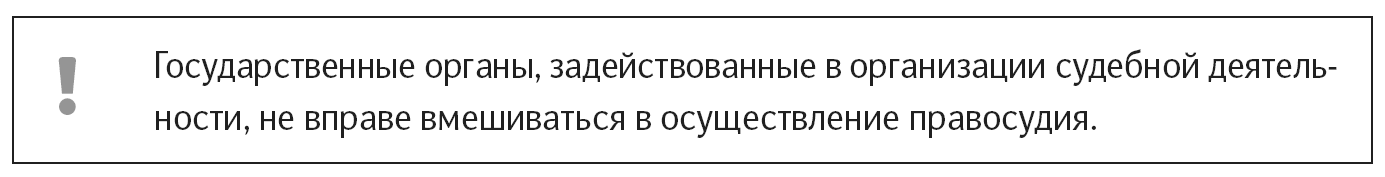 В организации судебной деятельности внутри судебной системы и непосредственно в судебных учреждениях участвуют: Председатель Верховного Суда РФ, Генеральный директор Судебного департамента при Верховном Суде РФ и начальники управлений Судебного департамента в субъектах РФ, органы судейского сообщества РФ, председатели судов общей юрисдикции, арбитражных судов и их заместители, председатели судебных коллегий и судебных составов соответствующих судов, судьи, работники аппаратов судов, Российский государственный университет правосудия.Указанные субъекты организуют судебную деятельность в соответствии с функциями, возложенными на них федеральными законами и другими нормативными актами (ст. 12 ФКЗ "О Верховном Суде РФ", ст. ст. 29, 35 ФКЗ "О судах общей юрисдикции в Российской Федерации" и др.).Содержание организационной деятельности внутри судебной системы по повышению качества правосудия и обеспечению разумных сроков рассмотрения дел в судах включает:- обеспечение каждого суда в необходимых объемах и видах материальными и финансовыми ресурсами;- обеспечение рациональной расстановки судейских кадров в судах с учетом требований, предъявляемых к ним федеральными законами, профессиональной квалификации и практического опыта;- обеспечение организации работы на каждом участке судебной деятельности и оптимальной рабочей нагрузки на основе научной организации труда с использованием современных информационных технологий;- организацию и проведение профессиональной подготовки и повышение квалификации судейского корпуса, работников аппаратов судов в системе повышения квалификации в установленные законом сроки;- организацию материального обеспечения судей и работников аппаратов судов и др.;- организацию, сопровождение и ведение документооборота и делопроизводства суда и другие направления деятельности <1>.--------------------------------<1> См. подробнее главу 3.1.3. Законодательные и иные источники праваорганизации судебной деятельностиОрганизация судебной деятельности регулируется правовыми актами различного уровня и неодинаковой юридической силы.Нормативно-правовую основу организации судебной деятельности составляют: Конституция РФ, законы и иные нормативные правовые акты Российской Федерации, а также общепризнанные принципы и нормы международного права и международные договоры Российской Федерации, регулирующие различные аспекты организации судебной деятельности и организационное обеспечение деятельности федеральных судов.Конституция Российской Федерации, являясь государственнообразующим актом, закрепляет основополагающие общественные и экономические отношения и является юридической базой всего законодательства. Все другие законы и подзаконные акты должны ей соответствовать, не противоречить. Конституция РФ определяет организацию судебной системы страны, принципы правосудия, правовой статус судьи, порядок образования и формирования Конституционного Суда РФ и Верховного Суда РФ.Общепризнанные принципы и нормы международного права и международные договоры Российской Федерации - составная часть правовой системы России (ч. 4 ст. 15 Конституции РФ). К международным актам, которые регулируют отношения, связанные с организацией судебной деятельности, относятся: Основные принципы независимости судебных органов, приняты седьмым Конгрессом ООН по предупреждению преступности и обращению с правонарушителями, Милан (Италия), 26 августа - 6 сентября 1985 г.; "Процедуры эффективного осуществления Основных принципов независимости судебных органов", приняты Резолюцией Экономического и Социального Совета ООН от 24 мая 1989 г. 1989/60; Рекомендации Комитета министров Совета Европы от 11 сентября 1995 г. N R (95) 11 "Комитет министров - государствам-членам относительно отбора, обработки, представления и архивации судебных решений и правовых информационно-поисковых систем", приняты Комитетом министров 11 сентября 1995 г. на 543-м заседании заместителей министров.Федеральные конституционные законы "О судебной системе Российской Федерации", "О Конституционном Суде Российской Федерации", "О Верховном Суде Российской Федерации", "О судах общей юрисдикции в Российской Федерации", "Об арбитражных судах Российской Федерации", "О военных судах Российской Федерации" закрепляют институциональное строение судебной системы, основы статуса судей в Российской Федерации, порядок создания и упразднения судов, состав и организацию деятельности федеральных судов, принципы организации и деятельности судов, их полномочия, организационное обеспечение деятельности судов.Федеральные законы: "О статусе судей в Российской Федерации", "Об органах судейского сообщества в Российской Федерации", "О мировых судьях в Российской Федерации", "О Судебном департаменте при Верховном Суде Российской Федерации". В этих Законах более детально регламентируются вопросы судебной деятельности, правовое положение судей, органов судейского сообщества, организационное обеспечение деятельности судов. К федеральным законам относятся и отраслевые кодексы - Гражданский процессуальный кодекс РФ, Арбитражный процессуальный кодекс РФ, Кодекс административного судопроизводства РФ, Уголовно-процессуальный кодекс РФ, Кодекс РФ об административных правонарушениях.При этом необходимо учитывать и федеральные законы, которыми вносятся соответствующие изменения и дополнения в действующие нормативные правовые акты. Например, Федеральным законом от 12.03.2014 N 29-ФЗ "О внесении изменений в отдельные законодательные акты Российской Федерации в связи с принятием Закона Российской Федерации о поправке к Конституции Российской Федерации "О Верховном Суде Российской Федерации и прокуратуре Российской Федерации" внесены соответствующие изменения в Закон РФ от 26 июня 1992 г. N 3132-1 "О статусе судей в Российской Федерации", в Федеральный закон от 8 января 1998 г. N 7-ФЗ "О Судебном департаменте при Верховном Суде Российской Федерации", в Федеральный закон от 30 мая 2001 г. N 70-ФЗ "Об арбитражных заседателях арбитражных судов субъектов Российской Федерации", в Федеральный закон от 14 марта 2002 г. N 30-ФЗ "Об органах судейского сообщества в Российской Федерации", в Федеральный закон от 22 декабря 2008 г. N 262-ФЗ "Об обеспечении доступа к информации о деятельности судов в Российской Федерации".Отдельные вопросы организации деятельности судов регулируются указами и распоряжениями Президента Российской Федерации, имеющими нормативный характер. Такие акты принимаются в целях обеспечения законов, регулирующих судебную деятельность. Например, Указ Президента РФ от 18 августа 2014 г. "Об обеспечении деятельности Верховного Суда РФ", Указ Президента РФ от 7 февраля 2000 г. N 306 "Об обеспечении деятельности Конституционного Суда РФ и о предоставлении государственных социальных гарантий судьям Конституционного Суда РФ и членам их семей".Постановления и распоряжения Правительства РФ издаются во исполнение законов и указов Президента РФ. В актах Правительства РФ определяются основные направления развития судебной системы России и правовые средства обеспечения судебной деятельности. Так, Постановлением Правительства РФ от 27.12.2012 N 1406 утверждена федеральная целевая программа "Развитие судебной системы России" на 2013 - 2020 годы, в которой предусматриваются конкретные направления развития судебной системы страны и меры организационного обеспечения судебной деятельности.К правовым источникам организации судебной деятельности относятся ведомственные нормативные акты - приказы, распоряжения, инструкции, постановления. Такие акты издаются Председателем Верховного Суда РФ, Генеральным директором Судебного департамента при Верховном Суде РФ, Минюстом России. В этих документах утверждается регламент работы суда, определяются полномочия структурных подразделений суда, должностные регламенты и должностные инструкции работников аппаратов судов, порядок организации документооборота и делопроизводства в суде и т.д.Например, Приказ Верховного Суда РФ от 18.06.2010 "Об утверждении Порядка организации доступа к информации о деятельности Верховного Суда Российской Федерации", Приказ Судебного департамента при Верховном Суде РФ от 15.12.2004 N 161 "Об утверждении Инструкции по судебному делопроизводству в верховных судах республик, краевых и областных судах, судах городов федерального значения, судах автономной области и автономных округов", Приказ Судебного департамента при Верховном Суде РФ от 2.04.2010 "Об утверждении Инструкции по организационно-штатной работе в федеральных судах общей юрисдикции, федеральных арбитражных судах и системе Судебного департамента при Верховном Суде Российской Федерации".Правовые акты органов судейского сообщества (постановления Всероссийских съездов судей, Совета судей Российской Федерации, заключения квалификационных коллегий судей и экзаменационных комиссий судей) определяют формы участия органов судейского сообщества в организационном обеспечении судебной деятельности. Например, в Постановлении VIII Всероссийского съезда судей от 19 декабря 2012 г. "О состоянии судебной системы Российской Федерации и основных направлениях ее развития" намечены пути законодательного, кадрового и ресурсного обеспечения судебной деятельности в стране.Существенное значение для организации судебной деятельности имеют постановления Пленума Верховного Суда РФ, в которых даются разъяснения по вопросам судебной практики. Например, в Постановлении Пленума Верховного Суда РФ от 27 декабря 2007 г. "О сроках рассмотрения судами Российской Федерации уголовных, гражданских дел и дел об административных правонарушениях" обобщена практика соблюдения судами процессуальных сроков разрешения дел, выявлены причины нарушения сроков и даны соответствующие разъяснения по применению процессуального законодательства. В Постановлении Пленума Верховного Суда РФ от 27 ноября 2012 г. N 26 "О применении норм Уголовно-процессуального кодекса Российской Федерации, регулирующих производство в суде апелляционной инстанции" даны разъяснения о применении уголовно-процессуального законодательства судами апелляционной инстанции и организации работы суда апелляционной инстанции. В Постановлении Пленума Верховного Суда РФ от 7 августа 2014 г. N 2 "Об утверждении Регламента Верховного Суда Российской Федерации" определяется организация работы Верховного Суда РФ.Нормативные правовые акты, официальные актывысших судебных органов и судейского сообщества1. Конституция Российской Федерации, принята всенародным голосованием 12 декабря 1993 г.2. Федеральный конституционный закон от 31.12.1966 N 1-ФКЗ "О судебной системе Российской Федерации".3. Федеральный конституционный закон от 07.02.2011 N 1-ФКЗ "О судах общей юрисдикции в Российской Федерации".4. Федеральный конституционный закон от 05.02.2014 N 3-ФКЗ "О Верховном Суде Российской Федерации".5. Федеральный конституционный закон от 23.06.1999 N 1-ФКЗ "О военных судах Российской Федерации".6. Федеральный конституционный закон от 28.04.1995 N 1-ФКЗ "Об арбитражных судах в Российской Федерации".7. Федеральный закон от 08.01.1998 N 7-ФЗ "О Судебном департаменте при Верховном Суде Российской Федерации".8. Закон Российской Федерации от 26.06.1992 N 3132-1 "О статусе судей в Российской Федерации".9. Федеральный закон от 14.03.2002 N 30-ФЗ "Об органах судейского сообщества в Российской Федерации".10. Федеральный закон от 17.12.1998 N 188-ФЗ "О мировых судьях в Российской Федерации".Глава 2. СУДЕБНАЯ СИСТЕМА РОССИЙСКОЙ ФЕДЕРАЦИИ -ОРГАНИЗАЦИОННО-ПРАВОВАЯ ОСНОВА СУДЕБНОЙ ДЕЯТЕЛЬНОСТИ2.1. Понятие, состав и структурасудебной системы Российской ФедерацииДля осуществления судебной власти и ее основной функции - правосудия в государстве создаются специальные органы - суды, которые входят в судебную систему страны.Построение судебной системы относится исключительно к внутреннему ведению государства. При этом принимаются во внимание многие факторы, в том числе развитие права, социально-экономические условия, традиции и правовая культура. Кроме того, судебная система любого государства зависит и от таких объективных факторов, как характер дел, рассматриваемых судами (административные, гражданские, уголовные и др.), административно-территориальное устройство страны. Существенное влияние оказывают формы правления, политический режим, а также задачи, которые ставятся перед судами в конкретный исторический период <1>.--------------------------------<1> Правосудие в современном мире: Монография / Под ред. В.М. Лебедева, Т.Я. Хабриевой. М., 2013. С. 317.Вместе с тем на развитие права той или иной страны оказывают влияние право других стран, общемировой опыт и положения международных норм.Так, европейская Конвенция о защите прав человека и основных свобод от 4 ноября 1950 г. установила, что каждый человек имеет право на рассмотрение его любого гражданского и уголовного дела в разумный срок независимым и беспристрастным судом, созданным на основании закона.В соответствии с Рекомендациями Комитета министров Совета Европы страны, присоединившиеся к европейской Конвенции о защите прав человека и основных свобод, должны предусмотреть процедуры обжалования решений по уголовным, гражданским и иным делам. Должна существовать возможность контроля за любым решением нижестоящего суда (суда первой инстанции) со стороны вышестоящего суда (суда второй инстанции) <1>.--------------------------------<1> Рекомендация Комитета министров Совета Европы N R (95) 5 от 7 февраля 1995 г.В большинстве европейских стран в конституциях и законодательных актах о судоустройстве закрепляется многоступенчатая, как правило, трехзвенная, трехинстанционная структура судебной системы судов общей юрисдикции: суды первой инстанции (участковые, мировые, районные, окружные и др.); суды второй инстанции (апелляционные, земельные, областные и т.п.); кассационные (верховные, высокие и т.п.).Все эти условия учитывались при построении судебной системы в России, предусмотрено:- создание судов только на основе Конституции РФ и Закона о судебной системе, что подтверждает их легитимность и повышает авторитет среди населения страны;- возможность реализации права граждан на пересмотр их дел вышестоящим судом. В силу этого судебная система включает систему судов, рассматривающих дела по первой инстанции (по существу), и систему вышестоящих судов, рассматривающих дела в апелляционном, кассационном и надзорном порядке;- учтена специфика федеративного и административно-территориального устройства страны;- специфика судебного спора, которая предопределяет необходимость особой процессуальной процедуры рассмотрения и разрешения такого спора. Конституция РФ определила осуществление судебной власти посредством конституционного, гражданского, административного и уголовного судопроизводства (ч. 2 ст. 118). Тем самым созданы конституционные предпосылки для разграничения судебных органов в зависимости от специфики правового спора и возможность создания в судебной системе специализированных судов.Судебная система Российской Федерации - это установленная Конституцией РФ и федеральными конституционными законами совокупность судов всех видов и уровней, объединенных единством задач судебной власти, принципов организации и деятельности и построенных с учетом предметной компетенции, специфики судебного спора, а также федеративного и административно-территориального устройства государства в целях осуществления судебной власти.Согласно ч. 3 ст. 118 Конституции РФ судебная система Российской Федерации устанавливается Конституцией РФ и Федеральным конституционным законом от 31 декабря 1996 г. "О судебной системе Российской Федерации":В соответствии с Законом о судебной системе (ст. 4) в Российской Федерации действуют федеральные суды и суды субъектов РФ.К федеральным судам относятся: Конституционный Суд РФ; Верховный Суд РФ, возглавляющий систему судов общей юрисдикции и арбитражных судов. Суды общей юрисдикции и арбитражные суды образуют две относительно автономные подсистемы российской судебной системы. Высшим судебным органом этих судов является Верховный Суд РФ.К судам субъектов Российской Федерации относятся: конституционные (уставные) суды субъектов РФ и мировые судьи, являющиеся судьями общей юрисдикции субъектов РФ.Полномочия, порядок образования и деятельности Конституционного Суда РФ, Верховного Суда РФ и иных федеральных судов устанавливаются федеральным конституционным законом (ч. 3 ст. 128 Конституции РФ).Федеральный конституционный закон от 21 июля 1994 г. "О Конституционном Суде Российской Федерации" в развитие положений Конституции РФ (ст. 125) и Закона о судебной системе (ст. 18) закрепил статус Конституционного Суда РФ как судебного органа конституционного контроля, осуществляющего самостоятельно и независимо судебную власть посредством конституционного судопроизводства.В целях защиты основ конституционного строя, основных прав и свобод человека и гражданина, обеспечения верховенства и прямого действия Конституции РФ на всей территории Российской Федерации Конституционный Суд разрешает дела о соответствии Конституции РФ принимаемых в РФ законов и иных правовых актов, разрешает споры о компетенции указанных в Законе (ст. 3) органов государственной власти, дает толкование Конституции РФ и заключение о соблюдении установленного порядка выдвижения обвинения Президента РФ в государственной измене или совершении иного тяжкого преступления, выступает с законодательной инициативой по вопросам своего ведения, а также осуществляет иные полномочия, предоставленные ему Конституцией РФ и Законом.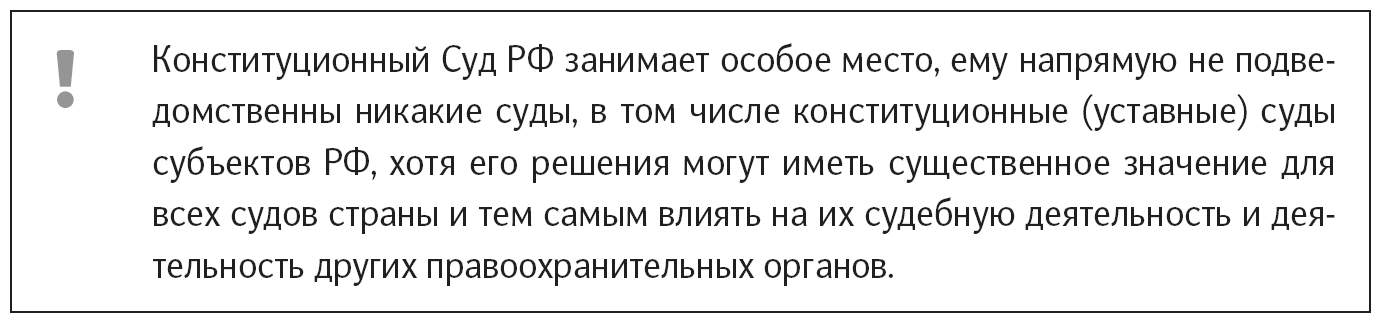 Полномочия, порядок образования и деятельности Верховного Суда РФ, кроме Конституции РФ (ст. 126), определены Федеральным конституционным законом от 5 февраля 2014 г. "О Верховном Суде Российской Федерации".Верховный Суд РФ осуществляет судебный надзор за деятельностью судов общей юрисдикции и арбитражных судов.Верховный Суд РФ является высшим судебным органом по гражданским делам, делам по разрешению экономических споров, уголовным, административным и иным делам, подсудным судам общей юрисдикции и арбитражным судам.Верховный Суд РФ действует в составе: Пленума Верховного Суда РФ, Президиума Верховного Суда РФ и коллегий: Апелляционной, по административным делам, по гражданским делам, по экономическим спорам, по делам военнослужащих и Дисциплинарной коллегии.Полномочия, порядок образования и деятельности судов общей юрисдикции определены Федеральным конституционным законом от 7 февраля 2011 г. "О судах общей юрисдикции в Российской Федерации", а в отношении арбитражных судов действует ФКЗ от 28 апреля 1995 г. "Об арбитражных судах в Российской Федерации".Суды общей юрисдикции разрешают споры и рассматривают дела, отнесенные к их компетенции, посредством административного, гражданского и уголовного судопроизводства.СПРАВКА. На территории РФ действуют 85 верховных судов республик, краевых и областных судов, судов федерального значения, судов автономной области и автономных округов; 2 185 - районных и городских округов.В системе судов общей юрисдикции действуют 12 окружных (флотских) и 105 гарнизонных военных судов, полномочия, порядок образования и деятельности которых установлены Федеральным конституционным законом от 23 июня 1999 г. "О военных судах Российской Федерации". Судебный надзор за деятельностью военных судов осуществляет Судебная коллегия по делам военнослужащих Верховного Суда РФ <1>.--------------------------------<1> Режим доступа: http://www.cdep.ru.В системе судов общей юрисдикции могут быть образованы и специализированные суды. Действующее законодательство позволяет создавать такие суды (ст. 4 Закона о судебной системе и ст. 1 Закона о судах общей юрисдикции).Специализированные суды действуют во многих странах Западной Европы (Германия, Франция и др.). К компетенции специализированных судов обычно относится рассмотрение отдельных категорий дел, изъятых из компетенции судов общей юрисдикции (административные, трудовые, по делам несовершеннолетних, коммерческие и др.). За счет этого повышается эффективность функционирования судебных систем: качество и сроки рассмотрения дел, снижение судебной нагрузки на суды и судей. Российская Федерация придерживается внутренней специализации судов в судебной системе - образования в составе судов специализированных коллегий, судебных составов или специализаций судей при рассмотрении различных категорий дел.Арбитражные суды осуществляют правосудие в сфере предпринимательской или иной экономической деятельности путем разрешения экономических споров и рассмотрения иных дел, отнесенных к их компетенции. В системе федеральных арбитражных судов действует специализированный арбитражный суд - Суд по интеллектуальным правам, образованный в соответствии с Федеральным конституционным законом от 6 декабря 2011 г.Создание и упразднение судов. Конституционный Суд РФ, Верховный Суд РФ, созданные в соответствии с Конституцией РФ, могут быть упразднены только путем внесения поправок в Конституцию РФ (ст. 17 Закона о судебной системе). Создание и упразднение других федеральных судов происходят путем принятия соответствующих федеральных законов. Если эти суды образованы федеральным конституционным законом (например, суды общей юрисдикции, арбитражные и военные), то изменение их структуры или упразднение в целом судебной системы этих судов также должно осуществляться путем принятия федерального конституционного закона.Создание и упразднение какого-либо конкретного суда, входящего в ту или иную подсистему судов (арбитражных, судов общей юрисдикции, военных), осуществляются принятием простого федерального закона. В результате упразднения конкретного суда (городского, районного, гарнизонного и др.) отнесенные к его ведению вопросы осуществления правосудия этим же законом должны быть переданы в юрисдикцию другого суда (ст. 17 Закона о судебной системе).Создание и упразднение судов исключительно путем изменения Конституции РФ и федеральных конституционных законов для высших судов и путем изменения федеральных конституционных законов для других федеральных судов позволяют обеспечить стабильность в организации системы судов.Соблюдение установленного законом порядка образования судебного органа выступает в качестве условия его легитимности, законности его полномочий, что важно для понимания физических и юридических лиц.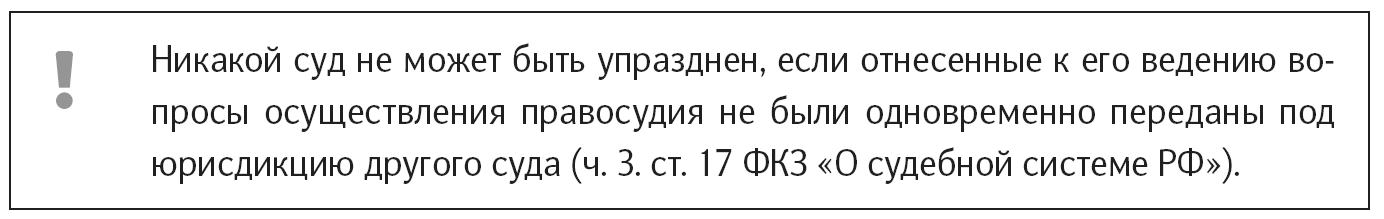 Конституционные (уставные) суды в Российской Федерации. Создание конституционных (уставных) судов является правом, а не обязанностью субъекта РФ. Образование и упразднение этих судебных органов входят в компетенцию законодательных органов субъектов РФ. В настоящее время конституционные (уставные) суды созданы в 17 субъектах Российской Федерации.В компетенцию конституционных (уставных) судов субъектов РФ входят рассмотрение вопросов соответствия законов субъекта РФ, нормативных правовых актов органов государственной власти субъекта РФ, органов местного самоуправления субъектов РФ конституции (уставу) субъекта РФ, а также толкование конституции (устава) субъекта РФ (ч. 1 ст. 27 Закона о судебной системе).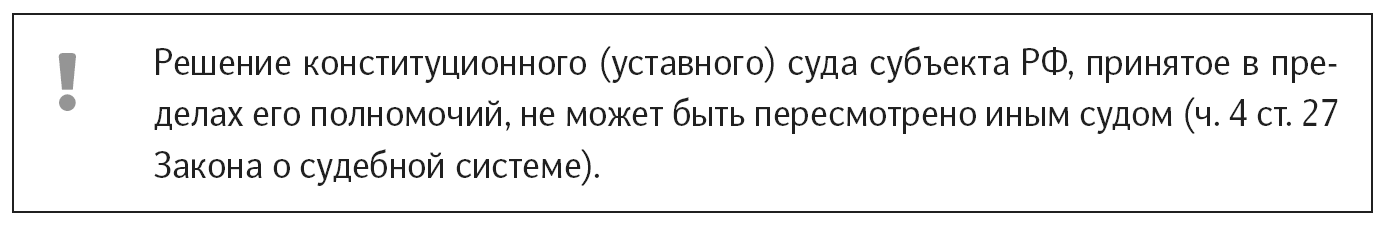 Состав этих судов и порядок судопроизводства устанавливаются законом соответствующего субъекта РФ, финансирование осуществляется за счет бюджета субъекта.Мировые судьи являются судьями общей юрисдикции и входят в единую судебную систему РФ. Их компетенция, порядок создания и деятельности установлены Федеральным законом от 17 декабря 1998 г. "О мировых судьях в Российской Федерации", а порядок назначения (избрания) мировых судей и вопросы обеспечения устанавливаются законом субъекта РФ. К компетенции мировых судей относится рассмотрение уголовных дел о менее опасных преступлениях (с мерой наказания до трех лет лишения свободы), некоторых гражданских споров, отдельных трудовых и семейных дел (ст. 23 ГПК РФ) и дел об административных правонарушениях, предусмотренных ст. 23.1 КоАП <1>.--------------------------------<1> См. подробнее главы 11 - 17.Таким образом, в Российской Федерации действуют федеральные суды и суды субъектов РФ, которые составляют единую судебную систему.В соответствии с Законом о судебной системе (ст. 3) единство судебной системы РФ обеспечивается путем:- установления судебной системы РФ Конституцией РФ и указанным Законом о судебной системе;- соблюдения всеми федеральными судами и мировыми судьями установленных федеральными законами правил судопроизводства;- применения всеми судами Конституции РФ, федеральных конституционных законов, федеральных законов, общепризнанных принципов и норм международного права и международных договоров Российской Федерации, а также конституций (уставов) и других законов субъектов РФ;- признания обязательности исполнения на всей территории РФ судебных постановлений, вступивших в законную силу;- законодательного закрепления единства статуса судей;- финансирования федеральных судов и мировых судей из федерального бюджета.Для выражения интересов судей как носителей судебной власти в судебной системе формируются органы судейского сообщества (ст. 29 Закона о судебной системе), полномочия и порядок деятельности которых установлены Федеральным законом от 14 марта 2002 г. "Об органах судейского сообщества в Российской Федерации".В соответствии с Законом о судебной системе (ст. ст. 30 - 32) организационное обеспечение деятельности федеральных судов общей юрисдикции, арбитражных судов и органов судейского сообщества (кроме Конституционного Суда РФ и Верховного Суда РФ) осуществляют Судебный департамент при Верховном Суде РФ и входящие в его систему органы.Полномочия и порядок деятельности Судебного департамента и его органов в субъектах РФ установлены Федеральным законом от 8 января 1998 г. "О Судебном департаменте при Верховном Суде Российской Федерации".2.2. Судебные звенья, судебные инстанции,подсудность дел судам в Российской ФедерацииСуды, составляющие систему судов общей юрисдикции, и суды, входящие в систему федеральных арбитражных судов, различаются объемом компетенции. В связи с этим они подразделяются на звенья судебной системы.Звено судебной системы - это суды, наделенные законом однородными полномочиями (например, суды, полномочные рассматривать дела только по существу; суды, рассматривающие дела по существу и в апелляционном порядке; суды, рассматривающие дела по существу, в кассационном и в надзорном порядке) и занимающие одинаковое организационное место в судебной системе.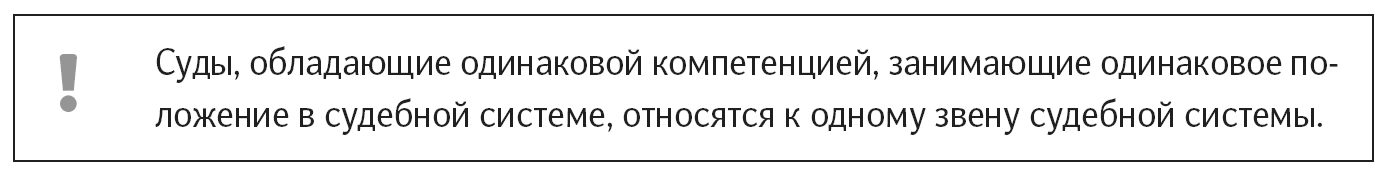 Суды общей юрисдикции подразделяются на звенья исходя из федеративного и административно-территориального устройства страны:Военные суды подразделяются на: первое звено (основное) - гарнизонные военные суды; второе (среднее) - окружные (флотские) военные суды; третье (высшее) - Судебная коллегия по делам военнослужащих Верховного Суда РФ.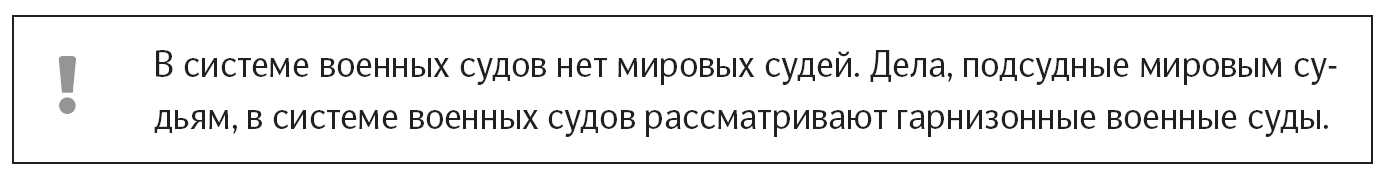 Районные (городские) и гарнизонные военные суды относятся к основному звену федеральных судов общей юрисдикции, поскольку они рассматривают большинство судебных дел.Областные и им равные суды являются "непосредственно вышестоящими судебными инстанциями по отношению к районным судам, действующим на территории соответствующего субъекта Российской Федерации" (ст. 24 Закона о судах общей юрисдикции).Арбитражные суды подразделяются на: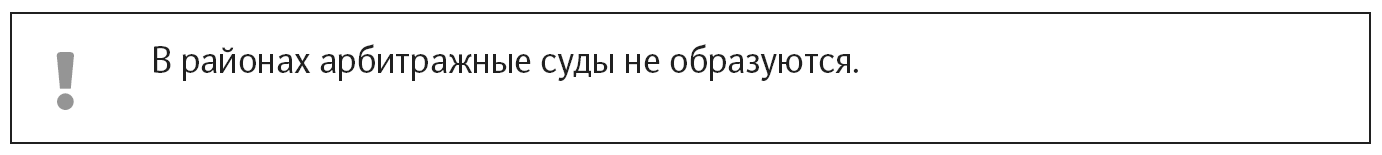 Особое место среди арбитражных судов занимает Суд по интеллектуальным правам. Он рассматривает по существу подсудные ему дела и проверяет законность и обоснованность вступивших в законную силу решений, принятых им самим, а также по делам о защите интеллектуальных прав, рассмотренным судами субъектов РФ и апелляционными судами <1>.--------------------------------<1> См.: Федеральный конституционный закон от 6 декабря 2011 г. N 4-ФКЗ "О внесении изменений в Федеральный конституционный закон "О судебной системе Российской Федерации" и Федеральный конституционный закон "Об арбитражных судах в Российской Федерации".Помимо подразделения судов на звенья судебной системы, то есть определения их места в судебной иерархии, суды можно разделить по их процессуальной компетенции на суды первой инстанции, суды второй (апелляционной) инстанции, суды кассационной инстанции, суды надзорной инстанции.Судебная инстанция - суд или его структурное подразделение (судебная коллегия, президиум), выполняющие строго определенную процессуальную функцию, связанную с рассмотрением и разрешением гражданского, уголовного дела по существу, либо по проверке законности и обоснованности ранее принятого по делу судебного постановления в апелляционном, кассационном или надзорном порядке.Судом первой инстанции является тот суд, который выносит первичное решение по делу, разрешает судебное дело по существу. В этой инстанции в состязательном процессе непосредственно исследуются доказательства, выслушиваются стороны (истцы и ответчики, обвинители и защитники) и от имени государства выносится судебное решение (постановление, определение, приговор).В системе судов общей юрисдикции в качестве суда первой инстанции может выступать суд любого звена, но каждое звено имеет свою подсудность дел.Подсудность - это совокупность юридических признаков судебного дела, позволяющих определить, какой суд первой инстанции уполномочен рассматривать соответствующее дело по существу.В системе арбитражных судов дела по первой инстанции рассматривают арбитражные суды субъектов РФ, арбитражные суды округов, Суд по интеллектуальным правам.Верховный Суд РФ рассматривает по первой инстанции дела, отнесенные законом к его подсудности (п. п. 4, 5 ст. 2 Закона о Верховном Суде РФ).Подсудность дел определяется процессуальным законодательством: УПК, ГПК, АПК РФ, КоАП РФ и Кодексом административного судопроизводства (КАС).Признаки подсудности:- предметный -> звенья судебной системы имеют строго определенные полномочия по рассмотрению конкретных дел по первой инстанции. В основе этой дифференциации лежит сложность рассматриваемого дела, которая определяется видом и характером спора или правонарушения;- территориальный -> каждый суд вправе рассматривать дела о правонарушениях и спорах, имевших место в границах определенной территории. Например, уголовное дело подлежит рассмотрению по первой инстанции тем судом, на территории действия которого совершено преступление (ст. 32 УПК РФ). Территориальная подсудность дел может быть изменена в случаях, предусмотренных ст. 35 УПК РФ. В гражданском процессе иск, как правило, предъявляется в суд по месту жительства ответчика, а к организации - в суд по месту нахождения организации (ст. 28 ГПК РФ, ст. 35 АПК РФ). В определенных случаях по гражданским делам подсудность дел определяется по выбору истца (ст. 29 ГПК РФ, ст. 36 АПК РФ), по договору сторон (ст. 32 ГПК РФ, ст. 37 АПК РФ). В некоторых случаях законом предусмотрена исключительная подсудность дел (ст. 30 ГПК РФ, ст. 38 АПК РФ). Административное исковое заявление к органу государственной власти, иному государственному органу, органу местного самоуправления, избирательной комиссии, комиссии референдума, организации, наделенной отдельными государственными или иными публичными полномочиями, подается в суд по месту их нахождения, а к должностному лицу, государственному или муниципальному служащему - по месту нахождения органа, в котором указанные лица исполняют свои обязанности (ст. 22 КАС РФ). Кроме того, КАС РФ предусматривает исключительную подсудность административных дел (ст. 23) и подсудность дел по выбору административного истца (ст. 24);- персональный признак - подсудность уголовных дел установлен ч. 3 ст. 31 УПК РФ, в соответствии с которой дела в отношении члена Совета Федерации, депутата Государственной Думы, судьи федерального суда и мирового судьи подсудны областным и им равным судам по ходатайству названных лиц, заявленному до начала судебного разбирательства.Суд второй инстанции рассматривает дела по жалобам или представлениям прокурора на решения судов первой инстанции, не вступившие в законную силу. Суды этой инстанции составляют обычно второе звено судебной системы и называются апелляционными. Рассмотрение дела судом апелляционной инстанции проводится по правилам производства в суде первой инстанции с возможным непосредственным исследованием всех или части доказательств и вынесением нового (апелляционного) приговора по уголовному делу или постановления по гражданскому делу.В системе судов общей юрисдикции функцию апелляционной инстанции выполняют районные суды - по отношению к мировым судьям; областные и им равные суды - по отношению к районным и гарнизонным судам; Верховный Суд РФ - по отношению к областным и им равным судам.Судебные решения по гражданским делам, вынесенные Судебными коллегиями Верховного Суда РФ (Судебной коллегией по административным делам, Судебной коллегией по гражданским делам и Судебной коллегией по делам военнослужащих), обжалуются в Апелляционную коллегию того же Суда (ст. 320.1 ГПК РФ).Порядок апелляционного производства по обжалованию судебных решений по административным делам предусмотрен гл. 34 КАС РФ, по гражданским делам - гл. 39 ГПК РФ, по делам арбитражных судов - гл. 34 АПК РФ, а по уголовным делам - гл. 45.1 УПК РФ. Поводом для апелляционного производства являются апелляционная жалоба заинтересованного лица (участника процесса) или представление прокурора.Порядок обжалования судебных решений, вступивших в законную силу, в судах общей юрисдикции и производства в суде кассационной инстанции по гражданским делам предусмотрен гл. 41 ГПК РФ, по уголовным делам - гл. 47.1 УПК РФ, по административным делам - гл. 35 КАС РФ.Проверку законности вступивших в законную силу судебных актов судов первой и апелляционной инстанций в системе арбитражных судов осуществляют арбитражные окружные (кассационные) суды. Они же рассматривают по первой инстанции заявления о присуждении компенсации за нарушение права на судопроизводство или права на исполнение судебного акта в разумный срок по делам, рассмотренным арбитражными судами.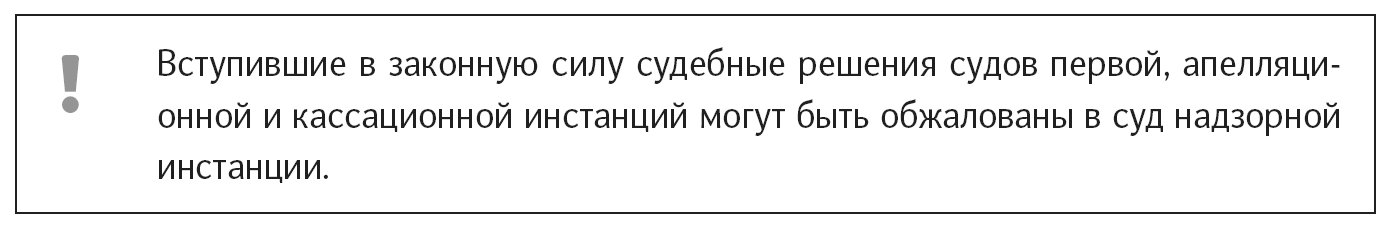 Необходимость пересмотра судебных решений в порядке надзора вызывается тем, что не все нарушения закона, допущенные судом первой инстанции, устраняются в апелляционном и кассационном порядке. Суды этих инстанций и сами иногда допускают нарушение закона.Таким образом, надзорная стадия является дополнительной гарантией обеспечения законности в судопроизводстве в судах общей юрисдикции и арбитражных судах.Производство в суде надзорной инстанции - это самостоятельная стадия гражданского, арбитражного, административного и уголовного судопроизводства.Порядок пересмотра судебных решений в надзорном порядке в арбитражном процессе установлен гл. 36 АПК РФ, в гражданском процессе - гл. 41.1 ГПК РФ, в уголовном процессе - гл. 48.1 УПК РФ, в административном процессе - гл. 36 КАС РФ.В качестве надзорной инстанции судов общей юрисдикции и арбитражных судов выступает Президиум Верховного Суда Российской Федерации.В надзорном порядке суд может оставить оспариваемый судебный акт без изменения, изменить его или отменить полностью или в части и передать дело на новое рассмотрение в нижестоящий суд. В гражданском и арбитражном процессе суд надзорной инстанции вправе, отменив судебный акт, принять новое судебное решение, не передавая дело на новое судебное рассмотрение.При проверке надзорными инстанциями судебных решений установлены две процедуры. Одну из них называют производством в надзорной инстанции, а другую - производством ввиду новых или вновь открывшихся обстоятельств.Понятие новых и вновь открывшихся обстоятельств, а также порядок возобновления судопроизводства в связи с этими обстоятельствами содержатся в процессуальном законодательстве (гл. 37 АПК РФ, гл. 42 ГПК РФ, гл. 49 УПК РФ, гл. 37 КАС РФ).Таким образом, федеральные суды общей юрисдикции и арбитражные суды в Российской Федерации входят в единую судебную систему страны, имеют свою подсудность дел, установленную процессуальным законодательством, подразделяются на звенья в зависимости от компетенции и положения в судебной системе и инстанции в зависимости от выполнения процессуальной функции по разрешению судебных дел. Через установление законом соотношения компетенций различных судов проявляется та взаимосвязь судебных органов в государстве, которая свидетельствует об организационном объединении их в судебную систему.2.3. История становления суда в РоссииТочно установленной даты зарождения суда в России не существует. Его появление связано с принятием на Руси христианства. Некоторые исторические документы позволяют считать начало истории российского суда первым десятилетием XI в. Впервые слово "суд" упоминается в Уставе Владимира Святославича - князя Новгородского и Киевского "О десятинах, судах и людях церковных", принятом спустя примерно полтора десятка лет после принятия христианства на Руси <9>.--------------------------------<9> Судебная власть в России. История. Документы / Под ред. О.Е. Кутафина, В.М. Лебедева, Г.Ю. Семигина. М.: Мысль, 2003. Т. 1. С. 5.Авторы, исследуя судебную систему России, делят отечественную историю на несколько периодов. При этом берут за основу периодизацию по крупным этапам социально-политической истории Российского государства. Для краткости изложения можно разделить историю России на три периода - досоветский, советский и современный. Таким способом можно воссоздать целостное представление обо всем объекте исследования.До появления государства, по всей видимости, люди вначале сами разрешали свои конфликты, а затем для этой цели стали приглашать третье, независимое лицо.С появлением на землях, населяемых восточнославянскими племенами, первого государства - Киевской Руси правосудие в пределах государства осуществлялось правителями, князьями, которые издавали различные правовые акты. Постепенно на их основе сформировался единый свод законов - Русская Правда. Он представлял собой собрание законов и правовых обычаев русского раннефеодального государства.В древнерусском государстве отправление административных и судебных функций не было разграничено. Верховным законодателем, правителем и судьей в этой административной системе был князь, он отправлял правосудие или поручал его своим наместникам, боярам, тиунам. В последующем в составе княжеской администрации на различных уровнях привлекались к отправлению правосудия посадники, тысяцкие, волостели и другие лица.Несколько отличной от большинства русских княжеств была судебная система в Новгородской и Псковской Республиках, которая строилась на основе Новгородской и Псковской судных грамот, принятых на вече жителей Новгорода (примерно в 1455 г.) и Пскова (1467 г.) <1>.--------------------------------<1> Хрестоматия по истории государства и права России / Сост. Ю.П. Титов. М., 2008. С. 27 - 35.В Новгородской грамоте упоминается о суде посадника, великокняжеского наместника и тысяцкого, а также суде докладчиков, т.е. о суде второй инстанции по делам, поступающим из первой инстанции. Псковская грамота содержала нормы о суде князя и посадника; о суде пригородных наместников, посадников и старост; о суде братчин, т.е. общественный суд по делам о личных обидах. Кроме того, в Новгороде и Пскове были суды церковные.Укрепление Московского княжества, а затем образование централизованного Московского государства повлекли необходимость издания общего законодательного сборника, обязательного на всем пространстве Московского государства, как для управления, так и для суда.Первый общерусский Судебник был издан в 1497 г. при Иване III. Судебник 1497 г. ликвидировал суверенитет великих и удельных князей других земель, распространив юрисдикцию Великого князя Московского на территорию нового единого государственного образования - Русского государства. Формировалась впервые и общерусская судебная система. Судебник имел три отдела, два из которых составляли постановления (нормы) о суде: первый - о суде центральном (Московском), высшем; второй - о суде областном в регионах (уездах и волостях). Решение низшего суда можно было обжаловать в высший суд, а решение высшего суда - Верховному Суду Великого князя. Суд высшей инстанции возглавляли бояре (Боярская дума), а суды низшей инстанции проводились под председательством наместников или тиунов (помощников наместников).Правом суда над крестьянами обладали в своих вотчинах княжата и бояре, в монастырских землях действовали церковные суды. Таким образом, в судебной системе имелись три вида судов: государственные (центральный и областной), вотчинные и церковные <1>.--------------------------------<1> Хрестоматия по истории государства и права России. С. 34 - 40.Дальнейшее развитие судебная система России получила в Судебнике 1550 г. царя Ивана IV и Соборном уложении 1649 г. Судебная система России того времени характеризуется наличием трех инстанций.Высшей инстанцией являлась Боярская дума, в которой для рассмотрения самых важных дел была организована Расправная палата. Второй инстанцией были суды в приказах (XVI - XVII вв.), которые являлись административными органами исполнительной власти, выполнявшими различные функции, в том числе и судебные. Но среди них были и приказы, ведавшие собственно судебными делами. К таким приказам относились Судный Московский, Рязанский, Владимирский, Челобитный, Сыскной, Разбойный. Земский приказ ведал управлением г. Москвы и его уездом. В его ведение входили уголовные и гражданские суды, полиция и пожарные. Возглавляли приказы бояре, окольничие или дьяки. Низшей инстанцией были местные суды в различных русских землях. Ими управляли воеводы, земские старосты и земские судьи.Со времен Киевской Руси в России были церковные суды. Высшей судебной властью обладал патриарх, второй инстанцией являлся Приказ церковных дел, тиунская изба. Судами первой инстанции являлись монастырские суды при епископах.Следующий этап развития и укрепления судебной системы неотделим от имени Петра I и проводимых им реформ, связанных с изменениями в государственном управлении и попытками отделить судебную власть от административной.Вместе с укреплением абсолютной власти монарха подвергся ломке и перестройке весь аппарат управления. Место Боярской думы в 1711 г. занял Сенат, ставший высшим судебным органом. Кроме того, он играл роль и высшего органа по делам законодательства и государственного управления. Петр заменил приказы, осуществлявшие судебные функции, коллегиями. Основным судебным органом стала Юстиц-коллегия. Часть судебных функций осталась в ведении некоторых других коллегий. Так, земельные тяжбы, иски и споры дворян рассматривала Вотчинная коллегия. Юстиц-коллегии подчинялись надворные суды, которые создавались в каждой губернии для рассмотрения уголовных и гражданских дел. Низшей инстанцией по отношению к ним были провинциальные и городские суды. Для ремесленников и мелких торговцев судебной инстанцией был Магистрат.При Петре I был организован и военный суд, состоявший из двух инстанций: полкового суда (кригсрехт) и Генерального суда (Генеральный кригсрехт).Действовал в стране и Духовный суд. В его компетенцию входили те дела, которые входили в компетенцию церковного суда.Образованная при Петре I судебная система фактически просуществовала в России до судебной реформы 1864 г., хотя в эпоху Екатерины II система совершенствовалась структурно. Однако судебная система того времени оставалась сословной, медлительной, отличалась сложностью судопроизводства и рядом других недостатков.Судебная реформа 1864 г. значительно отличалась от всех предшествующих реформ. В ее основу лег принцип разделения властей. Судебная власть стала самостоятельной ветвью, отделившись от законодательной, исполнительной и административной. Тогда же были провозглашены принципы отделения суда от администрации, несменяемости судей, выборности (мировых судей и присяжных заседателей), всеобщего равенства перед судом (всех сословий).Согласно Судебному уставу (Учреждение судебных установлений) были образованы две судебные системы - общая и местная. Общая охватывала суды округов (первая инстанция), юрисдикция которых распространялась на несколько уездов; судебные палаты (вторая инстанция), чья юрисдикция охватывала несколько губерний; два кассационных департамента Сената - гражданский и уголовный. В состав местной входили мировые судьи и съезды мировых судей <1>.--------------------------------<1> Хрестоматия по истории государства и права России. С. 239 - 242.В Примечании к ст. 2 Судебных установлений указывалось, что кроме названных в ст. 1 судов в России действуют суды духовные, коммерческие, крестьянские и военные.К числу прогрессивных нововведений судебной реформы относились институты присяжных заседателей, мировых судей, образование адвокатуры (присяжных поверенных) и нотариальных контор в губерниях и уездах.Советский этап истории российского суда. Правовым актом, заложившим основу советской судебной системы, был Декрет Совета народных комиссаров (СНК) "О суде" от 24 ноября 1917 г. N 1. Вместо мировых судей учреждались местные народные суды в составе одного постоянного судьи и двух заседателей. Суды рассматривали гражданские дела с суммой иска до 3-х тысяч рублей и уголовные дела с наказаниями до двух лет лишения свободы. Жалобы на решения местных судов рассматривали уездные и городские съезды местных судей.Декретом ВЦИК и СНК от 15 февраля 1918 г. "О суде" N 2 для рассмотрения дел, подсудность которых превышала подсудность местных судов, учреждались окружные народные суды. Они рассматривали дела также с народными заседателями. Для рассмотрения кассационных жалоб на решения окружных судов образовывались областные суды.Декрет "О суде" N 1 учредил также революционные трибуналы для рассмотрения дел о контрреволюционных преступлениях (преступлениях против советской власти).Кроме общих судов и ревтрибуналов, в 1918 г. были учреждены военные трибуналы в армии для рассмотрения дел о преступлениях, совершенных военнослужащими. В 1992 г. военным трибуналам было возвращено название военных судов, и они действуют в России до сего времени.В ноябре 1922 г. ВЦИК утвердил Положение о судоустройстве РСФСР, согласно которому вместо местных судов и ревтрибуналов учреждалась единая трехзвенная судебная система, состоявшая из районного, областного (губернского) и Верховного Суда РСФСР.Такая система в России фактически действовала до судебной реформы 1991 г. и была взята за основу судов общей юрисдикции в новой России.Нормативные правовые акты, официальные актывысших судебных органов и судейского сообщества1. Федеральный конституционный закон от 31.12.1966 N 1-ФКЗ "О судебной системе Российской Федерации".2. Федеральный конституционный закон от 07.02.2011 N 1-ФКЗ "О судах общей юрисдикции в Российской Федерации".3. Федеральный конституционный закон от 05.02.2014 N 3-ФКЗ "О Верховном Суде Российской Федерации".4. Федеральный конституционный закон от 23.06.1999 N 1-ФКЗ "О военных судах Российской Федерации".5. Федеральный конституционный закон от 28.04.1995 N 1-ФКЗ "Об арбитражных судах в Российской Федерации".6. Федеральный закон от 08.01.1998 N 7-ФЗ "О Судебном департаменте при Верховном Суде Российской Федерации".7. Закон Российской Федерации от 26.06.1992 N 3132-1 "О статусе судей в Российской Федерации".8. Федеральный закон от 14.03.2002 N 30-ФЗ "Об органах судейского сообщества в Российской Федерации".9. Федеральный закон от 17.12.1998 N 188-ФЗ "О мировых судьях в Российской Федерации".10. Федеральный закон от 10.02.1999 N 30-ФЗ "О финансировании судов Российской Федерации".11. Приказ Судебного департамента при Верховном Суде Российской Федерации от 2 апреля 2010 г. "Об утверждении Инструкции по организационно-штатной работе в федеральных судах общей юрисдикции, федеральных арбитражных судах и системе Судебного департамента при Верховном Суде Российской Федерации" (в ред. от 29 июля 2014 г.).Глава 3. ОРГАНИЗАЦИЯ РАБОТЫ СУДА3.1. Полномочия председателя суда по организации работы судаПредседатель федерального суда наряду с осуществлением полномочий судьи соответствующего суда, а также процессуальных полномочий, установленных для председателя суда федеральными конституционными законами и федеральными законами, осуществляет государственно-властные полномочия по управлению судом как государственным учреждением:1) организует работу суда;2) устанавливает правила внутреннего распорядка суда на основе утверждаемых Советом судей Российской Федерации типовых правил внутреннего распорядка судов и осуществляет контроль их выполнения;3) распределяет обязанности между заместителями председателя, а также в порядке, установленном федеральным законом, - между судьями;4) осуществляет организацию дополнительного профессионального образования судей;5) осуществляет общее руководство деятельностью аппарата суда, в том числе назначает на должность и освобождает от должности работников аппарата суда, а также распределяет обязанности между ними, принимает решение о поощрении работников аппарата суда либо о привлечении их к дисциплинарной ответственности, осуществляет организацию дополнительного профессионального образования работников аппарата суда;6) регулярно информирует судей и работников аппарата суда о своей деятельности и деятельности суда;7) осуществляет иные полномочия по организации работы суда (п. 1 ст. 6.2 ФЗ "О статусе судей в Российской Федерации").Объем полномочий председателя суда по организации работы суда определяется местом суда в судебной системе РФ. Полномочия председателя районного суда по организации работы суда закреплены в ст. 35, председателя верховного суда республики, краевого, областного и им равного суда - в ст. 29 ФКЗ "О судах общей юрисдикции в Российской Федерации"; полномочия председателя арбитражного суда округа - в ст. 32, председателя арбитражного апелляционного суда - в ст. 33.9, председателя арбитражного суда субъекта РФ - в ст. 42 ФКЗ "Об арбитражных судах в Российской Федерации"; полномочия председателя окружного (флотского) военного суда - в ст. 19, а председателя гарнизонного военного суда - в ст. 24 ФКЗ "О военных судах Российской Федерации". Полномочия Председателя Верховного Суда РФ по организации работы Верховного Суда РФ и судебной системы в целом определены в ст. 12 ФКЗ "О Верховном Суде РФ".Организация работы суда - комплекс управленческих действий, предусмотренных законом и иными нормативными правовыми актами, которые председатель суда предпринимает в целях создания оптимальных условий для работы судей и аппарата суда для осуществления полного и независимого правосудия в разумные сроки, исполнения судебных решений, противодействия коррупции в коллективе суда и обеспечения безопасности суда.В соответствии с п. п. 2 - 4 ст. 6.2 ФЗ "О статусе судей в Российской Федерации" председатель суда:- определяет структуру аппарата суда и режим работы его подразделений;- устанавливает правила внутреннего распорядка суда;- утверждает должностные регламенты и инструкции работников аппарата суда;- распределяет обязанности между заместителями председателя и судьями;- осуществляет подбор и расстановку кадров суда и общее руководство аппаратом суда;- осуществляет контроль за движением дел, находящихся в производстве судей, за своевременным их рассмотрением, исполнением принятых решений, за передачей и хранением дел в архиве;- принимает управленческие решения (приказы, распоряжения, инструкции);- организует и осуществляет контроль и проверку исполнения планов и должностных обязанностей работниками суда;- обеспечивает систематическое повышение профессиональной подготовки и аттестацию государственных гражданских служащих для определения уровня их профессиональной подготовки и соответствия занимаемой государственной должности государственной службы;- организует работу по приему граждан и рассмотрению предложений, заявлений и жалоб.В целях совершенствования деятельности суда председатель руководит изучением и обобщением судебной практики и ведением судебной статистики. Может вносить представления в государственные органы, общественные объединения и должностным лицам об устранении нарушений закона, причин и условий, способствующих совершению правонарушений; организует работу по обеспечению судей и работников аппарата суда правовой информацией.В случае временного отсутствия (болезнь, отпуск и т.д.) председателя суда исполнение его обязанностей может быть возложено на заместителя председателя или на одного из судей этого суда.Организацию работы в судебных коллегиях осуществляют председатели этих коллегий. Они образуют судебные составы для рассмотрения дел, распределяют дела между судьями, осуществляют контроль за движением дел, находящихся в производстве судей, и своевременными сроками их рассмотрения. Судьи, осуществляющие апелляционное рассмотрение дел, как правило, закрепляются за определенными районными судами. Это позволяет глубже вникать в деятельность нижестоящего суда, выявлять общие ошибки и нарушения закона, способствовать их быстрейшему устранению.Организация работы суда осуществляется с учетом штатного расписания суда.Штатное расписание - документ, описывающий структуру федерального суда, включающий перечень наименований должностей и их количество, классные чины, размеры должностных окладов, окладов за классный чин, ежемесячного денежного поощрения, надбавок.Ежегодно председатель суда утверждает штатное расписание своим приказом по согласованию с Судебным департаментом в соответствии с установленной приказом Судебного департамента штатной численностью и в пределах доведенных лимитов бюджетных обязательств на оплату труда.В штатном расписании суда указываются количество штатных единиц суда, из них количество единиц судей (председатель суда, заместители председателя суда, председатели судебных коллегий, председатели судебных составов, судьи), их должности и квалификационные классы, должностные оклады судей, оклады за квалификационные классы, ежемесячные денежные поощрения, доплаты за выслугу лет, определяются структурные подразделения суда с указанием наименований должностей (специальностей, профессий) в этих подразделениях и их количества, классные чины работников аппарата суда, размеры их должностных окладов, окладов за классный чин, ежемесячного денежного поощрения, надбавок (табл. 4).Таблица 4Штатное расписание районного судаРайонный суд N-ской области───────────────────────────наименование организацииШТАТНОЕ    ┌─────────┬────┐ УТВЕРЖДЕНОРАСПИСАНИЕ │Номер    │Дата│ Приказом районного суда N-ской области           │документа│    │ от 18 января 201_ г. N 28           ├─────────┼────┤на 201_ год│         │    │           └─────────┴────┘ Штат в количестве 67 единицНа основе штатного расписания председатель суда организует кадровое обеспечение деятельности суда.В целях организации труда в суде председатель суда устанавливает правила внутреннего распорядка суда и осуществляет контроль их выполнения.Правила внутреннего распорядка суда регулируют совместный труд судей и других работников суда, основные права и обязанности председателя суда, судей, работников суда, администратора суда, режим работы и отдыха и другие положения. Правила внутреннего распорядка суда устанавливаются на основе утвержденных Советом судей Российской Федерации Типовых правил внутреннего распорядка судов и в соответствии с действующим законодательством Российской Федерации <1>.--------------------------------<1> См.: Постановление Совета судей РФ от 18 апреля 2003 г. N 101 "Об утверждении Типовых правил внутреннего распорядка судов".В целях разделения труда и персонализации функций (обязанностей) работников аппарата суда председатель суда по согласованию с Судебным департаментом при Верховном Суде РФ определяет структуру, численность и штатное расписание аппарата суда, утверждает должностные регламенты государственных гражданских служащих, осуществляет общее руководство деятельностью аппарата суда <1>.--------------------------------<1> См. подробнее главу 6.Важное место в организации работы суда занимает работа с кадрами. В этих целях председатель суда организует мероприятия по повышению квалификации судей, решает вопрос о представлении судьи к присвоению квалификационного класса, обращается в соответствующую квалификационную коллегию с представлением о привлечении судьи к дисциплинарной ответственности, назначает на должность и освобождает от должности работников аппарата суда, распределяет обязанности между ними, принимает решение о поощрении работников аппарата суда либо о привлечении их к дисциплинарной ответственности, организует работу по повышению квалификации работников аппарата суда, проводит учебные занятия с работниками суда.Председатель суда осуществляет контроль за движением дел, находящихся в производстве судей или в соответствующем подразделении суда, за соблюдением процессуальных сроков их рассмотрения, исполнением принятых решений, за передачей и хранением дел в архиве. В этих целях проводятся оперативные совещания, заслушиваются отчеты судей, руководителей соответствующих подразделений суда, проводятся служебные проверки и т.д.В целях улучшения судебной деятельности председатель суда регулярно организует обобщение судебной практики. Эта работа может быть поручена судьям, руководителям подразделений суда и включает определение предмета обобщения, составление плана работы, изучение судебных дел, составление соответствующего обзора (справки), обсуждение и изучение полученных результатов, принятие мер по устранению недостатков.Важный участок работы в каждом суде - обеспечение организации, сопровождения и ведения документооборота и делопроизводства суда. Председатель назначает приказом ответственного за делопроизводство и контролирует выполнение всеми работниками аппарата суда требований инструкции по судебному делопроизводству <1>.--------------------------------<1> См. подробнее главу 7.3.2. Организационно-штатная работа в суде.Распределение служебных обязанностей в судеОрганизационно-штатная работа - один из видов управленческой деятельности, направленный на рациональное и эффективное использование кадровых ресурсов, выделяемых федеральным судам и системе Судебного департамента при Верховном Суде РФ для выполнения возложенных на них задач и функций.Организационно-штатная работа в суде ведется под руководством председателя суда в соответствии с Инструкцией по организационно-штатной работе в федеральных судах общей юрисдикции, федеральных арбитражных судах и системе Судебного департамента при Верховном Суде РФ, утвержденной Приказом Судебного департамента при Верховном Суде РФ от 29.07.2014 N 181 (далее - Инструкция).В процессе организационно-штатной работы в суде осуществляются мероприятия, проводимые при создании, реорганизации, ликвидации (упразднении), а также по введению новой структуры, внесению изменений и дополнений в структуру и штатное расписание, сокращению, увеличению, перераспределению численности федерального суда.В верховных судах республик, краевых и областных судах, судах городов федерального значения, судах автономной области и автономных округов, окружных (флотских) военных судах (далее - верховные суды республик, краевые, областные и равные им суды), а также арбитражных судах округов, арбитражных апелляционных судах, арбитражных судах субъектов Российской Федерации, специализированных арбитражных судах (далее - арбитражные суды) организационно-штатную работу осуществляет отдел государственной службы и кадров (государственный гражданский служащий, в обязанности которого входит кадровое обеспечение деятельности соответствующего суда) под руководством председателя суда.В районных судах и гарнизонных военных судах организационно-штатную работу осуществляет отдел государственной службы и кадров (государственный гражданский служащий, в обязанности которого входит кадровое обеспечение деятельности соответствующего суда) совместно с управлением Судебного департамента при Верховном Суде РФ в субъекте Российской Федерации.Разработка штатных расписаний и других организационно-штатных документов в верховных судах республик, краевых, областных и равных им судах, арбитражных судах возлагается на отдел государственной службы и кадров либо на государственного гражданского служащего, в обязанности которого входит кадровое обеспечение деятельности соответствующего суда под руководством председателя суда.Разработка штатных расписаний и других организационно-штатных документов в районных судах и гарнизонных военных судах возлагается на отдел государственной службы и кадров либо на государственного гражданского служащего, в обязанности которого входит кадровое обеспечение деятельности соответствующего суда, совместно с управлением Судебного департамента в субъекте Российской Федерации.При разработке штатного расписания председатели федеральных судов и начальники управлений Судебного департамента в субъектах Российской Федерации руководствуются:- Постановлением Госкомстата России от 5 января 2004 г. N 1 "Об утверждении унифицированных форм первичной учетной документации по учету труда и его оплаты";- Приказом Судебного департамента об утверждении численности федеральных судов на очередной год;- лимитами бюджетных обязательств на оплату труда;- примерной структурой аппарата верховного суда республики, краевого, областного и равного им суда, а также арбитражного суда (Приложения N 1 - 3 к Инструкции);- примерной структурой аппарата районного суда, гарнизонного военного суда (Приложения N 4 - 6 к Инструкции).Штатное расписание федерального суда утверждается приказом председателя соответствующего суда ежегодно после принятия федерального закона о федеральном бюджете на очередной год, издания приказов Судебного департамента об утверждении численности на очередной год и доведении соответствующих приказов до председателей верховных судов республик, краевых, областных и равных им судов, а также арбитражных судов и начальников управлений Судебного департамента в субъектах Российской Федерации.Контроль соблюдения государственной штатной дисциплины в судах общей юрисдикции возлагается на Контрольно-ревизионное управление и Управление государственной службы и кадрового обеспечения Судебного департамента при Верховном Суде РФ, которые координируют между собой эту работу.Проверки соблюдения государственной штатной дисциплины проводятся в соответствии с планом комплексных, целевых и контрольных проверок. В необходимых случаях Генеральный директор Судебного департамента при Верховном Суде РФ назначает внеплановые проверки соблюдения штатной дисциплины в федеральных судах общей юрисдикции и управлениях (отделах) Судебного департамента в субъектах Российской Федерации.Необходимым элементом организации работы в суде является разграничение задач и функций между его структурными подразделениями и служебных обязанностей между судьями и работниками аппарата суда.Функциональные обязанности структурных подразделений суда (президиума, судебной коллегии, судебных составов, канцелярии и т.д.) определяются в положениях о них и регламенте суда.Распределение функциональных обязанностей между работниками структурного подразделения осуществляется начальником соответствующего отдела или его заместителем в соответствии с возложенными на структурное подразделение аппарата суда задачами и функциями, а также в зависимости от его численного состава. В случае отсутствия начальника отдела и его заместителя указанные обязанности приказом председателя суда возлагаются на одного из работников аппарата суда.В федеральных судах общей юрисдикции, где соответствующие структурные подразделения не созданы, контроль, руководство и распределение функциональных обязанностей между работниками аппарата суда осуществляет председатель суда или его заместитель.Должностные обязанности, права, квалификационные требования и ответственность работников аппарата суда определяются соответствующими должностными регламентами (инструкциями), утверждаемыми председателем соответствующего суда <1>.--------------------------------<1> Организация работы аппаратов судов общей юрисдикции по обеспечению судебной деятельности: Научно-практическое пособие / Под ред. В.В. Ершова. М.: РАП, 2011. С. 112 - 222.Правильное распределение обязанностей между работниками суда является важнейшим условием слаженной работы всего суда. При распределении служебных обязанностей председатель суда должен учитывать уровень подготовки судей, работников аппарата суда, их квалификацию, способность решать поставленные задачи. В целом работа по распределению служебных обязанностей должна обеспечить равномерную нагрузку между всеми работниками суда.При этом судьи должны быть освобождены от обязанностей выполнять технические, не относящиеся непосредственно к отправлению правосудия организационные операции, выходящие за рамки их профессиональных и должностных обязанностей <1>.--------------------------------<1> О понятии и содержании научной организации труда в суде см.: Организация судебной деятельности: Учебник / Под ред. В.М. Лебедева. М.: Норма, 2007. С. 52 - 60.Судьи призваны осуществлять правосудие путем рассмотрения уголовных, гражданских, административных дел, дел об административных правонарушениях и экономических споров. Обязанности и права судей предусмотрены в процессуальных кодексах.Принципы, которыми руководствуется председатель суда при распределении судебных дел между судьями:- территориальный (зональный), в соответствии с которым судья рассматривает все уголовные и гражданские дела на закрепленной за ним территории;- предметный (функциональный), когда судья специализируется на рассмотрении определенной категории дел (уголовных, гражданских дел, дел о преступлениях несовершеннолетних и т.п.);- предметно-зональный, согласно которому судья рассматривает или уголовные, или гражданские дела в пределах закрепленной за ним территории;- беззональный, когда судьи рассматривают уголовные дела по поручению председателя суда, а гражданские - лишь в тех случаях, если исковые заявления поступили к данному судье во время приема им населения.В последнее время в федеральных судах внедряется система автоматизированного распределения дел. Дела, поступающие в суд, регистрируются в электронной картотеке сотрудниками приемной. Каждое утро консультант суда заходит в модуль (проверив перед этим, всеми ли работниками суда отмечены результаты рассмотрения дел, уже находящихся в производстве судей) и простым нажатием кнопки "Распределить дела" активирует необходимую операцию. Процедура, на которую у председателя суда уходило несколько часов, длится около минуты: за это время программа успевает проанализировать сложность дела, учесть нагрузку каждого судьи и распределить поступившие дела по справедливости. После этого председателю остается только поставить свою визу на делах, а сотрудникам суда - передать дела соответствующим судьям.Работники аппарата судов исполняют должностные обязанности в соответствии с должностными регламентами по направлениям деятельности, утвержденными председателем соответствующего суда. Содержание конкретного должностного регламента зависит от организационно-штатной структуры соответствующего суда.В должностном регламенте указывается: наименование должности федеральной государственной гражданской службы; место этой должности в реестре должностей государственной службы; кем назначается на должность и освобождается от замещаемой должности, непосредственная подчиненность; порядок замещения в период его временного отсутствия; квалификационные требования к уровню его профессионального образования, к стажу работы на должностях государственной гражданской службы или к стажу работы по специальности, к профессиональным знаниям и навыкам; должностные обязанности, права и ответственность; порядок служебного взаимодействия гражданского служащего в связи с исполнением обязанностей с гражданскими служащими и должностными лицами; показатели эффективности и результативности профессиональной служебной деятельности гражданского служащего.Правила составления должностных регламентов для работников аппаратов судов установлены Приказом Судебного департамента при Верховном Суде РФ от 21 февраля 2006 г. N 18 "Об утверждении Методических рекомендаций по разработке должностных регламентов федеральных государственных гражданских служащих аппаратов федеральных судов общей юрисдикции, федеральных арбитражных судов и системы Судебного департамента при Верховном Суде РФ" <1>.--------------------------------<1> См. также главу 6.3.3. Планирование работы суда.Контроль и проверка исполненияПланирование работы в судах - важный элемент организации работы. План является организующим документом в работе суда. Он дисциплинирует и мобилизует работников суда на выполнение стоящих задач.План работы должен быть:- целенаправленным -> включать действительно необходимые и нуждающиеся в изучении мероприятия;- конкретным -> содержать четкий ответ на вопрос о том, какое мероприятие предстоит выполнить, на кого персонально возложено его исполнение и к какому сроку (недопустимо указывать в плане "постоянно", "в течение года", "по мере необходимости");- реальным с точки зрения возможности исполнителя (с учетом его способностей, подготовки, занятости) -> выполнить конкретное мероприятие в установленный срок и с надлежащим качеством.По своему содержанию планирование должно обеспечивать осуществление стоящих перед судом задач, охватывать все основные направления деятельности суда, обеспечить рациональное распределение нагрузки на работников.В судах составляются перспективные (на полугодие) и текущие (на квартал) планы работы. Кроме того, могут составляться отдельные планы по направлениям деятельности суда (например, юридической и специальной учебы судей и работников аппарата суда, устранению недостатков, выявленных в ходе изучения деятельности суда или какого-то подразделения суда, проведения отдельных мероприятий и т.д.).В планах работы суда предусматриваются:- конкретные мероприятия по совершенствованию судебной деятельности (изучение судебной практики, судимости, качества судебных документов, изготовление протоколов судебных заседаний, характер и причины судебных ошибок и др.);- работа с кадрами (проведение занятий, сборов с судьями, работниками аппарата суда, проведение совещаний, направление на курсы повышения квалификации, юридическая подготовка);- подготовка и представление документов в соответствующие органы (представление статотчетов, сведений бухгалтерской отчетности, заявок по финансированию, МТО, обеспечению жильем, справки о состоянии режима секретности, донесения по кадровой работе и т.д.);- правовое просвещение и предупредительная деятельность.Организация контроля и проверки исполнения принятых решений - одно из условий надлежащей организации работы суда. Поскольку председатель суда отвечает за организацию работы суда, он лично осуществляет контроль и проверку исполнения всеми судьями и работниками аппарата служебных обязанностей и плановых заданий, выполнения поручений. По указанию председателя суда отдельные направления деятельности суда могут контролировать его заместитель и иные работники аппарата суда.Контроль должен быть постоянным и всеобъемлющим, т.е. распространяться на все участки работы и на всех работников. Он не должен подавлять инициативу и самостоятельность, ибо главная его цель - воспитывать у каждого сотрудника чувство высокой личной ответственности за порученное дело, повышать сознательность и активность.Контроль и проверка исполнения в суде осуществляются по следующим направлениям:Действенной формой контроля в судах являются служебные совещания, которые проводятся по итогам работы за неделю, месяц, квартал и по мере необходимости. На этих совещаниях судьи и работники аппарата суда отчитываются о рассмотрении дел, выполнении ими служебных заданий и плановых мероприятий. Это повышает чувство личной ответственности работников аппарата суда, мобилизует их на повышение исполнительской дисциплины.Нормативные правовые акты, официальные актывысших судебных органов и судейского сообщества1. Конституция Российской Федерации. Принята Всенародным голосованием 12 декабря 1993 года.2. Федеральный конституционный закон от 07.02.2011 N 1-ФКЗ "О судах общей юрисдикции в Российской Федерации".3. Федеральный закон от 08.01.1998 N 7-ФЗ "О Судебном департаменте при Верховном Суде Российской Федерации".4. Федеральный закон от 02.05.2006 N 59-ФЗ "О порядке рассмотрения обращений граждан Российской Федерации".5. Закон Российской Федерации от 26.06.1992 N 3132-1 "О статусе судей в Российской Федерации".6. Приказ Судебного департамента при Верховном Суде РФ от 29.04.2003 N 36 (в ред. от 18.03.2016) "Об утверждении Инструкции по судебному делопроизводству в районном суде".7. Приказ Судебного департамента при Верховном Суде РФ от 15.12.2004 N 161 (в ред. от 01.03.2016) "Об утверждении Инструкции по судебному делопроизводству в верховных судах республик, краевых и областных судах, судах городов федерального значения, судах автономной области и автономных округов".8. Приказ Судебного департамента при Верховном Суде РФ от 02.04.2010 N 61 (в ред. от 29.07.2014) "Об утверждении Инструкции по организационно-штатной работе в федеральных судах общей юрисдикции, федеральных арбитражных судах и системе Судебного департамента при Верховном Суде Российской Федерации".9. Постановление Совета судей РФ от 16.11.2011 "Об утверждении Концепции информационной политики судебной системы".10. Постановление Президиума Совета судей РФ от 27.01.2011 N 253 "Об утверждении Регламента организации размещения сведений о находящихся в суде делах и текстов судебных актов в информационно-телекоммуникационной сети "Интернет" на официальном сайте суда общей юрисдикции".11. Постановление Совета судей РФ от 18.04.2003 N 101 "Об утверждении Типовых правил внутреннего распорядка суда".Глава 4. РЕСУРСНОЕ ОБЕСПЕЧЕНИЕ СУДЕБНОЙ ДЕЯТЕЛЬНОСТИ4.1. Понятие и содержание организационногообеспечения судебной деятельностиКачество осуществления правосудия во многом зависит от соответствующего законодательного обеспечения судебной деятельности, укомплектованности судов профессиональными квалифицированными кадрами, своевременного и полного финансирования судов, размещения судов в подобающих зданиях, оснащенных компьютерной и другой оргтехникой. Обеспечение судов кадрами, финансами, транспортом, мебелью, средствами связи, оргтехникой и другими материально-техническими и иными ресурсами - это важнейшая государственная задача, которую должны выполнять специально уполномоченные на то органы. Судьи как носители судебной власти при осуществлении правосудия должны быть освобождены от несвойственных им функций - ресурсного обеспечения судебной деятельности.Организационное обеспечение судебной деятельности - это осуществление мероприятий кадрового, финансового, материально-технического, информационного и иного характера, направленных на создание условий для полного и независимого осуществления правосудия.В законодательных актах используется различная терминология при определении сущности организационного обеспечения судебной деятельности:Отсутствие унифицированной терминологии в названии этой деятельности не способствует единообразному пониманию содержания этой деятельности, определения органов, призванных ее осуществлять, и их полномочий. Как представляется, организационное обеспечение деятельности суда включает не только обеспечение судебной деятельности (деятельности по осуществлению правосудия), но и обеспечение иных функций судебных органов.Организационное обеспечение судебной деятельности включает следующие мероприятия (см. табл. 5).Таблица 5Организационное обеспечение судебной деятельности:содержание и нормативная базаПринципы, в соответствии с которыми осуществляется организационное обеспечение деятельности:- законность -> обеспечение деятельности судов осуществляется только на основе закона, в рамках, установленных законами, и в порядке, предусмотренном законами;- невмешательство в осуществление судьями правосудия -> органы и должностные лица, осуществляющие организационное обеспечение деятельности судов, не вправе оказывать какое-либо воздействие на судей и принимаемые ими решения;- создание условий для полного и независимого осуществления функций судебной власти;- полное и всестороннее удовлетворение судов в кадровых, финансовых и иных ресурсах.4.2. Органы, осуществляющие организационное обеспечениедеятельности судовИсторическая справка. Функция обеспечения деятельности судов в России в разные периоды именовалась и "судебным управлением", и "организационным руководством", и "организационным обеспечением судебной деятельности". Это определяло сущность и содержание самой деятельности, а также органы, ее осуществляющие.С первых дней создания советского суда функция по организационному обеспечению деятельности судов называлась в законодательстве и в литературе "судебным управлением" и была возложена на Народный комиссариат юстиции РСФСР и на его местные органы (губернские отделы и уездные бюро юстиции). В соответствии с Положением о Народном комиссариате юстиции 1917 г. и от 16 ноября 1920 г. <1> органы юстиции организовывали суды и осуществляли руководство судами, революционными трибуналами, органами следствия, обвинения и защиты <2>.--------------------------------<1> СУ РСФСР. 1917. N 9. Ст. 127; СУ РС ФСРЮ. 1920. N 90. Ст. 465.<2> Семенов В.М. Суд и правосудие в СССР. 2-е изд. М., 1984. С. 188.В ходе осуществления судебной реформы 1922 г. губернские отделы и уездные бюро юстиции были упразднены, а их функции по судебному управлению переданы губернским судам (с 1928 г. - краевым и областным судам), в составе которых были образованы организационно-инструкторские отделы. В уездах эту функцию осуществляли уполномоченные губернского суда.С 1936 г. краевые и областные суды были освобождены от организационного руководства судами. Эту функцию стали осуществлять Наркомат юстиции СССР и наркоматы юстиции союзных республик как непосредственно, так и через краевые, областные управления наркоматов юстиции.В 1956 г. упраздняются краевые, областные управления министерств юстиции союзных республик, а к 1960 г. упраздняются и республиканские министерства юстиции. Организационное руководство судами возлагается на вышестоящие суды в отношении нижестоящих.В связи с образованием в 1970 г. союзно-республиканского Министерства юстиции СССР на него в соответствии со ст. 18 Основ законодательства о судоустройстве было возложено в полном объеме организационное руководство судами. При этом Министерство юстиции СССР непосредственно осуществляло руководство военными трибуналами и верховными судами союзных республик, министерства юстиции союзных республик осуществляли организационное руководство всеми судами соответствующих республик, кроме верховного суда данной республики. Руководство народными судами непосредственно осуществляли краевые, областные отделы юстиции.В содержание организационного руководства судами, в частности, входило следующее: разработка предложений по организации судов (дислокация, структура, штаты, проведение выборов судей и народных заседателей); руководство организацией отчетов судей перед избирателями; проверка организации работы судебных органов; создание надлежащих условий для осуществления правосудия; обеспечение судебных органов квалифицированными кадрами, организация переподготовки и повышения квалификации указанных кадров; изучение и обобщение судебной практики в целях дальнейшего совершенствования деятельности судов; организация работы по ведению судебной статистики; осуществление руководства и контроля за работой по исполнению судебных постановлений по гражданским и уголовным делам. Все это позволяло исполнительной власти оказывать воздействие на различные аспекты судебной деятельности, в том числе и непосредственно на осуществление беспристрастного и независимого правосудия.С принятием в 1989 г. Основ законодательства Союза ССР и союзных республик полномочия органов юстиции по организационному руководству судами были сужены. Термин "организационное руководство судами" был заменен на "организационное обеспечение деятельности судов". Несмотря на это, партийные и исполнительные органы продолжали вмешиваться в деятельность судебных органов.В процессе реализации Концепции судебной реформы 1991 г. из подведомственности органов юстиции были изъяты вопросы организационного, кадрового, материально-технического и иного ресурсного обеспечения деятельности судов и переданы самой судебной власти.Для осуществления этой функции судебной власти в соответствии с Конституцией РФ, ФКЗ "О судебной системе Российской Федерации", ФЗ "О Судебном департаменте при Верховном Суде Российской Федерации" был создан федеральный орган - Судебный департамент при Верховном Суде РФ <1>.--------------------------------<1> См. подробнее раздел 4.3.Организационное обеспечение деятельности Конституционного Суда РФ осуществляется непосредственно самим Судом в лице Председателя этого Суда, его заместителей и аппарата Суда (ст. 7 ФКЗ "О Конституционном Суде РФ").Финансирование Конституционного Суда РФ производится за счет федерального бюджета и обеспечивает возможность независимого осуществления конституционного судопроизводства в полном объеме. В федеральном бюджете ежегодно предусматриваются отдельной статьей необходимые для обеспечения деятельности Конституционного Суда РФ средства, которыми он распоряжается самостоятельно. Смета расходов Конституционного Суда РФ не может быть уменьшена по сравнению с предыдущим финансовым годом.Информационное и кадровое обеспечение своей деятельности Конституционный Суд РФ осуществляет самостоятельно и независимо.Имущество, необходимое Конституционному Суду РФ для осуществления его деятельности и находящееся в его оперативном управлении, является федеральной собственностью. Конституционный Суд Российской Федерации может наделять правом оперативного управления указанным имуществом структурные подразделения, входящие в состав его аппарата.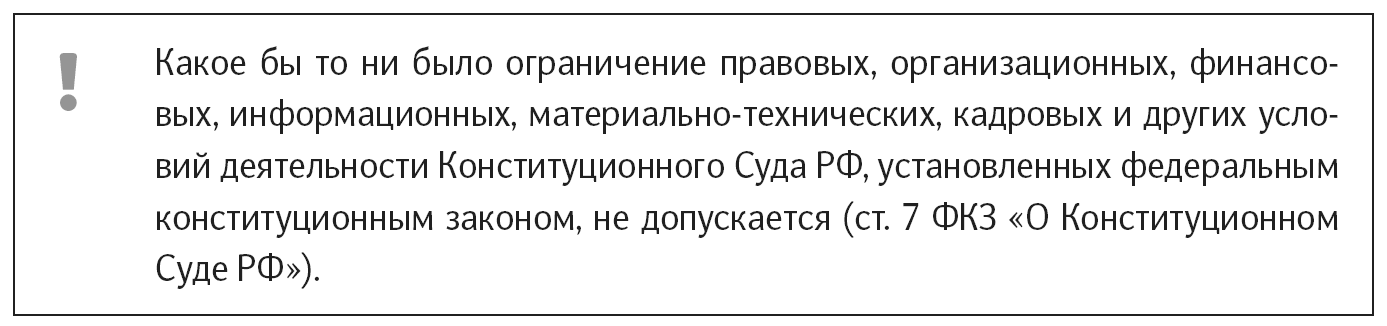 Деятельность Конституционного Суда РФ обеспечивает аппарат, состоящий из Секретариата Конституционного Суда РФ и иных подразделений (ст. 111 ФКЗ "О Конституционном Суде РФ") <1>.--------------------------------<1> См. подробнее главу 16.Обеспечение деятельности Верховного Суда РФ осуществляется непосредственно самим Судом. В целях организационного, информационного, документационного, финансового и материально-технического обеспечения деятельности Верховного Суда РФ формируется аппарат Верховного Суда РФ (ст. 17 ФКЗ "О Верховном Суде РФ").Структура аппарата Верховного Суда РФ, задачи, функции и порядок деятельности его структурных подразделений определяются Положением об аппарате Верховного Суда РФ, утверждаемым Президиумом Верховного Суда РФ.В составе аппарата Верховного Суда РФ действуют секретариаты Председателя Суда, его заместителей, Пленума и Президиума. С учетом основных направлений организационного обеспечения деятельности Верховного Суда РФ в составе его аппарата образованы управления и отделы. Деятельность каждой Судебной коллегии Верховного Суда РФ обеспечивают их собственные аппараты.Работники аппарата Суда осуществляют: делопроизводство; анализ и обобщение судебной практики, судебной статистики; финансовое обеспечение повседневной жизни Суда; начисляют и выплачивают денежное содержание судьям и заработную плату работникам аппарата Верховного Суда РФ; создают и внедряют автоматизированные технологии судебного и общего делопроизводства; осуществляют отбор кандидатов на должности судей судов общей юрисдикции и комплектование аппарата; поддерживают в исправном состоянии здания, оборудование; обеспечивают бесперебойную работу всех систем жизнеобеспечения Верховного Суда РФ, выполняют иные функции <1>.--------------------------------<1> См. подробнее главу 17.Некоторые функции, связанные с организационным обеспечением деятельности Конституционного Суда РФ и Верховного Суда РФ, осуществляет Президент РФ.В целях обеспечения деятельности Конституционного Суда РФ и Верховного Суда РФ, государственных социальных гарантий судьям Конституционного Суда РФ, Верховного Суда РФ и членам их семей Президент РФ своими указами установил направления расходования денежных средств на содержание Конституционного Суда РФ и Верховного Суда РФ, которые должны учитываться при разработке проектов федерального бюджета <1>.--------------------------------<1> См.: Указ Президента РФ от 7 февраля 2000 г. N 306 "Об обеспечении деятельности Конституционного Суда РФ и о предоставлении государственных социальных гарантий судьям Конституционного Суда РФ и членам их семей"; Указ Президента РФ от 18 августа 2014 г. "Об обеспечении деятельности Верховного Суда РФ".В соответствии с этими Указами Президента РФ информационное и организационное обеспечение деятельности Председателя Конституционного Суда РФ, Председателя Верховного Суда РФ и судей этих судов, а также их социально-бытовое, медицинское и санаторно-курортное обслуживание осуществляются в порядке и на условиях, определенных соответственно для Председателя Правительства РФ и его заместителей. За судьями Конституционного Суда РФ и Верховного Суда РФ (в том числе пребывающими в отставке или на пенсии) закрепляется право бесплатного проезда в пределах Российской Федерации на железнодорожном, водном, воздушном транспорте, а также на всех видах городского (пригородного) пассажирского транспорта (за исключением такси), 50% скидки при оплате жилой площади в домах государственного и муниципального жилищных фондов, а также в приватизированных жилых помещениях, при оплате всех коммунальных услуг (электроэнергия, газ, отопление, водоснабжение и так далее), за пользование квартирным телефоном независимо от принадлежности жилых помещений и т.д.Ресурсное обеспечение судебной деятельности осуществляет и Правительство РФ. В целях повышения качества правосудия, уровня судебной защиты прав и законных интересов граждан и организаций, обеспечения независимости судей и повышения уровня исполнения судебных актов, а также решения проблем создания условий для осуществления правосудия Правительство РФ утверждает федеральные целевые программы развития судебной системы России <1>, определяет объем расходов на содержание Конституционного Суда РФ, Верховного Суда РФ при разработке проектов федерального бюджета на соответствующий год, предоставляет государственные социальные гарантии судьям и их семьям, осуществляет иные организационные и обеспечительные меры.--------------------------------<1> См., например, Постановление Правительства РФ от 27.12.2012 N 1406 "О федеральной целевой программе "Развитие судебной системы России на 2013 - 2020 годы".Отдельные полномочия по обеспечению деятельности судов осуществляют Федеральная служба судебных приставов Минюста России и ее территориальные органы. Федеральный закон от 21 июля 1997 г. N 118-ФЗ возлагает на судебных приставов задачи по обеспечению установленного порядка деятельности Конституционного Суда, Верховного Суда, судов общей юрисдикции и арбитражных судов, а также по исполнению судебных актов и актов других органов, предусмотренных Законом об исполнительном производстве.Организационное обеспечение деятельности федеральных судов общей юрисдикции и арбитражных судов по осуществлению правосудия осуществляют аппараты этих судов (ст. 38 ФКЗ "О судах общей юрисдикции РФ").Деятельность мирового судьи обеспечивается его аппаратом.Работники аппарата федерального суда являются федеральными государственными гражданскими служащими и замещают должности федеральной государственной гражданской службы. Работники аппарата федерального суда также могут замещать должности, не являющиеся должностями федеральной государственной гражданской службы (водители, курьеры, уборщицы и др.). Перечень должностей работников аппарата судов определен в Указе Президента РФ от 31.12.2005 N 1574 "О Реестре должностей федеральной государственной гражданской службы".Руководство деятельностью работников аппарата федерального суда осуществляет председатель соответствующего суда.Структура, численность работников и штатное расписание аппарата федерального суда определяются председателем соответствующего суда по согласованию с Судебным департаментом при Верховном Суде РФ в пределах общей численности работников аппаратов федеральных судов и бюджетных ассигнований, предусмотренных федеральным бюджетом на соответствующий финансовый год и плановый период.В целях организационного обеспечения деятельности суда по осуществлению правосудия аппарат суда: принимает и выдает документы; удостоверяет копии судебных документов; производит вручение документов, уведомлений и вызовов; контролирует уплату пошлин и сборов; осуществляет организационно-подготовительные действия в связи с назначением дел к слушанию; оказывает помощь судьям в привлечении присяжных заседателей к осуществлению правосудия; обеспечивает ведение протоколов судебных заседаний; ведет учет движения дел и сроков их прохождения в суде; обеспечивает обращение к исполнению судебных решений; осуществляет хранение дел и документов; участвует в обобщении данных судебной практики; ведет судебную статистику; проводит информационно-справочную работу по законодательству РФ; осуществляет прием граждан (ст. 39 ФКЗ "О судах общей юрисдикции РФ").4.3. Полномочия Судебного департаментапри Верховном Суде Российской Федерациипо организационному обеспечению деятельности судовСудебный департамент является федеральным государственным органом, призванным осуществлять три основные функции (табл. 6).Таблица 6Функции Судебного департамента при Верховном Суде РФРеализуя функцию организационного обеспечения деятельности судов, Судебный департамент при Верховном Суде РФ и его территориальные органы в соответствии со ст. ст. 5, 6 и 14 ФЗ "О Судебном департаменте при Верховном Суде РФ":- принимают участие в формировании федерального бюджета в части, относящейся к компетенции Судебного департамента. С этой целью Генеральный директор Судебного департамента в установленный Правительством РФ срок представляет в Правительство РФ предложения о финансировании судов, мировых судей и органов судейского сообщества на очередной финансовый год, эти предложения согласовываются с Председателем Верховного Суда РФ и Советом судей РФ. За счет предусмотренных бюджетных ассигнований Судебный департамент осуществляет финансирование федеральных судов общей юрисдикции, арбитражных судов, органов судейского сообщества, мировых судей;- обеспечивают материально-техническими средствами федеральные суды общей юрисдикции и арбитражные суды. На основании анализа поступающих отчетов-заявок подведомственных получателей бюджетных средств Судебный департамент на выделенные бюджетные средства приобретает комплекты мебели для залов судебных заседаний, комплекты офисной мебели, транспортные средства, климатическое оборудование, сейфы, металлические шкафы, бытовую технику, символы государственной власти, мантии судьям и служебное обмундирование судей и работников аппаратов судов, имеющих классные чины;- осуществляют мероприятия организационно-правового характера (разрабатывают проекты федеральных законов по вопросам своего ведения; рассматривают поступившие от государственных органов проекты федеральных законов, проекты постановлений Правительства РФ и дают по ним заключения; направляют в федеральные суды для использования в практической деятельности информационные письма; проводят сбор и обобщение информации по наиболее проблемным вопросам организационно-правового обеспечения деятельности судов; осуществляют работу по оптимизации системы федеральных судов; ведут ведомственную базу данных подсистемы "Право", установленной на автоматизированные рабочие места в областных и равных им судах, и др.);СПРАВКА. В 2014 г. Судебный департамент подготовил 74 заключения по проектам федеральных законов и иных нормативных правовых актов, в том числе о внесении изменений в общее число мировых судей и количество судебных участков в субъектах РФ, по созданию и упразднению районных судов, по вопросам образования постоянных судебных присутствий федеральных судов, по вопросам, касающимся статуса судей, и др.- осуществляют информатизацию деятельности федеральных судов общей юрисдикции, арбитражных судов, органов судейского сообщества и системы Судебного департамента (разрабатывают и принимают программные документы, нормативные правовые акты по вопросам информатизации; реализуют мероприятия Федеральной целевой программы "Развитие судебной системы России на 2013 - 2020 годы" в части информационного обеспечения деятельности федеральных судов общей юрисдикции и федеральных арбитражных судов, в том числе по оснащению залов судебных заседаний системами аудиопротоколирования хода судебных заседаний, системами видеопротоколирования хода судебных заседаний, оборудованием видеоконференц-связи; формируют единое информационное пространство федеральных судов и мировых судей; создают необходимые условия по непрерывному функционированию интернет-сайтов федеральных судов общей юрисдикции, арбитражных судов, мировых судей, Совета судей РФ, Высшей квалификационной коллегии судей РФ, органов Судебного департамента; организуют функционирование федерального государственного бюджетного учреждения "Информационно-аналитический центр поддержки ГАС "Правосудие", выполняют иные мероприятия);- осуществляют организационное и материально-техническое обеспечение деятельности органов судейского сообщества (финансовое и материально-техническое обеспечение проведения пленарных заседаний Совета судей РФ, Президиума Совета судей РФ, заседаний Высшей квалификационной коллегии судей РФ, Высшей квалификационной комиссии по приему квалификационного экзамена на должность судьи, выездных заседаний комиссий Совета судей РФ, семинаров-совещаний председателей верховных судов республик, краевых, областных и равных им судов, приобретение по заявкам органов судейского сообщества материально-технического имущества в соответствии с утвержденными нормами обеспечения);- обеспечивают создание надлежащих условий для размещения судов, органов судейского сообщества и системы Судебного департамента путем строительства новых зданий, реконструкции, ремонта имеющихся зданий (помещений), подбора объектов недвижимого имущества с последующим закреплением их за управлением Судебного департамента в субъектах РФ на праве оперативного управления или безвозмездного пользования;- осуществляют кадровое обеспечение деятельности федеральных судов и системы Судебного департамента, включая организационно-штатные мероприятия кадрового характера, направленные на создание условий для полного и независимого осуществления правосудия: оптимизация действующей в РФ системы районных судов путем укрупнения судебных районов и выравнивания служебной нагрузки судей; согласование штатных расписаний областных и равных им судов, окружных (флотских) военных судов, а также гарнизонных военных судов, расположенных за пределами РФ; комплектование должностей федеральной государственной службы и решение вопросов прохождения государственной гражданской службы в аппаратах федеральных судов и органах Судебного департамента; аттестация федеральных государственных гражданских служащих федеральных судов и системы Судебного департамента, повышение квалификации судей и государственных гражданских служащих федеральных судов и органов Судебного департамента и другие мероприятия (пп. 7 - 8 ст. 6 ФЗ о Судебном департаменте);- осуществляют материальное и социальное обеспечение судей, в том числе пребывающих в отставке, работников аппаратов судов, принимают меры по обеспечению их благоустроенным жильем, организуют медицинское обслуживание и санаторно-курортное лечение судей, членов их семей и работников аппаратов судов, страхование жизни, здоровья и имущества судей федеральных судов общей юрисдикции и арбитражных судов (пп. 18, 18.1 ст. 6 ФЗ "О Судебном департаменте при Верховном Суде РФ").Обеспечение безопасности судебной деятельности. В целях обеспечения безопасности судебной деятельности в федеральных судах общей юрисдикции и арбитражных судах Судебный департамент осуществляет мероприятия по оснащению зданий федеральных судов современными техническими системами охраны для обеспечения безопасности судей. В настоящее время практически все здания судов оборудованы стационарными и ручными металлообнаружителями, системами видеонаблюдения, охранно-пожарной сигнализацией для экстренного вызова судебных приставов и сотрудников внутренних дел в залы судебных заседаний и кабинеты судей. Осуществляется работа по обеспечению председателей областных и равных им судов, окружных (флотских) военных судов, федеральных арбитражных судов специальными видами связи, проводятся методические занятия по организации и ведению гражданской обороны.Обеспечение взаимодействия судов, органов судейского сообщества и системы Судебного департамента со средствами массовой информации. Организация информационного сопровождения деятельности судов, органов судейского сообщества является одним из основных направлений работы Судебного департамента. В этих целях проводится работа по освещению в средствах массовой информации актуальных проблем деятельности судов, органов судейского сообщества, в том числе по вопросам реализации положений Федерального закона от 22 декабря 2008 г. N 262-ФЗ "Об обеспечении доступа к информации о деятельности судов в Российской Федерации", федеральной целевой программы "Развитие судебной системы России на 2013 - 2020 годы", функционирования Государственной автоматизированной системы Российской Федерации "Правосудие".Функции Судебного департамента при Верховном Суде РФ, предусмотренные в ФЗ "О Судебном департаменте при Верховном Суде РФ", осуществляют центральный аппарат Судебного департамента, управления Судебного департамента в субъектах Российской Федерации, Федеральное государственное бюджетное учреждение "Информационно-аналитический центр поддержки ГАС "Правосудие" и его филиалы в субъектах Российской Федерации.Судебный департамент возглавляет Генеральный директор Судебного департамента, который назначается на должность и освобождается от должности Председателем Верховного Суда РФ с согласия Совета судей Российской Федерации.Генеральный директор Судебного департамента имеет заместителей, которые назначаются на должность и освобождаются от должности Председателем Верховного Суда РФ по представлению Генерального директора Судебного департамента.Генеральный директор Судебного департамента руководит деятельностью Судебного департамента, органов и учреждений Судебного департамента и несет ответственность за надлежащую организацию функции по организационному обеспечению деятельности судов.В пределах своей компетенции он издает приказы, распоряжения и инструкции, обязательные для судов в части, касающейся организационного обеспечения их деятельности. Акты Судебного департамента, издаваемые во исполнение постановлений Совета судей РФ и Президиума Совета судей РФ, согласовываются с председателем Совета судей РФ.Структура Судебного департамента и перечень его подразделений утверждаются коллегией Судебного департамента по согласованию с Советом судей РФ (схема 3).Схема 3. Структура Судебного департаментапри Верховном Суде РФ                    ┌───────────────────────────────────┐                    │         Главные управления        │                    └────┬─────────────────────────┬────┘                         V                         V ┌─────────────────────────────┐            ┌──────────────────────────────┐ │  Организационно-правового   │            │    Финансово-экономическое   │ │  обеспечения деятельности   │            │                              │ │           судов             │            │                              │ └─────────────────────────────┘            └──────────────────────────────┘                              ┌──────────────────┐                              │    Управления    │                              └─────┬────┬───────┘                                    │    │┌────────────────────────────────┐  │    │   ┌─────────────────────────────┐│     По вопросам противодействия│  │    │   │Административно-хозяйственное││          коррупции             │<─┤    ├──>│                             │└────────────────────────────────┘  │    │   └─────────────────────────────┘┌────────────────────────────────┐  │    │   ┌─────────────────────────────┐│     Государственной службы и   │  │    │   │       Информатизации        ││     кадрового обеспечения      │<─┤    ├──>│                             │└────────────────────────────────┘  │    │   └─────────────────────────────┘┌────────────────────────────────┐  │    │   ┌─────────────────────────────┐│    Контрольно-ревизионное      │  │    │   │Организационно-методического ││                                │<─┤    ├──>│   обеспечения деятельности  │└────────────────────────────────┘  │    │   │      арбитражных судов      │┌────────────────────────────────┐  │    │   └─────────────────────────────┘│  Капитального строительства,   │  │    │   ┌─────────────────────────────┐│эксплуатации зданий и сооружений│<─┤    ├──>│  Мобилизационной работы и   │└────────────────────────────────┘  │    │   │   безопасности судебной     │┌────────────────────────────────┐  │    │   │         деятельности        ││Обеспечения деятельности органов│  │    │   └─────────────────────────────┘│    судейского сообщества       │<─┤    │   ┌─────────────────────────────┐└────────────────────────────────┘  │    │   │          Правовое           │┌────────────────────────────────┐  │    └──>│                             ││   Социальной защиты судей и    │  │        └─────────────────────────────┘│    государственных служащих    │<─┘└────────────────────────────────┘ ┌────────────────────────────────────────────────────────────────────────┐ │                                   Отделы                               │ └──────┬──────────────────┬────────────────┬───────────────────┬─────────┘        V                  V                V                   V┌───────────────┐  ┌──────────────┐  ┌─────────────┐  ┌───────────────────┐│   Учебных и   │  │ Международно-│  │  По связям  │  │       Первый      ││образовательных│  │   правового  │  │со средствами│  │(режимно-секретный)││  учреждений   │  │сотрудничества│  │  массовой   │  │                   │└───────────────┘  └──────────────┘  │  информации │  └───────────────────┘                                     └─────────────┘Организационное обеспечение деятельности районных (городских, межрайонных) судов, гарнизонных военных судов и органов судейского сообщества, а также финансирование мировых судей на территории субъекта РФ осуществляют соответствующие управления Судебного департамента. Управление возглавляет начальник, который назначается на должность и освобождается от должности Генеральным директором Судебного департамента по согласованию с председателем верховного суда республики, краевого, областного суда, суда города федерального значения, суда автономной области или суда автономного округа, советом судей субъекта Российской Федерации.Нормативные правовые акты, официальные актывысших судебных органов и судейского сообщества1. Федеральный конституционный закон от 31.12.1966 N 1-ФКЗ "О судебной системе Российской Федерации".2. Федеральный конституционный закон от 07.02.2011 N 1-ФКЗ "О судах общей юрисдикции в Российской Федерации".3. Федеральный конституционный закон от 05.02.2014 N 3-ФКЗ "О Верховном Суде Российской Федерации".4. Федеральный конституционный закон от 23.06.1999 N 1-ФКЗ "О военных судах Российской Федерации".5. Федеральный конституционный закон от 28.04.1995 N 1-ФКЗ "Об арбитражных судах в Российской Федерации".6. Федеральный закон от 08.01.1998 N 7-ФЗ "О Судебном департаменте при Верховном Суде Российской Федерации".7. Закон Российской Федерации от 26.06.1992 N 3132-1 "О статусе судей в Российской Федерации".8. Федеральный закон от 14.03.2002 N 30-ФЗ "Об органах судейского сообщества в Российской Федерации".9. Федеральный закон от 17.12.1998 N 188-ФЗ "О мировых судьях в Российской Федерации".10. Федеральный закон от 10.02.1999 N 30-ФЗ "О финансировании судов Российской Федерации".11. Федеральный закон от 22.12.2008 N 262-ФЗ "Об обеспечении доступа к информации о деятельности судов в Российской Федерации".12. Указ Президента РФ от 07.02.2000 N 306 "Об обеспечении деятельности Конституционного Суда Российской Федерации и о предоставлении государственных социальных гарантий судьям Конституционного Суда Российской Федерации и членам их семей".13. Указ Президента РФ от 20.08.2014 "Об обеспечении деятельности Верховного Суда Российской Федерации".14. Постановление Правительства РФ от 27.12.2012 N 1406 "О федеральной целевой программе "Развитие судебной системы России на 2013 - 2020 годы".15. Приказ Судебного департамента при Верховном Суде РФ от 29.04.2003 N 36 (в ред. от 18.02.2016) "Об утверждении Инструкции по судебному делопроизводству в районном суде".16. Приказ Судебного департамента при Верховном Суде РФ от 15.12.2004 N 161 (в ред. от 01.03.2016) "Об утверждении Инструкции по судебному делопроизводству в верховных судах республик, краевых и областных судах, судах городов федерального значения, судах автономной области и автономных округов".17. Приказ Судебного департамента при Верховном Суде РФ от 02.04.2010 N 61 "Об утверждении Инструкции по организационно-штатной работе в федеральных судах общей юрисдикции, федеральных арбитражных судах и системе Судебного департамента при Верховном Суде Российской Федерации".Глава 5. ОРГАНИЗАЦИЯ КАДРОВОГО ОБЕСПЕЧЕНИЯСУДЕБНОЙ ДЕЯТЕЛЬНОСТИ5.1. Понятие кадрового состава судаи механизм формирования судейского корпусаВажной составляющей организации судебной деятельности является обеспечение ее кадровым составом.Кадровый состав суда - судьи, работники аппаратов судов, занимающие должности государственной гражданской службы, и работники аппарата суда по охране и обслуживанию зданий судов и транспортного хозяйства, назначенные в установленном законом порядке на штатные должности и исполняющие свои обязанности на профессиональной основе.Кадровую работу в судах осуществляет отдел государственной службы и кадров (государственный гражданский служащий, в обязанности которого входит кадровое обеспечение деятельности соответствующего отдела).Кадровое обеспечение судебной деятельности - определение потребности судов в кадрах; обеспечение работы по отбору и подготовке кандидатов на должности судей и их назначение на должности; формирование кадрового состава для замещения вакантных должностей в аппарате суда, взаимодействие с образовательными учреждениями, осуществляющими подготовку и повышение квалификации судей и сотрудников аппаратов судов; ведение статистического и персонального учета судей и работников аппаратов судов и другие мероприятия.Судьи - лица, наделенные в соответствии с Конституцией РФ и федеральным законодательством полномочиями осуществлять правосудие и исполняющие свои обязанности на профессиональной основе (ч. 1 ст. 11 ФКЗ "О судебной системе Российской Федерации", ч. 3 ст. 1 Закона РФ "О статусе судей в РФ").Общая штатная численность федеральных судей в Российской Федерации ежегодно устанавливается в законе о федеральном бюджете на очередной календарный год.СПРАВКА. На 2014 г. и плановый период 2015 и 2016 гг. штатная численность судейского корпуса РФ установлена в количестве: судьи Конституционного Суда РФ - 19 (ст. 4 ФКЗ "О Конституционном Суде Российской Федерации"); судьи Верховного Суда РФ - 170 (п. 1 ст. 3 ФКЗ "О Верховном Суде Российской Федерации"); судьи судов общей юрисдикции (без мировых судей) - 25 015 (п. 2 ст. 8 ФЗ "О федеральном бюджете на 2014 год и на плановый период 2015 и 2016 годов"); мировые судьи - свыше 7,5 тыс. (ФЗ "Об общем числе мировых судей и количестве судебных участков в субъектах Российской Федерации"); судьи системы арбитражных судов РФ - 4 053 (п. 2 ст. 8 ФЗ "О федеральном бюджете на 2014 год и на плановый период 2015 и 2016 годов").К работникам аппарата судов относятся:- работники аппарата суда, занимающие государственные должности федеральной государственной гражданской службы (помощники председателя суда, помощники судьи, начальник отдела, заместитель начальника отдела, советник, консультант, главный специалист, секретарь судебного заседания, секретарь суда, ведущий специалист, старший специалист 1, 2, 3 разряда, специалист 1, 2, 3 разряда);- работники аппарата суда, замещающие должности, не являющиеся должностями федеральной государственной службы (заведующий хозяйством, комендант, персонал по охране и обслуживанию зданий суда, водитель автомобиля, сторож, уборщик помещений и др.).СПРАВКА. Общая численность работников аппарата судов составляет около 68 000 единиц по состоянию на 1 января 2016 г.Процесс формирования судейского корпуса - система мероприятий правового и организационного характера по качественному отбору, всесторонней проверке и назначению граждан Российской Федерации на должность судьи, поддержанию профессиональной подготовки судей на уровне, обеспечивающем выполнение стоящих перед судебной властью ответственных задач.Правовой основой формирования судейского корпуса является: Конституция РФ; Федеральные конституционные законы "О судебной системе", "О Верховном Суде РФ", "О судах общей юрисдикции", "О военных судах РФ", "Об арбитражных судах"; Федеральные законы "О статусе судей в РФ", "Об органах судейского сообщества"; указы Президента РФ, постановления Всероссийских съездов судей, Совета судей Российской Федерации, нормативные акты Высшей квалификационной коллегии судей РФ и Высшей экзаменационной комиссии по приему экзамена на должность судьи.При этом учитываются общепризнанные нормы международного права, в том числе Основные принципы, касающиеся независимости судебных органов, одобренные Резолюцией Генеральной Ассамблеи ООН N 40/32 от 29 ноября 1985 г., Рекомендация Комитета министров Совета Европы "О независимости, эффективности и роли судей" 1994 г. и т.д.Главная задача формирования судейского корпуса заключается в обеспечении высокого качества кадрового потенциала судебной системы. Механизм формирования судейских кадров предусматривает такую систему отбора кандидатов на должности судей и наделения их судейскими полномочиями, которая призвана исключить попадание в судейское сообщество некомпетентных и недостойных лиц.Конституция РФ и законодательство РФ устанавливают специальные требования к кандидатам на должность судьи, обусловленные высоким стандартом судейской профессии.В соответствии со ст. 119 Конституции РФ "судьями могут быть граждане Российской Федерации, достигшие 25 лет, имеющие высшее юридическое образование и стаж работы по юридической профессии не менее пяти лет. Федеральным законом могут быть установлены дополнительные требования к судьям судов Российской Федерации".Эти конституционные положения получили свое развитие и конкретизированы в Федеральных законах "О статусе судей в Российской Федерации", "Об органах судейского сообщества в Российской Федерации", в Кодексе судейской этики, утвержденном VIII Всероссийским съездом судей, и являются обязательными при осуществлении кадровой политики в судебной системе.Федеральный закон "О статусе судей в Российской Федерации" (ст. 4) устанавливает требования, предъявляемые к кандидатам на должность судьи (табл. 7).Таблица 7Требования, предъявляемые к кандидатам на должность судьиВ стаж работы в области юриспруденции, необходимый для назначения на должность судьи, включается время работы на требующих высшего юридического образования государственных должностях РФ, государственных должностях субъектов РФ, должностях государственной службы, муниципальных должностях в существовавших до принятия Конституции РФ государственных органах СССР, союзных республик СССР, РСФСР и Российской Федерации, должностях в юридических службах организаций, должностях в научных организациях, в качестве преподавателей юридических дисциплин по профессиональным образовательным программам, в качестве адвоката или нотариуса (ч. 5 ст. 4 ФЗ "О статусе судей в РФ").При отборе кандидатов на должность судьи не должно быть дискриминации в отношении данного лица по признакам расы, цвета кожи, пола, религии, политических и иных убеждений, национального или социального происхождения, имущественного, сословного или иного положения.За годы судебной реформы в Российской Федерации сложилась эффективная система отбора и назначения судей, обеспечивающая качественное обновление судейского корпуса и отвечающая задачам кадровой политики в сфере осуществления правосудия.В системе отбора, назначения и повышения профессиональной подготовки судейского корпуса задействованы Президент, Совет Федерации Федерального Собрания РФ, органы судейского сообщества.Президент РФ представляет Совету Федерации кандидатуры для назначения на должности судей Конституционного Суда РФ и Верховного Суда РФ, назначает на должность судей других федеральных судов (п. "е" ст. 83 Конституции РФ).При Президенте РФ образована Комиссия по предварительному рассмотрению кандидатур на должности судей федеральных судов в составе:- Председателя Верховного Суда РФ (председательствующий на заседаниях Комиссии);- начальника Управления Президента РФ по вопросам государственной службы и кадров (секретарь Комиссии);- помощника Президента Российской Федерации - начальника Государственно-правового управления Президента РФ;- заместителя Министра внутренних дел РФ; заместителя Генерального прокурора РФ (по согласованию);- Генерального директора Судебного департамента при Верховном Суде РФ (по согласованию);- начальника Управления Президента РФ по обеспечению конституционных прав граждан; председателя Совета судей РФ (по согласованию);- полномочного представителя Президента РФ в Конституционном Суде РФ; члена Общественной палаты РФ;- Уполномоченного по правам человека в РФ;- начальника Управления Президента РФ по вопросам противодействия коррупции;- первого заместителя директора ФСБ России;- председателя Высшей квалификационной коллегии судей РФ (по согласованию);- советника Президента РФ, председателя Совета при Президенте РФ по развитию гражданского общества и правам человека;- помощника Президента РФ - начальника Контрольного управления Президента РФ.Процедура рассмотрения кандидатур на судейские должности Комиссией при Президенте РФ обеспечивает полное, всестороннее, принципиальное и объективное изучение претендентов, в том числе, при наличии необходимости, с вызовом их на заседание кадровой комиссии.СПРАВКА. В 2014 г. Комиссией было отказано в представлении к назначению на должности 71 претенденту, в том числе двоим - на должности председателей судов областного звена.Отбор кандидатов на должности судей производится на конкурсной основе квалификационными коллегиями судей, которые формируются из числа судей, представителей общественности и Президента России.При отборе кандидатов на должности судей особое внимание уделяется антикоррупционной составляющей как одной из важных правовых гарантий обеспечения независимости, беспристрастности и объективности судьи. Это должно уже на начальном этапе отбора исключить появление коррупционных факторов в будущем в форме так называемого конфликта интересов.Конфликт интересов - ситуация, когда личная заинтересованность (прямая или косвенная) судьи влияет или может повлиять на надлежащее исполнение им должностных обязанностей и при которой возникает или может возникнуть противоречие между личной заинтересованностью судьи и правами и законными интересами граждан, организаций, общества, муниципального образования субъекта Российской Федерации или Российской Федерации, способное привести к причинению вреда правам и законным интересам указанных выше субъектов.Личная заинтересованность судьи, которая влияет или может повлиять на надлежащее исполнение им должностных обязанностей, - это возможность получения судьей при исполнении должностных обязанностей доходов в виде материальной выгоды либо иного неправомерного преимущества непосредственно для судьи, членов его семьи или иных лиц и организаций, с которыми судья связан финансовыми или иными обязательствами.В Пояснительном меморандуме к Европейской хартии о статусе судей говорится о нежелательности назначения адвоката судьей в том же городе, где он имел практику, а также в городе, в котором его супруг, отец или мать являются мэром, депутатами и т.п. То есть при назначении судьи в конкретный суд должны учитываться любые ситуации, которые могут породить законные и объективные сомнения в отношении независимости и непредвзятости судьи.Порядок проведения конкурса на замещение вакантной должности судьи, председателя суда, заместителя председателя суда установлен Положением о порядке работы квалификационных коллегий судей, утвержденным Высшей квалификационной коллегией судей РФ 22 марта 2007 г.Высшая квалификационная коллегия судей Российской Федерации объявляет об открытии вакантной должности председателя, заместителя председателя федерального суда (за исключением районного суда), а также судьи Верховного Суда Российской Федерации, арбитражного суда округа, арбитражного апелляционного суда, Суда по интеллектуальным правам, военного суда в "Российской газете".Квалификационная коллегия судей субъекта Российской Федерации объявляет об открытии вакантной должности председателя, заместителя председателя районного суда, а также судьи, не указанного выше, в периодическом печатном издании субъекта Российской Федерации, радио-, теле-, видеопрограмме, кинохроникальной программе либо с использованием иной формы периодического распространения массовой информации, а также может дать объявление в "Российской газете" <1>.--------------------------------<1> См.: ст. 21 Положения о порядке работы квалификационных коллегий судей, утвержденного Высшей квалификационной коллегией судей Российской Федерации 22 марта 2007 г.В объявлении об открытии вакантной должности судьи указывается место приема заявлений от претендентов на вакантную судейскую должность и подлежащих представлению для дачи заключения документов, а также срок, до истечения которого указанные документы принимаются.В целях установления наличия у кандидата на должность судьи знаний, навыков и умений, необходимых для работы в должности судьи в суде определенного вида и уровня, формируются экзаменационные комиссии по приему квалификационного экзамена на должность судьи. Порядок формирования экзаменационных комиссий, их полномочия и процедура принятия квалификационного экзамена на должность судьи определяются Федеральным законом от 14 марта 2002 г. N 30-ФЗ "Об органах судейского сообщества в Российской Федерации".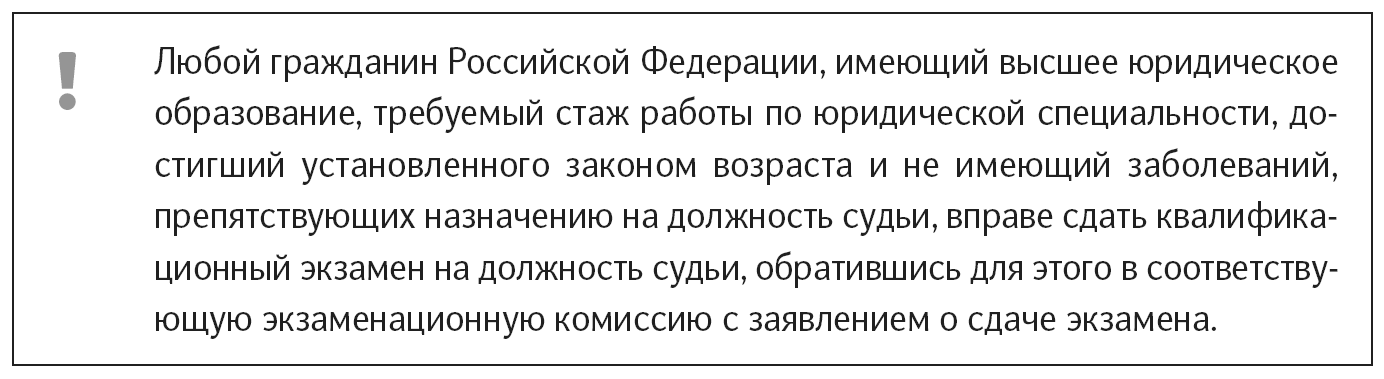 Квалификационный экзамен на должность судьи сдают граждане, которые не являются судьями, за исключением граждан, которые имеют ученую степень кандидата юридических наук или ученую степень доктора юридических наук и которым присвоено почетное звание "Заслуженный юрист Российской Федерации".После сдачи квалификационного экзамена гражданин, соответствующий требованиям к кандидату на должность судьи, вправе обратиться в соответствующую квалификационную коллегию судей с заявлением о рекомендации его на вакантную должность судьи. Вместе с заявлением в квалификационную коллегию судей представляются документы, удостоверяющие личность претендента и подтверждающие соответствие претендента предъявляемым требованиям для назначения на должность судьи.Кроме того, представляются сведения о доходах претендента, об имуществе, принадлежащем ему на праве собственности, и обязательствах имущественного характера претендента, а также сведения о доходах супруга (супруги) и несовершеннолетних детей претендента, об имуществе, принадлежащем им на праве собственности, и обязательствах имущественного характера супруга (супруги) и несовершеннолетних детей претендента по форме, утверждаемой Президентом Российской Федерации.Предусмотрено также предварительное медицинское освидетельствование претендентов на должность судьи для подтверждения отсутствия заболеваний, препятствующих назначению. Перечень таких заболеваний утвержден Постановлением Совета судей Российской Федерации от 26 декабря 2002 г. N 78.Квалификационная коллегия судей организует проверку достоверности документов и представленных сведений. При этом квалификационная коллегия судей вправе обратиться с требованием о проверке достоверности представленных ей документов и сведений в соответствующие органы, которые обязаны сообщить о результатах проверки в установленный коллегией срок, но не позднее чем через 2 месяца со дня поступления указанного требования.По результатам рассмотрения заявлений всех граждан, претендующих на должность судьи, итогов проверки достоверности документов и сведений и с учетом результатов квалификационного экзамена квалификационная коллегия судей дает заключение о рекомендации одного или нескольких из них кандидатом на должность судьи.Решение квалификационной коллегии судей о рекомендации кандидатом на должность судьи направляется в течение 10 дней после его принятия председателю соответствующего суда, который в случае согласия с указанным решением в течение 20 дней после получения решения о рекомендации гражданина на должность судьи вносит в установленном порядке представление о назначении рекомендуемого лица на должность судьи.В случае несогласия с решением квалификационной коллегии судей председатель суда в течение 20 дней после получения указанного решения возвращает его с мотивированным обоснованием причин своего несогласия для повторного рассмотрения в ту же квалификационную коллегию судей. Если при рассмотрении обжалуемого председателем решения квалификационная коллегия судей двумя третями голосов членов коллегии подтверждает свое первоначальное решение, то председатель суда обязан внести представление о назначении рекомендуемого лица на должность судьи в течение 10 дней со дня получения указанного решения.Судьи Верховного Суда РФ назначаются Советом Федерации Федерального Собрания РФ по представлению Президента РФ, которое вносится на основании представления Председателя Верховного Суда РФ.Судьи федеральных судов общей юрисдикции и арбитражных судов назначаются Президентом РФ по представлению Председателя Верховного Суда РФ.Судьи военных судов назначаются Президентом РФ по представлению Председателя Верховного Суда РФ при наличии положительного заключения Высшей квалификационной коллегии судей Российской Федерации.Президент РФ в 2-месячный срок со дня получения необходимых материалов назначает судей федеральных судов, а кандидатов в судьи Верховного Суда РФ представляет для назначения Совету Федерации Федерального Собрания РФ либо отклоняет представленные кандидатуры, о чем сообщается Председателю Верховного Суда РФ.Председатель Верховного Суда РФ назначается на должность Советом Федерации Федерального Собрания РФ сроком на 6 лет по представлению Президента РФ и при наличии положительного заключения Высшей квалификационной коллегии судей Российской Федерации.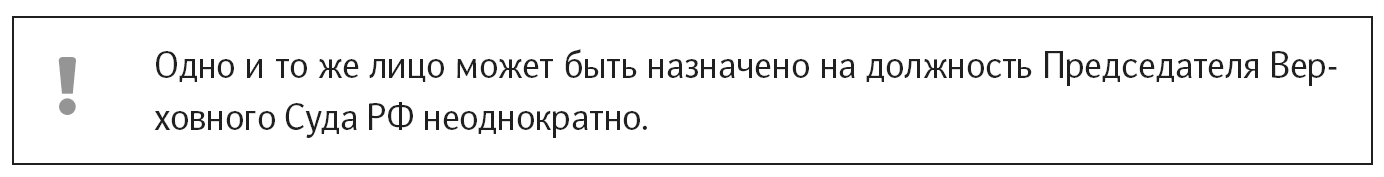 Высшая квалификационная коллегия судей Российской Федерации представляет Президенту РФ указанное заключение не позднее чем за 2 месяца до истечения срока полномочий Председателя Верховного Суда РФ, а в случае досрочного прекращения его полномочий - не позднее чем через три месяца со дня открытия вакансии.Президент РФ вносит в Совет Федерации Федерального Собрания РФ представление о назначении Председателя Верховного Суда РФ или заместителя Председателя Верховного Суда РФ не позднее чем за 14 дней до истечения срока их полномочий, а в случае досрочного прекращения полномочий указанных лиц - не позднее чем через 6 месяцев со дня открытия вакансии. Совет Федерации Федерального Собрания Российской Федерации рассматривает вопрос о назначении на должность Председателя Верховного Суда РФ или заместителя Председателя Верховного Суда Российской Федерации в срок, не превышающий 14 дней после дня получения представления Президента Российской Федерации.Председатели, заместители председателей верховных судов республик, краевых, областных судов, судов городов федерального значения, суда автономной области, судов автономных округов, военных судов назначаются на должность Президентом Российской Федерации сроком на шесть лет по представлению Председателя Верховного Суда Российской Федерации при наличии положительного заключения Высшей квалификационной коллегии судей Российской Федерации. По истечении срока полномочий председатели указанных судов могут быть назначены на должность председателя того же суда на новый срок.Председатели арбитражных судов округов, арбитражных апелляционных судов, арбитражных судов субъектов Российской Федерации, специализированных арбитражных судов назначаются на должность Президентом Российской Федерации сроком на шесть лет по представлению Председателя Верховного Суда Российской Федерации при наличии положительного заключения Высшей квалификационной коллегии судей Российской Федерации.Председатели, заместители председателей районных судов назначаются на должность Президентом Российской Федерации сроком на шесть лет по представлению Председателя Верховного Суда Российской Федерации при наличии положительного заключения соответствующих квалификационных коллегий судей субъектов Российской Федерации. Одно и то же лицо может быть назначено на должность председателя (заместителя председателя) одного и того же районного суда неоднократно, но не более двух раз подряд.Судья, впервые назначенный на должность, приносит в торжественной обстановке присягу следующего содержания: "Торжественно клянусь честно и добросовестно исполнять свои обязанности, осуществлять правосудие, подчиняясь только закону, быть беспристрастным и справедливым, как велят мне долг судьи и моя совесть" (п. 1 ст. 8 Закона РФ "О статусе судей в РФ").5.2. Дополнительное профессиональное образование судейи квалификационные классыСудья федерального суда, впервые назначенный на должность судьи, проходит обучение по программе профессиональной переподготовки в образовательных организациях высшего образования и организациях дополнительного профессионального образования, осуществляющих дополнительное профессиональное образование судей, в том числе в форме стажировки в суде. На этот период за судьей сохраняются ежемесячное денежное вознаграждение и другие выплаты, предусмотренные соответствующими федеральными законами и иными нормативными правовыми актами Российской Федерации (ст. 20.1 ФЗ "О статусе судей в Российской Федерации").Порядок и сроки прохождения судьей профессиональной переподготовки, а также основания освобождения судьи от прохождения профессиональной переподготовки определяются Верховным Судом Российской Федерации. Общая продолжительность профессиональной переподготовки судьи не может превышать 6 месяцев. Период прохождения профессиональной переподготовки судьи включается в стаж работы в должности судьи.Повышение квалификации судей федеральных судов осуществляется по мере необходимости, но не реже одного раза в 3 года в образовательных организациях высшего образования и организациях дополнительного профессионального образования, осуществляющих дополнительное профессиональное образование судей, в том числе в форме стажировки в суде. Во время прохождения повышения квалификации за судьей сохраняются ежемесячное денежное вознаграждение, ежеквартальное денежное поощрение и другие выплаты, предусмотренные соответствующими федеральными законами и иными нормативными правовыми актами Российской Федерации.Порядок, сроки и иные формы прохождения судьей повышения квалификации определяются Верховным Судом РФ.Специально для этих целей Указом Президента РФ от 11 мая 1999 г. N 528 и Постановлением Правительства РФ от 28 октября 1999 г. N 1199 была создана Российская академия правосудия. В настоящее время в соответствии с Федеральным конституционным законом от 5 февраля 2014 г. N 3-ФКЗ, Указом Президента РФ от 25 июля 2015 г. N 529 - Российский государственный университет правосудия. Это ведущий научный и информационно-аналитический центр, занимающийся проблемами подготовки и повышения квалификации судей. Учредителем РГУП является Верховный Суд РФ.Повышение профессиональной подготовки судей осуществляется также по планам председателей судов непосредственно в судах в форме занятий и семинаров, а также стажировок судей в вышестоящих судебных инстанциях.По результатам прохождения профессиональной переподготовки судье федерального суда, впервые назначенному на должность судьи, присваивается квалификационный класс. В дальнейшем каждый судья должен постоянно поддерживать высокий уровень профессиональной подготовки, необходимый ему для осуществления правосудия, и проходить квалификационную аттестацию.Судьи, имеющие квалификационные классы, подлежат квалификационной аттестации после истечения срока пребывания в соответствующем квалификационном классе, при назначении на должность судьи в суд другого уровня, по которой предусматривается присвоение более высокого квалификационного класса или по заявлению судьи о проведении его квалификационной аттестации.Квалификационная аттестация судьи - это оценка уровня его профессиональных знаний и умения применять их при осуществлении правосудия, результатов судебной деятельности, деловых и нравственных качеств судьи и соответствия его требованиям, предъявляемым к судьям Законом РФ "О статусе судей в Российской Федерации" и Кодексом судейской этики (п. 1 ст. 20.2 Закона РФ "О статусе судей в РФ").Квалификационная аттестация судей Верховного Суда РФ, председателей и заместителей председателей Верховных Судов республик, краевых, областных и равных им судов, судей военных судов, председателей и заместителей председателей арбитражных судов округов, арбитражных апелляционных судов, председателей и заместителей председателей арбитражных судов субъектов Российской Федерации проводится Высшей квалификационной коллегией судей РФ по представлению Председателя Верховного Суда РФ.В отношении всех остальных судей судов общей юрисдикции (включая председателей и заместителей председателей районных судов), судей арбитражных судов квалификационную аттестацию проводят квалификационные коллегии судей субъектов Российской Федерации по представлениям соответствующих председателей судов.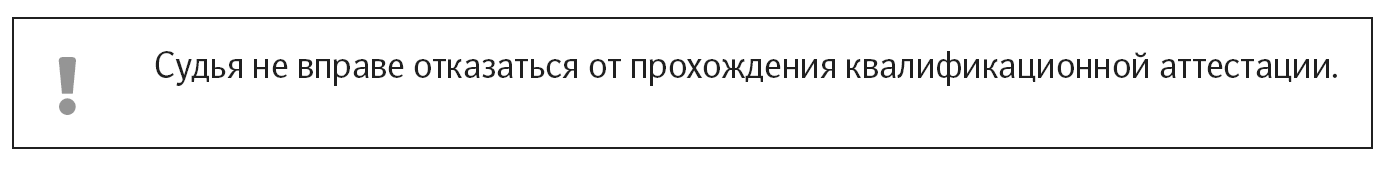 Порядок квалификационной аттестации судей установлен Положением о порядке работы квалификационных коллегий судей, утвержденным Высшей квалификационной коллегией судей 22.03.2007 (в ред. от 24.11.2015). По результатам квалификационной аттестации судьям присваиваются квалификационные классы (ч. 2 ст. 20.2 Закона РФ "О статусе судей в РФ") (табл. 8).Таблица 8Квалификационные классы судей5.3. Формирование кадрового состава аппарата судаПоступление на государственную гражданскую службу в аппарат суда осуществляется по правилам, установленным ст. 22 ФЗ "О государственной гражданской службе РФ".Замещение должности гражданской службы или замещение гражданским служащим другой должности гражданской службы осуществляется по результатам конкурса.Конкурс - оценка профессионального уровня претендентов на замещение должности гражданской службы, их соответствия установленным квалификационным требованиям к должности гражданской службы.Конкурс не проводится (п. 2 ст. 22 ФЗ "О государственной гражданской службе РФ"):1) при назначении на замещаемые на определенный срок полномочий должности гражданской службы категорий "руководители" и "помощники (советники)";2) при назначении на должности гражданской службы категории "руководители", назначение на которые и освобождение от которых осуществляется Президентом РФ или Правительством РФ;3) при заключении срочного служебного контракта;4) при назначении гражданского служащего на иную должность гражданской службы в случаях, предусмотренных ч. 2 ст. 28 и ч. ч. 1 - 3 ст. 31 ФЗ "О государственной гражданской службе Российской Федерации";5) при назначении на должность гражданской службы гражданского служащего (гражданина), состоящего в кадровом резерве, сформированном на конкурсной основе.По решению председателя суда конкурс может не проводиться при назначении на должности гражданской службы, относящиеся к группе младших должностей гражданской службы.Право на участие в конкурсе имеют граждане Российской Федерации, достигшие возраста 18 лет, владеющие государственным языком Российской Федерации и соответствующие установленным законодательством Российской Федерации о государственной гражданской службе квалификационным требованиям к вакантной должности гражданской службы.Для проведения конкурса на замещение вакантной должности гражданской службы приказом председателя соответствующего суда образуется конкурсная комиссия.В состав конкурсной комиссии входят представитель нанимателя и (или) уполномоченные им гражданские служащие (в том числе из подразделения по вопросам государственной службы и кадров, юридического (правового) подразделения и подразделения, в котором проводится конкурс на замещение вакантной должности гражданской службы), представитель соответствующего органа по управлению государственной службой, а также представители научных и образовательных учреждений, других организаций.При оценке профессиональных и личностных качеств кандидатов конкурсная комиссия исходит из соответствующих квалификационных требований к вакантной должности гражданской службы и других положений должностного регламента по этой должности, а также иных положений, установленных законодательством Российской Федерации о государственной гражданской службе.Гражданин РФ, изъявивший желание участвовать в конкурсе, представляет в государственный орган:а) личное заявление;б) собственноручно заполненную и подписанную анкету, форма которой утверждается Правительством Российской Федерации, с приложением фотографии;в) копию паспорта или заменяющего его документа (соответствующий документ предъявляется лично по прибытии на конкурс);г) документы, подтверждающие необходимое профессиональное образование, стаж работы и квалификацию;д) копию трудовой книжки (за исключением случаев, когда служебная (трудовая) деятельность осуществляется впервые);е) документ об отсутствии у гражданина заболевания, препятствующего поступлению на гражданскую службу или ее прохождению и подтвержденного заключением медицинской организации <1>.--------------------------------<1> Порядок прохождения диспансеризации, перечень таких заболеваний и форма заключения медицинской организации устанавливаются уполномоченным Правительством РФ федеральным органом исполнительной власти (ст. 16 ФЗ "О государственной гражданской службе Российской Федерации").Гражданин (гражданский служащий) не допускается к участию в конкурсе в связи с его несоответствием квалификационным требованиям к вакантной должности гражданской службы, а также в связи с ограничениями, установленными законодательством Российской Федерации о государственной гражданской службе для поступления на гражданскую службу и ее прохождения.Претендент на замещение вакантной должности гражданской службы, не допущенный к участию в конкурсе, вправе обжаловать это решение в соответствии с законодательством Российской Федерации.По результатам конкурса издается приказ председателя суда о назначении победителя конкурса на вакантную должность гражданской службы, и с ним заключается служебный контракт.Служебный контракт - соглашение между представителем нанимателя и гражданином, поступающим на гражданскую службу, или гражданским служащим о прохождении гражданской службы и замещении должности гражданской службы.Служебным контрактом устанавливаются права и обязанности сторон.Гражданин, поступающий на гражданскую службу, при заключении служебного контракта о прохождении гражданской службы и замещении должности гражданской службы и гражданский служащий при заключении служебного контракта о замещении должности гражданской службы обязуются исполнять должностные обязанности в соответствии с должностным регламентом и соблюдать служебный распорядок государственного органа.Служебный контракт заключается в письменной форме в 2-х экземплярах, каждый из которых подписывается сторонами. Один экземпляр служебного контракта передается гражданскому служащему, другой хранится в его личном деле.Форма служебного контракта, а также порядок его заключения регламентированы ФЗ "О государственной гражданской службе Российской Федерации" (ст. 26), Указом Президента РФ "О примерной форме служебного контракта о прохождении государственной гражданской службы и замещении должности государственной гражданской службы Российской Федерации" <1> и Приказом Судебного департамента при Верховном Суде РФ "Об утверждении форм служебного контракта и трудового договора" <2>. Этим же Приказом утверждена форма заявления о принятии на государственную службу в аппарат суда общей юрисдикции.--------------------------------<1> См.: Указ Президента РФ от 16 февраля 2005 г. N 159 "О примерной форме служебного контракта о прохождении государственной гражданской службы и замещении должности государственной гражданской службы Российской Федерации".<2> См.: Приказ Судебного департамента при Верховном Суде РФ от 23 августа 2005 г. N 94 "Об утверждении форм служебного контракта и трудового договора".Служебные контракты с государственными гражданскими служащими в федеральных судах общей юрисдикции, в верховных судах республик, краевых, областных судах, судах городов федерального значения, судах автономной области, автономных округов, окружных (флотских) военных судах, районных судах, гарнизонных военных судах заключают председатели соответствующих судов.Личное дело работника аппарата суда. На каждого работника аппарата суда заводится личное дело. В соответствии с Положением о персональных данных государственного гражданского служащего Российской Федерации и ведении его личного дела к личному делу приобщаются следующие документы <1>:--------------------------------<1> См.: Указ Президента РФ от 30 мая 2005 г. N 609 "Об утверждении Положения о персональных данных государственного гражданского служащего Российской Федерации и ведении его личного дела".- письменное заявление с просьбой о поступлении на гражданскую службу и замещении должности государственной гражданской службы РФ;- собственноручно заполненная и подписанная гражданином России анкета установленной формы с приложением фотографии;- документы о прохождении конкурса на замещение вакантной должности гражданской службы (если гражданин назначен на должность по результатам конкурса);- копия паспорта и копии свидетельств о государственной регистрации актов гражданского состояния;- копия трудовой книжки или документа, подтверждающего прохождение военной или иной службы;- копии документов о профессиональном образовании, переподготовке, повышении квалификации, стажировке, присвоении ученой степени, ученого звания (если таковые имеются);- копии решений о награждении государственными наградами, присвоении почетных, воинских и специальных званий, присуждении государственных премий (если таковые имеются);- копия акта государственного органа о назначении на должность гражданской службы;- экземпляр служебного контракта, а также экземпляры письменных дополнительных соглашений, которыми оформляются изменения и дополнения, внесенные в служебный контракт;- копии актов государственного органа о переводе гражданского служащего на иную должность гражданской службы, о временном замещении им иной должности гражданской службы;- копии документов воинского учета (для военнообязанных и лиц, подлежащих призыву на военную службу);- копия акта государственного органа об освобождении гражданского служащего от замещаемой должности гражданской службы, о прекращении служебного контракта или его приостановлении;- аттестационный лист гражданского служащего, прошедшего аттестацию, и отзыв об исполнении им должностных обязанностей за аттестационный период;- экзаменационный лист гражданского служащего и отзыв об уровне его знаний, навыков и умений (профессиональном уровне) и о возможности присвоения ему классного чина государственной гражданской службы России;- копии документов о присвоении гражданскому служащему классного чина государственной гражданской службы (иного классного чина, квалификационного разряда, дипломатического ранга);- копии документов о включении гражданского служащего в кадровый резерв, а также об исключении его из кадрового резерва;- копии решений о поощрении гражданского служащего, а также о наложении на него дисциплинарного взыскания до его снятия или отмены;- копии документов о начале служебной проверки, ее результатах, об отстранении гражданского служащего от замещаемой должности гражданской службы;- документы, связанные с оформлением допуска к сведениям, составляющим государственную или иную охраняемую законом тайну, если исполнение обязанностей по замещаемой должности гражданской службы связано с использованием таких сведений;- сведения о доходах, имуществе и обязательствах имущественного характера гражданского служащего;- копия страхового свидетельства обязательного пенсионного страхования;- копия свидетельства о постановке на учет в налоговом органе физического лица по месту жительства на территории России;- копия страхового медицинского полиса обязательного медицинского страхования граждан;- медицинское заключение установленной формы об отсутствии у гражданина заболевания, препятствующего поступлению на гражданскую службу или ее прохождению;- справка о результатах проверки достоверности и полноты представленных гражданским служащим сведений о доходах, имуществе и обязательствах имущественного характера, а также сведений о соблюдении гражданским служащим ограничений, установленных федеральными законами (п. 16).В личном деле каждого работника аппарата суда также должен содержаться его должностной регламент (ст. 47 ФЗ "О государственной гражданской службе Российской Федерации").Нормативные правовые акты, официальные актывысших судебных органов и судейского сообщества1. Конституция Российской Федерации: принята всенародным голосованием 12 декабря 1993 г.2. Федеральный конституционный закон от 31.12.1966 N 1-ФКЗ "О судебной системе Российской Федерации".3. Федеральный конституционный закон от 07.02.2011 N 1-ФКЗ "О судах общей юрисдикции в Российской Федерации".4. Федеральный конституционный закон от 05.02.2014 N 3-ФКЗ "О Верховном Суде Российской Федерации".5. Закон Российской Федерации от 26.06.1992 N 3132-1 "О статусе судей в Российской Федерации".6. Федеральный закон от 14.03.2002 N 30-ФЗ "Об органах судейского сообщества в Российской Федерации".7. Положение о порядке работы квалификационных коллегий судей, утвержденное Высшей квалификационной коллегией судей 22.03.2007.Глава 6. ОРГАНИЗАЦИЯ РАБОТЫ АППАРАТА СУДА ПО ОБЕСПЕЧЕНИЮСУДЕБНОЙ ДЕЯТЕЛЬНОСТИ6.1. Понятие и функции аппарата судаАппарат суда - работники соответствующего суда, замещающие должности федеральной государственной гражданской службы, а также должности, не являющиеся должностями федеральной государственной гражданской службы, призванные осуществлять мероприятия по организационному обеспечению деятельности суда, направленные на создание условий для полного и независимого осуществления правосудия.К работникам аппарата суда относятся:К лицу, замещающему или претендующему на замещение государственной должности гражданской службы в аппарате суда, предъявляются квалификационные требования к уровню профессионального образования; уровню профессиональных знаний и навыкам, необходимым для исполнения должностных обязанностей; стажу гражданской службы (государственной службы иных видов) или стажу (опыту) работы по специальности <1>.--------------------------------<1> См. подробнее: Указ Президента РФ от 27 сентября 2005 г. N 1131 "О квалификационных требованиях к стажу государственной гражданской службы (государственной службы иных видов) или стажу работы по специальности для федеральных государственных гражданских служащих"; Приказ Судебного департамента при Верховном Суде РФ от 27 июля 2006 г. N 69 "Об утверждении квалификационных требований к должностям государственной гражданской службы в аппаратах федеральных судов общей юрисдикции и системе Судебного департамента при Верховном Суде Российской Федерации".Квалификационные требования к должностям гражданской службы в аппаратах судов устанавливаются в соответствии с категориями и группами должностей гражданской службы.В число квалификационных требований к соответствующим должностям гражданской службы в аппаратах районного суда, гарнизонного военного судов к уровню профессионального образования входят следующие:Квалификационные требования к стажу гражданской службы или стажу (опыту) работы по специальности для федеральных гражданских служащих устанавливаются указом Президента РФ, для гражданских служащих субъектов РФ - законом субъекта РФ <1> (табл. 9).--------------------------------<1> См.: Указ Президента РФ от 27.09.2005 N 1131 "О квалификационных требованиях к стажу государственной гражданской службы (государственной службы иных видов) или к стажу работы по специальности для федеральных государственных гражданских служащих".Таблица 9Квалификационные требования к стажу гражданской службы илистажу (опыту) работы по специальности в аппаратах судов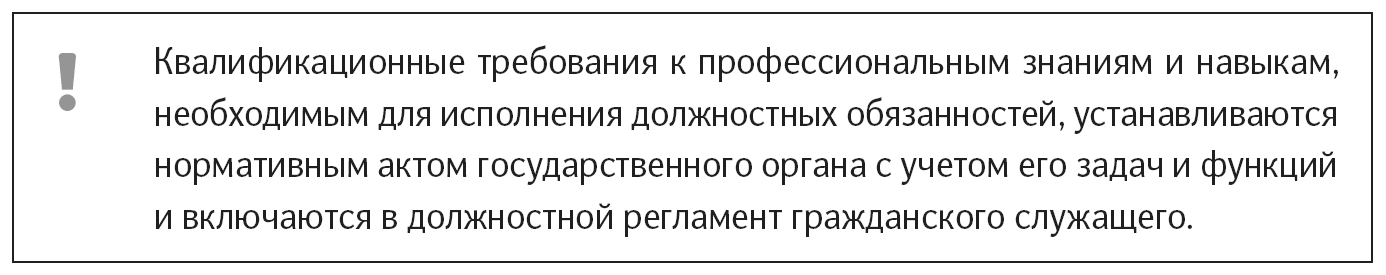 Структура аппарата федерального суда. Аппарат суда состоит из соответствующих структурных подразделений - отделов, не входящих в их состав должностей "помощник председателя суда" и "помощник судьи", а также должностей, не относящихся к должностям федеральной государственной гражданской службы.В федеральных судах общей юрисдикции, где численность аппарата суда не позволяет создавать отделы, аппарат суда состоит из отдельных должностей, как относящихся, так и не относящихся к должностям федеральной государственной гражданской службы (п. 2.1.1 Приказа Судебного департамента при Верховном Суде РФ от 21 декабря 2012 г. N 238 "Об утверждении Положения об аппарате федерального суда общей юрисдикции").Структура аппарата суда, в том числе количество и наименование отделов, его организационное построение, численность работников аппарата суда и штатное расписание, определяются председателем соответствующего суда по согласованию с Судебным департаментом при Верховном Суде РФ либо с начальником управления (отдела) Судебного департамента в субъекте Российской Федерации в пределах установленной приказом Судебного департамента общей численности работников аппаратов федеральных судов общей юрисдикции и бюджетных ассигнований, предусмотренных федеральным бюджетом на соответствующий финансовый год и плановый период, и в соответствии с положениями Инструкции по организационно-штатной работе в федеральных судах общей юрисдикции.В структуру аппарата верховного суда республики, краевого, областного суда, суда города федерального значения, суда автономной области и суда автономного округа в соответствии с утвержденным штатным расписанием соответствующего суда могут входить: отдел делопроизводства, отдел обеспечения судопроизводства по гражданским делам, отдел обеспечения судопроизводства по уголовным делам, отдел по обеспечению деятельности президиума суда, отдел судебной статистики и правовой информатизации, кодификации и систематизации законодательства, обобщения судебной практики, отдел государственной службы и кадров, отдел материально-технического обеспечения, эксплуатации и ремонта зданий, финансово-бухгалтерский отдел.В структуру аппарата районного суда, городского суда, межрайонного суда в соответствии с утвержденным штатным расписанием соответствующего суда могут входить: общий отдел (отдел материально-технического обеспечения, отдел государственной службы и кадров, отдел информатизации), отдел обеспечения судопроизводства (отдел обеспечения судопроизводства по уголовным делам, отдел по обеспечению судопроизводства по гражданским делам).Аппарат суда осуществляет организационное обеспечение деятельности соответствующего суда, которое включает мероприятия кадрового, финансового, материально-технического, информационного, аналитического, статистического, документационного и иного характера, направленные на создание условий для полного и независимого осуществления правосудия.Основные задачи аппарата суда (п. 3.2 Положения об аппарате федерального суда общей юрисдикции). Схема 4.Схема 4. Основные задачи аппарата суда┌─────────────────────────────────────────────┐  │ │  ┌─────────────────────────────────────────────┐│организация, ведение и сопровождение общего  │  │ │  │организация и сопровождение кадровой деятель-││документооборота и судебного делопроизводст- │<─┤ ├─>│ности в федеральном суде общей юрисдикции    ││ва федерального суда общей юрисдикции        │  │ │  └─────────────────────────────────────────────┘└─────────────────────────────────────────────┘  │ │  ┌─────────────────────────────────────────────┐┌─────────────────────────────────────────────┐  │ │  │планирование и контроль деятельности по защи-││организационное и техническое обеспечение    │  │ ├─>│те государственной тайны и обеспечению режи- ││судопроизводства по гражданским, уголовным   │  │ │  │ма секретности (кроме районных судов)        ││делам, делам об административных правонару-  │  │ │  └─────────────────────────────────────────────┘│шениях и иным материалам (далее - судебные   │  │ │  ┌─────────────────────────────────────────────┐│дела), в том числе по осуществлению органи-  │  │ │  │организация и ведение бюджетного (бухгалтер- ││зационно-подготовительных действий в связи   │  │ │  │ского) учета финансово-хозяйственной деятель-││с назначением дел к слушанию и непосредствен-│  │ ├─>│ности, контроль за рациональным использова-  ││ному проведению судебных заседаний, оказание │  │ │  │нием материальных, трудовых и финансовых     ││помощи судьям в привлечении присяжных засе-  │  │ │  │ресурсов федерального суда общей юрисдик-    ││дателей к осуществлению правосудия, принятие │<─┤ │  │ции (кроме районных судов)                   ││и выдача документов, удостоверение копий до- │  │ │  └─────────────────────────────────────────────┘│кументов, вручение документов, уведомлений   │  │ │  ┌─────────────────────────────────────────────┐│и вызовов, контроль уплаты пошлин и сборов,  │  │ │  │ведение первичного статистического учета     ││обеспечение ведения протоколов судебного за- │  │ │  │и формирование утвержденной отчетности,      ││седания, ведение учета движения дел и сроков │  │ │  │подготовка аналитических справок и материа-  ││их прохождения в суде, обеспечение обращения │  │ │  │лов по запросам вышестоящих судов, Судебно-  ││к исполнению судебных решений и т.д.         │  │ ├─>│го департамента и его территориальных органов│└─────────────────────────────────────────────┘  │ │  │на основе данных информационных систем фе-   │┌─────────────────────────────────────────────┐  │ │  │дерального суда общей юрисдикции, которые    ││организационное и техническое обеспечение де-│  │ │  │не могут быть получены из иных источников или││ятельности президиумов верховных судов респу-│  │ │  │централизованных информационных ресурсов     ││блик, краевых, областных судов, судов городов│<─┤ │  │судебной системы                             ││федерального значения, суда автономной обла- │  │ │  └─────────────────────────────────────────────┘│сти, судов автономных округов                │  │ │  ┌─────────────────────────────────────────────┐└─────────────────────────────────────────────┘  │ │  │организация материально-технического обеспе- │┌─────────────────────────────────────────────┐  │ │  │чения деятельности федерального суда общей   ││организация и ведение архивного делопроиз-   │  │ ├─>│юрисдикции, хранения и учета материальных    ││водства, а также осуществление хранения дел  │  │ │  │ценностей, содержания и эксплуатации служеб- ││и иных материалов (обеспечение хранения доку-│<─┤ │  │ного автотранспорта (кроме районных судов)   ││ментов Архивного фонда Российской Федерации  │  │ │  └─────────────────────────────────────────────┘│и законченных делопроизводством документов,  │  │ │  ┌─────────────────────────────────────────────┐│судебных дел и иных материалов)              │  │ │  │организация эксплуатационного обеспечения,   │└─────────────────────────────────────────────┘  │ │  │содержания, проведения капитального и теку-  │┌─────────────────────────────────────────────┐  │ ├─>│щего ремонта, а также участие в строительстве││организация и ведение информационно-справоч- │  │ │  │зданий и сооружений федерального суда общей  ││ной работы по законодательству Российской    │  │ │  │юрисдикции, в том числе и контроль за выпол- ││Федерации, контролю изменений законодатель-  │<─┤ │  │нением работ (кроме районных судов)          ││ства Российской Федерации, обобщению данных  │  │ │  └─────────────────────────────────────────────┘│судебной практики                            │  │ │  ┌─────────────────────────────────────────────┐└─────────────────────────────────────────────┘  │ │  │организация и (или) выполнение комплекса ме- │┌─────────────────────────────────────────────┐  │ ├─>│роприятий по охране зданий, сооружений, по-  ││организация и ведение работы по информаци-   │  │ │  │мещений и имущества федерального суда об-    ││онному обеспечению деятельности суда, в том  │  │ │  │щей юрисдикции                               ││числе по обеспечению внедрения и применения  │  │ │  └─────────────────────────────────────────────┘│в деятельности федерального суда общей юрис- │  │ │  ┌─────────────────────────────────────────────┐│дикции передовых информационных и телеком-   │  │ ├─>│осуществление приема граждан и документов    ││муникационных технологий и систем, внесению  │<─┘ │  └─────────────────────────────────────────────┘│надлежащей информации и сведений в базы дан- │    │  ┌─────────────────────────────────────────────┐│ных Государственной автоматизированной сис-  │    ├─>│организация взаимодействия с общественно-    ││темы Российской Федерации "Правосудие"       │    │  │стью и средствами массовой информации        │└─────────────────────────────────────────────┘    │  └─────────────────────────────────────────────┘                                                   │  ┌─────────────────────────────────────────────┐                                                   │  │иные задачи, направленные на организационное │                                                   └─>│обеспечение деятельности федерального суда   │                                                      │общей юрисдикции                             │                                                      └─────────────────────────────────────────────┘Основные направления деятельности структурных подразделений аппарата суда - отделов определены Приказом Судебного департамента при Верховном Суде РФ от 21 декабря 2012 г. N 238 "Об утверждении положения об аппарате федерального суда общей юрисдикции" и положениями об отделах федерального суда общей юрисдикции, утверждаемыми председателем соответствующего федерального суда общей юрисдикции.Функции помощников председателя суда, помощников судей федеральных судов общей юрисдикции определяются процессуальным законодательством Российской Федерации и должностными регламентами, утверждаемыми председателем федерального суда общей юрисдикции в соответствии с типовыми должностными регламентами, утвержденными Судебным департаментом при Верховном Суде РФ <1>.--------------------------------<1> См.: Приказ Судебного департамента при Верховном Суде РФ от 06.12.2010 N 272 "Об утверждении типовых должностных регламентов помощника председателя суда (судьи) Верховного Суда республики, краевого и областного судов, суда города федерального значения, судов областного и автономных округов, окружных (флотских) военных судов, районных и гарнизонных военных судов".6.2. Правовой статус работников аппарата судаСтатус работника аппарата суда - совокупность законодательно определенных прав, обязанностей и иных правовых институтов, определяющих их правовое положение как государственных гражданских служащих.Правовое положение (статус) работника суда как государственного гражданского служащего и государственного гражданского служащего субъекта РФ определено Федеральным законом от 27 июля 2004 г. N 79-ФЗ "О государственной гражданской службе Российской Федерации" и Федеральным законом от 27 мая 2003 г. N 58-ФЗ "О системе государственной службы Российской Федерации".Работники аппаратов федеральных судов, которые занимают федеральные государственные гражданские должности, являются государственными гражданскими служащими, им присваиваются классные чины и другие специальные звания (ст. 32 ФКЗ "О судебной системе РФ").Работники аппарата судов, занимающие должности, не относящиеся к государственным должностям, не являются государственными гражданскими служащими. Права и обязанности этих работников, как уже отмечалось, устанавливаются трудовым законодательством.Права и обязанности работника суда как государственного гражданского служащего (табл. 10).Таблица 10Права и обязанности работника суда как государственногогражданского служащегоКонкретные обязанности каждого работника аппарата суда определяются в должностном регламенте. Структура и содержание должностного регламента работника аппарата суда определены Приказом Судебного департамента при Верховном Суде РФ <1>.--------------------------------<1> См.: Приказ Судебного департамента при Верховном Суде РФ от 21.02.2006 N 18 "Об утверждении методических рекомендаций по разработке должностных регламентов федеральных государственных гражданских служащих аппаратов судов общей юрисдикции и системы Судебного департамента при Верховном Суде Российской Федерации".Для государственного гражданского служащего установлены определенные запреты, связанные с гражданской службой: служащий не вправе участвовать на платной основе в деятельности органа коммерческой организации; осуществлять предпринимательскую деятельность; получать в связи с исполнением должностных обязанностей вознаграждения от физических и юридических лиц (подарки, денежные вознаграждения, ссуды, оплату развлечений, отдыха, транспортных расходов и иные вознаграждения); использовать в целях, не связанных с исполнением должностных обязанностей, средства материально-технического и иного обеспечения; разглашать сведения, отнесенные в соответствии с законом к сведениям конфиденциального характера, или служебную информацию; допускать публичные высказывания, суждения и оценки, в том числе и в средствах массовой информации, в отношении деятельности государственных органов, их руководителей, включая решения вышестоящего органа, в котором служащий занимает должность гражданской службы, и др. (ст. 17 ФЗ "О государственной гражданской службе РФ").Ответственность государственного гражданского служащего (ст. 57 ФЗ "О государственной гражданской службе РФ). За неисполнение или ненадлежащее исполнение гражданским служащим по его вине возложенных на него должностных обязанностей (должностной проступок) председатель суда имеет право применить к гражданскому служащему следующие дисциплинарные взыскания: замечание; выговор; предупреждение о неполном должностном соответствии; освобождение от замещаемой должности гражданской службы; увольнение с гражданской службы.Гарантии обеспечения деятельности государственного служащего. Государственному служащему гарантируются (ст. 52 ФЗ "О государственной гражданской службе РФ"):1) равные условия оплаты труда, а также сопоставимые показатели оценки эффективности результатов профессиональной служебной деятельности при замещении соответствующих должностей гражданской службы, если иное не установлено законом;2) право на своевременное и в полном объеме получение денежного содержания;3) условия прохождения гражданской службы, обеспечивающие исполнение должностных обязанностей в соответствии с должностным регламентом;4) отдых, обеспечиваемый установлением нормальной продолжительности служебного времени, предоставлением выходных дней и нерабочих праздничных дней, а также ежегодных оплачиваемых основного и дополнительных отпусков;5) медицинское страхование гражданского служащего и членов его семьи, в том числе после выхода гражданского служащего на пенсию по выслуге лет, в соответствии с названным Законом и Федеральным законом о медицинском страховании государственных служащих РФ;6) обязательное государственное социальное страхование на случай заболевания или утраты трудоспособности в период прохождения гражданской службы либо сохранение денежного содержания при временной нетрудоспособности, а также на время прохождения медицинского обследования в специализированном учреждении здравоохранения в соответствии с федеральным законом;7) выплаты по обязательному государственному страхованию в случаях, порядке и размерах, которые установлены соответственно федеральными законами и законами субъектов РФ;8) возмещение расходов, связанных со служебными командировками. Порядок и условия командирования гражданского служащего устанавливаются Указом Президента РФ и нормативными правовыми актами субъекта РФ;9) возмещение расходов, связанных с переездом гражданского служащего и членов его семьи в другую местность при переводе гражданского служащего в другой государственный орган. Порядок и условия возмещения расходов гражданскому служащему устанавливаются постановлением Правительства России и нормативными правовыми актами субъекта РФ;10) защита гражданского служащего и членов его семьи от насилия, угроз и других неправомерных действий в связи с исполнением им должностных обязанностей в случаях, порядке и на условиях, которые установлены законом;11) государственное пенсионное обеспечение в порядке и на условиях, которые установлены законом о государственном пенсионном обеспечении граждан РФ, проходивших государственную службу, и членов их семей.Оплата труда и другие выплаты работникам аппарата суда. Оплата труда работников аппарата суда производится в виде денежного содержания, являющегося основным средством его материального обеспечения, и стимулирования профессиональной служебной деятельности по замещаемой должности гражданской службы.Денежное содержание работника аппарата суда включает:Размеры должностных окладов и окладов за классный чин государственных служащих устанавливаются Указом Президента РФ по представлению Правительства РФ <1>.--------------------------------<1> См.: Указ Президента РФ от 25.07.2006 N 763 "О денежном содержании федеральных государственных гражданских служащих".Размеры должностных окладов и окладов за классный чин государственных гражданских служащих субъекта Российской Федерации устанавливаются в соответствии с нормативными правовыми актами субъекта Российской Федерации.В соответствии с Указом Президента РФ от 25.07.2006 N 763 "О денежном содержании федеральных государственных гражданских служащих" работникам аппаратов судов выплачиваются и иные дополнительные выплаты:В случаях, установленных законодательством Российской Федерации, к денежному содержанию гражданского служащего устанавливается районный коэффициент (коэффициент) <1>.--------------------------------<1> См.: ст. 9 Указа Президента РФ от 25.07.2006 N 763 "О денежном содержании федеральных государственных гражданских служащих".В настоящее время в системе федеральных судов сохраняется ситуация, когда уровень заработной платы работников аппаратов судов, обеспечивающих судебную деятельность, не соответствует объему и сложности выполняемой ими работы. Это значительно снижает престиж работы в судебной системе, авторитет органов судебной власти и приводит к оттоку квалифицированных кадров <1>.--------------------------------<1> Постановление VIII Всероссийского съезда судей от 19.12.2012 "О состоянии судебной системы Российской Федерации и основных направлениях ее развития".Декларирование доходов работниками аппарата суда. Граждане, претендующие на замещение должностей федеральной государственной гражданской службы в аппаратах федеральных судов общей юрисдикции и федеральных арбитражных судов, и государственные гражданские служащие в судах обязаны представлять сведения о доходах, расходах, об имуществе и обязательствах имущественного характера, а также о доходах, расходах, об имуществе и обязательствах имущественного характера своих супруги (супруга) и несовершеннолетних детей (далее - сведения о доходах, расходах, об имуществе и обязательствах имущественного характера).Положение о представлении указанными гражданами сведений о доходах, об имуществе и обязательствах имущественного характера гражданского служащего и членов его семьи утверждается Указом Президента РФ <1>, а порядок предоставления таких сведений установлен Приказом Председателя Верховного Суда РФ <2>.--------------------------------<1> Указ Президента РФ от 18.05.2009 N 559 "О предоставлении гражданами, претендующими на замещение должностей федеральной гражданской службы, и федеральными государственными служащими сведений о доходах, об имуществе и обязательствах имущественного характера".<2> Приказ Председателя Верховного Суда от 22.07.2015 N 614/кд "Об утверждении Положения о порядке представления гражданами, претендующими на замещение в аппарате Верховного Суда Российской Федерации должностей федеральной государственной гражданской службы, и федеральными государственными гражданскими служащими аппарата Верховного Суда Российской Федерации сведений о доходах, расходах, об имуществе и обязательствах имущественного характера, размещения этих сведений на официальном сайте Верховного Суда Российской Федерации и предоставления общероссийским средствам массовой информации для опубликования".Сведения о доходах, расходах, об имуществе и обязательствах имущественного характера представляются по форме справки, утвержденной Указом Президента РФ от 23 июня 2014 г. N 460, ежегодно не позднее 30 апреля года, следующего за отчетным годом.Правила поведения работников аппарата суда. Правила поведения работников аппарата суда утверждены Постановлением Совета судей РФ от 27 апреля 2006 г. N 156 и являются обязательными для работников аппаратов всех судов, входящих в судебную систему Российской Федерации.Положения Правил уточняют и конкретизируют этические нормы поведения работников аппарата суда, вытекающие из закрепленных законом требований к служебному поведению гражданских служащих. Правила являются составной частью условий труда государственных служащих с момента заключения ими служебного контракта о прохождении государственной гражданской службы.Правила возлагают на работников аппаратов судов дополнительные обязанности по соблюдению правовых и этических норм в служебном поведении, не указанные в законе.Например, работник аппарата суда должен информировать непосредственное руководство о любых попытках склонения его к нарушению норм этического поведения, не должен допускать того, чтобы личные, семейные, общественные или другие отношения влияли на его служебное поведение или принимаемые им решения, не должен использовать служебное положение для получения личной выгоды, в частных интересах других лиц.Правила устанавливают приоритеты в служебной деятельности работника аппарата суда. Так, работник аппарата суда при исполнении своих служебных обязанностей должен исходить из того, что защита прав и свобод человека и гражданина определяет смысл и содержание деятельности судебной власти. Работник аппарата суда в любой ситуации должен сохранять личное достоинство, дорожить своей честью, избегать всего, что могло бы умалить авторитет судебной власти, причинить ущерб репутации суда, поставить под сомнение его объективность и независимость при выполнении служебных обязанностей. Работник аппарата суда обязан не совершать поступки, порочащие его честь, достоинство и умаляющие авторитет судебной власти.Правила определяют обязанности работника аппарата суда при исполнении служебных обязанностей. Работник аппарата суда должен исполнять должностные обязанности честно и добросовестно, в соответствии с должностным регламентом, на высоком профессиональном уровне. Работника аппарата суда должны отличать преданность своему делу, ответственное отношение к работе, дисциплинированность, исполнительность и трудолюбие. Каждый работник аппарата суда должен соблюдать правила внутреннего распорядка суда и использовать рабочее время для производительного труда. Работник аппарата суда обязан воздерживаться от действий, препятствующих другим работникам суда выполнять их служебные обязанности, либо брать на себя выполнение обязанностей, не предписанных ему по должности. Работник аппарата суда не вправе прекращать исполнение должностных обязанностей в период урегулирования служебного спора, а должен разрешать его в соответствии с законом. Работник аппарата суда должен исполнять поручения соответствующих руководителей, данные в пределах их полномочий, соблюдать установленный законом порядок действий в случае получения неправомерного поручения, ответственно и корректно подходить к решению вопроса о правомерности решений руководителя.Работник аппарата суда не должен влиять или пытаться оказать влияние на процесс рассмотрения дел судьями, а также в процессе своей работы предпринимать действия, которые могут быть благоприятны для какой-либо из сторон, участвующей в процессе, или адвокатов, либо создавать впечатление о том, что это возможно.В процессе общения с гражданами, участниками судебного разбирательства, судьями, коллегами и персоналом работник аппарата суда должен стремиться производить соответствующее профессиональное впечатление. Работнику аппарата суда следует сохранять приветливое выражение лица, поддерживать ровный, спокойный тон голоса, избегать чрезмерной жестикуляции. Работник аппарата суда не должен отвечать на оскорбления, обвинения или критику со стороны граждан, участников судебного разбирательства, коллег и персонала суда встречными обвинениями, оскорблениями, критикой или иными проявлениями агрессии, унижающими честь и достоинство другого человека.Разговаривая с судьей, работники аппарата суда должны проявлять должное уважение и обращаться к судье в ходе судебного процесса "Ваша честь".Во внеслужебной деятельности работник аппарата суда вправе заниматься любым видом деятельности, выполнять иную оплачиваемую работу, если это не повлечет за собой конфликта интересов, не нарушает профессиональной этики и не противоречит требованиям ФЗ "О государственной гражданской службе", не должен говорить и отзываться о других работниках аппарата или посетителях в унизительной форме.6.3. Организация работы аппарата судаРуководство деятельностью аппарата суда осуществляется председателем соответствующего федерального суда (ст. 6.2 Закона о статусе судей в РФ).Председатель суда:1) устанавливает правила внутреннего распорядка суда на основе утверждаемых Советом судей РФ типовых правил внутреннего распорядка судов и контролирует их выполнение;2) организует подбор и расстановку работников аппарата суда;3) определяет, уточняет и перераспределяет функциональные обязанности государственных гражданских служащих и закрепляет их в должностных регламентах;4) проводит конкурс для замещения должности гражданской службы или замещения гражданским служащим другой должности гражданской службы;5) по результатам конкурса издает приказ о назначении победителя конкурса на вакантную должность гражданской службы и заключает с ним служебный контракт;6) заключает трудовой договор с работником о замещении должности, не относящейся к должностям государственной гражданской службы;6) освобождает от должности работников аппарата суда;7) принимает решение о поощрении работников аппарата суда либо о привлечении их к дисциплинарной ответственности;8) организует работу по повышению квалификации работников аппарата суда;9) проводит аттестацию государственных гражданских служащих в целях определения соответствия гражданского служащего замещаемой должности гражданской службы на основе оценки его профессиональной служебной деятельности;10) обеспечивает оплату труда работников аппарата суда в виде денежного содержания и стимулирования профессиональной служебной деятельности по замещаемой должности гражданской службы;11) организует проверку достоверности и полноты сведений о доходах, об имуществе и обязательствах имущественного характера, представленных гражданином и гражданским служащим в порядке, устанавливаемом Президентом Российской Федерации.Организация работы аппарата суда осуществляется на основе действующего законодательства (о системе государственной службы, о труде и др.), должностных регламентов, должностных инструкций, положений, приказов председателей судов.При этом необходимо руководствоваться принципом научного распределения труда, который предполагает:- четкое разграничение задач и функций каждого структурного подразделения суда;- определение конкретных должностных обязанностей работников аппарата суда;- равномерную загрузку всех работников аппарата суда в течение рабочего дня (месяца, года) при нормальной продолжительности труда;- максимально возможное соответствие поручаемых исполнителю работ его квалификации;- недопущение нагрузок работников операциями, которые по своей сложности могут быть выполнены менее квалифицированными специалистами.При наделении сотрудников аппарата суда теми или иными конкретными обязанностями председателю суда следует учитывать содержание работы, объем управленческой информации, степень самостоятельности выполнения работ и характер дополнительной ответственности, масштаб сложности организационных и руководящих функций.Конкретные задачи, функции и направления деятельности структурных подразделений аппарата суда - отделов определяются Положением "Об аппарате федерального суда общей юрисдикции", соответствующими положениями об отделах федерального суда общей юрисдикции, утверждаемыми председателем соответствующего федерального суда общей юрисдикции.В федеральных судах общей юрисдикции, где соответствующие структурные подразделения не созданы, конкретные задачи, функции и направления деятельности аппарата суда определяются соответствующими должностными регламентами (инструкциями) работников аппарата суда.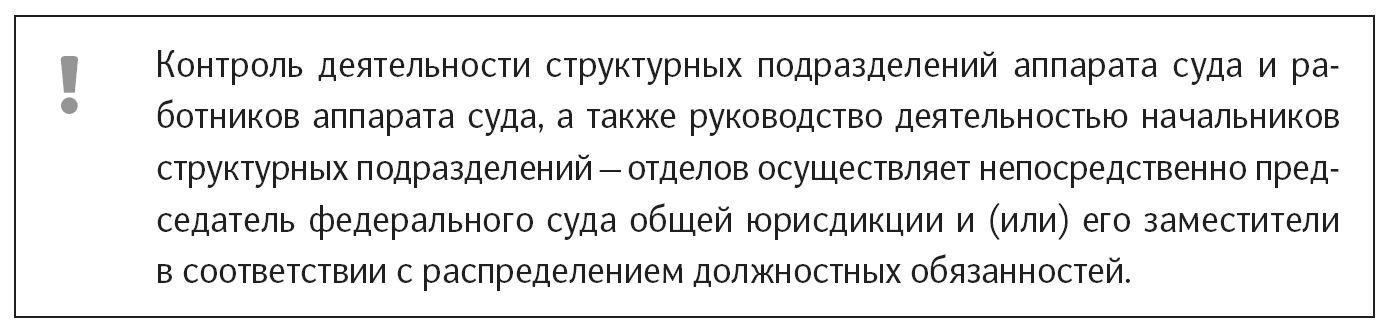 Непосредственное руководство структурными подразделениями аппарата суда осуществляют начальники отделов, а в период их временного отсутствия - их заместители. В случае временного отсутствия заместителя начальника отдела либо отсутствия должности заместителя начальника отдела обязанности начальника отдела приказом председателя суда возлагаются на одного из работников аппарата суда.Распределение функциональных обязанностей между работниками структурного подразделения осуществляется начальником соответствующего отдела или его заместителем в соответствии с возложенными на структурное подразделение аппарата суда задачами и функциями, а также в зависимости от его численного состава. В случае отсутствия начальника отдела и его заместителя указанные обязанности приказом председателя суда возлагаются на одного из работников аппарата суда.Назначение и освобождение от должности работников аппарата суда осуществляется приказом председателя соответствующего федерального суда.Должностные обязанности, права, квалификационные требования и ответственность работников аппарата суда определяются соответствующими должностными регламентами (инструкциями), утверждаемыми председателем соответствующего федерального суда.Должностные инструкции работников аппарата суда, замещающих должности, не являющиеся должностями федеральной государственной гражданской службы, разрабатываются и утверждаются с учетом положений и требований трудового законодательства Российской Федерации.Деятельность работников аппарата суда основывается на принципах законности, уважения и соблюдения прав и свобод граждан, сохранения конфиденциальности информации и персональных данных.Работники аппарата суда в пределах своих должностных обязанностей взаимодействуют с администратором соответствующего суда, осуществляющим полномочия на основании ФЗ "О Судебном департаменте при Верховном Суде Российской Федерации" (ст. ст. 17 - 19).Нормативные правовые акты, официальные актывысших судебных органов и судейского сообщества1. Федеральный закон от 27.05.2003 N 58-ФЗ "О системе государственной службы Российской Федерации".2. Федеральный закон от 27.07.2004 N 79-ФЗ "О государственной гражданской службе Российской Федерации".3. Федеральный конституционный закон от 31.12.1996 N 1-ФКЗ "О судебной системе Российской Федерации".4. Федеральный конституционный закон от 07.02.2011 N 1-ФКЗ "О судах общей юрисдикции в Российской Федерации".5. Федеральный конституционный закон от 05.02.2014 N 3-ФКЗ "О Верховном Суде Российской Федерации".6. Федеральный конституционный закон от 23.06.1999 N 1-ФКЗ "О военных судах Российской Федерации".7. Федеральный конституционный закон от 28.04.1995 N 1-ФКЗ "Об арбитражных судах в Российской Федерации".8. Федеральный закон от 08.01.1998 N 7-ФЗ "О Судебном департаменте при Верховном Суде Российской Федерации".9. Закон Российской Федерации от 26.06.1992 N 3132-1 "О статусе судей в Российской Федерации".10. Федеральный закон от 14.03.2002 N 30-ФЗ "Об органах судейского сообщества в Российской Федерации".11. Федеральный закон от 17.12.1998 N 188-ФЗ "О мировых судьях в Российской Федерации".12. Указ Президента Российской Федерации от 18.05.2009 N 559 "О предоставлении гражданами, претендующими на замещение должностей федеральной государственной гражданской службы, и федеральными государственными гражданскими служащими сведений о доходах, об имуществе и обязательствах имущественного характера".13. Указ Президента Российской Федерации от 31.12.2005 N 1574 "О реестре должностей федеральной государственной гражданской службы".14. Указ Президента Российской Федерации от 27.09.2005 N 1131 "О квалификационных требованиях к стажу государственной гражданской службы (государственной службы иных видов) или к стажу работы по специальности для федеральных государственных гражданских служащих".15. Указ Президента Российской Федерации от 01.02.2005 N 110 "О проведении аттестации гражданских служащих Российской Федерации".16. Указ Президента Российской Федерации от 01.02.2005 N 112 "О конкурсе на замещение вакантной должности государственного гражданского служащего Российской Федерации".17. Приказ Судебного департамента при Верховном Суде Российской Федерации от 21.12.2012 N 238 "Об утверждении Положения об аппарате федерального суда общей юрисдикции".18. Приказ Судебного департамента при Верховном Суде Российской Федерации от 26.04.2011 N 79 "Об утверждении Типового кодекса этики и служебного поведения федеральных государственных гражданских служащих аппаратов федеральных судов общей юрисдикции и управлений (отделов) Судебного департамента в субъектах Российской Федерации".19. Приказ Судебного департамента при Верховном Суде РФ от 02.04.2010 N 61 "Об утверждении Инструкции по организационно-штатной работе в федеральных судах общей юрисдикции, федеральных арбитражных судах и системе Судебного департамента при Верховном Суде Российской Федерации".20. Приказ Судебного департамента при Верховном Суде Российской Федерации от 27.07.2006 N 69 "Об утверждении Квалификационных требований к должностям государственной гражданской службы в аппаратах федеральных судов общей юрисдикции и системы Судебного департамента при Верховном Суде РФ".21. Приказ Судебного департамента при Верховном Суде Российской Федерации от 21.02.2006 N 18 "Об утверждении Методических рекомендаций по разработке должностных регламентов федеральных государственных гражданских служащих аппаратов судов общей юрисдикции и системы Судебного департамента при Верховном Суде РФ".22. Приказ Судебного департамента при Верховном Суде РФ от 15.12.2004 N 161 (в ред. от 01.03.2016) "Об утверждении Инструкции по судебному делопроизводству в верховных судах республик, краевых и областных судах, судах городов федерального значения, судах автономной области и автономных округов".23. Приказ Судебного департамента при Верховном Суде РФ от 29.04.2003 N 36 (в ред. от 18.02.2016) "Об утверждении Инструкции по судебному делопроизводству в районном суде".Глава 7. ОРГАНИЗАЦИЯ ДОКУМЕНТООБОРОТАИ ДЕЛОПРОИЗВОДСТВА В СУДЕ7.1. Понятие и виды судебного делопроизводства.Документооборот судаСудебное делопроизводство является особым видом профессиональной юридической деятельности, призванной обеспечить условия для полного и независимого осуществления правосудия. Имея ведомственный характер, оно обеспечивает судопроизводство и вместе с тем органично входит в общероссийскую систему документирования.Делопроизводство - деятельность, обеспечивающая документирование, документооборот, оперативное хранение и использование документов (п. 3.1 Государственного стандарта 7.0.8.-2013 "Система стандартов по информации, библиотечному делу и издательскому делу. Делопроизводство и архивное дело. Термины и определения").Судебное делопроизводство - это регулируемая правовыми нормами деятельность аппарата федерального суда, направленная на регистрацию, учет, движение судебных дел и других материалов, справочно-информационный поиск и контроль исполнения документов, подготовку материалов к последующему хранению и использованию в целях документационного обеспечения деятельности суда.Основные признаки судебного делопроизводства (схема 5).Схема 5  ┌──────────────────────────────────────────────────────────────────────┐  │            Основные признаки судебного делопроизводства              │  └──┬───────────────────────────────────────────────────────────────────┘     │  ┌───┬──────────────────────────────────────────────────────┐     │  │   │обеспечивает гарантированный Конституцией Российской  │     ├─>│ 1 │Федерации процесс судопроизводства при рассмотрении   │     │  │   │всех категорий судебных дел и материалов в различных  │     │  │   │судебных инстанциях                                   │     │  └───┴──────────────────────────────────────────────────────┘     │  ┌───┬──────────────────────────────────────────────────────┐     │  │   │формирует документооборот в ходе осуществления        │     ├─>│ 2 │правосудия как исключительной компетенции судебной    │     │  │   │власти                                                │     │  └───┴──────────────────────────────────────────────────────┘     │  ┌───┬──────────────────────────────────────────────────────┐     │  │   │осуществляется под непосредственным руководством      │     ├─>│ 3 │со стороны председателя суда и контролируется судьями │     │  │   │на индивидуально конкретизированных участках          │     │  │   │деятельности работников аппаратов судов               │     │  └───┴──────────────────────────────────────────────────────┘     │  ┌───┬──────────────────────────────────────────────────────┐     │  │   │нормативно и методически обеспечивается органами      │     │  │   │государственной власти специальной компетенции в      │     │  │   │зависимости от судебных полномочий и процессуальных   │     │  │ 4 │функций судов: Судебным департаментом при Верховном   │     ├─>│   │Суде РФ, управлениями Судебного департамента          │     │  │   │в субъектах РФ и создаваемыми им учреждениями, а также│     │  │   │органами исполнительной власти субъектов Российской   │     │  │   │Федерации                                             │     │  └───┴──────────────────────────────────────────────────────┘     │  ┌───┬──────────────────────────────────────────────────────┐     │  │   │упорядочивает и структурно формирует деятельность     │     ├─>│ 5 │работников аппаратов судов, делает ее открытой и      │     │  │   │понятной                                              │     │  └───┴──────────────────────────────────────────────────────┘     │  ┌───┬──────────────────────────────────────────────────────┐     │  │   │имеет строго нормативный характер, базируется на      │     │  │   │общих нормах и нормах специального (ведомственного)   │     ├─>│ 6 │и локального характера, которые направлены на         │     │  │   │применение норм процессуального законодательства,     │     │  │   │а также организационно-информационных потребностей    │     │  │   │судопроизводства                                      │     │  └───┴──────────────────────────────────────────────────────┘     │  ┌───┬──────────────────────────────────────────────────────┐     │  │   │осуществляется государственными гражданскими          │     │  │   │служащими РФ, а в судебных районах, в границах которых│     │  │ 7 │располагаются участки мировых судей, -                │     └─>│   │государственными гражданскими служащими субъектов     │        │   │Российской Федерации на основе выполнения ими         │        │   │требований должностных регламентов                    │        └───┴──────────────────────────────────────────────────────┘Судебное делопроизводство осуществляется по следующим направлениям:В современных условиях традиционные направления судебного делопроизводства получили новое наполнение с учетом развития документационного обеспечения. К примеру, коренные преобразования произошли в организации ведения судебной статистики на основе применения единой Государственной автоматизированной системы РФ "Правосудие" (далее - ГАС "Правосудие") с усовершенствованием содержания форм шаблонов и учетно-статистических карточек. Рациональная организация судебного делопроизводства является важным условием эффективной деятельности судов, поскольку обеспечивает быстрый поиск необходимой информации и высокий уровень исполнительской дисциплины.Судебное делопроизводство подразделяется на виды в зависимости от направлений профессиональной деятельности работников аппаратов судов, с учетом их предназначения для обеспечения правосудия (схема 6).Схема 6. Виды судебного делопроизводства в зависимостиот направлений деятельности работников аппарата суда┌─────────────────────────────────────────────────────────────────────────────────────────────────────────────────────────┐│                                          Виды судебного делопроизводства                                                │├─────────────────────────────────────────────────────────────────────────────────────────────────────────────────────────┘│  ┌──────────────────────────────────────────────────────────────────────────────────────────────────────────────────────┐│  │                                     1. Организационное обеспечение судопроизводства                                  ││  │по всем категориям рассматриваемых дел (материалов)         пополнение учетных данных по находящимся в производстве   ││  │с момента принятия документов и осуществления дейст-        судебным делам (материалам) в ГАС "Правосудие", участие   ││  │вий в связи с назначением дел к слушанию и непосредствен-   в ознакомлении участников судопроизводства с судебными    ││  │ному проведению судебных заседаний по первой инстан-        делами (материалами) и иными документами, обеспечение со- ││  │ции. Оказание помощи судьям в привлечении присяжных         хранности всех судебных документов и вещественных доказа- │├─>│заседателей к осуществлению правосудия, принятие и вы-      тельств, обращение к исполнению судебных решений, обеспе- ││  │дача документов (копий документов, электронных обра-        чение регистрации, учета и размещения на сайте суда в сети││  │зов документов), подготовка проектов судебных докумен-      Интернет внепроцессуальных обращений, направление ис-     ││  │тов, удостоверение и вручение копий судебных документов,    ходящей судебной корреспонденции, формирование уста-      ││  │уведомлений и вызовов, контроль уплаты пошлин и сборов,     новленных нарядов, сопровождение документирования при     ││  │обеспечение ведения протоколов судебного заседания (в т.ч.  обжаловании участниками судопроизводства судебных актов   ││  │аудио- и видеопротоколирование), внесение и оперативное     в определенном процессуальным законодательством порядке   ││  └──────────────────────────────────────────────────────────────────────────────────────────────────────────────────────┘│  ┌──────────────────────────────────────────────────────────────────────────────────────────────────────────────────────┐│  │                        2. Обеспечение делопроизводства в апелляционной и кассационной инстанции                      ││  │компетентных судов: прием из судов первой инстанции         обеспечение регистрации, учета и размещения на сайте су-  │├─>│(направление в суды первой инстанции) жалоб, протестов,     да в сети Интернет внепроцессуальных обращений, фор-      ││  │судебных дел (материалов), назначение и информирование      мирование установленных нарядов                           ││  │участников судопроизводства и судов первой инстанции,                                                                 ││  └──────────────────────────────────────────────────────────────────────────────────────────────────────────────────────┘│  ┌──────────────────────────────────────────────────────────────────────────────────────────────────────────────────────┐│  │            3. Обеспечение делопроизводства в президиуме верховных судов республик, краевых, областных судов,         │├─>│судов городов федерального значения, суда автономной обла-  базу данных ГАС "Правосудие", обеспечение проведения за-  ││  │сти, судов автономных округов: направление запросов об ис-  седания президиума, формирование установленных нарядов,   ││  │требовании дел, занесение информации в автоматизированную   направление дел в суды, из которых они были истребованы   ││  └──────────────────────────────────────────────────────────────────────────────────────────────────────────────────────┘│  ┌──────────────────────────────────────────────────────────────────────────────────────────────────────────────────────┐│  │                       4. Организация общего делопроизводства в суде как системе управления,                          ││  │включая функционирование документооборота суда в це-        структурными подразделениями суда; регистрация и учет     │├─>│лом: формирование номенклатуры дел суда; хранение и ис-     предложений, заявлений и жалоб на работу суда, не под-    ││  │пользование бланков, штампов, печатей; регламентация        лежащих рассмотрению в порядке, установленном уго-        ││  │и обеспечение контроля внутреннего прохождения до-          ловно-процессуальным и гражданским процессуальным         ││  │кументов и документационного взаимодействия между           законодательством                                         ││  └──────────────────────────────────────────────────────────────────────────────────────────────────────────────────────┘│  ┌──────────────────────────────────────────────────────────────────────────────────────────────────────────────────────┐│  │                            5. Организация и ведение архивного делопроизводства,                                      │├─>│а также осуществление хранения дел и иных материалов:       документов, судебных дел и иных материалов; взаимодей-    ││  │обеспечение хранения документов Архивного фонда Рос-        ствие с государственными и муниципальными архивами        ││  │сийской Федерации и законченных делопроизводством                                                                     ││  └──────────────────────────────────────────────────────────────────────────────────────────────────────────────────────┘│  ┌──────────────────────────────────────────────────────────────────────────────────────────────────────────────────────┐│  │                    6. Организация и ведение информационно-справочной работы по законодательству,                     │├─>│контролю изменений (систематизация законодательст-          функционирования библиотеки суда                          ││  │ва), обобщению данных судебной практики, обеспечение                                                                  ││  └──────────────────────────────────────────────────────────────────────────────────────────────────────────────────────┘│  ┌──────────────────────────────────────────────────────────────────────────────────────────────────────────────────────┐│  │                   7. Ведение работы по информационно-правовому обеспечению деятельности суда:                        │├─>│организация библиотеки суда; обеспечение применения         изданий; подбор и приобретение печатных изданий, норма-   ││  │современных справочных автоматизированных информа-          тивных правовых актов, справочной, научной и учебной ли-  ││  │ционно-правовых систем и электронных баз юридических        тературы, организация подписки на периодические издания   ││  └──────────────────────────────────────────────────────────────────────────────────────────────────────────────────────┘│  ┌──────────────────────────────────────────────────────────────────────────────────────────────────────────────────────┐│  │                 8. Организация и ведение работы по информационному обеспечению судебного делопроизводства,           ││  │                      внедрение и применение информационных и телекоммуникационных технологий                         │├─>│и систем (техническое сопровождение аудио- и видеопро-         видео-конференц-связи), ведение, пополнение и совершен-││  │токолирования), обеспечение электронного документо-         ствование баз данных ГАС "Правосудие"                     ││  │оборота, осуществление мероприятий по организации                                                                     ││  └──────────────────────────────────────────────────────────────────────────────────────────────────────────────────────┘│  ┌──────────────────────────────────────────────────────────────────────────────────────────────────────────────────────┐├─>│                                        9. Обеспечение режима секретности                                             ││  │                       при рассмотрении дел (материалов) и ведение секретного делопроизводства                        ││  └──────────────────────────────────────────────────────────────────────────────────────────────────────────────────────┘│  ┌──────────────────────────────────────────────────────────────────────────────────────────────────────────────────────┐│  │                       10. Ведение первичного статистического учета и формирование форм отчетности,                   │├─>│                       подготовка аналитических справок и материалов по запросам вышестоящих судов                    ││  │                              и Судебного департамента при Верховном Суде Российской Федерации                        ││  └──────────────────────────────────────────────────────────────────────────────────────────────────────────────────────┘│  ┌──────────────────────────────────────────────────────────────────────────────────────────────────────────────────────┐├─>│                  11. Осуществление приема граждан по вопросам справочно-консультативного характера                   ││  │                                     в соответствии с имеющимися полномочиями                                         ││  └──────────────────────────────────────────────────────────────────────────────────────────────────────────────────────┘│  ┌──────────────────────────────────────────────────────────────────────────────────────────────────────────────────────┐├─>│                    12. Обеспечение приема/отправки судебных и несудебных (служебных) документов                      ││  └──────────────────────────────────────────────────────────────────────────────────────────────────────────────────────┘│  ┌──────────────────────────────────────────────────────────────────────────────────────────────────────────────────────┐└─>│                  13. Организация взаимодействия с общественностью и средствами массовой информации                   │   └──────────────────────────────────────────────────────────────────────────────────────────────────────────────────────┘Судебное делопроизводство в зависимости от содержания информации подразделяется на секретное делопроизводство, несекретное делопроизводство и архивное делопроизводство.В зависимости от звена судебной системы выделяется: делопроизводство в районных судах; делопроизводство в верховном суде республики, краевом и областном суде, суде города федерального значения, суде автономной области и автономного округа; делопроизводство в гарнизонном, окружном (флотском) военном суде; делопроизводство Верховном Суде РФ. С учетом процессуальной функции, осуществляемой судом, выделяют делопроизводство в суде первой инстанции, в суде апелляционной и кассационной инстанции, в судебных коллегиях и президиуме суда.Организация и порядок ведения судебного делопроизводства в районных судах Российской Федерации устанавливаются Инструкцией по судебному делопроизводству в районном суде <1>.--------------------------------<1> См.: Приказ Судебного департамента при Верховном Суде РФ от 29.04.2003 N 36 "Об утверждении Инструкции по судебному делопроизводству в районном суде".Правила организации делопроизводства в верховных судах республик, краевых и областных судах, судах городов федерального значения, судах автономной области и автономных округов определяются Инструкцией по судебному делопроизводству в верховных судах республик, краевых и областных судах, судах городов федерального значения, судах автономной области и автономных округов <1>.--------------------------------<1> См.: Приказ Судебного департамента при Верховном Суде РФ от 15.12.2004 N 161 "Об утверждении Инструкции по судебному делопроизводству в верховных судах республик, краевых и областных судах, судах городов федерального значения, судах автономной области и автономных округов".Основные и единые правила несекретного делопроизводства в окружных (флотских) и гарнизонных военных судах, порядок организации хранения, комплектования, учета и использования архивов определены Инструкцией по делопроизводству в военных судах <1>.--------------------------------<1> См.: Приказ Судебного департамента при Верховном Суде РФ от 09.10.2014 N 219 "Об утверждении Инструкции по делопроизводству в военных судах".Инструкции устанавливают порядок учета и ведения документооборота суда, единые требования к оформлению процессуальных и иных документов, обеспечение оптимального порядка передачи и движения процессуальных и иных документов структурных подразделений суда, порядок хранения судебных дел, документации и передачи в архив.Положения указанных Инструкций распространяются как на традиционное делопроизводство, так и на организацию работы с документами с использованием специализированных автоматизированных информационных систем ведения судебного делопроизводства (специальные программные средства Государственной автоматизированной системы "Правосудие", обеспечивающие ведение автоматизированного судебного делопроизводства (далее - ПС ГАС "Правосудие")).Государственная автоматизированная система (ГАС) "Правосудие", одной из подсистем которой является "Делопроизводство и статистика. Судимость", позволяет существенно упростить систему регистрации, архивирования и поиска судебных документов. Ее введение предоставляет возможность избежать ведения в судах многочисленных картотек и журналов.Правила подготовки и оформления документов к последующему хранению, порядок учета, использования и хранения документов в архиве суда, методика отбора дел (нарядов) для постоянного хранения и выделения их к уничтожению, а также правила передачи дел (нарядов) в государственные архивы регламентируется Инструкцией "О порядке отбора на хранение в архив федеральных судов общей юрисдикции документов, их комплектования, учета и использования" <1>.--------------------------------<1> См.: Приказ Судебного департамента при Верховном Суде РФ от 28.12.2005 N 157 "Об утверждении Инструкции о порядке отбора на хранение в архив федеральных судов общей юрисдикции документов, их комплектования, учета и использования".Основным учетным документом в судебном делопроизводстве является номенклатура нарядов.Номенклатура нарядов суда - систематизированный перечень наименований дел, создаваемых в суде, с указанием сроков их хранения.Номенклатура основных нарядов, которые ведутся в суде, формируется в соответствии с Перечнем документов федеральных судов общей юрисдикции с указанием сроков хранения, утвержденным Приказом Судебного департамента от 9 июня 2011 г. N 112 "Об утверждении перечня документов федеральных судов общей юрисдикции с указанием сроков хранения". В некоторых случаях к сроку хранения добавляется отметка "ЭПК". Это означает, что вопрос об оставлении данного дела на постоянное хранение или на срок, установленный в номенклатуре, решается экспертно-проверочной комиссией.Номенклатура нарядов необходима для организации информационно-поисковой системы. Она облегчает отбор документов на постоянное хранение <1>. Номенклатура нарядов разрабатывается на основе состава и содержания документации, которая образуется в деятельности судов при их документировании. При составлении номенклатуры нарядов суда документы располагаются в строгой последовательности по степени их важности.--------------------------------<1> Организация работы аппаратов судов общей юрисдикции (районные (городские) и гарнизонные военные суды) по обеспечению судебной деятельности: Научно-практическое пособие. М.: РАП, 2009. С. 263.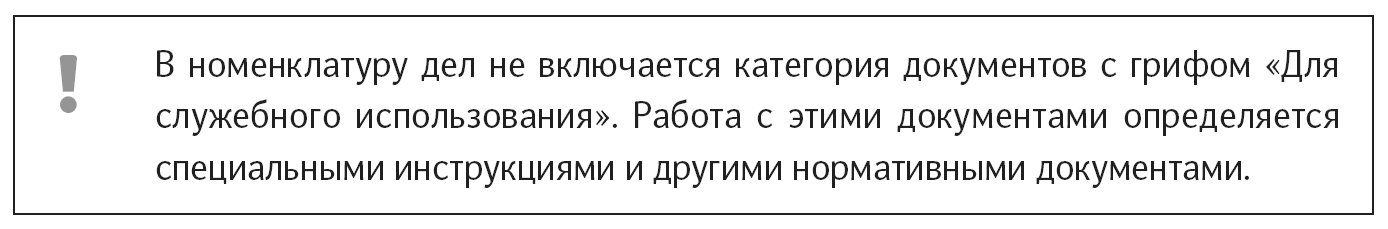 Номенклатура нарядов утверждается председателем суда ежегодно с одновременным согласованием с руководителем архивной службой субъекта РФ. При текущих изменениях структуры и состава дел в номенклатуры вносятся соответствующие изменения и дополнения, которые также подлежат согласованию.Организация документооборота в суде.Документооборот - движение документов с момента их получения или создания до завершения обращения к исполнению решений по ним, отправки или сдачи в наряд.Документооборот суда включает:- организационно-распорядительные документы;- судебные дела (материалы) и формируемые в них документы, в том числе и временно поступающие в вышестоящие судебные инстанции компетентных судов;- наряды и журналы общего делопроизводства, перечень которых устанавливается в соответствии с номенклатурой дел судов;- электронные образы документов и данные учетно-регистрационных автоматизированных программ (идентичные (сканированные) электронные копии, деперсонифицированные и сокращенные текстовые варианты судебных и несудебных документов, тексты СМС-извещений в адрес участников судопроизводства и отчеты об их доставке, программные продукты Государственной автоматизированной системы "Правосудие" в судах общей юрисдикции).Одной из отличительных особенностей современного документооборота является активное участие в документообороте судов информационных технологий. Программный комплекс ГАС "Правосудие" позволяет существенно упростить систему регистрации, архивирования и поиска судебных документов. Ее применение позволяет автоматизировать ведение судебного делопроизводства, обеспечить оперативный поиск любых судебных документов, внесенных когда-либо в данную систему, предоставляет возможность совершенствовать традиционный порядок ведения в судах многочисленных картотек и журналов. Ряд нормативных документов Судебного департамента при Верховном Суде Российской Федерации регулируют отношения по формированию документооборота судов с участием программного комплекса ГАС "Правосудие".Правила подготовки и оформления документов к последующему хранению, порядок учета, использования и хранения документов в архиве суда, методика отбора дел (нарядов) для постоянного хранения и выделения их к уничтожению, а также правила передачи дел (нарядов) в государственные архивы регламентируется Инструкцией "О порядке отбора на хранение в архив федеральных судов общей юрисдикции документов, их комплектования, учета и использования" <1>, а также Перечнем документов федеральных судов общей юрисдикции с указанием сроков их хранения <2>.--------------------------------<1> См.: Приказ Судебного департамента при Верховном Суде Российской Федерации от 28.12.2005 N 157 "Об утверждении Инструкции о порядке отбора на хранение в архив федеральных судов общей юрисдикции документов, их комплектования, учета и использования".<2> См.: Приказ Судебного департамента при Верховном Суде Российской Федерации от 09.06.2011 N 112 "Об утверждении Перечня документов федеральных судов общей юрисдикции с указанием сроков их хранения".Документооборот суда включает следующие виды операционных действий работников аппарата (см. схему 7).Схема 7. Действия работников аппарата суда по обеспечениюдокументооборота суда  ┌───────────────────┐ ┌────────────────────┐ ┌─────────────────────┐  │первичная проверка │ │   предварительное  │ │регистрация данных   │  │документа (проверка│ │   рассмотрение     │ │о документе в учетной│  │   целостности,    │ │документа на предмет│ │базе и оперативное   │  │   комплектности,  │ │     определения    │ │обновление сведений  │  │  распределение)   │ │    компетентного   │ │                     │  │                   │ │  должностного лица │ │                     │  └───────────────────┘ └────────────────────┘ └─────────────────────┘  ┌───────────────────────────────┐ ┌────────────────────────────────┐  │     оперативное хранение,     │ │исполнение документов (отправка │  │    формирование и текущая     │ │по назначению, передача в архив,│  │    обработка индивидуальных   │ │текущее (временное) хранение в  │  │  делопроизводств (судебных    │ │  ответственных структурных     │  │        и несудебных)          │ │       подразделениях)          │  └───────────────────────────────┘ └────────────────────────────────┘Различают три основных потока документооборота суда: документы, поступающие от граждан и других организаций (входящие); документы, отправляемые гражданам и в другие организации (исходящие); документы, создаваемые в управленческом процессе (внутренние).К управленческим документам относятся приказы, распоряжения, а также иные служебные документы, призванные обеспечивать служебную деятельность суда (личные дела судей, государственных гражданских служащих и технических специалистов, штатное расписание, положения, правила, протоколы, планы, отчеты, служебные и объяснительные записки и др.).Председатель суда или лицо, временно исполняющее его обязанности, организует работу суда, устанавливает правила внутреннего распорядка, осуществляет общее руководство деятельностью аппарата суда, утверждает должностные инструкции работников аппарата суда, схемы прохождения документов в суде, осуществляет иные полномочия по организации работы судов (ст. 6.2 Закона РФ "О статусе судей в РФ").Непосредственно обеспечивает организацию делопроизводства в суде начальник отдела делопроизводства, который назначается и освобождается от должности председателем соответствующего суда. Обязанности, права и ответственность работников отдела делопроизводства определяются их должностными регламентами, утвержденными председателем суда.Документооборот суда отражается в соответствующих журналах, формы которых размещены в приложениях к Инструкциям по судебному делопроизводству, а также иных нормативных документах, регулирующих специальные вопросы обеспечения судопроизводства. Например, ведение журнала учета внепроцессуальных обращений предусмотрено Приказом Судебного департамента при Верховном Суде РФ от 11 декабря 2013 г. N 241 "Об утверждении порядка размещения в информационно-телекоммуникационной сети Интернет информации о внепроцессуальных обращениях".В судах общей юрисдикции ведение журналов и нарядов разрешено как на бумажном, так и на электронном носителе. В случае ведения журналов на электронном носителе в конце рабочего дня делается распечатка в форме реестров по поступившим на рассмотрение материалам, осуществляется нумерация и подшивается в журнал.Процессуальное законодательство Российской Федерации и ведомственные нормативные акты устанавливают сроки обработки (изготовления, прохождения) документов в суде (табл. 11 и 12).Таблица 11Сроки организации документооборота районного судаТаблица 12Сроки организации документооборота в верховном судереспублики, краевом и областном судах, судах городовфедерального значения, судах автономной областии автономных округовВ целях удостоверения подлинности копий судебных актов, исполнительных листов (дубликатов исполнительных листов), соответствия копий документов их подлинникам, а также в иных случаях, предусмотренных действующим законодательством Российской Федерации, в документообороте суда применяются печати с воспроизведением Государственного герба РФ. Порядок применения Гербовых печатей в суде на документах внутреннего характера (кадровых, финансовых, доверенностях и т.п.) устанавливается председателем суда в организационно-распорядительном порядке.7.2. Прием, учет, хранение и отправление служебнойкорреспонденции в судеВсе судебные дела и корреспонденция, поступающие как по почте, так и поданные (доставленные) непосредственно в суд, принимаются и направляются по назначению работником аппарата суда, должностным регламентом которого предусматриваются соответствующие полномочия.Экспедиционная обработка документов (первичная обработка документов) заключается в проверке целостности, комплектности, сортировке поступивших в суд дел (п. 82 ГОСТ Р 7.0.8-2013 Система стандартов по информации, библиотечному и издательскому делу. Делопроизводство и архивное дело. термины и определения).Основными путями поступления документов являются:       ┌──────────────────────────────────────────────────────────────────┐─────> │доставка с помощью фельдъегерской связи                           │       └──────────────────────────────────────────────────────────────────┘       ┌──────────────────────────────────────────────────────────────────┐──────>│курьерская доставка                                               │       └──────────────────────────────────────────────────────────────────┘       ┌──────────────────────────────────────────────────────────────────┐──────>│использование негосударственных способов доставки, таких как      │       │"СПСР Экспресс", "DHL Worldwide express", "Poni express"          │       └──────────────────────────────────────────────────────────────────┘       ┌──────────────────────────────────────────────────────────────────┐       │доставка посредством ФГУП "Почта России", включая различные виды  │──────>│современной почтовой обработки корреспонденции (регистрируемые и  │       │нерегистрируемые отправления, отправления 1 класса, экспресс-почта│       │и иное)                                                           │       └──────────────────────────────────────────────────────────────────┘       ┌──────────────────────────────────────────────────────────────────┐──────>│личная подача документов                                          │       └──────────────────────────────────────────────────────────────────┘Новые возможности обмена информацией между судами предполагает система ГАС "Правосудие" с помощью ведомственных каналов связи, в рамках использования которых возможен оперативный, качественный и защищенный обмен электронными образами документов между судами общей юрисдикции. Дальнейшее внедрение возможностей работы с электронно-цифровой подписью (ЭЦП) позволит обрабатывать сообщения различных адресатов, сверять корректность пользовательских сертификатов, корневых сертификатов удостоверяющих центров и списков отзывов и тем самым придавать сообщениям статус официальных документов, которые могут использоваться в судопроизводстве. Данный механизм создаст предпосылки осуществления технологического прорыва по направлению приема входящей корреспонденции на электронных носителях и организации аналогичного исходящего документооборота.Важнейшей особенностью организации работы в судах является ограниченный доступ к обработке документов, как при их поступлении, так и при подготовке к их непосредственной отправке по назначению. Возможность осуществления таких действий должна быть закреплена в соответствующих должностных регламентах государственных гражданских служащих. Субъектами осуществления таких операций являются работники экспедиции, приемной суда и приемной председателя суда, имеющие специальные профессиональные навыки в ведении данного вида деятельности.Входящие документы проходят следующие стадии учета и регистрации:При приеме входящей корреспонденции могут быть обнаружены факты нарушений адресации и несоответствий внутреннего содержания описи (списку приложения) реально поступившим в суд документам. Об отсутствии документа или приложения к нему, их повреждении или наличии ошибочных вложений при условии обязательного уведомления руководителя структурного подразделения, ответственного за ведение и организацию делопроизводства, составляется акт. Один экземпляр акта посылается отправителю, а второй приобщается к полученным документам.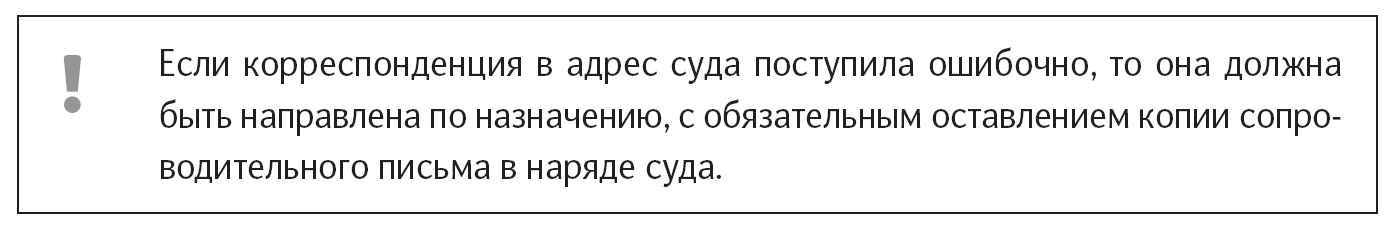 При ведении регистрационной работы действующими нормами Инструкций по судебному делопроизводству [п. 2.6 - в районном суде, п. 3.3 - в областном и ином приравненном суде] установлен запрет на регистрацию судебных повесток, возвращенных суду, расписок в получении судебных повесток, исковых заявлений (жалоб), а также рекламных извещений, поздравительных писем и пригласительных билетов.По действующему правилу оттиск регистрационной печати входящей корреспонденции должен содержать: дату поступления документа (дела), входящий номер согласно валовой нумерации и условное обозначение (индекс) того структурного подразделения суда, в которое документ должен быть передан.На практике встречаются случаи, когда за одним сопроводительным письмом следует несколько приложений, требующих своего разрешения в разных структурных подразделениях суда. Существующим в настоящее время способом организации ведения регистрационной работы с такими документами является проставление оттиска печати "Приложение к входящему N", т.к. уникальный номер может быть присвоен только самому сопроводительному письму. При этом к каждому из выделенных документов должна быть приложена изготовленная работником аппарата суда копия сопроводительного письма.Регистрация и учет уголовных, гражданских, административных дел, а также дел об административных правонарушениях. Общим правилом является ведение учетно-регистрационной работы в автоматическом режиме, в основном с применением программного изделия ГАС "Правосудие" - ПИ "Судебное делопроизводство".Все дела, поступившие в суд, регистрируются в ПС ГАС "Правосудие" на учетно-статистических карточках (для уголовных дел - форма N 5 р, для гражданских дел - форма N 6 р, для административных дел - форма N 6 адм-р, для дел об административных правонарушениях - форма N 7 р, для уголовных дел в суде апелляционной инстанции - форма N 5.2, для гражданских дел в суде апелляционной инстанции - форма N 6.2, для жалоб на постановления по делам об административных правонарушениях - форма N 7.1) и в алфавитном указателе (для уголовных дел - форма N 5-а, для гражданских дел - форма N 6-а, для административных дел - форма N 6-адм-а, для дел об административных правонарушениях - форма N 7-а, для уголовных дел в суде апелляционной инстанции - форма N 5-б; для гражданских дел в суде апелляционной инстанции - форма N 6-б; для жалоб на постановления по делам об административных правонарушениях - форма N 7-б) (ст. 3.1 Инструкции по судебному делопроизводству в районном суде).Все поступившие в суд исковые заявления, административные исковые заявления, заявления по делам особого производства, жалобы, представления, протесты, уголовные, гражданские и административные дела, дела об административных правонарушениях после регистрации в ПС ГАС "Правосудие" и формирования в журнале входящей корреспонденции в целях реализации требований ст. 14 ГПК РФ, ст. 30 УПК РФ, ст. 28 КАС РФ передаются председателю суда (уполномоченному им лицу) для распределения, в том числе с использованием ПС ГАС "Правосудие" "Модуль распределения дел".Не позднее следующего рабочего дня соответствующие документы передаются для рассмотрения судье, а в случаях, если законодательством Российской Федерации установлены сокращенные сроки рассмотрения определенных категорий дел, - незамедлительно (ст. 3.4 Инструкции).Номер уголовного, гражданского, административного дела, дела об административном правонарушении или материала включает соответствующий индекс, порядковый номер по картотеке судебного делопроизводства ПС ГАС "Правосудие" (учетно-статистической карточке или регистрационному журналу) и текущий год, который указывается через дробь. Например, 1-20/2015 (уголовное дело), 2-13/2015 (гражданское дело), 2а-11/2015 (административное дело), 5-11/2015 (дело об административном правонарушении) и т.д.При ведении ПС ГАС "Правосудие" в постоянном судебном присутствии суда и (или) размещении в нескольких обособленно расположенных зданиях в номера производств по делам и материалам включается в качестве дополнительного индекса код номера постоянного судебного присутствия (здания). Номер дела, материала в данном случае включает в себя соответствующий индекс дела (материала), код постоянного судебного присутствия (здания) суда, порядковый регистрационный номер дела (материала) и текущий год производства, который указывается через дробь. Например, 2-3-34/2014 (2 - индекс дела (материала), 3 - код постоянного судебного присутствия (здания), 34 - порядковый регистрационный номер, 2014 - год).Порядковый номер по картотеке судебного делопроизводства ПС ГАС "Правосудие" (учетно-статистической карточке или регистрационному журналу), который входит в состав номера соответствующего дела (материала), указывается на обложке дела (материала) и в алфавитном указателе. Вся переписка по данному делу (материалу) ведется под тем же номером.Заявление об ускорении рассмотрения гражданского, административного, уголовного дела (ч. 7 ст. 6.1 ГПК РФ, ч. 6 ст. 6.1 УПК РФ, ч. 7 ст. 10 КАС РФ) регистрируется в реестре (журнале) входящей корреспонденции и подлежит приобщению к материалам гражданского, административного, уголовного дела с определением (постановлением) председателя суда, вынесенным по результатам рассмотрения заявления, копия которого не позднее следующего рабочего дня после дня вынесения определения направляется лицу, подавшему заявление об ускорении, и другим лицам, участвующим в деле.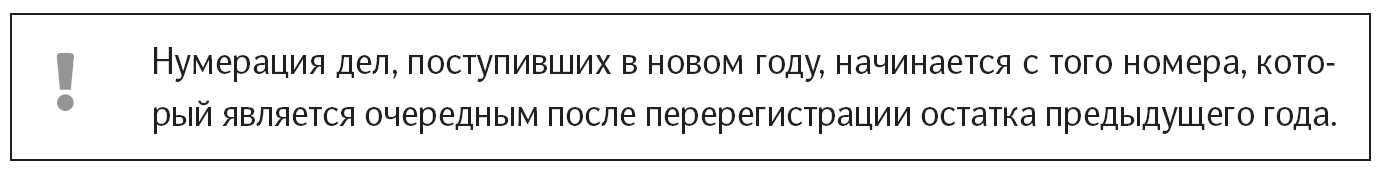 Порядок регистрации гражданских и уголовных дел, возвращенных после отмены решений (определений), приговоров (постановлений), и уголовных дел, повторно поступивших в суд от прокурора в порядке ст. 237 УПК РФ, идентичен способу их регистрации при первоначальном поступлении. Такие дела получают новый порядковый номер (ссылка на номер по предыдущей регистрации в учетной карточке производится в обязательном порядке).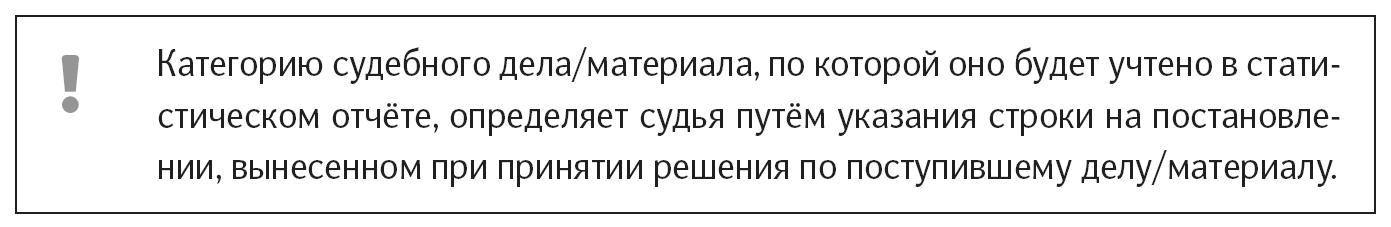 Материалы судебных дел подшиваются в обложку установленной формы. На обложке проставляются все необходимые отметки: наименование суда, порядковый номер дела, дата начала производства, точное наименование дела, "под стражей", "несовершеннолетний". В случае поступления уголовного дела из органа предварительного расследования может быть сохранена первоначальная обложка либо сформирована новая с сохранением старой. На внутренней стороне обложки дела формируется справочный лист [ф. N 19, 8 Инструкций в областных и иных приравненных, районных судах], где отмечаются действия суда по обеспечению судопроизводства, связанные с направлением повесток и извещений, копий судебных документов и пр. В случае принятия дела к своему рассмотрению судами вышестоящих инстанций заполнение как описи дела, так и справочного листа осуществляется работниками аппарата данных судов. При осуществлении указанных записей допускается использование чернил синего и черного цветов.Все материалы, связанные с судебными производствами, должны своевременно присоединяться к делам. Как правило, за осуществление данной работы в большей степени отвечает секретарь судебного заседания и лишь частично, при локальном установлении таких обязанностей, - помощник судьи и работник соответствующего отдела обеспечения судопроизводства. К примеру, при поступлении от участников судопроизводства заявления об ускорении рассмотрения гражданского или уголовного дела оно должно быть зарегистрировано в программе входящей корреспонденции и приобщено к материалам соответствующих дел вместе с определением председателя суда, вынесенным по результатам его рассмотрения. Копия же данного определения должна быть направлена лицу, подавшему заявление об ускорении, а также другим лицам, участвующим в деле.Введение элементов электронного документооборота в суде позволяет осуществлять обеспечение судопроизводства с помощью современных технических средств. В частности, применение в судах СМС-информирования позволяет своевременно, оперативно, с экономией государственных затрат информировать граждан о времени, месте и дате судебных заседаний.Распоряжением председателя суда определяются должностные лица, ответственные за извещение участников судопроизводства посредством СМС-извещений. Данные работники несут ответственность за надлежащее составление текстов СМС-извещений, соблюдение сроков их подготовки и отправки <1>.--------------------------------<1> См. подробнее: Приказ Судебного департамента при Верховном Суде РФ от 25.12.2013 N 257 "Об утверждении Регламента организации извещения участников судопроизводства посредством СМС-сообщений".Обязательное получение расписок от граждан о согласии на СМС-информирование с предоставлением персональных номеров мобильных телефонов при их первой явке в суд является современным направлением ведения судебного делопроизводства. Расписки и отчеты об их доставке, формируемые в подсистеме ГАС "Правосудие", должны последовательно располагаться в материалах судебных дел.Обеспечение применения видео-конференц-связи (ВКС) также находит свое отражение в современном документообороте судов. Организационная подготовка проведения судебного заседания в режиме ВКС осуществляется путем проведения мероприятий, направленных на определение даты, времени, места его проведения и надлежащее информирование всех участников судебного заседания, включая лиц, ответственных за техническое обеспечение ВКС (п. 4 Приказа Судебного департамента при Верховном Суде РФ "Об утверждении регламента организации применения видео-конференц-связи в федеральных судах общей юрисдикции").Особенности регистрации и учета предложений, заявлений и жалоб на работу суда, не подлежащих рассмотрению в порядке, установленном уголовно-процессуальным и гражданским процессуальным законодательством, а также регистрации и учета внепроцессуальных обращений подробно изложены в Инструкциях по судебному делопроизводству [п. п. 5, 5.1 - в областных и иных приравненных судах; п. п. 4, 4.1 - в районных судах].Обработка исходящей корреспонденции. Все категории писем, исходящие из суда, должны быть надлежащим образом оформлены на официальных бланках суда с обязательным указанием индивидуальной нумерации и воспроизведением Государственного герба Российской Федерации. При этом действует требование об изготовлении данных бланков на специализированных штемпельно-граверных предприятиях <1>. Исходящий документ на официальном бланке суда должен иметь два номера: номер служебного бланка (как правило, он должен располагаться в нижнем поле листа, посредине и иметь указание на валовый номер бланка, место изготовления, заказ и тираж), а также номер по переписке, обозначенный в реквизите "исх. N_", (формируется либо по номеру судебного дела, либо по номеру наряда по номенклатуре дел суда).--------------------------------<1> См.: п. 3.3 Инструкции о порядке учета, использования, хранения и уничтожения бланков с изображением Государственного герба Российской Федерации, оформления вывесок федеральных судов общей юрисдикции, утв. Приказом Судебного департамента при Верховном Суде РФ от 29.03.2013 N 66.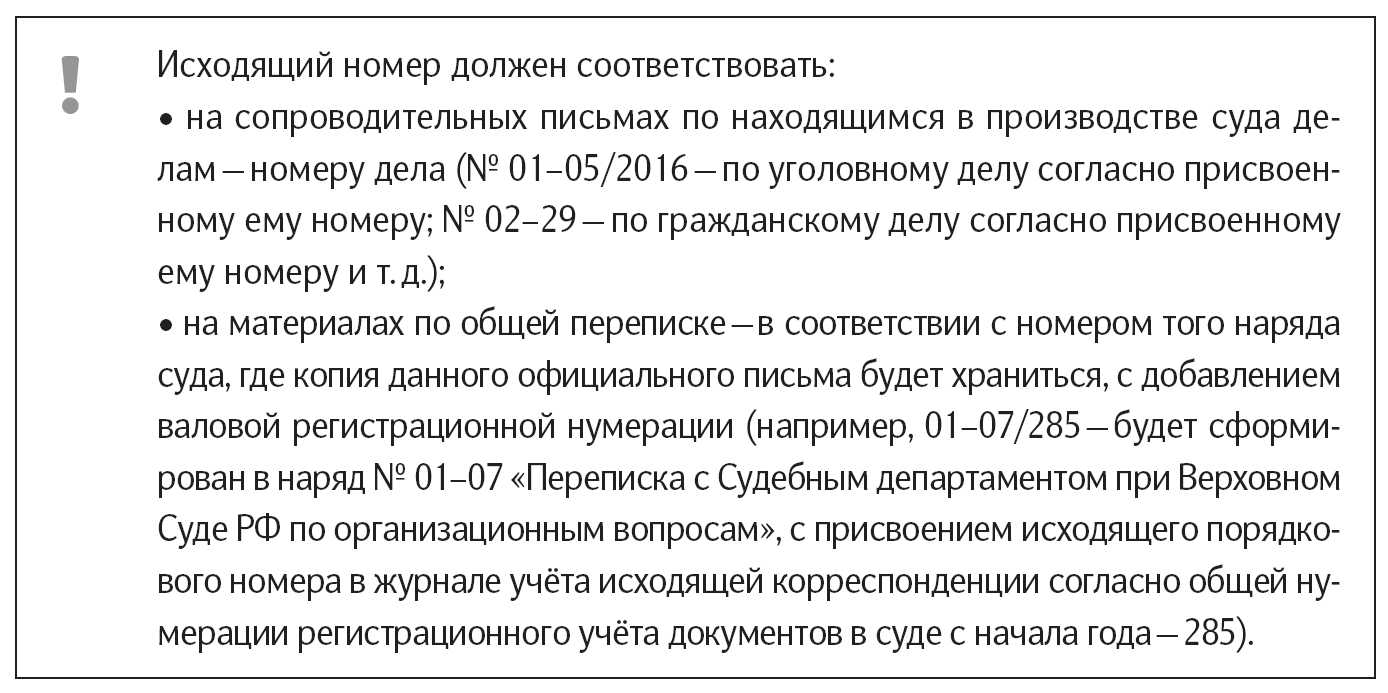 В условиях увеличивающегося потока исходящих документов на официальных бланках суда возникла необходимость их подписания компетентными работниками аппарата суда, обладающими для осуществления данного действия соответствующими полномочиями. Однако такой механизм применим лишь при наличии внутреннего распорядительного документа, делегирующего право подписания в отношении четко обозначенного перечня документов, а также дублирования данного полномочия в персональном должностном регламенте государственного гражданского служащего.С учетом частых кадровых изменений организация работы по подготовке, подписанию и отправке исходящих документов может строиться на должностной основе, а не на основе персонального критерия. Например, начальнику отдела обеспечения судопроизводства по гражданским делам может быть делегировано право подписания сопроводительных писем о возврате дел после обобщения судебной практики, начальнику отдела по обеспечению деятельности президиума суда - сопроводительные письма к определениям об отказе в передаче кассационной жалобы для рассмотрения по существу в суд кассационной инстанции, начальнику отдела делопроизводства - запросы справочного характера, связанные с адресацией (переадресацией) и отправлением документов и т.д.Общие правила по отправке исходящей корреспонденции:1) сверка даты поступления в структурное подразделение суда, ответственное за отправку и упаковку корреспонденции (как правило, экспедиции), с датой, проставленной в служебном бланке суда, с соответствующим уведомлением об этом в случае наличия расхождений;2) проверка наличия всех элементов почтового адреса в реквизите "Адресат": фамилии, полных имени и отчества получателя, улицы, номера дома, города, области, отделения связи; на письмах с несколькими адресатами - наличия соответствующих отметок о необходимости отправки (как правило, знак "V");3) сверка наличия указанных в документах приложений и подписей;4) сортировка, упаковка и составление описей на корреспонденцию по ее видам, маркирование (франкирование);5) доставка в отделение связи для организации непосредственного движения к адресату, подготовка для передачи курьеру, организация доставки путем самостоятельной передачи с внесением соответствующих записей в разносную книгу.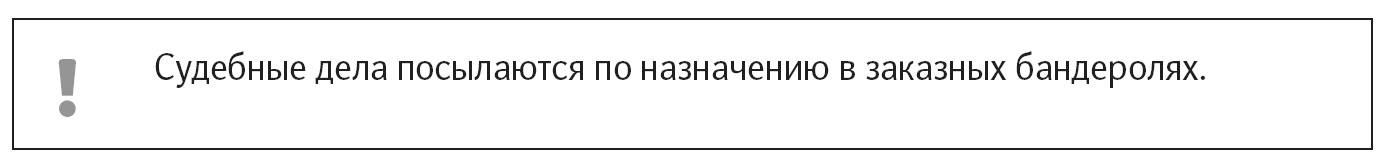 Приказом ФГУП "Почта России" от 5 декабря 2014 г. N 423-п (в ред. от 15.06.2015) "Об утверждении Особых условий приема, вручения, хранения и возврата почтовых отправлений раздела "Судебное" установлены Особые условия приема, вручения, хранения и возврата почтовых отправлений разряда "Судебное" в объектах федеральной почтовой связи, которые обязательны для исполнения филиалами ФГУП "Почта России". Под почтовыми отправлениями разряда "Судебное" понимаются заказные письма и заказные бандероли, отправляемые судами, образованными в соответствии с Федеральным конституционным законом от 31.12.1996 N 1-ФКЗ "О судебной системе Российской Федерации".В заказных письмах и бандеролях разряда "Судебное" пересылаются судебная повестка, судебные акты (определения, решения, постановления суда), в том числе могут пересылаться приложения на электронном носителе информации.Заказные письма и бандероли разряда "Судебное" должны пересылаться с уведомлением о вручении. Бланк уведомления о вручении регистрируемого почтового отправления ф. 119 прикрепляется к обратной стороне отправления (на которой не указывается адрес).На адресной стороне заказных писем и бандеролей разряда "Судебное" отправитель должен наносить отметку "Судебное" (п. п. 1.2 - 1.4 ст. 1 Приказа).Вручение почтовых отправлений разряда "Судебное" осуществляется в порядке, установленном ст. 3 Приказа.Заказные письма и бандероли разряда "Судебное" доставляются по адресу, указанному на почтовом отправлении, и вручаются лично адресату (или его уполномоченному представителю) под расписку в извещении ф. 22 по предъявлении одного из документов, указанных в Приложении к настоящим Особым условиям.При отсутствии адресата такие письма и бандероли могут вручаться совершеннолетним лицам, проживающим совместно с адресатом без доверенности, по предъявлении одного из документов, указанных в Приложении к настоящим Особым условиям. При этом в уведомлении о вручении регистрируемого почтового отправления ф. 119 и в извещении ф. 22 указывается лицо, которому вручено отправление разряда "Судебное", с соответствующими отметками о степени родства.При отсутствии адресата дома в ячейке абонентского почтового шкафа или в почтовом абонентском ящике оставляется извещение ф. 22 с приглашением адресата в объект почтовой связи для получения почтового отправления.При неявке адресатов за почтовыми отправлениями разряда "Судебное" в течение 3 рабочих дней после доставки первичных извещений им доставляются и вручаются под расписку вторичные извещения ф. 22-в.При невозможности вручить извещение ф. 22-в под расписку оно опускается в ячейку абонентского почтового шкафа, почтовые абонентские ящики, при этом на отрывной части извещения делается отметка "Опущено в абонентский почтовый ящик", проставляются дата, подпись почтового работника.В случае отказа адресата от получения заказного письма или бандероли разряда "Судебное" работник почтовой связи, доставляющий почтовое отправление, должен зафиксировать отказ путем проставления отметки об этом на уведомлении о вручении регистрируемого почтового отправления ф. 119.Не врученные адресатам заказные письма и бандероли разряда "Судебное" хранятся в отделении почтовой связи 7 календарных дней. По истечении указанного срока данные почтовые отправления подлежат возврату по обратному адресу.В целях охраны сведений личного характера заказными письмами могут направляться ответы областных и равных им судов на заявления граждан с оригиналами документов, которые граждане приобщили к этим документам. Выбирая способ отправки корреспонденции, нужно исходить из принципа практической целесообразности и руководствоваться целями надлежащего обеспечения судопроизводства. В этой связи существенную поддержку принятым формам работы оказывает получившее в судах широкое распространение СМС-информирование участников судопроизводства, осуществляемое на платформе ГАС "Правосудие".7.3. Осуществление контроля ведения судебногоделопроизводстваКонтроль судебного делопроизводства - действия полномочных субъектов в федеральных судах и органах государственной власти специальной компетенции, направленные на изучение положения дел на всех участках организации судебного делопроизводства и своевременное выявление отрицательно сказывающихся факторов на исполнении должностных обязанностей работников аппаратов судов в целях устранения выявленных нарушений.Контроль судебного делопроизводства заключается в выявлении случаев несоответствия нормативным требованиям организации, сопровождения и ведения документооборота и делопроизводства суда и принятии мер по устранению выявленных нарушений (схема 8).Схема 8. Цели контроля судебного делопроизводства ┌────────────────────────────────────────────────────────┐ │обеспечение гарантий конституционного права на судебную │ │ защиту в рамках функций судебного делопроизводства     │ └──────────────────────────┬─────────────────────────────┘                            V   ┌────────────────────────────────────────────────────────┐   │обеспечение надлежащего качества сопровождения          │   │судопроизводства и потребностей правосудия в            │   │соответствии с имеющимся нормативным регулированием     │   └──────────────────────────┬─────────────────────────────┘                              V    ┌─────────────────────────────────────────────────────────┐    │организация рационального использования кадрового        │    │потенциала и материально-технических ресурсов для        │    │обеспечения потребностей правосудия                      │    └─────────────────────────────┬───────────────────────────┘                                  V     ┌──────────────────────────────────────────────────────────┐     │выявление и использование резервов роста и оптимизации    │     │судебного делопроизводства на отдельных участках          │     │работы и в целом                                          │     └───────────────────────────────┬──────────────────────────┘                                     V      ┌───────────────────────────────────────────────────────────┐      │реализация направлений судебного реформирования,           │      │тактическая корректировка организации делопроизводства     │      │для реализации стратегических планов                       │      └───────────────────────────────────────────────────────────┘Контроль в судебном делопроизводстве осуществляется на разных уровнях:- лично работником аппарата суда (самоконтроль, идентификация);- начальниками структурных подразделений суда или вышестоящими должностными лицами в обособленных группах, входящих в данное подразделение;- председателями судебного состава, судебной коллегии, прямо или косвенно контролирующими деятельность работников аппарата суда, обеспечивающих их деятельность;- председателями судов;- Судебным департаментом при Верховном Суде РФ и специально уполномоченных органах исполнительной власти в субъектах РФ по отношению к ведению делопроизводства на судебных участках мировых судей.В зависимости от обстоятельств, послуживших основаниями его возникновения, характеристики объекта и предмета контроля, хронологических измерений в его проведении выделяют следующие виды контроля ведения судебного делопроизводства (схема 9):Схема 9. Виды контроля судебного делопроизводства               ┌─────────────────┐               │  обязательный   │       ┌──────>│ и инициативный  ├─────────┐       │       └─────────────────┘         │       │                                   v ┌─────┴─────────┐                  ┌───────────────┐ │  активный и   │                  │   единичный   │ │   пассивный   │                  │и множественный│ └───────────────┘                  └──────┬────────┘       /\                                  │       │                                   v   ┌───┴────────────┐      ┌───────────────────┐   │предварительный,│      │однофункциональный │   │   текущий      │<─────┤        и          │   │ и последующий  │      │многофункциональный│   └────────────────┘      └───────────────────┘Обязательный контроль основан на нормативных указаниях, правилах, формах, определенных сроках и т.п.; инициативный - на самостоятельном принятии решения об осуществлении контроля его уполномоченными субъектами.Пассивный контроль осуществляется дискретно, по окончании какого-либо процесса, активный контроль осуществляется постоянно в ходе ведения судебного делопроизводства.Единичный контроль может быть осуществлен только по отношению к единственному и уникальному предмету, множественный контроль предполагает комплексность исследований одновременно по отношению к двум и более предметам материального мира, образующимся в деятельности по обеспечению судопроизводства (ведение журналов и нарядов в экспедиции суда, формирование материалов судебных дел секретарями судебного заседания в отделе по обеспечению деятельности судебной коллегии по уголовным делам по первой инстанции и т.д.).Однофункциональный и многофункциональный определяется объемами операций, которые выполняются его субъектами. Многофункциональный контроль не умаляет значения однофункционального контроля, способного оперативно решать разноплановые вопросы в практике осуществления ведения судебного делопроизводства.Предварительный контроль может быть осуществлен до решения вопроса о проведении всестороннего планового контроля. Текущий контроль ведения делопроизводства в судах общей юрисдикции является обязательной составной частью в ежедневной организации работы структурных подразделений судов общей юрисдикции.Формы контроля ведения судебного делопроизводства (табл. 13):Таблица 13Наиболее востребованной формой контроля судебного делопроизводства являются проверки, которые можно классифицировать:С учетом предмета проверки и ее целей проводятся следующие проверки судебного делопроизводства: проверки судебного делопроизводства в судебных инстанциях, коллегиях и составах суда, по категориям судебных дел; проверки организации входящего и исходящего документооборота; проверки обеспечения открытости и доступности правосудия для гражданского общества; проверки ведения работы по систематизации законодательства и обобщению судебной практики; проверки ведения учетно-статистической работы; проверки организации архивного делопроизводства; проверки формирования номенклатуры дел, ведения нарядов и журналов суда; проверки организации работы с вещественными доказательствами; проверки организации учета, хранения, использования и уничтожения печатей и бланочной продукции.Контроль ведения судебного делопроизводства является общим родовым понятием по отношению к видовому - контролю исполнения.Контроль исполнения документа включает постановку документа на учет, регулирование хода исполнения, снятие исполнительного документа с контроля, направление исполнительного документа в дело, учет, обобщение и анализ хода и результатов исполнения документов, информирование руководителя о состоянии исполнения документов.Контроль исполнения документов в суде можно разделить на:Контролю подлежит исполнение всех зарегистрированных документов в суде (в том числе и сдача в архив дел, по которым судом вынесены судебные постановления). Основная цель контроля - обеспечить своевременное и качественное исполнение документов.Срок исполнения документа может быть типовым или индивидуальным (устанавливается председателем суда в резолюции).Контроль исполнения документа включает постановку документа на учет, регулирование хода исполнения, снятие исполнительного документа с контроля, направление исполнительного документа в дело, учет, обобщение и анализ хода и результатов исполнения документов, информирование руководителя о состоянии исполнения документов.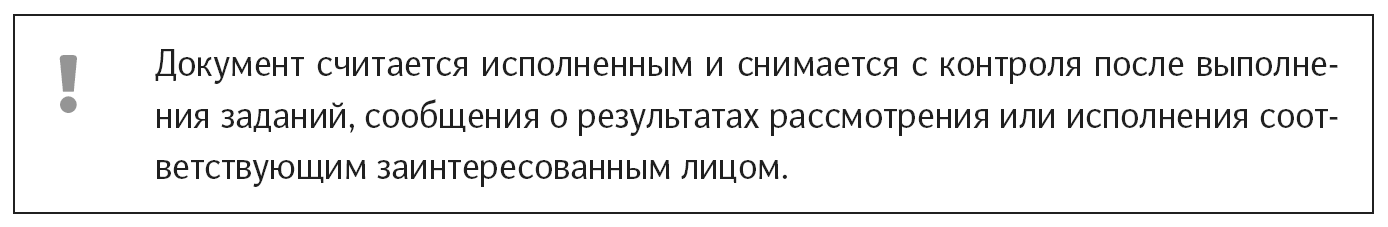 Нормативные правовые акты, официальные актывысших судебных органов и судейского сообщества1. Федеральный конституционный закон от 07.02.2011 N 1-ФКЗ "О судах общей юрисдикции в Российской Федерации".2. Федеральный закон от 08.01.1998 N 7-ФЗ "О Судебном департаменте при Верховном Суде Российской Федерации".3. Федеральный закон от 22.12.2008 N 262-ФЗ "Об обеспечении доступа к информации о деятельности судов".4. Приказ Судебного департамента при Верховном Суде РФ от 09.06.2014 N 142 "Об утверждении Табеля форм статистической отчетности о деятельности и судимости и форм статистической отчетности о деятельности судов общей юрисдикции и судимости".5. Приказ Судебного департамента при Верховном Суде Российской Федерации от 19.12.2013 N 249 "Об утверждении Положения об информационно-правовом обеспечении деятельности судов".6. Приказ Судебного департамента при Верховном Суде РФ от 03.07.2013 N 132 "Об утверждении Временного регламента перевода документов федеральных судов общей юрисдикции в электронный вид".7. Приказ Судебного департамента при Верховном Суде РФ от 29.03.2013 N 66 "Об утверждении Инструкции о порядке изготовления, учета, использования, хранения и уничтожения бланков с изображением Государственного герба Российской Федерации, оформления и размещения вывесок федеральных судов общей юрисдикции".8. Приказ Судебного департамента при Верховном Суде РФ от 21.12.2012 N 238 "Об утверждении Положения об аппарате федерального суда общей юрисдикции".9. Приказ Судебного департаментом при Верховном Суде РФ от 30.10.2009 "Об утверждении методических рекомендаций о порядке приема, учета, хранения, использования и уничтожения бланков исполнительных листов".10. Приказ Судебного департамента при Верховном Суде РФ от 28.12.2005 N 157 "Об утверждении Инструкции о порядке отбора на хранение в архив федеральных судов общей юрисдикции документов, их комплектования, учета и использования".11. Приказ Судебного департамента при Верховном Суде РФ от 15.12.2004 N 161 (в ред. от 01.03.2016) "Об утверждении Инструкции по судебному делопроизводству в Верховных Судах республик, краевых и областных судах, судах городов федерального значения, судах автономной области и автономных округов".12. Приказ Судебного департамента при Верховном Суде РФ от 29.04.2003 N 36 (в ред. от 18.02.2016) "Об утверждении Инструкции по судебному делопроизводству в районном суде".13. Приказ Росстандарта от 17.10.2013 N 1185-ст "ГОСТ Р 7.0.8-2013. Национальный стандарт Российской Федерации. Система стандартов по информации, библиотечному и издательскому делу. Делопроизводство и архивное дело. Термины и определения".Глава 8. ОРГАНИЗАЦИЯ РАБОТЫ ПО ВЕДЕНИЮСУДЕБНОЙ СТАТИСТИКИ, УЧЕТУ ЗАКОНОДАТЕЛЬСТВА, ИЗУЧЕНИЮИ ОБОБЩЕНИЮ СУДЕБНОЙ ПРАКТИКИ8.1. Правовые основы организации и ведениясудебной статистикиСудебная статистика - часть юридической (правовой) статистики и отрасль социальной статистики в России, которая исследует количественную сторону юридически значимых явлений в области судебного производства и деятельности судебных органов, их структуру и динамику в зависимости от изменений экономических, политических сторон жизни российского общества, а также от изменений законодательства и практики правоприменительной деятельности <1>.--------------------------------<1> Андрюшечкина И.Н., Адамова Е.М., Маркелова А.С. Организация ведения судебной статистики. М.: РАП, 2006. С. 15. См.: подробнее: Андрюшечкина И.Н. Судебная статистика: Учебное пособие. М.: РГУП, 2016 (+CD).Ведение учетно-статистической работы является составной частью организационного обеспечения деятельности судов, позволяющей количественно и качественно отражать состояние деятельности судов по отправлению правосудия.Правильный и своевременный учет количества рассмотренных судами дел, сведения об осужденных и результатах судебного рассмотрения служат основой для принятия управленческих решений, анализа и обобщения судебной практики, обеспечения открытости и прозрачности судебной деятельности для общества.Правовую основу ведения судебной статистики составляют ФЗ "О Судебном департаменте при Верховном Суде Российской Федерации", в соответствии с которым ведение судебной статистики возложено на Судебный департамент и его территориальные органы в субъектах Российской Федерации, а также два нормативных акта: Табель форм статистической отчетности и Инструкция по ведению судебной статистики <1>.--------------------------------<1> См.: Приказ Судебного департамента при Верховном Суде РФ от 29.12.2007 N 169 "Об утверждении Инструкции по ведению судебной статистики".Инструкция по ведению судебной статистики определяет правила формирования статистических отчетов по формам о деятельности судов общей юрисдикции и судимости на основе данных первичного статистического учета, а также порядок формирования первичной статистической отчетности, ее обработки, получения сводной статистической отчетности, ее хранение и представление в заинтересованные ведомства.Инструкция регламентирует полномочия специалистов по ведению судебной статистики, учитывает процесс внедрения автоматизированного судебного делопроизводства и определяет порядок использования программных комплексов по сбору и обработке данных судебной статистики.В настоящее время возможности ГАС "Правосудие" и ее программного изделия "Судебная статистика" подсистемы "Судебное делопроизводство и статистика" позволяют формировать все установленные отчетные формы в автоматическом режиме. Все программные шаблоны утвержденных форм статистической отчетности о деятельности судов общей юрисдикции и судимости размещены на FTP-сервере Судебного департамента при Верховном Суде РФ. При этом необходимо иметь в виду, что изменения имеющихся показателей в общем стабильных формах отчетности происходят по причине совершенствования законодательства, развития судебной практики и необходимости проведения общефедерального анализа по наиболее актуальным направлениям в судопроизводстве.Особенности ведения судебной статистики в военных судах регламентируются Инструкцией по составлению статистических отчетов военных судов, утвержденной Приказом заместителя Генерального директора Судебного департамента - начальником Главного управления обеспечения деятельности военных судов от 12 февраля 2004 г. N 8.Ежегодными приказами Судебного департамента при Верховном Суде РФ утверждается Табель форм статистической отчетности о деятельности судов общей юрисдикции и судимости и форм статистической отчетности о деятельности судов общей юрисдикции и судимости <1>. В Табеле устанавливается порядок и сроки сбора и обработки статистической отчетности. Табель представляет собой перечень действующих форм статистической отчетности (номер, наименование); определяет субъекты отчетности и составляемые ими статистические формы, периодичность, сроки и форму представления отчетности.--------------------------------<1> Приказ Судебного департамента при Верховном Суде РФ от 16.06.2015 N 150 "Об утверждении табеля форм статистической отчетности о деятельности судов общей юрисдикции и судимости и форм статистической отчетности о деятельности судов общей юрисдикции и судимости".В соответствии с Табелем форм статистической отчетности о деятельности судов общей юрисдикции первичные статистически данные районных судов, а также данные участков мировых судей поступают в Управление (отдел) Судебного департамента соответствующего субъекта Российской Федерации; консолидированные данные по субъекту направляются в виде сводных статистических отчетов в Судебный департамент, который консолидирует данные в объеме Российской Федерации и направляет их в Верховный Суд РФ, а также в Федеральную службу государственной статистики (Росстат).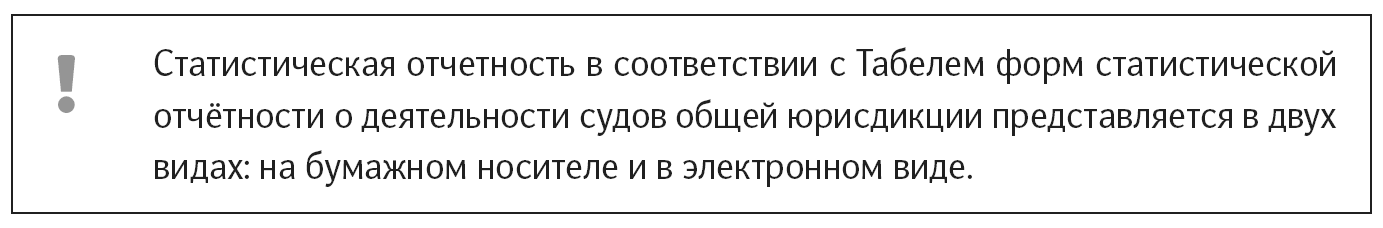 Лица, ответственные за ведение судебной статистики, обязаны обеспечить полное соответствие данных на разных видах носителей. Отчеты на бумажном носителе направляются по почтовым каналам связи, а электронные - по телекоммуникационным каналам связи по установленным адресам электронной почты.Ответственность за достоверность и своевременность представления статистической информации несут председатели федеральных судов общей юрисдикции, мировые судьи, начальники управлений Судебного департамента в субъектах РФ, которые подписывают статистические документы.Ответственность по составлению статистических отчетов в судах определяется в рамках судебного делопроизводства. Обязанность по ведению первичного статистического учета в рамках судебного делопроизводства возлагается в соответствии с должностным регламентом на конкретного работника аппарата суда. Должностные обязанности работников аппарата суда включают формирование форм первичного статистического учета, составление установленных форм отчетов, обобщение статистических показателей и проведение аналитической работы, а также контроль за корректностью заполнения сведений статистических карточек на подсудимого.8.2. Виды и формы статистической отчетности о деятельностифедеральных судов общей юрисдикции и мировых судейСтатистическая отчетность судов общей юрисдикции состоит из двух частей:Статистическая отчетность о деятельности судов общей юрисдикции и судимости делится на два вида:Отчетными периодами в судах являются: первый квартал года - с 1 января по 31 марта, полугодовой - с 1 января по 30 июня, три квартала года - с 1 января по 30 сентября, годовой - с 1 января по 31 декабря.Формы отчетов о деятельности федеральных судов общей юрисдикции и мировых судей представляют собой статистические таблицы, в которых систематизированно размещены количественные данные, характеризующие наиболее важные стороны судопроизводства.Согласно Инструкции по ведению судебной статистики суды общей юрисдикции и мировые судьи составляют статистические формы о своей деятельности (табл. 14).Таблица 14Формы статистической отчетности о деятельности федеральныхсудов общей юрисдикции и мировых судейПоказатели отчета о работе судов первой инстанции по рассмотрению уголовных дел (форма N 1) формируются на основе учетно-статистических карточек на уголовное дело (форма N 5) и журналов учета материалов или соответствующих баз данных автоматизированного электронного судебного делопроизводства. Учет ведется по количеству уголовных дел, рассмотренных судом по первой инстанции, независимо от результата последующего пересмотра в вышестоящем суде.Показатели отчета о работе судов первой инстанции по рассмотрению гражданских дел (форма N 2) формируются на основе учетно-статистических карточек на гражданское дело (форма N 6) и журналов или базы данных автоматизированного электронного судебного делопроизводства. Учет ведется по количеству гражданских дел. Гражданские дела распределяются в отчете по категориям, указанным судьями в определениях о принятии дела к производству.Показатели отчета о работе судов первой инстанции по рассмотрению дел об административных правонарушениях (форма N 1-АП) формируются на основе информации, содержащейся в учетно-статистических карточках на дело об административном правонарушении (форма N 7.1), а также на основе соответствующей базы данных. Весь учет ведется по числу лиц (одному делу соответствует одно лицо - физическое или юридическое).Отчет о суммах ущерба от преступлений, суммах взысканий в доход государства, суммах судебных издержек из федерального бюджета, определенных судебными актами (форма N 4), формируется в результате обработки карточек по учету сумм ущерба, причиненного преступлениями, а также учетно-статистических карточек по соответствующей категории дел, журналов или электронной базы данных.Отчет о рассмотрении судами общей юрисдикции уголовных дел в апелляционном порядке (форма N 6-б МС) и отчет о рассмотрении судами общей юрисдикции гражданских дел в апелляционном порядке (форма N 7-б МС) формируются на основе учетно-статистических карточек на уголовное апелляционное дело (форма N 5.2), на гражданское апелляционное дело (форма N 6.2) или соответствующей электронной базы данных по рассмотрению дела в апелляционной инстанции, независимо от результата последующего пересмотра в вышестоящем суде.Статистическая отчетность о судимости - сведения об осужденных лицах, назначенных им мерах наказания, судимости по составам преступлений, состав осужденных по полу, возрасту, роду занятий и т.д.Статистическая отчетность о судимости формируется на основании документов первичного статистического учета, являющихся, в свою очередь, основой ведения делопроизводства в суде. К таким документам относятся: статистическая карточка на уголовное дело, статистическая карточка на подсудимого, статистические карточки на гражданское дело, на кассационные и надзорные дела по уголовным и гражданским делам, а также журналы учета административных дел, материалов и штрафов. Указанные документы ведутся в судах в соответствии с утвержденными инструкциями по делопроизводству и ведению судебной статистики.Статистическая отчетность о судимости формируется методом сплошного наблюдения на основе статистической карточки на подсудимого, заполняемой судьей на осужденных, оправданных, лиц, в отношении которых уголовные дела прекращены, а также лиц, к которым применены принудительные меры медицинского характера.Формируется статистическая отчетность о судимости автоматизированно по вступившим в законную силу приговорам и иным судебным постановлениям, вынесенным по существу дела.Статистическая отчетность о судимости включает отчет о числе привлеченных к уголовной ответственности и мерах уголовного наказания (форма 10.1 (к4), отчет о мерах наказания по наиболее тяжкому преступлению (без учета сложения) (форма 10.3 (к7), отчет о результатах рассмотрения уголовных дел о преступлениях коррупционной направленности (форма 10.4.19 (к9).Основой для составления данных форм статистической отчетности о судимости являются статистические карточки (в том числе на магнитных носителях) на подсудимых, составляемые в судах. Форма статистической карточки утверждается приказом Судебного департамента.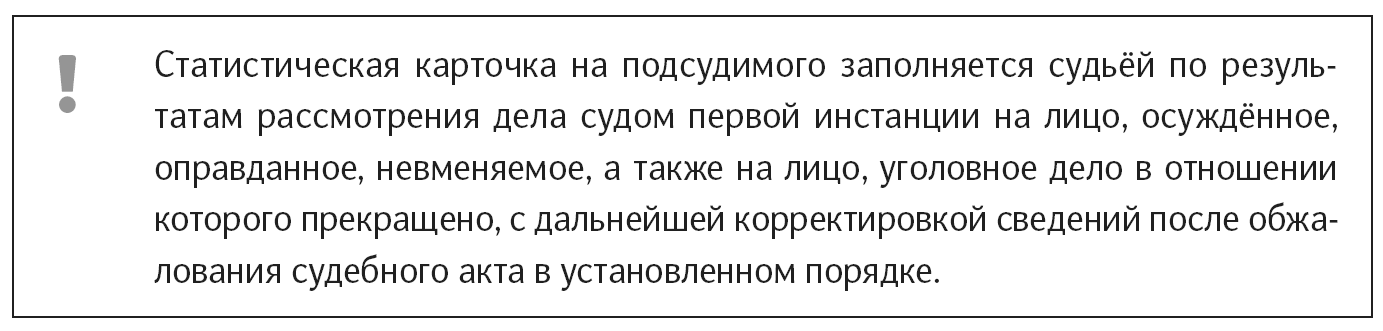 На каждого подсудимого заполняется отдельная статистическая карточка. Если по делу привлечено к уголовной ответственности несколько лиц, в показателе "Число привлеченных по делу" карточки кодируется по числу обвиняемых.Автоматизированные базы данных статистических карточек на подсудимого по делам, приговоры (определения) по которым вступили в законную силу, федеральные суды общей юрисдикции и мировые судьи представляют для обработки в управления Судебного департамента в субъектах. Сроки передачи файлов со статистическими карточками из судов устанавливают управления Судебного департамента в субъектах РФ.О направлении в управление Судебного департамента в субъекте РФ или в вышестоящий суд статистических карточек на подсудимых (контрольных талонов), в том числе и на магнитным носителе, делается отметка в учетно-статистических карточках и в справочном листе соответствующего дела.В целях получения оперативной информации о результатах работы суда составляется сокращенная статистическая форма "Оперативная отчетность о деятельности федеральных судов общей юрисдикции и мировых судей по форме N 01".Форма отчетности N 01 содержит выборочные показатели о работе суда из основных форм статистической отчетности о деятельности судов форм N 1, 1-АП, 2, 6-бмс, 6, 8, 9 для получения оперативной сводной информации поквартально с нарастающим итогом. Представляется отчет в соответствии с Табелем форм статистической отчетности только в электронном виде в программном шаблоне формата Excel.Персональная ответственность за правильное, своевременное и надлежащее предоставление форм отчетности в каждом суде устанавливается в организационно-распорядительном порядке председателем суда. Работники аппарата суда, ответственные за организацию ведения первичного статистического учета в рамках судебного делопроизводства, тесно взаимодействуют с технической службой суда - отделом информатизации при поддержке специалистов ФГБУ "Информационно-аналитический центр поддержки ГАС "Правосудие" <1>.--------------------------------<1> Приказ Судебного департамента при Верховном Суде РФ от 26.12.2014 N 305 "Об утверждении ведомственного перечня государственных работ, выполняемых федеральным государственным бюджетным учреждением "Информационно-аналитический центр поддержки ГАС "Правосудие" в качестве основных видов деятельности".В связи с продвижением электронного документооборота объемы предоставления форм статистической отчетности в установленные сроки на бумажных носителях постепенно сокращаются. К примеру, в настоящее время, согласно Табелю сдачи форм отчетности, областными и приравненными к ним судами в адрес Судебного департамента при Верховном Суде РФ направляются только итоговые годовые формы. В судах общей юрисдикции отчетные формы по итогам годовых периодов хранятся постоянно, что позволяет обеспечивать подготовку различного рода аналитических сведений достоверно, полно и объективно.8.3. Организация работы по учету законодательства, изучениюи обобщению судебной практикиОрганизация кодификационно-справочной работы в суде, в том числе по подбору, хранению, систематизации и учету нормативных правовых актов, судебной практики, обеспечение функционирования установленных в суде справочных правовых систем федерального законодательства и законодательства субъектов РФ, баз данных ведомственных нормативных актов судебной системы (программное изделие "Право", ГАС "Правосудие") является частью организационно-правовой работы в суде.Для обеспечения организации и ведения работы по подбору и систематизации законодательства, обработке статистических данных, обобщению судебной практики, информационному обеспечению деятельности суда в федеральных судах общей юрисдикции могут создаваться в качестве самостоятельных структурных подразделений: отдел судебной статистики и правовой информатизации; отдел кодификации и систематизации законодательства, обобщения судебной практики <1>.--------------------------------<1> См.: Приказ Судебного департамента при Верховном Суде РФ от 02.04.2010 N 61 "Об утверждении Инструкции по организационно-штатной работе в федеральных судах общей юрисдикции, федеральных арбитражных судах и системе Судебного департамента при Верховном Суде РФ".Функции по информационно-правовому обеспечению деятельности верховных судов республик, краевых и областных судов, судов городов федерального значения, судов автономной области и автономных округов, районных судов, военных судов, включая обеспечение судей и работников аппарата суда нормативными правовыми актами, юридической литературой, пособиями и справочно-информационными материалами, возложены на Судебный департамент при Верховном Суде РФ и администраторов судов Федеральным законом от 8 января 1998 г. N 7-ФЗ "О Судебном департаменте при Верховном Суде Российской Федерации" (ст. ст. 6, 14, 19).Порядок информационно-правового обеспечения деятельности судов определяется Положением об информационно-правовом обеспечении деятельности судов, утвержденным Приказом Судебного департамента от 19.12.2013 N 249.Положением установлено, что в целях создания условий для обеспечения надлежащего качества отправления правосудия и информирования судей о наиболее заметных и актуальных событиях в правовой и законодательной сфере, повседневной деятельности российской судебной системы и судейского сообщества должен быть обеспечен доступ каждого судьи к периодическим изданиям по основным отраслям права.Кроме того, каждый судья должен быть обеспечен сборниками судебной практики, судебных решений Конституционного Суда Российской Федерации, Верховного Суда Российской Федерации, а также иными справочно-информационными материалами (комментарии к действующим кодексам Российской Федерации, комментарии к отдельным федеральным законам и уставам, пособия, справочники, словари).Организация и порядок ведения работы по учету законодательства и иных нормативных актов определяются председателем соответствующего суда. Ведение справочной работы возлагается по распоряжению председателя суда на определенных работников аппарата суда. В должностном регламенте ответственного работника аппарата суда должны быть указаны пункты, возлагающие на него ответственность по формированию фондов суда, как по нормативным источникам, так и по юридической литературе и специализированным периодическим изданиям.При поступлении изданий в суд каждое издание, в том числе периодическое, учитывается в день поступления в книге регистрации юридической литературы и периодических изданий. Преимуществом современной организации правового информирования в судах является наличие электронных баз данных о фондах библиотек судов, доступ к которым является открытым и доступным для судей и работников аппаратов судов.Ответственные работники аппарата суда за ведение учета справочной работы ведут контрольные экземпляры действующих кодексов по отраслям права, других официальных изданий. Это позволяет поддерживать в актуальном состоянии тексты законов, чтобы судьи могли руководствоваться действующими правовыми нормами.Кроме того, в судах ведется картотека законодательства, куда заносятся данные о принятых законах, иных нормативных правовых актах и внесенных в них изменениях.В настоящее время все большее распространение и популярность получают электронные справочные системы по законодательству ("Гарант", "КонсультантПлюс", "Кодекс" и др.), в которых содержатся не только нормативные правовые акты, но и судебная практика. Использование таких справочно-правовых систем позволяет экономить ресурсы для поиска того или иного нормативного правового акта и дает возможность инкорпорирования текста в собственный документ. Кроме этого, в судах находит свое применение использование электронных баз крупнейших юридических издательств.По требованию судей или работников аппаратов судов предоставляется необходимая им справочная информация по состоянию законодательства в устной или в письменной форме.Подлежат учету постановления Пленума Верховного Суда РФ, обзоры практики по гражданским, административным и уголовным делам, делам об административных правонарушениях, обобщения по рассмотрению отдельных категорий судебных дел, справки о качестве работы областных и равных им судов и другие разъяснения по вопросам судебной практики.Решения Конституционного суда РФ и Верховного Суда РФ по конкретным делам, а также решения других судов, представляющие интерес для судебной практики, заносятся в картотеку учета судебной практики. В судах ведется также учет собственных решений, вынесенных по рассмотренным делам.Решения Европейского суда по правам человека, как на бумажных носителях, так и в электронном виде, также подлежат учетной обработке в целях оперативного поиска, организованного хранения и использования.В верховных судах республик, краевых и областных судах, судах городов федерального значения, судах автономной области и автономных округов судах субъектов РФ формируется полная база данных по состоявшимся обобщениям, которая должны быть доступна для представителей судейского сообщества и заинтересованных работников аппаратов судов.Формирование реестров обобщений судебной практики включает данные о времени проведения каждого из обобщений, их авторство, дату обсуждения итогов обобщения на президиуме суда или специальном совещании судей, точное наименование проведенного обобщения. При этом необходимо учитывать требование п. 8.2.5 ГОСТа Р ИСО 15489-1-2007 "Система стандартов по информатизации, библиотечному и издательскому делу. Управление документами" о соблюдении системного подхода к созданию и сохранению документов <1>.--------------------------------<1> Приказ Федерального агентства по техническому регулированию и метрологии от 12.03.2007 N 28-ст.Нормативные правовые акты, официальные актывысших судебных органов и судейского сообщества1. Федеральный конституционный закон от 07.02.2011 N 1-ФКЗ "О судах общей юрисдикции в Российской Федерации".2. Федеральный закон от 08.01.1998 N 7-ФЗ "О Судебном департаменте при Верховном Суде Российской Федерации".3. Федеральный закон от 22.12.2008 N 262-ФЗ "Об обеспечении доступа к информации о деятельности судов".4. Приказ Судебного департамента при Верховном Суде РФ от 09.06.2014 N 142 "Об утверждении Табеля форм статистической отчетности о деятельности и судимости и форм статистической отчетности о деятельности судов общей юрисдикции и судимости".5. Приказ Судебного департамента при Верховном Суде Российской Федерации от 19.12.2013 N 249 "Об утверждении Положения об информационно-правовом обеспечении деятельности судов".6. Приказ Судебного департамента при Верховном Суде РФ от 03.07.2013 N 132 "Об утверждении Временного регламента перевода документов федеральных судов общей юрисдикции в электронный вид".7. Приказ Судебного департамента при Верховном Суде РФ от 21.12.2012 N 238 "Об утверждении Положения об аппарате федерального суда общей юрисдикции".8. Приказ Судебного департамента при Верховном Суде РФ от 30.10.2009 "Об утверждении методических рекомендаций о порядке приема, учета, хранения, использования и уничтожения бланков исполнительных листов".9. Приказ Судебного департамента при Верховном Суде РФ от 29.12.2007 N 169 "Об утверждении Инструкции по ведению судебной статистики".10. Приказ Судебного департамента при Верховном Суде РФ от 28.12.2005 N 157 "Об утверждении Инструкции о порядке отбора на хранение в архив федеральных судов общей юрисдикции документов, их комплектования, учета и использования".11. Приказ Судебного департамента при Верховном Суде РФ от 15.12.2004 N 161 (в ред. от 01.03.2016) "Об утверждении Инструкции по судебному делопроизводству в верховных судах республик, краевых и областных судах, судах городов федерального значения, судах автономной области и автономных округов".12. Приказ Судебного департамента при Верховном Суде РФ от 29.04.2003 N 36 (в ред. от 18.02.2016) "Об утверждении Инструкции по судебному делопроизводству в районном суде".Глава 9. ОРГАНИЗАЦИЯ АРХИВНОГО ДЕЛОПРОИЗВОДСТВА В СУДЕ9.1. Правовое регулирование архивного производства в судеАрхивное дело в Российской Федерации - деятельность государственных органов, органов местного самоуправления, организаций и граждан в сфере организации, хранения, комплектования, учета и использования документов Архивного фонда Российской Федерации и других архивных документов (п. 1 ст. 3 ФЗ "Об архивном деле в Российской Федерации").Архив - учреждение или структурное подразделение организации, осуществляющее хранение, комплектование, учет и использование архивных документов (п. 9 ст. 3 ФЗ "Об архивном деле в Российской Федерации").Для организации хранения и учета документов структурных подразделений судов, являющихся источниками комплектования фондохранения, создаются архивы судов. Работа архива суда осуществляется под руководством председателя суда. Деятельность архивов судов обеспечивают работники аппарата суда.Организация и ведение архивного делопроизводства в суде, в том числе и контроль за соблюдением условий, обеспечивающих полную сохранность архивных документов, оформление, ведение, хранение учетных документов архива, отбор архивных документов для постоянного, долговременного и временного хранения и уничтожения является одним из направлений деятельности отдела делопроизводства.Качественно организованная работа с документами, своевременный и квалифицированный отбор (комплектование) дел (нарядов) для постоянного хранения, четкий порядок передачи документов в архив и их надлежащее использование и хранение обеспечивают оперативное получение достоверной справочной и научной информации о деятельности суда.Архивное дело в суде регулируется различными правовыми источниками.Федеральный закон от 22 октября 2004 г. N 125 "Об архивном деле в Российской Федерации" устанавливает полномочия Российской Федерации, субъектов Российской Федерации, муниципальных образований в области архивного дела, определяет состав Архивного фонда Российской Федерации, организацию управления архивным делом в Российской Федерации, регулирует порядок хранения, учета и доступа к архивным документам и их использование, устанавливает ответственность за нарушение законодательства об архивном деле в Российской Федерации.Постановление Правительства РФ от 17 июня 2004 г. N 290 "О Федеральном Архивном агентстве" устанавливает, что Агентство является федеральным органом исполнительной власти, осуществляющим функции по оказанию государственных услуг, управлению федеральным имуществом в сфере архивного дела, и определяет полномочия агентства в установленной сфере деятельности.Приказ Судебного департамента при Верховном Суде РФ от 28.12.2005 N 157 "Об утверждении "Инструкции о порядке отбора на хранение в архив федеральных судов общей юрисдикции документов, их комплектования, учета и использования" устанавливает порядок: оформления судебных дел, производств и документов общего делопроизводства к последующему хранению в архиве суда; определения сроков хранения дел (нарядов); составления описей на судебные дела (наряды) постоянного хранения, общего делопроизводства и дела по личному составу; представления описей дел постоянного хранения на рассмотрение и утверждение экспертно-проверочной комиссии; передачи дел (нарядов) временного срока хранения и других документов в архив суда, порядок их хранения и использования; отбора дел (нарядов) и дел общего делопроизводства к уничтожению; сдачи дел (нарядов) и дел общего делопроизводства на хранение в государственный архив; учета документов в архиве и проверки наличия дел (нарядов) в архиве суда; организации использования документов архива.Приказ Судебного департамента при Верховном Суде РФ от 03.07.2013 N 132 "Об утверждении Временного Регламента перевода документов федеральных судов общей юрисдикции в электронный вид" устанавливает единый порядок осуществления деятельности аппаратов федеральных судов общей юрисдикции по сканированию судебных документов (актов), размещению их в электронном хранилище программного изделия "Банк судебных решений" ГАС "Правосудие".Приказ Судебного департамента при Верховном Суде РФ от 09.06.2011 N 112 "Об утверждении Перечня документов федеральных судов общей юрисдикции с указанием сроков хранения" утверждает Перечень документов федеральных судов общей юрисдикции с указанием сроков хранения, согласованный решением Центральной экспертно-проверочной комиссии при Федеральном архивном агентстве от 17 мая 2011 г.Перечень документов федеральных судов общей юрисдикции с указанием сроков хранения является основным нормативным актом, определяющим сроки хранения всех категорий документов, образующихся в процессе деятельности верховных судов республик, краевых и областных судов, судов городов федерального значения, судов автономной области и автономных округов, районных судов.Сроки хранения документов, установленные Перечнем, являются обязательными для всех вышеперечисленных федеральных судов общей юрисдикции.К локальным нормативным документам, действующим в судах и конкретизирующим индивидуальное регулирование производства архивов в судах относятся: Положение об архиве суда, Положение об экспертной комиссии суда. В случае необходимости председателями судов издаются распоряжения (приказы), при помощи которых определяется порядок организации и деятельности архива суда.9.2. Подготовка и передача судебных дел (нарядов)и документов в архив суда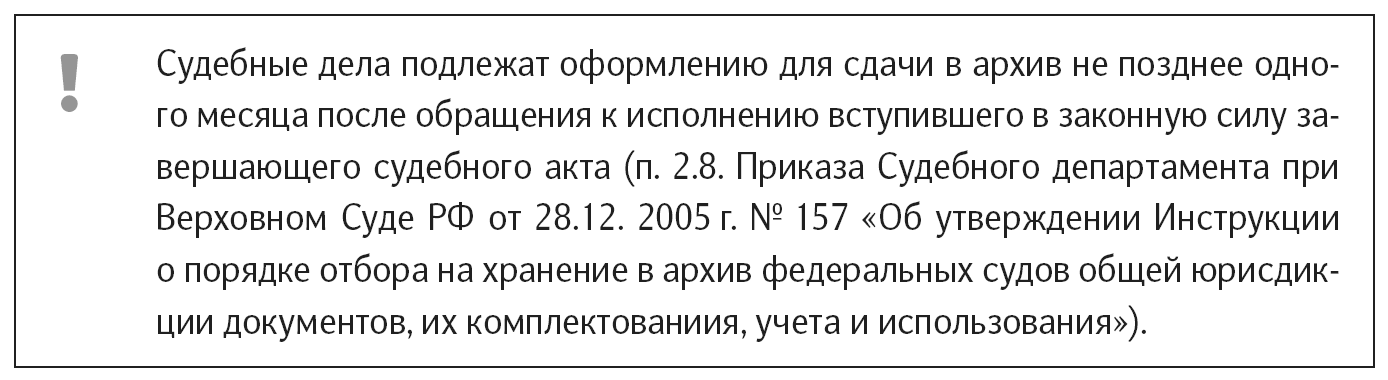 Уголовное дело считается законченным и подлежит сдаче в архив суда после обращения приговора, определения, постановления к исполнению (либо после реального их исполнения) во всех его частях: основное и дополнительное наказание, материальные взыскания и т.д. (пункты 9.2.28, 9.2.31, 9.2.34, 9.2.35, 9.2.36 Инструкции по судебному делопроизводству в районном суде) <1>.--------------------------------<1> См. также главу 13.Гражданское или административное дело считается оконченным и подлежит сдаче в архив в случае (п. 9.3.9 Инструкции по судебному делопроизводству в районном суде) (табл. 15).Таблица 15Основания для сдачи гражданского дела в архивОснованиями для оформления и сдачи в архив дел об административных правонарушениях являются (п. 9.4.7 Инструкции по судебному делопроизводству в районном суде): обращение к исполнению вступившего в законную силу судебного акта по делу об административном правонарушении; вступление в законную силу постановления о прекращении производства по делу.Материалы о направлении несовершеннолетних в специальные воспитательные учреждения или лечебно-воспитательные учреждения считаются законченными и подлежат сдаче в архив после вступления в законную силу постановления о направлении несовершеннолетнего в учреждения указанного типа и поступления сообщения из комиссии по делам несовершеннолетних о направлении несовершеннолетнего в учреждение указанного типа, а при отказе судом в удовлетворении ходатайства - после вступления постановления в законную силу, о чем делается запись в журнале формы N 12.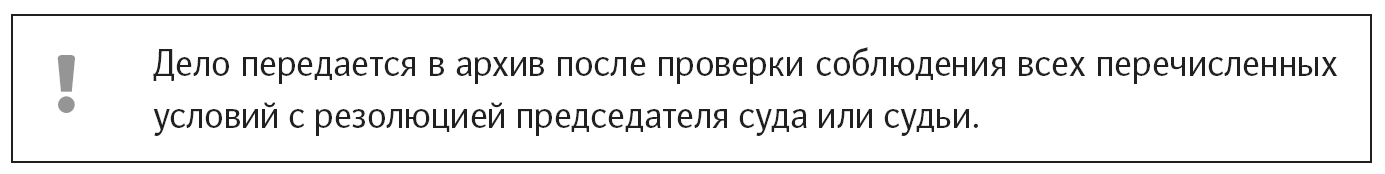 Решение на передачу в архив дел и материалов принимает судья, их рассмотревший, или председатель суда (судебной коллегии). При этом судья проверяет все производство по делу (материалу). На обложке дела (материала) проставляются отметки о передаче дела в архив, дата передачи и подпись судьи. Решение на сдачу номенклатуры дел, производств, журналов и учетно-статистических карточек принимает председатель суда (судебной коллегии).Решение на передачу в архив дел общего делопроизводства принимает начальник (специалист) отдела дело/судопроизводства суда (секретариата судебной коллегии).На хранение в архив суда принимаются дела, оформленные надлежащим образом: документы должны быть подшиты в дело в хронологическом порядке, приобщенные к делу в процессе судебного заседания документы - в порядке их поступления. Все документы подшиваются в дело так, чтобы их текст был полностью видимым. При отсутствии поля для подшивки документ необходимо наклеить без повреждения текста на вспомогательный лист.В целях обеспечения сохранности и закрепления порядка расположения документов, включенных в дело (наряд), все его листы (кроме листа заверителя и внутренней описи) нумеруются арабскими цифрами, валовой нумерацией в правом верхнем углу листа, не задевая текста документа, черным графитным карандашом или нумератором. Листы внутренней описи документов дела (наряда) нумеруются отдельно.Запрещается при нумерации листов использовать чернила и цветные карандаши.В случае использования для фиксирования хода судебного заседания средств аудиозаписи и иных технических средств используемые судом электронные носители информации хранятся вместе с делом. При этом они должны быть вшиты в дело (приобщены к протоколу судебного заседания) в упакованном виде (конверт) с указанием на упаковке номера дела, даты, а также подписаны уполномоченным работником аппарата суда. Упаковка должна обеспечивать сохранность электронного носителя от повреждений и порчи (п. 7.9 Инструкции по судебному делопроизводству в районном суде).В судебных делах (нарядах), апелляционных, кассационных и надзорных производствах, подлежащих сдаче в архив на постоянное и временное хранение (свыше 10 лет), работники отдела дело/судопроизводства суда (судебной коллегии) должны прошить и пронумеровать все приобщенные к делу, производству документы, составить их внутреннюю опись, а также произвести другие действия по подготовке дела к сдаче в архив.В конце дела (наряда), производства на отдельном листе-заверителе составляется заверительная надпись. На обложке дела проставляется индекс дела и срок хранения.В целях оценки ценности судебных дел и документов, их юридической, исторической и иной значимости, отбора на государственное хранение в соответствии с нормативными и методическими документами, утвержденными специальным уполномоченным Правительством Российской Федерации федеральным органом исполнительной власти в области архивного дела, проводится экспертиза (схема 10).Схема 10. Основные функции экспертной комиссиив области архивного дела суда┌───────────────────────────────────────────────────────────────────────────┐│      Дает заключения о характере документов для определения сроков        ││           хранения дел (материалов, производств, нарядов),                ││      апелляционных, кассационных и надзорных производств                  ││      по судебным делам и по документам общего производства                │└───────────────────────────────────────────────────────────────────────────┘┌───────────────────────────────────────────┐┌──────────────────────────────┐│ Рассматривает годовые разделы описей дел  ││   Рассматривает проекты      ││(нарядов) постоянного хранения, подлежащих ││ номенклатуры дел (нарядов)   ││передаче в государственный архив, описи дел││ структурных подразделений    ││по личному составу долговременного хранения││   и сводной номенклатуры     ││                                           ││    дел (нарядов) суда        │└───────────────────────────────────────────┘└──────────────────────────────┘┌───────────────────────────┐┌───────────────────────┐┌─────────────────────┐│Взаимодействует с эксперт- ││  Рассматривает акты   ││  Принимает участие  ││ но-проверочной комиссией  ││    о выделении к      ││   в подготовке и    ││     соответствующего      ││уничтожению документов ││    рассмотрении     ││     государственного      ││общего делопроизводства││      проектов       ││ (муниципального) архива   ││    и дел (нарядов),   ││    методических     ││                           ││     не подлежащих     ││      пособий по     ││                           ││ дальнейшему хранению  ││     организации     ││                           ││                       ││  делопроизводства   ││                           ││                       ││и работы архива суда │└───────────────────────────┘└───────────────────────┘└─────────────────────┘Экспертиза проводится при определении сроков хранения судебных дел, составлении номенклатуры дел, формировании дел по номенклатуре и проверке правильности отнесения документов к делам, подготовке дел к последующему хранению в архиве суда и их передаче на постоянное хранение.Для организации и проведения работы по экспертизе ценности документов, отбору и подготовке к передаче на постоянное хранение документов создается постоянно действующая экспертная комиссия суда.Экспертная комиссия создается приказом председателя суда (судебной коллегии) из числа наиболее квалифицированных работников в составе не менее 3 человек. Председателем экспертной комиссии назначается один из заместителей председателя суда, при отсутствии такой должности - один из судей, секретарем - работник суда, ответственный за ведение архива. В состав экспертной комиссии целесообразно включить представителя соответствующего государственного архива, для которого суд является источником комплектования. Решение вопроса о включении в состав экспертной комиссии представителя государственного архива принимается председателем суда.Экспертная комиссия работает в соответствии с Примерным положением о постоянно действующей экспертной комиссии учреждения, организации, предприятия, утвержденным Приказом Росархива от 19 января 1995 г. N 2.Заседания экспертной комиссии оформляются протоколом, который подписывается председателем и секретарем комиссии и утверждается председателем суда (судебной коллегии).Акты судов о сдаче дел (нарядов) на постоянное хранение, согласованные с экспертной комиссией суда, подлежат утверждению председателем суда (судебной коллегии) только после соответствующего утверждения экспертно-проверочной комиссией государственного архива описей дел постоянного хранения за этот период.Для обеспечения комплектования архива в суде на все завершенные производством дела (наряды) постоянного, временного (свыше 10 лет) хранения и дела по личному составу, прошедшие экспертизу ценности документов, составляются архивные описи.Опись дел - это архивный справочник, представляющий систематизированный перечень заголовков дел и предназначенный для раскрытия состава и содержания дел, закрепления их систематизации внутри фонда и учета дел. Одновременно опись дел является учетным документом и основным видом научно-справочного аппарата к документам, обеспечивающим оперативный поиск дел.Опись подписывается составителем с указанием его должности. Итоговая запись заверяется начальником отдела дело/судопроизводства, согласовывается с председателем экспертной комиссии суда и утверждается председателем суда (судебной коллегии).Документы временного хранения (свыше 10 лет) передаются в архив в те же сроки, что и документы постоянного хранения по описям, составленным отдельно от описей на дела (наряды) постоянного хранения и по личному составу.Документы временного хранения (до 10 лет) или "до минования надобности", в соответствии с п. 8.2 Инструкции о порядке отбора на хранение в архив федеральных судов общей юрисдикции документов, их комплектования, учета и использования, в архив суда не передаются. По истечении срока хранения или "по миновании надобности" они уничтожаются, о чем составляется акт.Суды Российской Федерации являются источником комплектования Архивного фонда Российской Федерации. Создаваемые в процессе их деятельности документы являются федеральной собственностью (ст. 7 ФЗ "Об архивном деле в Российской Федерации"). В связи с этим уполномоченные должностные лица аппарата суда осуществляют взаимодействие с государственными архивами субъектов Российской Федерации. Порядок организации и сроки передачи документов, образующихся в деятельности судов, в государственные архивы субъектов Российской Федерации определены в гл. 9 Инструкции о порядке отбора на хранение в архив федеральных судов общей юрисдикции документов, их комплектования, учета и использования.Передаче на хранение в государственные архивы подлежат:Гражданские, административные, уголовные дела (наряды), апелляционные, кассационные и надзорные производства передаются в архив по описям.О передаче дела (наряда) делается отметка на обороте карточки с указанием даты и подписи лица, сдающего и принимающего дело (наряд).Результаты сдачи дел на архивное хранение оформляются актом, в котором указываются: дата передачи дел, общее количество дел и их регистрационные номера. Акт подписывается секретарем, работником, отвечающим за ведение архива, и начальником отдела делопроизводства и утверждается председателем суда.9.3. Хранение и использование документов архива судаОрганизация хранения документов в архиве суда - комплекс мероприятий уполномоченных работников аппарата суда, включающих прием документов, надлежащий учет и рациональное их размещение, контроль за физическим состоянием документов и временным использованием единиц архивного хранения.Все материалы, хранящиеся в архиве суда, должны быть учтены и описаны.Учет поступления и выбытия дел, документов может осуществляться на основании: описей дел, номенклатуры дел суда, актов об обнаружении документов, актов об утрате документов, актов о выделении к уничтожению архивных документов, не подлежащих хранению, актов о неисправимых повреждениях архивных документов. На основании перечисленных документов вносятся необходимые изменения в основные (обязательные) учетные документы архива (табл. 16).Таблица 16Учетные документы архива судаВ целях обеспечения сохранности документальных материалов в архиве суда комиссией, назначаемой председателем суда (судебной коллегии) или его заместителем, с участием представителей управления (отдела) Судебного департамента в субъекте Российской Федерации производится проверка наличия и состояния дел (нарядов).Такие проверки проводятся в целях: установления фактического наличия документов, находящихся на хранении в архиве; выявления и устранения недостатков в учете документов; выявления отсутствующих документов и организации их розыска; выявления и учета документов, требующих реставрации, профилактической и технической обработки.Сроки хранения дел (нарядов) устанавливаются в соответствии с Приказом Судебного департамента при Верховном Суде РФ от 09.06.2011 N 112 "Об утверждении Перечня документов федеральных судов общей юрисдикции с указанием сроков хранения".Сроки хранения документов, которые не предусмотрены указанным Перечнем, устанавливаются Экспертной комиссией суда исходя из их научной и практической ценности по согласованию с экспертно-проверочной комиссией государственного архива.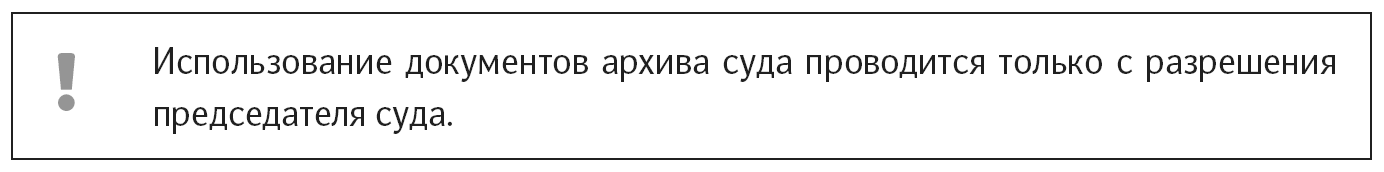 Работник отдела делопроизводства, ответственный за работу архива, выдает для служебного использования документальные материалы в структурные подразделения; направляет на основании письменного запроса материалы в другие организации и учреждения по указанию председателя суда (судебной коллегии); информирует председателя суда (судебной коллегии) о составе и содержании документальных материалов; выдает справки о реабилитации и выписки из архивных документов.Выдача дел, находящихся в архиве, производится по письменным заявкам судей и руководителей подразделений под роспись в книге учета выдачи документов во временное пользование. Выдача дел производится с письменного разрешения председателя суда или его заместителя. На выданное дело заводится карточка-заместитель, к которой прикрепляется копия сопроводительного письма о направлении дела. В ней указываются номер дела, его наименование, кем оно запрошено и получено, дата выдачи, роспись получателя, дата возвращения в архив и подпись специалиста архива, принявшего дело. Дела выдаются на срок не более одного месяца.Выдача находящихся в архиве судебных дел для ознакомления с его материалами лицами, участвующими в деле, их представителями, а также иными лицами осуществляется в порядке, установленном председателем суда.Ознакомление с судебным делом производится в помещении суда в обстановке, исключающей возможность изъятия судебных дел и документов либо из судебного дела документов (листов) или внесения в него каких-либо изменений.Судебные дела (иные материалы), находящиеся на архивном хранении, выдаются для ознакомления в помещении суда на основании письменного заявления и при предъявлении:Ознакомление с судебными делами должно проходить в специально оборудованном для этой цели помещении в присутствии и под контролем уполномоченного на то работника суда в условиях, которые исключают возможность изъятия судебных дел и документов либо из судебного дела документов (листов) или внесения в него каких-либо изменений.Об ознакомлении с делом лицо делает письменную отметку о своем ознакомлении с делом на документе (заявлении, доверенности) лица, послужившем основанием для допуска к ознакомлению с делом. Данный документ подшивается к делу специалистом архива и вносится во внутреннюю опись дела. При отказе указанных лиц от подписи запись об ознакомлении производится специалистом архива.После ознакомления с судебным делом (иными материалами) уполномоченный работник архива суда в присутствии лица, которое ознакомилось с судебным делом (иными материалами), проверяет состояние данного дела и наличие всех документов в деле, делает отметку в заявлении о том, что дело возвращено. В случае если после возвращения дела уполномоченным работником аппарата суда выявлено изъятие, повреждение материалов дела, а также внесение в них исправлений и дописок, об этом незамедлительно сообщается председателю суда либо его заместителю.Право на снятие копий документов с материалов дела за свой счет, в том числе с использованием технических средств, имеют следующие лица:Все перечисленные лица снимают копии по письменному заявлению в порядке, установленном председателем суда. Данное письменное заявление с разрешающей резолюцией председателя суда (его заместителя) подшивается в судебное дело, находящееся на хранении в архиве суда. В случае предъявления доверенности к делу приобщается также ее копия.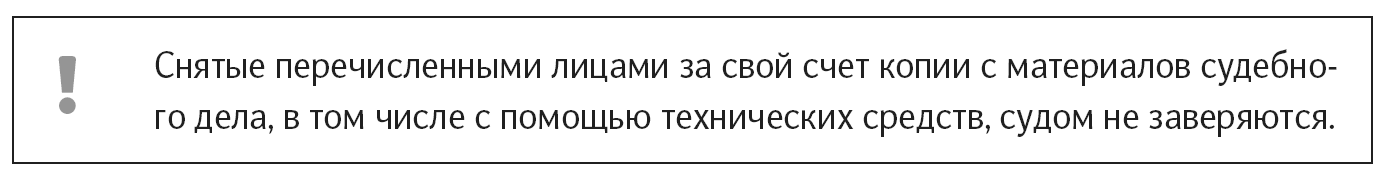 Выдача копий документов из судебного дела, находящегося в архиве суда, лицам, участвующим в деле, производится по их письменному заявлению с разрешения судьи, в производстве которого находилось дело, или председателя суда (его заместителя). Выдача таких копий из судебного дела специалистом архива иным лицам и организациям производится по письменному запросу или заявлению на основании резолюции председателя суда (его заместителя).С приговора, решения, определения или постановления, вынесенного по делу, снимаются копии, которые заверяются подписями судьи и секретаря суда либо иного уполномоченного работника аппарата суда и гербовой печатью суда.Изготовление заверенных копий судебных актов и иных документов суда осуществляется уполномоченными работниками архива суда. В правом верхнем углу первого листа документа проставляется штамп "КОПИЯ".В случае если вышестоящий суд изменил решение суда, на копии судебного акта (приговора, решения, определения, постановления) делается об этом отметка. На копии судебного акта также делается отметка о дате вступления его в законную силу и указывается, в каком деле подшит подлинный документ и в производстве какого суда находится дело.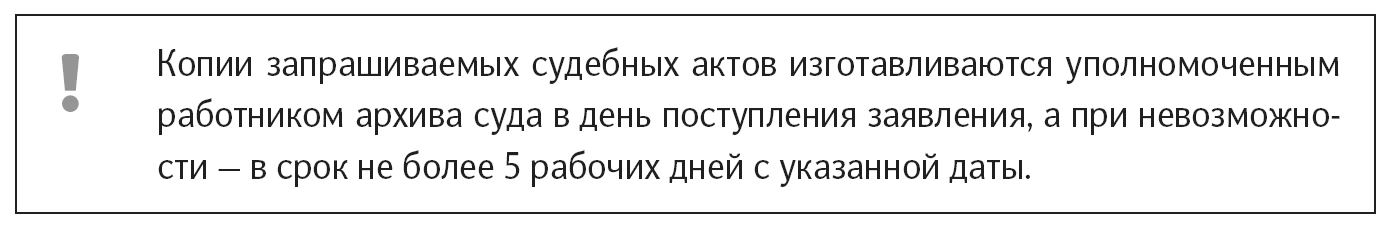 Лицо, получившее копию судебного акта, должно написать соответствующую расписку. В случае направления копии документа по почте в дело подшивается копия сопроводительного письма с исходящим номером и датой. Также делаются соответствующие отметки в справочном листе.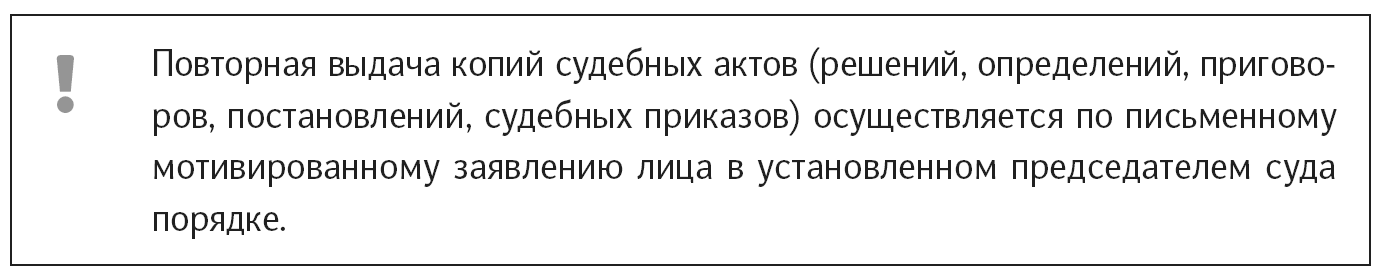 Если копия документа состоит из нескольких листов, то все листы прошиваются прочной нитью, концы которой выводятся на оборотную сторону последнего листа копии документа или скрепляются скобой с использованием степлера; на оборотной стороне последнего листа в местах скрепления накладывается наклейка с заверительной надписью "пронумеровано и скреплено печатью ___ листов, подпись __________" с указанием суда, которым выдается копия документа, подпись скрепляется печатью суда с воспроизведением Государственного герба Российской Федерации. Печать и штамп "Копия верна" ставят таким образом, чтобы частично захватить отрезок бумаги, заклеивающий концы нити либо место скрепления.Подлинные документы из судебных дел (иных материалов) и их надлежащим образом заверенные копии, представленные участниками уголовного, гражданского судопроизводства и участниками производства по делам об административных правонарушениях, а также письменные справки по делам выдаются им уполномоченными работниками архива суда на основании письменного заявления, а судам общей юрисдикции, органам дознания и следствия - на основании мотивированного запроса и (или) иных необходимых документов, предусмотренных законодательством Российской Федерации. На заявлении или запросе о выдаче подлинных документов из судебного дела проставляется разрешающая резолюция председателя суда (или его заместителя).Взамен выданного подлинника к делу приобщается его копия, заверенная судьей и гербовой печатью суда.При выдаче подлинников документов из судебного дела на их заверенных копиях должны указываться фамилия, имя, отчество лица, получившего документ, его процессуальное положение по делу, данные документа, удостоверяющего личность. В получении документа это лицо должно расписаться и проставить дату получения. Лицо, выдавшее документ, должно указать свою фамилию, должность и поставить подпись. При предъявлении доверенности необходимо снять с нее копию и подшить в дело. Такие же сведения указываются в справочном листе.Документы, на основании которых из судебного дела выданы подлинники, а также их заверенные копии подшиваются в дело. В случае направления подлинного документа по почте заказным письмом в дело также подшивается копия сопроводительного письма с исходящим номером и датой.Перспективным направлением совершенствования архивного делопроизводства является создание электронных архивов путем сканирования фондов прошлых лет, что позволяет многократно увеличить ресурсы использования архивных фондов.Нехватка помещений для размещения фондов является существенной проблемой. Как отмечалось в Постановлении Совета судей Российской Федерации от 19 декабря 2012 г. "О состоянии судебной системы Российской Федерации и основных направлениях ее развития", одним из способов ее решения является образование объединенных судебных архивов, для чего предлагается создать в каждом субъекте Российской Федерации объединенные региональные (межрегиональные) архивы для хранения судебных дел на бумажных носителях.Нормативные правовые акты, официальные актывысших судебных органов и судейского сообщества1. Федеральный конституционный закон от 07.02.2011 N 1-ФКЗ "О судах общей юрисдикции в Российской Федерации".2. Федеральный закон от 22.12.2008 N 262-ФЗ "Об обеспечении доступа к информации о деятельности судов".3. Федеральный закон от 08.01.1998 N 7-ФЗ "О Судебном департаменте при Верховном Суде Российской Федерации".4. Приказ Верховного Суда РФ от 18.06.2010 "Об утверждении Порядка организации доступа к информации о деятельности Верховного Суда Российской Федерации".5. Приказ Судебного департамента при Верховном Суде РФ от 09.06.2014 N 142 "Об утверждении Табеля форм статистической отчетности о деятельности и судимости и форм статистической отчетности о деятельности судов общей юрисдикции и судимости".6. Приказ Судебного департамента при Верховном Суде Российской Федерации от 19.12.2013 N 249 "Об утверждении Положения об информационно-правовом обеспечении деятельности судов".7. Приказ Судебного департамента при Верховном Суде РФ от 03.07.2013 N 132 "Об утверждении Временного регламента перевода документов федеральных судов общей юрисдикции в электронный вид".8. Приказ Судебного департамента при Верховном Суде РФ от 21.12.2012 N 238 "Об утверждении Положения об аппарате федерального суда общей юрисдикции".9. Приказ Судебного департамента при Верховном Суде РФ от 09.06.2011 N 112 "Об утверждении Перечня документов федеральных судов общей юрисдикции с указанием сроков хранения".10. Приказ Судебного департаментом при Верховном Суде РФ от 30.10.2009 "Об утверждении Методических рекомендаций о порядке приема, учета, хранения, использования и уничтожения бланков исполнительных листов".11. Приказ Судебного департамента при Верховном Суде РФ от 28.12.2005 N 157 "Об утверждении Инструкции о порядке отбора на хранение в архив федеральных судов общей юрисдикции документов, их комплектования, учета и использования".12. Приказ Судебного департамента при Верховном Суде РФ от 15.12.2004 N 161 (в ред. от 01.03.2016) "Об утверждении Инструкции по судебному делопроизводству в верховных судах республик, краевых и областных судах, судах городов федерального значения, судах автономной области и автономных округов".13. Приказ Судебного департамента при Верховном Суде РФ от 29.04.2003 N 36 (в ред. от 18.02.2016) "Об утверждении Инструкции по судебному делопроизводству в районном суде".Глава 10. ИСПОЛЬЗОВАНИЕ СОВРЕМЕННЫХ ИНФОРМАЦИОННЫХИ КОММУНИКАЦИОННЫХ ТЕХНОЛОГИЙ В СУДЕБНОЙ ДЕЯТЕЛЬНОСТИ10.1. Понятие и значение информационных технологийв судебной деятельностиИнформация - сведения (сообщения, данные) независимо от формы их представления (п. 1 ст. 2 ФЗ "Об информации, информационных технологиях и о защите информации").Современные информационные технологии прочно вошли в жизнь граждан и в работу органов государственной власти. Всемирный процесс глобализации и распространение сети Интернет привели к широкому использованию субъектами гражданского оборота новых информационных возможностей.Информационные технологии - процессы, методы поиска, сбора, хранения, обработки, предоставления, распространения информации и способы осуществления таких процессов и методов (п. 2 ст. 2 ФЗ "Об информации, информационных технологиях и о защите информации").Государственная программа Российской Федерации "Информационное общество (2011 - 2020 годы)" определяет ожидаемые результаты, которые получат граждане и организации от применения информационных технологий за счет обеспечения равного доступа к информационным ресурсам, развития цифрового контента, применения инновационных технологий и радикального повышения эффективности государственного управления при обеспечении безопасности в информационном обществе.Переход к информационному обществу и вхождение страны в мировое информационное пространство предполагает дальнейшее внедрение информационных и коммуникационных технологий в судебную деятельность, в том числе решение проблем, связанных с качеством правосудия, сроками судопроизводства, уровнем оперативности проводимых судебно-экспертными учреждениями экспертиз и эффективности исполнения судебных решений, недостаточной информированностью граждан о деятельности судебной системы <1>.--------------------------------<1> См. подробнее: Постановление Правительства РФ от 27.12.2012 N 1406 "О федеральной целевой программе "Развитие судебной системы России на 2013 - 2020 годы".К информации о деятельности суда относится:- информация, подготовленная судами в пределах своих полномочий при осуществлении правосудия (например, информация о движении дела или материала) и иных полномочий, отнесенных законом к компетенции судов (например, обзоры судебной практики, утвержденные для опубликования президиумами соответствующих судов);- информация, поступившая в суды и относящаяся к деятельности судов (например, данные судебной статистики Судебного департамента при Верховном Суде Российской Федерации);- судебные акты по конкретным делам, то есть судебные постановления, вынесенные в установленной соответствующим законом форме по существу дела судами первой, апелляционной, кассационной, надзорной инстанций;- информация, содержащаяся в актах, регулирующих вопросы деятельности судов (например, регламенты судов);- сведения о законодательстве, устанавливающем порядок судопроизводства, полномочия и порядок деятельности судов;- суды в пределах своей компетенции предоставляют и иную информацию в соответствии с федеральными законами (п. 24 Постановления Пленума Верховного Суда РФ от 13 декабря 2012 г. N 35 "Об открытости и гласности судопроизводства и о доступе к информации о деятельности судов").Применение информационных и коммуникационных технологий в судебной деятельности позволяет:Внедрение в деятельность судов информационных технологий позволяет поднять на качественно иной уровень организацию их деятельности, а также обеспечить гражданам и организациям возможность реализации требований законодательства о доступе к информации о деятельности судов.Значение информационных и коммуникационных технологий для повышения эффективности судебной деятельности признается на международном уровне.В Рекомендации N R(2001)3 "По распространению судебной и иной юридической информации путем использования новых технологий" Комитета министров Совета Европы от 28 февраля 2001 г. предлагается максимально упростить связь граждан с судом и иными правовыми организациями при помощи новых технологий. Это предполагает, при условии, что соблюдены требования безопасности и сохранности частной информации: возможность инициировать судебное разбирательство при помощи электронных средств; возможность предпринимать дальнейшие действия в ходе рассмотрения дела в суде в электронной среде; возможность получать сведения о состоянии дела при наличии доступа к судебной информационной системе; возможность получения информации о результатах судебного процесса в электронной форме; возможность получения доступа к любой информации, необходимой для достижения эффективности выполнения судебных решений (писаные законы, прецедентное право и судебные процедуры). При этом электронная форма информации о судебных процессах должна быть общедоступной. Информация должна распространяться при помощи наиболее широко используемых технологий (в настоящее время - Интернет).В настоящее время основными документами, определяющими стратегию внедрения информационных технологий в судебную деятельность, являются Федеральная целевая программа "Развитие судебной системы России на 2013 - 2020 годы", утвержденная Постановлением Правительства РФ от 27.12.2012 N 1406, и Концепция развития информатизации судов до 2020 г., утвержденная Президиумом Совета судей РФ от 19 февраля 2015 г. N 439.Программа развития информатизации судов общей юрисдикции на 2013 - 2020 г. определяет направления, задачи, принципы и основные этапы создания в судах общей юрисдикции и в системе Судебного департамента при Верховном Суде РФ условий для электронного судопроизводства в целях повышения уровня доступности правосудия и доверия граждан, достижения максимальной прозрачности деятельности при соблюдении требований защиты персональных данных.Дальнейшее развитие информационных технологий в судах осуществляется посредством модернизации и развития ГАС "Правосудие" и формирования на ее базе единого информационного пространства федеральных судов общей юрисдикции и мировых судей - мероприятий, обеспечивающих информационное взаимодействие Верховного Суда Российской Федерации, федеральных судов (федеральных судов общей юрисдикции и федеральных арбитражных судов), мировых судей, органов судейского сообщества и системы Судебного департамента, по созданию совокупности баз данных и банков данных, разработке единых технологий их ведения и использования, созданию информационных систем и использованию информационно-телекоммуникационных сетей, функционирующих на основе единых принципов и общих правил.В Федеральной целевой программе "Развитие судебной системы России на 2013 - 2020 годы" значительная роль в совершенствовании судебной деятельности отводится информационным технологиями, которые выступают важнейшими показателями Программы. Приоритетными направлениями внедрения информационных технологий в Верховном Суде РФ и судах общей юрисдикции являются:- создание современной информационной и телекоммуникационной инфраструктуры единого информационного пространства Верховного Суда РФ и федеральных судов общей юрисдикции, мировых судей, органов судейского сообщества, системы Судебного департамента при Верховном Суде РФ, а также обеспечение высокого уровня ее доступности, эффективности взаимодействия с гражданами и организациями за счет развития и внедрения программно-технических решений государственной автоматизированной системы "Правосудие" в судах общей юрисдикции и системе Судебного департамента при Верховном Суде РФ;- создание комплекса сканирования и хранения электронных образцов судебных документов, а также проведение работ по переводу судебных архивов в электронный вид;- создание условий для электронного судопроизводства, предусматривающего упрощение процедур подачи в суд исковых заявлений, жалоб в электронном виде, получения копий документов и ознакомления с материалами дела;- создание технических условий для обеспечения взаимодействия судов общей юрисдикции с информационными системами Генеральной прокуратуры Российской Федерации, Министерства внутренних дел Российской Федерации, Федеральной службы судебных приставов, Федеральной службы исполнения наказаний и других ведомств в электронном виде;- оснащение судов и системы Судебного департамента при Верховном Суде РФ программным обеспечением и ключевыми носителями для ведения электронного документооборота с применением электронной подписи;- оснащение федеральных судов общей юрисдикции комплектами оборудования для допроса потерпевших и свидетелей без возможности их визуального наблюдения;- повышение качества работы судов (быстрое и качественное разрешение судебных дел), повышение открытости, доступности и прозрачности деятельности судов, судебных органов и органов судейского сообщества на основе информационно-коммуникационных технологий за счет применения систем видео- и аудиопротоколирования хода судебных заседаний, программно-технических средств оцифровки документов и оборудования видео-конференц-связи.По итогам реализации указанных мероприятий предполагается 1 250 зданий федеральных судов общей юрисдикции оснастить системами видеопротоколирования хода судебных заседаний, 10 600 залов судебных заседаний федеральных судов общей юрисдикции - системами аудиопротоколирования хода судебных заседаний, 95 процентов федеральных судов общей юрисдикции - комплектами видео-конференц-связи.В арбитражной системе предполагается реализация следующих мероприятий:- создание "облачной" вычислительной архитектуры, которая позволит максимально эффективно, надежно и безопасно использовать технологии и специализированное "облачное" программное обеспечение для автоматизации судебного и общего делопроизводства, что в дальнейшем существенно сократит затраты на развертывание, поддержку и модернизацию программного обеспечения;- расширение возможностей использования мобильных устройств в качестве доступа к информационным ресурсам, программным комплексам и базам данных федеральных судов Российской Федерации посредством использования "облачных" технологий для судей и работников аппарата судов - мобильного правосудия;- создание системы персональной видео-конференц-связи судей арбитражных судов Российской Федерации, в частности внедрение программно-аппаратного комплекса видео-конференц-связи судей арбитражных судов, оборудование залов судебных заседаний видеокамерами купольного типа и создание системы хранения видеозаписи всех судебных заседаний;- развитие электронного правосудия и интеграция с информационными системами органов государственной власти;- создание в арбитражных судах специализированных правовых электронных библиотек;- создание мобильных подвижных офисов судей с применением видео-конференц-связи для проведения выездных заседаний в географически удаленных населенных пунктах страны, расширив тем самым функциональную возможность отправления правосудия. Подобные офисы сделают правосудие более открытым и доступным. В качестве технической базы предполагается использование специального пассажирского микроавтобуса с расширенными функциональными возможностями;- организация входного сканирования всех поступающих в арбитражные суды документов и формирование электронных дел (пилотный проект "Электронное дело").Внедрение информационных технологий в судебную деятельность осуществляется в рамках опытной зоны ГАС "Правосудие", в состав которой вошли суды общей юрисдикции Республики Татарстан, Белгородской, Нижегородской и Пензенской областей, а также суды общей юрисдикции города Москвы <1>.--------------------------------<1> Постановление Президиума Совета Судей РФ от 01.06.2015 N 457 "О создании опытной зоны ГАС "Правосудие" на базе судов общей юрисдикции г. Москвы".При использовании средств аудиозаписи и иных технических средств для фиксирования хода судебного заседания электронные носители информации (диски, дискеты, флеш-карты) должны быть вшиты в дело (приобщены к протоколу судебного заседания) в упакованном виде (конверт) с указанием на упаковке номера дела, даты, а также подписаны уполномоченным работником аппарата суда. Упаковка должна обеспечивать сохранность электронного носителя от повреждений и порчи.10.2. Основные направления применения современныхинформационных и коммуникационных технологийв судебной деятельностиПрименение информационных и коммуникационных технологий в судебной деятельности - совокупность методов, производственных процессов, программно-технических средств, интегрированных с целью сбора, обработки, хранения, распространения, отображения и использования информации, в целях повышения эффективности судебной деятельности, укрепления доверия к судебной системе, обеспечению доступности и открытости правосудия, уменьшению сроков рассмотрения дел.Внедрение информационных и коммуникационных технологий в судебную деятельность российских судов началось с конца 80-х гг. XX в.Историческая справка. В конце 80-х гг. XX в. в России формируются правовые предпосылки для внедрения информационных и коммуникационных технологий в судебную деятельность. Отдельные информационные и коммуникационные технологии внедряются в судебную деятельность Московского городского суда, а также Челябинского областного суда. Так, в 1989 г. были начаты работы по созданию автоматизированной системы учета рассмотрения уголовных и гражданских дел в Московском городском суде, а также Челябинском областном суде.С 1992 г. стали предприниматься первые попытки по обеспечению судов электронно-вычислительными машинами в целях компьютеризации делопроизводства и использования их в последующем для анализа судебной практики с возможностью обновления и передачи информации на места <1>.--------------------------------<1> Обращение Совета судей "О внедрении электронной вычислительной техники в практику работу судов России" от 22.10.1992.В 1996 г. Министерством юстиции России принята "Программа информатизации судов и органов юстиции на 1996 - 1997 годы", в рамках которой предусматривалось приобретение для судов Российской Федерации компьютерной техники, предназначенной для ведения баз данных правовой информации и судебной статистики, в количестве не менее 1000 штук и аппаратно-программного обеспечения AS/400 для разработки указанных баз данных и автоматизации делопроизводства, а также обеспечение постгарантийного обслуживания компьютеров <1>. В это же время предпринимается попытка по обеспечению областных и равных им судов выходом в Internet <2>.--------------------------------<1> Постановление Совета судей Российской Федерации от 27 марта 1996 г. "О программе информатизации судов Российской Федерации на 1996 - 1997 годы".<2> Постановление Совета судей от 29 октября 1997 г. "Вопросы информатизации судов Российской Федерации в условиях создания Судебного департамента".Использование видео-конференц-связи в судебной деятельности судов общей юрисдикции началось еще в мае 1999 г. с создания в Челябинском областном суде первой в стране пилотной версии системы видеоконференции для удаленного участия осужденных в кассационных судебных заседаниях <1>.--------------------------------<1> Вяткин Ф., Зильберман С., Зайцев С. Видеоконференцсвязь при рассмотрении кассационных жалоб // Российская юстиция. 2000. N 6. С. 11; Они же. Технология в зале судебных заседаний: видео-конференц-связь, телефонная конференция, видеопротокол. URL: http://www.chel-oblsud.ru/index.php?html=it_conference&mid=109.18 ноября 1999 г. впервые в мировой практике Челябинский областной суд рассмотрел кассационную жалобу осужденного в режиме видеоконференции. С 2000 г. началось формирование видео-конференц-связи в Верховном Суде РФ <1>.--------------------------------<1> См.: URL: http://www.vsrf.ru/vscourt_detale.php?id=49.Большое значение в выполнении задачи по информатизации судов в этот период отводилось Научному центру правовой информации (НЦПИ), основными направлениями деятельности которого являлись: предоставление информационно-телекоммуникационных услуг (электронная почта, сеть передачи данных); информационно-правовое обеспечение судов общей юрисдикции (базы данных "ЭТАЛОН", "ФОНД" в сети Интернет); сбор, обработка, хранение, передача судебной статистики; внедрение и сопровождение автоматизированных технологий судебного делопроизводства; обучение специалистов по информатизации судов общей юрисдикции Российской Федерации основам эксплуатации разработанного программного обеспечения; поставка расходных материалов, постгарантийного обслуживания, ремонт и модернизация компьютерной техники; проведение консультаций и оказание методической помощи по названным направлениям деятельности <1>.--------------------------------<1> Постановление Совета судей Российской Федерации от 29.10.1998 "Вопросы информатизации судов общей юрисдикции в условиях создания Судебного департамента при Верховном Суде Российской Федерации".Внедрение информационных и коммуникационных технологий в судебную деятельность арбитражных судов началось в 1992 г. с информатизации ВАС РФ, при котором была образована служба информатизации в составе двух человек и проложена первая локальная вычислительная сеть, в которую включены 13 рабочих станций.В 1995 г. создан отдел информатизации ВАС РФ и разработана новая версия "Судопроизводство". Начинается работа над формированием базы "Эталонный банк арбитражной практики".В 1998 г. разработана первая версия сайта ВАС РФ www.arbitr.ru. Установлено подключение к сети Интернет через ADSL-модем со скоростью 64 кбит/сек. Подключен модемный пул, и арбитражным судам предоставлена возможность выхода в Интернет.В 1999 г. Первым заместителем Председателя ВАС РФ была утверждена Концепция единой общефедеральной автоматизированной информационно-коммуникационной системы арбитражных судов РФ <1>.--------------------------------<1> Соловьев И.С. Информатизация арбитражной системы РФ: к открытости и транспарентности шаг за шагом // Судья. 2012. N 1.В 1998 г. Верховный Суд РФ стал одним из первых судов в России, который приступил к созданию собственного электронного банка судебных документов. С 2002 г. в Верховном Суде РФ был внедрен электронный банк данных судебных решений, который позволял хранить судебные акты не только в графическом, но и в текстовом формате.ФЦП "Развитие судебной системы России на 2002 - 2006 годы" предусматривала необходимость создания в судах компьютерных автоматизированных рабочих мест для судей, помощников судей и работников аппаратов судов, локальных вычислительных сетей, оснащенных централизованными и общедоступными информационно-правовыми и другими информационными ресурсами <1>.--------------------------------<1> Постановление Правительства РФ от 20.11.2001 N 805 "О федеральной целевой программе "Развитие судебной системы России" на 2002 - 2006 годы" (с изменениями и дополнениями).С учетом этой ФЦП Совет судей Российской Федерации от 11 апреля 2002 г. N 75 утвердил своим Постановлением Концепцию информатизации судов общей юрисдикции, которая предусматривала разработку Судебным департаментом при Верховном Суде РФ Государственной автоматизированной системы Российской Федерации "Правосудие" <1>. Система была призвана обеспечить единство подходов к разработке методов и средств информатизации, внедрению электронного документооборота по трем основным направлениям: информатизация системы федеральных судов общей юрисдикции, мировых судей и органов судейского сообщества; информатизация системы Судебного департамента при Верховном Суде Российской Федерации; создание интегрированной сети средств информационно-телекоммуникационного и других видов обеспечения функционирования и развития ГАС "Правосудие".--------------------------------<1> Постановление Совета судей от 11.04.2002 N 75 "Об информатизации судов".СПРАВКА. В настоящее время ГАС "Правосудие" является территориально распределенной автоматизированной системой. Общая численность автоматизированных рабочих мест ГАС "Правосудие" превышает 110 тысяч единиц, имущественный комплекс системы включает свыше 700 тысяч единиц средств автоматизации и вычислительной техники (серверное, сетевое и телекоммуникационное оборудование, комплексы видео-конференц-связи, видео- и аудиопротоколирования хода судебных заседаний, информационные терминалы и экраны (табло), оборудование скрытия свидетеля), размещенных почти на 3 000 объектах автоматизации.В федеральных судах общей юрисдикции эксплуатируются следующие подсистемы ГАС "Правосудие": "Судебное делопроизводство и статистика", "Банк судебных решений (судебной практики)", "Интернет-портал ГАС "Правосудие", "Право", "Документооборот и обращения граждан", "Информационно-справочная подсистема", "Обеспечение эксплуатации и сервисного обслуживания", "Кадры", "Отображение информации коллективного пользования" (информационные киоски), "Судебная экспертиза", "Организационное обеспечение", "Ведомственная статистика Судебного департамента", "Обучение кадров". Кроме того, в областных судах используются подсистема "Финансы", средства подсистемы "Видео-конференц-связь".Во всех судах средствами ГАС "Правосудие" созданы и ведутся автоматизированные картотеки судебных дел, банки судебных решений; в соответствии с требованиями законодательства осуществляется подготовка текстов судебных актов к размещению на официальном сайте.Автоматизированные системы арбитражных судов представляют программно-технические комплексы, которые условно можно разделить на:В настоящее время обеспечивается функционирование 26 информационных систем, действующих в федеральных арбитражных судах, в том числе: двух систем автоматизации судопроизводства арбитражных судов и адаптированной версии для Суда по интеллектуальным правам; системы автоматизации общего делопроизводства "Дело"; системы единого штатного расписания; служб и сервисов портала арбитражных судов (включая сервисы "Картотека арбитражных дел" (КАД, мобильные версии "Картотеки арбитражных дел"), "Календарь судебных заседаний", "Перерывы в судебных заседаниях", "Электронный страж", "Судебный страж", "Система подачи жалоб"), системы подачи документов в арбитражные суды в электронном виде "Мой арбитр" (ИС "Мой арбитр"); голосового портала арбитражных судов; корпоративного портала арбитражных судов; удостоверяющего центра электронной подписи арбитражных судов; аппаратно-программного комплекса для организации взаимодействия с информационными системами Федеральной налоговой службы (шлюз); системы корпоративной электронной почты арбитражных судов; автоматизированной информационной системы информационно-справочных киосков; центра хранения данных; системы хранения электронных копий судебных актов; системы аудиозаписи судебных заседаний; ведомственной телефонной сети арбитражных судов; системы видео-конференц-связи арбитражных судов; системы персональной видео-конференц-связи судей арбитражных судов; службы каталогов.Дальнейшее внедрение информационных технологий в судебную деятельность предполагает формирование электронного правосудия.Электронное правосудие - способ и форма осуществления предусмотренных законом процессуальных действий, основанных на использовании информационных технологий в деятельности судов, включая взаимодействие судов, физических и юридических лиц в электронном (цифровом) виде.Электронное правосудие реализуется посредством следующих основных информационных сервисов:1) подача документов в суд в электронном виде;2) применение юридически значимого электронного судебного документооборота, в том числе: электронная регистрация производства по делу; дистанционное отслеживание этапов рассмотрения дела; автоматическое уведомление участников судопроизводства о месте, дате и времени рассмотрения судебного дела; видео-, аудиофиксация хода судебного заседания; рассмотрение судебных дел с использованием видео-конференц-связи; ознакомление с материалами дела в электронном виде; выдача судебных актов в виде электронного документа;3) обеспечение интернет-трансляций открытых судебных заседаний;4) развитие системы информационного взаимодействия Верховного Суда Российской Федерации, федеральных судов (федеральных судов общей юрисдикции и федеральных арбитражных судов), мировых судей, органов судейского сообщества и системы Судебного департамента в электронном (цифровом) виде;5) развитие межведомственного электронного взаимодействия, в том числе со следственными, правоохранительными и иными государственными органами;6) ведение электронного архива;7) получение актуальной и достоверной аналитической информации в режиме реального времени;8) автоматическая проверка подлинности (аутентификация) участников судебного процесса;9) возможность оплаты госпошлины через электронные платежные системы.Реализация мероприятий по созданию электронного правосудия требует обеспечение защиты судебной информации, переданной посредством информационно-телекоммуникационной сети Интернет, от действий посторонних лиц, а также формирование современной инженерной инфраструктуры для сервисов электронного правосудия.В целях централизованного проведения запланированных мероприятий по внедрению и использованию информационных и коммуникационных технологий в организации судебной деятельности 2 мая 2012 г. подписано распоряжение Правительства РФ N 681-р о создании федерального государственного бюджетного учреждения "Информационно-аналитический центр поддержки ГАС "Правосудие" и отнесении его к ведению Судебного департамента при Верховном Суде РФ.Задачами ФГБУ "Информационно-аналитический центр поддержки ГАС "Правосудие" являются: обеспечение эксплуатации программно-технических средств Государственной автоматизированной системы Российской Федерации "Правосудие"; поддержка пользователей указанной автоматизированной системы; хранение и автоматизированная обработка судебной информации (включая электронные архивы судебных дел); интеграция информационных ресурсов и данных судебной статистики и др.10.3. Формирование и размещение информации о деятельностисуда в информационно-телекоммуникационной сети Интернетна официальном сайте судаПорядок создания (обновления), подготовки и размещения в информационно-телекоммуникационной сети Интернет информации о деятельности федеральных судов общей юрисдикции, федеральных арбитражных судов, мировых судей, органов судейского сообщества определяется:- Федеральным законом от 22 декабря 2008 г. N 262-ФЗ "Об обеспечении доступа к информации о деятельности судов в Российской Федерации";- Регламентом организации размещения сведений о находящихся в суде делах и текстов судебных актов в информационно-телекоммуникационной сети Интернет на официальном сайте суда общей юрисдикции, утвержденным Постановлением Президиума Совета судей РФ от 27 января 2011 г. N 253;- Регламентом размещения информации о деятельности федеральных судов общей юрисдикции, федеральных арбитражных судов, мировых судей и органов судейского сообщества в информационно-телекоммуникационной сети Интернет, утвержденным Приказом Судебного департамента при Верховном Суде РФ от 02.11.2015 N 335;- Информация о деятельности суда размещается на официальных сайтах судов, органов судейского сообщества, созданных в сети Интернет и функционирующих на официальном интернет-портале Государственной автоматизированной системы Российской Федерации "Правосудие" (адрес интернет-портала в сети Интернет: http://www.sudrf.ru/) <1>.--------------------------------<1> Приказ Судебного департамента при Верховном Суде РФ от 02.11.2015 N 335 "Об утверждении Регламента размещения информации о деятельности федеральных судов общей юрисдикции, федеральных арбитражных судов, мировых судей и органов судейского сообщества в информационно-телекоммуникационной сети Интернет и Регламента размещения информации о деятельности Судебного департамента при Верховном Суде РФ, управлений Судебного департамента в субъектах Российской Федерации в информационно-телекоммуникационной сети Интернет".Интернет-портал Государственной автоматизированной системы Российской Федерации "Правосудие" является подсистемой Государственной автоматизированной системы Российской Федерации "Правосудие" и служит инструментом (технологическим средством) для создания официальных сайтов судов, Судебного департамента при Верховном Суде Российской Федерации, управлений Судебного департамента в субъектах Российской Федерации.Техническое, программное, методическое и лингвистическое обеспечение функционирования интернет-портала осуществляется федеральным государственным бюджетным учреждением "Информационно-аналитический центр поддержки ГАС "Правосудие" на основании государственного задания, утверждаемого Судебным департаментом.Информация о деятельности судов, органов судейского сообщества, размещаемая в сети Интернет, является общедоступным информационным ресурсом, предназначенным для неопределенного круга лиц и предоставляемым на бесплатной основе.Официальный сайт суда общей юрисдикции - разработанная в рамках Государственной автоматизированной системы Российской Федерации "Правосудие" информационная структура, размещенная в сети Интернет и содержащая связанные между собой страницы с информацией о деятельности суда, доступной неограниченному кругу лиц на бесплатной основе.Интернет-портал объединяет ресурсы интернет-сайтов Верховного Суда Российской Федерации, федеральных судов общей юрисдикции, судебные участки мировых судей, Совета судей Российской Федерации, Высшей квалификационной коллегии судей РФ, Судебного департамента при Верховном Суде РФ и его территориальных органов, а также портал технической поддержки Государственной автоматизированной системы "Правосудие".Обеспечение доступности информации о деятельности судов связано с созданием и поддержанием в работоспособном состоянии официальных интернет-сайтов судов, а также обеспечением свободного доступа к ним для лиц, заинтересованных в судебной защите (отсутствие сложных процедур регистрации, отсутствие платы за использование сайта суда).Сведения о находящихся в производстве суда делах и тексты судебных актов, размещаемые на официальном сайте суда, должны быть доступны пользователям круглосуточно без каких-либо ограничений. Регламент устанавливает запрет на размещение информации, для ознакомления с которой пользователь должен установить на свои технические средства программное обеспечение, предоставляемое его правообладателем на платной основе, либо пройти процедуру регистрации пользователей, включающую в себя предоставление ими персональных данных, заключение пользователями лицензионных или иных соглашений.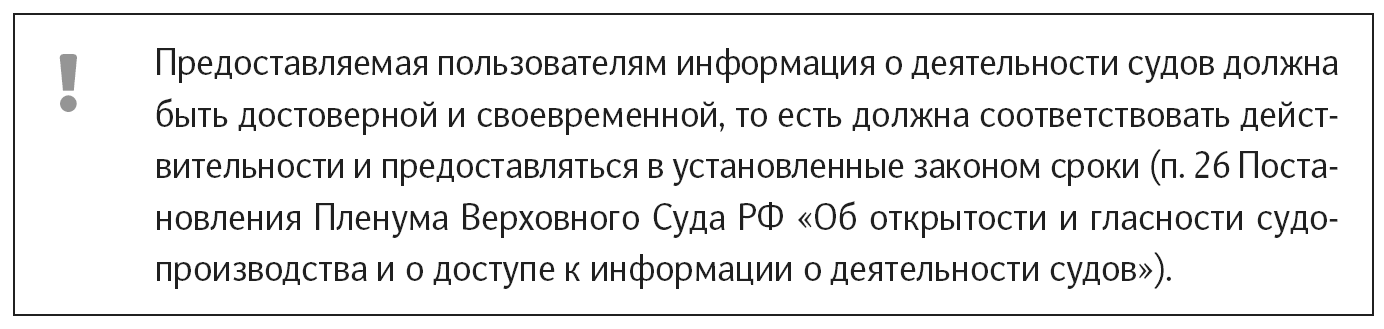 Порядок размещения информации на официальных интернет-сайтах судов общей юрисдикции Российской Федерации и поддержания ее в актуальном состоянии установлен Положением по созданию и сопровождению официальных интернет-сайтов судов общей юрисдикции Российской Федерации, утвержденным Постановлением Президиума Верховного Суда РФ от 24.11.2004.В целях обеспечения информационного наполнения интернет-сайта суда приказом председателя суда создается редакционная коллегия и назначается лицо, ответственное за подготовку и обновление информации, размещаемой на интернет-сайте.Редакционная коллегия: проводит заседания по мере необходимости, но не реже 1 раза в месяц; определяет разделы и направления развития сайта; заслушивает ответственных лиц за работу сайта; осуществляет контроль за содержанием сведений, размещенных на сайте.Ответственный за размещение информации: готовит информационный материал для размещения на интернет-сайте суда в электронном виде в соответствии с требованиями, разработанными лицом, ответственным за информатизацию суда и осуществляющим техническое обеспечение работы сайта; вносит предложения по совершенствованию работы интернет-сайта на утверждение редакционной коллегии; организует в установленном порядке регистрацию вопросов, заданных гражданами через интернет-сайт или электронную почту соответствующим должностным лицам, и публикует ответы на них.Техническое (аппаратное и программное) обеспечение работы сайта возлагается на лицо, ответственное за информатизацию суда, которое: обеспечивает круглосуточную и бесперебойную работу интернет-сайта; техническое размещение информации на интернет-сайте; осуществляет оперативный контроль за содержанием сведений на интернет-сайте.Контроль работы интернет-сайта возлагается на председателя суда или его заместителя.Разработку и сопровождение интернет-сайта обеспечивает начальник отдела правовой информатизации или администратор суда.В соответствии с Федеральным законом от 22 декабря 2008 г. N 262-ФЗ "Об обеспечении доступа к информации о деятельности судов в Российской Федерации" установлен перечень информации, подлежащей размещению на официальном сайте суда в сети Интернет (ст. 14) (табл. 17).Таблица 17Информация, подлежащая размещению на официальном сайте судав сети ИнтернетФедеральным законом "Об обеспечении доступа к информации о деятельности судов в Российской Федерации" установлены особенности размещения в сети Интернет текстов судебных актов (ст. 15):- тексты судебных актов, за исключением приговоров, размещаются в сети Интернет после их принятия, а тексты приговоров размещаются после их вступления в силу;- тексты судебных актов, подлежащих в соответствии с законом опубликованию, а также тексты иных судебных актов, вынесенных Конституционным Судом Российской Федерации, конституционными (уставными) судами субъектов Российской Федерации, арбитражными судами, за исключением текстов судебных актов, указанных в части 4 настоящей статьи, размещаются в сети Интернет в полном объеме;- при размещении в сети Интернет текстов судебных актов, предусматривающих положения, которые содержат сведения, составляющие государственную или иную охраняемую законом тайну, эти положения исключаются из текстов судебных актов;- при размещении в сети Интернет текстов судебных актов, вынесенных судами общей юрисдикции, за исключением текстов судебных актов, подлежащих в соответствии с законом опубликованию, в целях обеспечения безопасности участников судебного процесса из указанных актов исключаются персональные данные, кроме фамилий и инициалов истца, ответчика, третьего лица, гражданского истца, гражданского ответчика, осужденного, оправданного, лица, в отношении которого ведется производство по делу об административном правонарушении, секретаря судебного заседания, рассматривавших (рассматривавшего) дело судей (судьи), а также прокурора, адвоката и представителя, если они участвовали в судебном разбирательстве. Вместо исключенных персональных данных используются инициалы, псевдонимы или другие обозначения, не позволяющие идентифицировать участников судебного процесса.Тексты судебных постановлений, подлежащих в силу закона опубликованию (например, текст решения суда о признании нормативного правового акта или его части недействующими), размещаются на официальных интернет-сайтах судов в полном объеме (п. 32 Постановления Пленума Верховного Суда РФ от 13.12.2012 N 35 "Об открытости и гласности судопроизводства и о доступе к информации о деятельности судов").Не подлежат размещению в сети Интернет тексты судебных актов, вынесенных по делам: 1) затрагивающим безопасность государства; 2) возникающим из семейно-правовых отношений, в том числе по делам об усыновлении (удочерении) ребенка, другим делам, затрагивающим права и законные интересы несовершеннолетних; 3) о преступлениях против половой неприкосновенности и половой свободы личности; 4) об ограничении дееспособности гражданина или о признании его недееспособным; 5) о принудительной госпитализации гражданина в психиатрический стационар и принудительном психиатрическом освидетельствовании; 6) о внесении исправлений или изменений в запись актов гражданского состояния; 7) об установлении фактов, имеющих юридическое значение, рассматриваемых судами общей юрисдикции; 8) разрешаемым в порядке ст. 126 ГПК РФ (ч. 5 ст. 15 ФЗ "Об обеспечении доступа к информации о деятельности судов в Российской Федерации").Размещение информации о движении судебных дел, а также текстов судебных актов осуществляется в режиме автоматического отображения информации: для федеральных судов общей юрисдикции - с помощью программных изделий ПИ СДП и ПИ БСР из подсистем "Судебное делопроизводство и статистика" и "Банк судебных решений"; для мировых судей - с помощью программного изделия ПИ АМИРС из подсистемы "Судебное делопроизводство и статистика"; для федеральных арбитражных судов - из автоматизированной системы "Судопроизводство" или программного комплекса "Судебно-арбитражное делопроизводство". При отсутствии технической возможности размещения в автоматическом режиме такая информация размещается в ручном режиме.Регламент организации размещения сведений о находящихся в суде делах и текстов судебных актов в информационно-телекоммуникационной сети Интернет на официальном сайте суда общей юрисдикции устанавливает сроки размещения в сети Интернет информации о деятельности судов (раздел VIII Регламента) <1>:--------------------------------<1> Утвержден Постановлением Президиума Совета судей РФ от 27.01.2011 N 253.Нормативные правовые акты, официальные актывысших судебных органов и судейского сообщества1. Федеральный закон от 22.12.2008 N 262-ФЗ "Об обеспечении доступа к информации о деятельности судов в Российской Федерации".2. Федеральный закон от 27.07.2006 N 152-ФЗ "О персональных данных".3. Федеральный закон от 27.07.2006 N 149-ФЗ "Об информации, информационных технологиях и о защите информации".4. Распоряжение Правительства РФ от 20.09.2012 N 1735-р "Об утверждении Концепции федеральной целевой программы "Развитие судебной системы России на 2013 - 2020 годы".5. Распоряжение Правительства РФ от 20.10.2010 N 1815-р "О государственной программе Российской Федерации "Информационное общество (2011 - 2020 годы)".6. Постановление Президиума Верховного Суда РФ от 24.11.2004 "Об утверждении Положения по созданию и сопровождению официальных Интернет-сайтов судов общей юрисдикции Российской Федерации".7. Постановление Пленума Верховного Суда РФ от 13.12.2012 N 35 "Об открытости и гласности судопроизводства и о доступе к информации о деятельности судов".8. Приказ Судебного департамента при Верховном Суде РФ от 02.11.2015 N 335 "Об утверждении Регламента размещения информации о деятельности федеральных судов общей юрисдикции, федеральных арбитражных судов, мировых судей и органов судейского сообщества в информационно-телекоммуникационной сети Интернет и Регламента размещения информации о деятельности Судебного департамента при Верховном Суде РФ, управлений Судебного департамента в субъектах Российской Федерации в информационно-телекоммуникационной сети Интернет".9. Постановление Президиума Совета судей РФ от 27.01.2011 N 253 (ред. от 24.03.2011) "Об утверждении Регламента организации размещения сведений о находящихся в суде делах и текстов судебных актов в информационно-телекоммуникационной сети "Интернет" на официальном сайте суда общей юрисдикции".ОСОБЕННАЯ ЧАСТЬГлава 11. ОРГАНИЗАЦИЯ РАБОТЫ ПО ПОДГОТОВКЕ И РАССМОТРЕНИЮУГОЛОВНЫХ ДЕЛ И МАТЕРИАЛОВ В СУДЕ ПЕРВОЙ ИНСТАНЦИИ11.1. Принятие уголовного дела к производству судьейи назначение судебного заседанияВсе поступившие в суд дела регистрируются в отделе делопроизводства (канцелярии) суда в журнале учета входящей корреспонденции.При использовании автоматизированного учета регистрационные журналы учета входящей и исходящей корреспонденции формируются автоматически в базе данных ПИ "Судебное делопроизводство".После регистрации уголовные дела не позднее следующего рабочего дня передаются работником отдела делопроизводства председателю суда, который распределяет их между судьями.При передаче дела конкретному судье учитываются: характер дела, его сложность и объем; квалификация, опыт, специализация судьи; объем его служебной нагрузки и другие обстоятельства.Прежде чем уголовное дело станет предметом судебного разбирательства, судье надлежит выполнить ряд организационно-административных и процессуальных мероприятий по подготовке дела к судебному заседанию. Эти мероприятия определены гл. 33, 34 УПК РФ, Инструкцией по судебному делопроизводству в районном суде, утвержденной Приказом Судебного департамента при Верховном Суде РФ от 29 апреля 2003 г. N 36 (в ред. от 09.04.2015), Постановлением Пленума Верховного Суда РФ от 22 декабря 2009 г. N 28 "О применении судами норм уголовно-процессуального законодательства, регулирующих подготовку уголовного дела к судебному разбирательству" (в ред. от 03.03.2015).Подготовка дела к судебному заседанию является самостоятельной стадией уголовного судопроизводства, в которой судья в установленном законом порядке проверяет наличие достаточных оснований для рассмотрения уголовного дела в судебном разбирательстве и принимает соответствующее решение о дальнейшем движении уголовного дела.В соответствии с Уголовно-процессуальным кодексом Российской Федерации суды Российской Федерации вправе приступать к судебному рассмотрению уголовных дел только после выполнения всех необходимых процессуальных действий и принятия процессуальных решений по их подготовке к судебному разбирательству, предусмотренных гл. 33 и 34 УПК РФ (п. 1 Постановления Пленума Верховного Суда РФ от 22.12.2009 N 28 "О применении судами норм уголовно-процессуального законодательства, регулирующих подготовку уголовного дела к судебному разбирательству" (в ред. от 03.03.2015)).Полномочия мирового судьи (судьи гарнизонного военного суда) по подготовке к судебному рассмотрению уголовного дела частного обвинения регламентированы ст. 319 УПК РФ.Прежде чем назначить судебное заседание, судье надлежит, предварительно изучив материалы дела, выяснить, соблюдены ли органами дознания и предварительного следствия требования уголовно-процессуального закона, регулирующего досудебное производство, нет ли обстоятельств, препятствующих либо исключающих его рассмотрение судом, не имеется ли подлежащих разрешению ходатайств и жалоб сторон, оснований для проведения предварительного слушания. Судья также устанавливает, есть ли необходимость принятия по данным вопросам предусмотренных законом процессуальных решений и выполнения процессуальных действий, в целях обеспечения беспрепятственного, правильного разрешения уголовного дела судом первой инстанции (п. 2 Постановления Пленума Верховного Суда РФ от 22.12.2009 N 28).Согласно ст. 228 УПК РФ по поступившему в суд уголовному делу судья должен выяснить в отношении каждого из обвиняемых следующие вопросы (см. табл. 18).Таблица 18Вопросы, подлежащие выяснению по поступившемув суд уголовному делуПо поступившему в суд уголовному делу судья принимает одно из следующих решений (ст. 227 УПК РФ): о направлении уголовного дела по подсудности (ст. 34 УПК РФ); о назначении предварительного слушания (ст. 229 УПК РФ); о назначении судебного заседания (ст. 231 УПК РФ). Решение судьи оформляется в виде соответствующего постановления.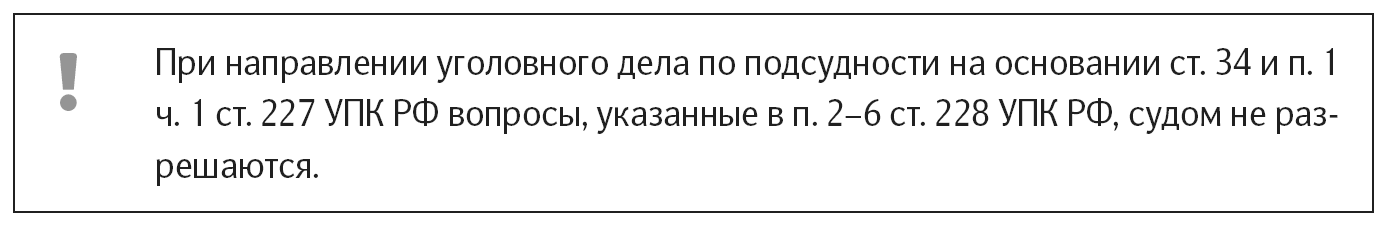 Предварительное слушание может быть назначено по инициативе судьи или по ходатайству сторон при наличии оснований для его проведения (ст. 229 УПК РФ). Ходатайство о проведении предварительного слушания может быть заявлено стороной после ознакомления с материалами дела либо в течение 3 суток со дня получения копии обвинительного заключения или обвинительного акта.По результатам предварительного слушания судья принимает одно из следующих постановлений (ст. 236 УПК РФ):- о направлении уголовного дела по подсудности в случае, если в ходе предварительного слушания прокурор изменит обвинение;- о возвращении уголовного дела прокурору по основаниям, указанным в ст. 237 УПК РФ;- о прекращении уголовного дела (ст. 239 УПК РФ);- о приостановлении производства по уголовному делу (ст. 238 УПК РФ);- об отложении судебного заседания в связи с наличием не вступившего в законную силу приговора, предусматривающего условное осуждение лица, в отношении которого в суд поступило уголовное дело, за ранее совершенное им преступление;- о выделении или невозможности выделения уголовного дела в отдельное производство (ст. 239.1 УПК РФ);- о назначении судебного заседания.Судья единолично принимает решение о назначении судебного заседания, если отсутствуют основания для направления дела по подсудности и назначении предварительного слушания.Решение о назначении судебного заседания принимается в срок не позднее 30 суток со дня поступления уголовного дела в суд. В случае если в суд поступает уголовное дело в отношении обвиняемого, содержащегося под стражей, судья принимает решение в срок не позднее 14 суток со дня поступления дела в суд (ч. 3 ст. 227 УПК РФ).В постановлении о назначении судебного заседания разрешаются вопросы, предусмотренные ч. 2 ст. 227 и ч. 2 ст. 231 УПК РФ.Решая вопрос о вызове в судебное заседание лиц по спискам, представленным сторонами (п. 4 ч. 2 ст. 231 УПК РФ), судья вправе после изучения материалов дела при наличии к тому оснований по собственной инициативе вызвать в судебное заседание других лиц, необходимых для рассмотрения уголовного дела, например, для допроса эксперта, давшего заключение в ходе предварительного расследования.Извещение лиц, указанных в постановлении о назначении судебного заседания (ст. 232 УПК РФ), допускается в том числе посредством СМС-сообщения в случае их согласия на уведомление таким способом и при фиксации факта отправки и доставки СМС-извещения адресату. Факт согласия на получение СМС-извещения подтверждается распиской, в которой наряду с данными об участнике судопроизводства и его согласием на уведомление подобным способом указывается номер мобильного телефона, на который оно направляется (п. 7.1 Постановления Пленума ВС РФ от 22.12.2009 N 28).К иным мерам по подготовке судебного заседания, которые судья принимает в соответствии со ст. 232 УПК РФ, следует относить, в частности, направление сторонам копий постановления о назначении судебного заседания, вызов кандидатов в присяжные заседатели, меры по доставке в суд лиц, содержащихся под стражей, привлечение к участию в деле переводчика, распоряжение о подготовке зала судебного заседания, направление службе судебных приставов поручения об обеспечении мер безопасности и создании условий для их применения, решение вопросов, связанных с присутствием в зале судебного заседания представителей средств массовой информации.11.2. Подготовка к судебному разбирательству.Планирование судебного разбирательстваи составление плана судебного следствияПосле назначения судебного заседания судья организует подготовку к рассмотрению уголовного дела.Судья дает распоряжение секретарю судебного заседания или помощнику судьи:- направить копии постановления о назначении судебного заседания сторонам судебного заседания;- вызвать кандидатов в присяжные заседатели (если судебное заседание назначено с участием присяжных заседателей);- направить судебные повестки свидетелям, потерпевшим и иным лицам, указанным в постановлении;- направить распоряжение на доставку в суд обвиняемого, содержащегося под стражей;- вызвать переводчика, специалиста;- направить службе судебных приставов поручение об обеспечении мер безопасности и создания условий для их применения;- решить вопросы, связанные с присутствием в зале судебного заседания представителей средств массовой информации;- подготовить зал судебного заседания (ст. 232 УПК РФ).Распоряжение о доставке обвиняемого, содержащегося под стражей, направляется на имя начальника следственного изолятора. В распоряжении указывается название суда, Ф.И.О. доставляемого в суд, а также название статьи(-ей) УК РФ, по которым лицо обвиняется, время и место судебного разбирательства.Судебные повестки, судебные извещения и распоряжения оформляются судебным секретарем по почте или по другим средствам связи и направляются по адресатам, с тем расчетом, чтобы указанные документы были заблаговременно получены адресатами и возвращены в суд с уведомлениями о их вручении адресату.Извещение участников судопроизводства допускается в том числе посредством СМС-сообщения в случае их согласия на уведомление таким способом и при фиксации факта отправки и доставки СМС-извещения адресату. Факт согласия на получение СМС-извещения подтверждается распиской, в которой наряду с данными об участнике судопроизводства и его согласием на уведомление подобным способом указывается номер мобильного телефона, на который оно направляется. Данная расписка приобщается к материалам уголовного дела (п. 1 Постановления Пленума Верховного Суда РФ от 09.02.2012 N 3 "О внесении изменений в некоторые Постановления Пленума Верховного Суда Российской Федерации").По просьбе стороны суд вправе предоставить ей возможность для дополнительного ознакомления с материалами дела. Стороны с разрешения судьи вправе ознакомиться с материалами дела в помещении суда в присутствии сотрудника аппарата суда. При этом сотрудник суда должен обеспечить сохранность всех материалов дела, а также недопустимость копирования документов, которые могут содержать сведения о государственной и иной тайне, сведения, недопустимые к раскрытию, в частности, не подлежат раскрытию сведения, связанные с мерами охраны лиц, оказавших содействие правосудию, данные о досудебном сотрудничестве и т.д.Во время подготовки дела к судебному заседанию с помощью администратора суда или лица, ответственного за связи со СМИ, пресс-секретаря решаются вопросы, связанные с присутствием в зале судебного заседания представителей средств массовой информации.При использовании автоматизированного судебного делопроизводства список дел, назначенных к рассмотрению на заданную дату, формируется автоматически и размещается на информационных стендах, в информационных киосках и на сайте суда (Постановление Президиума Совета судей РФ от 27 января 2011 г. N 253).При подготовке к судебному заседанию судья, кроме решения организационных вопросов: 1) изучает материалы уголовного дела; 2) составляет рабочие записи; 3) составляет план судебного разбирательства; 4) составляет проекты судебных постановлений и план судебного следствия; 5) изучает судебную практику по рассмотрению и разрешению соответствующей категории уголовных дел.Изучение материалов уголовного дела. Методика изучения уголовного дела может быть различной, и выбор ее зависит от многих факторов, в том числе: характера дела; его объема и сложности; количества эпизодов и обвиняемых; системы подшивки материала, принятой следователем (по эпизодам, по обвиняемым, в хронологическом порядке).Единого, пригодного для всех дел метода изучения выработать невозможно. Вместе с тем, с учетом опыта многих судей, практикой выработаны три основных метода изучения уголовных дел (табл. 19).Таблица 19Методы изучения уголовных делВ процессе изучения материалов уголовного дела судья составляет рабочие записи с целью систематизации информации о содержании обвинения и имеющихся в деле доказательствах.Уголовно-процессуальные нормы не устанавливают обязанности судьи составлять такие записи. В условиях высокой профессиональной нагрузки судье не всегда удается глубоко изучить назначенное к рассмотрению уголовное дело и сделать соответствующие рабочие записи, но стремиться к этому необходимо. Незнание материалов дела нередко приводит к неполноте исследования обстоятельств, является одной из наиболее распространенных причин судебных ошибок.Рабочие записи, сделанные судьей при изучении подлежащего рассмотрению дела в судебном заседании, облегчают работу судьи на этапах планирования и проведения судебного следствия и постановления приговора.Методика составления рабочих записей зависит от объема уголовного дела, количества эпизодов обвинения, числа обвиняемых и потерпевших, профессионального опыта судьи и т.д.По объемным, многоэпизодным делам со сложной фабулой часто практикуется составление различных схем и таблиц, которые наглядно показывают связи между обвиняемыми, эпизодами, а также наличие доказательств по каждому эпизоду.По делам, связанным с перемещением материальных или денежных средств, с различными хозяйственными и финансовыми операциями, схемы (таблицы) составляются практически всегда.В рабочих записях целесообразно выделять следующие основные разделы:1) факты, обстоятельства и иные вопросы, составляющие объем обвинения; 2) доказательства, систематизированные по эпизодам обвинения; 3) вопросы для предстоящего исследования в судебном заседании; 4) данные, установленные в судебном заседании.Если по делу привлечено к уголовной ответственности одно лицо, обвиняемое в преступлении, состоящем из одного эпизода, то рабочие записи, на основе которых в дальнейшем будет строиться план реального судебного следствия, целесообразно вести по следующей упрощенной форме:Содержание доказательств излагается кратко, конспективно, с указанием на самое существенное, относящееся к обвинению. Если в деле имеется несколько показаний одного и того же участника процесса, в показаниях которого нет противоречий, то указывается "То же". При наличии таких противоречий в показаниях одного и того же лица тексты этих противоречий выделяются с указанием на л.д.По несложному, небольшому по объему делу рабочие записи могут входить составной частью в план судебного следствия.Если обвинение включает несколько эпизодов или по делу привлекается к уголовной ответственности несколько лиц, то целесообразно кратко изложить на отдельном листе эпизоды обвинения применительно к отдельным составам преступлений и конкретным обвиняемым, расположив их в той последовательности, как они изложены в обвинительном заключении, и пронумеровать.Затем напротив каждого эпизода обвинения следует помещать содержание доказательств, относящихся к данному эпизоду, т.е. рабочие записи группируются по эпизодам обвинения.Примерная форма записей может выглядеть следующим образом:В этом случае доказательства по уголовному делу выписываются применительно к каждому эпизоду обвинения. Такая форма рабочих записей поможет наглядно убедиться, подтверждается ли эпизод обвинения доказательствами и какими именно. Если лицо допрашивалось на предварительном следствии неоднократно, то показания этого лица целесообразно фиксировать в хронологическом порядке. Это позволяет понять, как формировались эти показания.Некоторые судьи по любому делу составляют записи по принципу: одно лицо - отдельный лист.При использовании такого подхода на отдельном листе группируются эпизоды обвинения, напротив которых только перечисляются доказательства со ссылкой на листы дела. Содержание каждого доказательства, особенно показания обвиняемых, потерпевших и свидетелей, записываются на отдельных листах. Это удобно при исследовании доказательств в судебном заседании и при анализе их в приговоре или ином судебном постановлении.Приведенные способы ведения рабочих записей при изучении уголовного дела раскрывают лишь некоторые возможные подходы. Составление таких записей процесс творческий и зависит от каждого судьи.Планирование судебного разбирательства. Судебное разбирательство - центральная стадия уголовного процесса, на которой суд первой или апелляционной инстанции с участием сторон в условиях состязательности непосредственно исследует имеющиеся по уголовному делу доказательства и на этой основе принимает решение о виновности или невиновности подсудимого, о применении либо неприменении к нему уголовного наказания.В ходе судебного разбирательства председательствующий руководит заседанием, разъясняет участвующим в деле лицам их права, следит, чтобы участники процесса соблюдали регламент, установленный порядок представления и исследования доказательств, очередность допросов и выступлений, отклоняет наводящие вопросы и вопросы, не имеющие отношения к делу, разрешает ходатайства, после обсуждения со сторонами назначает экспертизу, организует проведение судебно-следственных действий и т.д.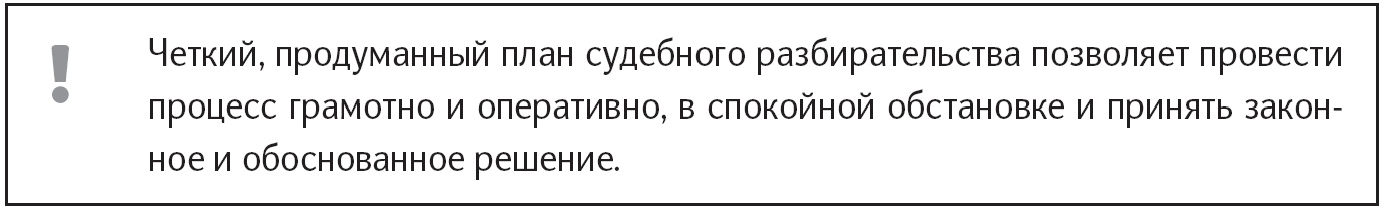 План судебного разбирательства включает очередность и порядок выполнения судьей действий, предусмотренных УПК РФ, с момента открытия судебного заседания и до его закрытия и план непосредственного исследования доказательств по делу (план судебного следствия). Такой план не позволит судье пропустить действия, предусмотренные Уголовно-процессуальным кодексом, и нарушить права и законные интересы участников процесса.Процедура проведения судебного заседания по уголовному делу включает:План судебного следствия - составная часть плана судебного разбирательства. План судебного следствия предусматривает очередность исследования доказательств, формулировку вопросов подсудимому, потерпевшему, свидетелям. При этом председательствующий использует свои рабочие записи изучения уголовного дела.В плане судебного следствия необходимо указать: когда огласить протоколы следственных действий и иные документы; когда провести соответствующую экспертизу, какие поставить вопросы эксперту (их формулировка в судебном заседании иногда вызывает большие трудности); когда огласить данные о личности подсудимого (должна быть ссылка на л.д.); когда (и нужно ли?) выйти на место происшествия, провести следственный эксперимент (и что для этого нужно подготовить); когда исследовать вещественные доказательства и т.п.Сложность планирования всех этих вопросов заключается в том, что очередность исследования доказательств определяется стороной, представляющей доказательства суду (ст. 274 УПК РФ). Суд лишь осуществляет контроль над законностью действий сторон, устраняя наводящие вопросы, подсказки, а также противоречия в доказательствах. Стремясь активизировать стороны в исследовании доказательств и обеспечить их равноправие, председательствующий спрашивает: есть ли у подсудимого, потерпевшего пояснения в связи с показаниями такого-то свидетеля, эксперта; либо подтверждает он обстоятельства, изложенные свидетелями и т.п., поскольку и подсудимый, и потерпевший имеют право давать показания "в любой момент судебного следствия" (ст. ст. 274, 277 УПК РФ) с разрешения председательствующего.При этом судья должен принимать все меры к тому, чтобы все доказательства, собранные на предварительном следствии и представленные стороной процесса, были проверены и исследованы в ходе судебного следствия с точки зрения их относимости к делу, допустимости и достоверности.11.3. Составление проекта судебного постановленияПри написании текста судебного постановления неизбежно возникают вопросы, требующие обращения к материалам дела и тексту закона (де-факто и де-юре).Эти вопросы могут относиться к обстоятельствам, не затрагивающим существо дела (так называемые технические вопросы), а могут напрямую иметь отношение к существу принимаемого судом решения.Например, к ним могут относиться вопросы о правильном наименовании, адресах и реквизитах юридических лиц; об анкетных и биографических данных физических лиц; о различных документах, датах, цифрах и других подобных сведениях, которые требуется отразить в судебном постановлении, а также вопросы, касающиеся доказанности того или иного обстоятельства; юридической квалификации; правильности применения норм материального закона и терминологии, используемой в судебном постановлении.Иногда материалы дела не содержат однозначных ответов на некоторые из этих вопросов. Например, из-за опечаток (ошибок) в документах имеются противоречивые данные о дате предыдущего обвинительного приговора в отношении подсудимого, а подшитая в материалах дела ксерокопия этого приговора плохая, "нечитаемая".Упредить возникновение подобных вопросов в совещательной комнате при написании судебного постановления позволяет заблаговременная подготовка его проекта или основных тезисов.Составление проекта судебного постановления вовсе не свидетельствует о предрешении судьей исхода дела. Такой проект - рабочий материал, при работе над которым судья наглядно видит все еще не учтенные им моменты, противоречия, сильные и слабые позиции сторон, правовые проблемы, возникающие при разрешении конкретного дела.Поэтому предварительная работа над проектом судебного постановления оказывает большую помощь судье: увидев проблемные вопросы, судья имеет возможность выяснить их в судебном заседании, до удаления в совещательную комнату.Содержание и форма принимаемого судом окончательного решения зависит не от проекта, а от результатов непосредственного исследования обстоятельств дела в судебном заседании. Иногда оно является полной противоположностью разработанного проекта. В этом случае проект также облегчает работу: в нем уже имеются необходимые установочные данные, анализ доказательств, которые вполне могут быть использованы. Например, вводная часть судебного постановления (наименование и состав суда, дела, данные об участвующих в деле лицах), изложение имеющихся заключений экспертов, специалистов, содержание некоторых доказательств является одинаковым для решения любого содержания.По сложным, конфликтным делам возможно составление двух вариантов проекта, которые позволяют сравнить все доводы "за" и "против", в этом случае наглядно видны сильные и слабые стороны предлагаемых вариантов решений.В тех случаях, когда судебное разбирательство подтвердило первоначальное мнение судьи, подготовленный им проект позволяет значительно сократить время на составление "чистового" варианта судебного постановления в совещательной комнате.Наряду с преимуществами, подготовка проекта судебного постановления может иметь и некоторые негативные последствия, например, изменение хода судебного разбирательства может вызвать у недостаточно квалифицированного судьи не только затруднения, но и панику вплоть до полной невозможности дальнейшего продолжения судебного разбирательства. Против подобных последствий одно лишь средство - повышение квалификации и ответственности судей.Некоторые судьи готовят проекты не только окончательных, но и промежуточных судебных решений, например, постановлений и определений о назначении экспертизы, о разрешении ходатайств и отводов, об оплате экспертам, свидетелям и потерпевшим, что полезно с точки зрения экономии времени после выхода в судебное заседание.11.4. Организация судебной деятельности по материалам,поступившим в суд в порядке досудебного производстваДосудебное производство по уголовному делу - это деятельность органов предварительного следствия и дознания по установлению события преступления, виновности лица в совершении преступления и других обстоятельств, подлежащих доказыванию (ст. 73 УПК РФ).Действующее уголовно-процессуальное законодательство Российской Федерации предусматривает институт судебного контроля за действиями и решениями должностных лиц на досудебном производстве.Судебный контроль решений и действий (бездействия) органов предварительного расследования и прокурора на досудебном производстве осуществляется в двух случаях:Учреждение судебного контроля органов предварительного расследования на досудебном производстве, наряду с существующим ведомственным контролем руководителей органов предварительного расследования и прокурорским надзором, является дополнительной гарантией соблюдения прав и законных интересов участников процесса.Согласно УПК РФ, только суд, в том числе в ходе досудебного производства, правомочен принимать решения (ч. 2 ст. 29 УПК РФ):- об избрании меры пресечения в виде заключения под стражу, домашнего ареста, залога;- о продлении срока содержания под стражей или срока домашнего ареста;- о помещении подозреваемого, обвиняемого, не находящегося под стражей, в медицинскую организацию, оказывающую медицинскую помощь в стационарных условиях, или в медицинскую организацию, оказывающую психиатрическую помощь в стационарных условиях, для производства соответственно судебно-медицинской или судебно-психиатрической экспертизы;- о возмещении имущественного вреда;- о производстве осмотра жилища при отсутствии согласия проживающих в нем лиц;- о производстве обыска и (или) выемки в жилище;- о производстве выемки заложенной или сданной на хранение в ломбард вещи;- о производстве личного обыска, за исключением случаев, предусмотренных ст. 184 УПК РФ;- о производстве выемки предметов и документов, содержащих государственную или иную охраняемую федеральным законом тайну, а также предметов и документов, содержащих информацию о вкладах и счетах граждан в банках и иных кредитных организациях;- о наложении ареста на корреспонденцию, разрешении на ее осмотр и выемку в учреждениях связи;- о наложении ареста на имущество, включая денежные средства физических и юридических лиц, находящихся на счетах и во вкладах или на хранении в банках и иных кредитных организациях;- о временном отстранении подозреваемого или обвиняемого от должности в соответствии со ст. 114 УПК РФ;- о реализации, об утилизации или уничтожении вещественных доказательств, указанных в подпункте "в" п. 1, пп. "б", "в" п. 2, п. п. 3, 6 и 7 ч. 2 ст. 82 УПК РФ;- о контроле и записи телефонных и иных переговоров;- о получении информации о соединениях между абонентами и (или) абонентскими устройствами.Суд правомочен в ходе досудебного производства рассматривать жалобы на действия (бездействие) и решения прокурора, следователя, органа дознания и дознавателя в случаях и порядке, которые предусмотрены ст. 125 УПК РФ.Производство по материалам, поступившим в суд в ходе досудебного производства, включает следующие этапы деятельности (схема 11).Схема 11. Этапы производства по материалам,поступившим в суд в ходе досудебного производства┌──────────────────────────────────────────────────┐│ Этапы производства по материалам, поступившим в  ││       суд в ходе досудебного производства        │└─┬────────────────────────────────────────────────┘  │   ┌────┬────────────────────────────────────┐  ├──>│ 1  │   регистрация, учет и оформление   │  │   │    │       поступивших материалов       │  │   └────┴────────────────────────────────────┘  │   ┌────┬────────────────────────────────────┐  ├──>│ 2  │подготовка материалов к рассмотрению│  │   │    │        в судебном заседании        │  │   └────┴────────────────────────────────────┘  │   ┌────┬────────────────────────────────────┐  ├──>│ 3  │   оформление материалов после их   │  │   │    │            рассмотрения            │  │   └────┴────────────────────────────────────┘  │   ┌────┬────────────────────────────────────┐  │   │    │ прием и учет апелляционных жалоб и │  ├──>│ 4  │   представлений (при обжаловании   │  │   │    │         судебного решения)         │  │   └────┴────────────────────────────────────┘  │   ┌────┬────────────────────────────────────┐  └──>│ 5  │обращение к исполнению решений суда │      │    │ по материалам досудебного контроля │      └────┴────────────────────────────────────┘Организация деятельности по подготовке и рассмотрению материалов, поступивших в суд в ходе досудебного производства, осуществляется в соответствии с положениями УПК РФ, Постановлениями Пленума Верховного Суда от 10 февраля 2009 г. N 1 "О практике рассмотрения судами жалоб в порядке статьи 125 Уголовно-процессуального кодекса Российской Федерации", от 19 декабря 2013 г. N 41 "О практике применения судами мер пресечения в виде заключения под стражу, залога и домашнего ареста", а также Инструкцией по судебному делопроизводству в районном суде и Инструкцией по судебному делопроизводству в верховных судах республик, краевых и областных судах.Порядок регистрации, учета и оформления поступивших материалов в порядке досудебного производства производится по общим правилам, изложенным в разд. 3, 5 - 7, 9 Инструкции по судебному делопроизводству в районном суде, утвержденной Приказом Судебного департамента при Верховном Суде РФ от 29 апреля 2003 г. N 36 (в ред. от 18.02.2016), с соблюдением нижеследующих особенностей.Материалы, поступившие в суд в порядке досудебного производства, регистрируются в журнале учета входящей корреспонденции (форма N 1) и передаются судьям, осуществляющим дежурство, под расписку в указанном журнале.На поступившие и зарегистрированные ходатайства или жалобы заводится материал с присвоением соответствующего номера, который состоит из индекса, порядкового номера журнала учета и года принятия ходатайства или жалобы к производству.Материалы, поступившие в порядке досудебного производства, имеют цифровой индекс "3" с дополнительными значками, свидетельствующими о виде соответствующего ходатайства: "3/1" - об избрании меры пресечения в виде содержания под стражей; "3/2" - о продлении срока содержания под стражей; "3/3" - об избрании меры пресечения в виде домашнего ареста и т.д. (см. Инструкцию по судебному делопроизводству в районном суде). Например: материал 3/1-10/2014 (3/1 - материал об избрании меры пресечения в виде заключения под стражу, 10 - порядковый номер поступления, 2014 - год поступления).Поступившие в суд ходатайства и жалобы подшиваются в обложку. На обложке делаются необходимые отметки (наименование суда, порядковый номер материала, наименование материала, дата и время поступления материала в данный суд, а также дата рассмотрения материала, а в случаях, предусмотренных действующим законодательством, и время рассмотрения материала). На внутренней стороне обложки материала помещается справочный лист (форма N 19), в котором отмечаются все действия суда, произведенные по материалу.Организация работы судьи при поступлении в суд ходатайства об избрании меры пресечения в виде заключения под стражу или продления срока содержания под стражей. Поводом к рассмотрению в суде вопроса о возможности заключения подозреваемого или обвиняемого под стражу является соответствующее ходатайство следователя (согласованное с руководителем следственного органа) или дознавателя (согласованное с прокурором), оформленное в виде постановления. К постановлению о возбуждении ходатайства прилагаются материалы, подтверждающие обоснованность ходатайства.При ознакомлении с представленными в суд материалами судье необходимо проверить следующие обстоятельства (ст. 108 УПК РФ):--------------------------------<1> См. подробнее Постановление Пленума Верховного Суда РФ от 19.12.2013 N 41 "О практике применения судами мер пресечения в виде заключения под стражу, залога и домашнего ареста".Постановление о возбуждении ходатайства об избрании в качестве меры пресечения заключения под стражу и все приложенные к нему документы судья проверяет по правилам, предусмотренным ст. 88 УПК РФ.Если в процессе предварительной проверки представленных документов судья не выявит обстоятельств, препятствующих для рассмотрения заявленного ходатайства, он выносит постановление о назначении судебного заседания применительно к требованиям ч. 2 ст. 227 УПК РФ и выполняет действия, связанные с подготовкой к судебному заседанию.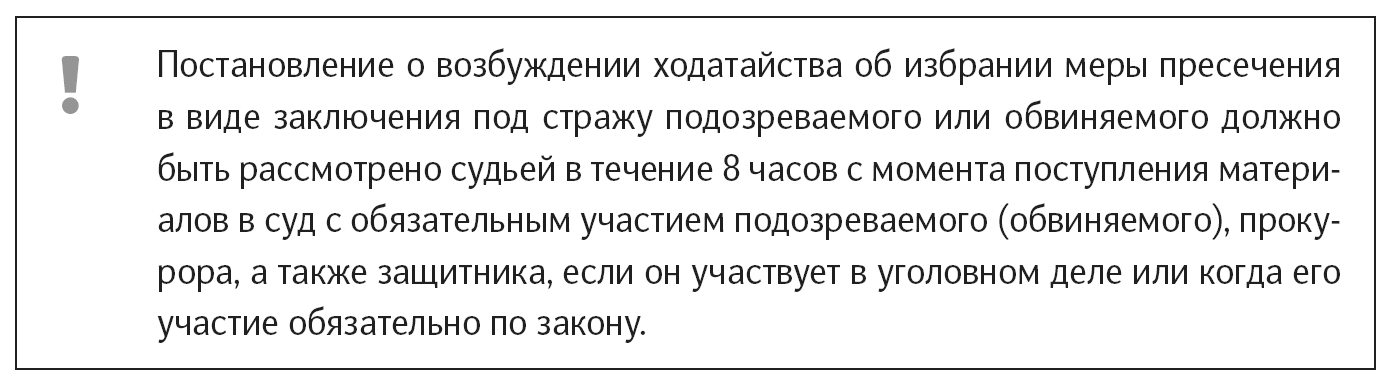 В судебном заседании вправе также участвовать законный представитель несовершеннолетнего подозреваемого (обвиняемого), руководитель следственного органа, следователь, дознаватель.В целях обеспечения законных прав и интересов указанных лиц судья обязан обеспечить своевременное уведомление их о месте, дате и времени судебного заседания, а также обеспечить указанным лицам возможность знакомиться со всеми материалами производства и делать из них необходимые выписки. Такое ознакомление производится в суде в пределах установленного законом срока на рассмотрение судом соответствующего ходатайства.Судебное заседание по рассмотрению ходатайства об избрании меры пресечения в виде заключения под стражу производится по общим правилам, с соблюдением принципа состязательности. Выслушав всех участников процесса, с учетом их права на реплику, судья удаляется в совещательную комнату, где выносит одно из следующих постановлений: 1) об избрании меры пресечения в виде заключения под стражу; 2) об отказе в удовлетворении ходатайства; 3) о продлении срока задержания (ч. 6 ст. 108 УПК РФ).После рассмотрения ходатайства постановление судьи немедленно вручается лицу, возбудившему ходатайство, прокурору, подозреваемому (обвиняемому), законному представителю несовершеннолетнего, адвокату под расписку, о чем делается соответствующая отметка в справочном листе материала с указанием даты и времени получения.Начальнику учреждения, куда доставляется лицо для содержания под стражей, направляется копия постановления судьи.Если постановлением судьи отказано в удовлетворении ходатайства, копия данного постановления направляется или вручается лицу, возбудившему соответствующее ходатайство. По истечении срока, установленного действующим законодательством на обжалование указанного постановления, и при непоступлении в этот срок жалобы или представления материал безотлагательно оформляется для сдачи его в архив.Постановление судьи об избрании в качестве меры пресечения заключения под стражу или об отказе в этом может быть обжаловано в вышестоящий суд в апелляционном порядке в течение трех суток со дня его вынесения (ч. 11 ст. 108 УПК РФ).Обращение к исполнению постановления судьи об избрании меры пресечения в виде заключения под стражу осуществляется в соответствии с положениями п. п. 10.4.29 - 10.4.33, 10.4.36 инструкции по судебному делопроизводству в районном суде.Материал оконченного производства может быть сдан в архив только в соответствии с резолюцией председателя суда, лица, исполняющего его обязанности, или судьи, председательствующего в судебном заседании при рассмотрении данного материала.При поступлении ходатайства органов предварительного расследования о продлении срока содержания под стражей судья осуществляет действия, аналогичные тем, которые он выполнял при рассмотрении ходатайства об избрании меры пресечения в виде заключения под стражу. При этом особое внимание судья обращает на изучение и проверку мотивов и оснований, в силу которых сохраняется, по мнению следователя или дознавателя, необходимость в содержании обвиняемого под стражей и невозможность избрания в отношении его иной меры пресечения.В постановлении о возбуждении ходатайства о продлении срока содержания под стражей должно быть четко указано, какой объем следственных и процессуальных действий следует провести по делу и сколько процессуального времени для этого потребуется.При разрешении ходатайств о продлении срока содержания под стражей суду следует выяснить обоснованность утверждений органов предварительного расследования о невозможности своевременного окончания расследования по объективным причинам. Если ходатайство о продлении срока содержания под стражей возбуждается перед судом неоднократно и по мотивам необходимости выполнения тех же следственных действий, на которые указывал следователь (дознаватель) в предыдущих ходатайствах, надлежит установить, по каким причинам они не были произведены (п. 22 Постановления Пленума Верховного Суда РФ от 19.12.2013 N 41).Ходатайство о продлении срока содержания обвиняемого под стражей должно быть представлено в суд не позднее, чем за 7 суток до дня его окончания и рассмотрено в судебном заседании не позднее чем через 5 суток со дня поступления в суд (ч. 8 ст. 109 УПК РФ).Принятие судом решения о продлении срока содержания обвиняемого под стражей возможно только по результатам рассмотрения данного вопроса в условиях состязательности сторон и обеспечении участникам судопроизводства возможности обосновать свою позицию по рассматриваемому вопросу. В случае продления срока содержания лица под стражей суд должен указать конкретные обстоятельства, обосновывающие продление срока, доказательства, подтверждающие наличие этих обстоятельств, также до какой даты и на какой срок продлевается содержание под стражей.Действия судьи при подготовке к рассмотрению ходатайств о производстве следственных действий. При необходимости производства следственных действий, ограничивающих конституционные права граждан, органы предварительного расследования должны получить на это судебное решение.Судебный порядок получения разрешения на производство следственных действий регламентируется ст. 165 УПК РФ.Поводом к рассмотрению в суде вопроса о возможности производства следственных действий, предусмотренных п. п. 4 - 9, 10.1, 11 и 12 ч. 2 ст. 29 УПК РФ, является постановление следователя (дознавателя) о возбуждении ходатайства о производстве следственного действия. Ходатайство следователя должно быть подано с согласия руководителя следственного органа, а дознавателя - с согласия прокурора.К ходатайству следователя (дознавателя) прилагаются копии постановления о возбуждении уголовного дела, постановления о принятии дела к своему производству, копии иных документов, обосновывающих необходимость проведения следственных действий, ограничивающих конституционные права граждан (протоколы допросов потерпевших, свидетелей, опознаний, очных ставок и др.).По поступившему ходатайству следователя (дознавателя) о производстве следственных действий судья устанавливает следующие обстоятельства (ст. 165 УПК РФ):Если в ходе этой проверки судья не установит обстоятельств, препятствующих рассмотрению поступившего ходатайства, он выносит постановление о назначении судебного заседания применительно к требованиям ч. 2 ст. 227 УПК РФ. При этом судья должен учитывать, что постановление о возбуждении ходатайства о получении разрешения на проведение следственных действий подлежит рассмотрению в течение 24 часов с момента поступления материалов в суд и с учетом возможности реальной явки участников процесса к началу слушания материала по возбужденному ходатайству (ч. 2 ст. 165 УПК РФ).Рассмотрение ходатайства о производстве следственного действия осуществляется единолично судьей районного суда или гарнизонного военного суда по месту производства предварительного расследования или производства следственного действия. В судебном заседании вправе участвовать прокурор, следователь и дознаватель.По итогам рассмотрения ходатайства судья в совещательной комнате выносит постановление о разрешении производства следственного действия или об отказе в его производстве с указанием мотивов отказа (ч. 4 ст. 165 УПК РФ).Копия постановления о разрешении производства следственного действия немедленно вручается под расписку лицу, ходатайствовавшему о его проведении. Кроме того, это постановление должно быть в материалах дела, у участников процесса, в суде, в надзорном производстве у прокурора.Постановление судьи о производстве следственного действия, а равно постановление судьи об отказе в производстве следственного действия может быть обжаловано в течение 10 дней заинтересованными лицами (как представителями сторон, так иными участниками процесса, чьи права и законные интересы нарушены вынесением постановления) в вышестоящий суд.В исключительных случаях, когда производство осмотра жилища, обыска и выемки в жилище, личного обыска, а также выемки заложенной или сданной на хранение в ломбард вещи, наложение ареста на имущество, указанное в ч. 1 ст. 104.1 УК РФ, не терпит отлагательств, указанные следственные действия могут быть произведены на основании постановления следователя (дознавателя) без получения судебного решения (ч. 5 ст. 165 УПК РФ).При этом следователь или дознаватель в течение 24 часов с момента начала производства следственного действия уведомляют судью и прокурора о производстве следственного действия. К уведомлению прилагаются копии постановления следователя (дознавателя) о производстве следственного действия и протокола следственного действия.Получив указанное уведомление, судья не позднее 24 часов с момента его поступления проверяет в судебном заседании законность проведенного следственного действия и устанавливает, кто проводил следственное действие, на основании какого акта, кто участвовал в проведении следственного действия, в каком порядке оно проводилось, как процессуально закреплены результаты следственного действия, в чем выражались нетерпящие обстоятельства, послужившие основанием для производства следственного действия без судебного решения (ч. 5 ст. 165 УПК РФ). В судебном заседании помимо прокурора, следователя (дознавателя) могут принимать участие и лица, конституционные права и процессуальные интересы которых были нарушены данным следственным действием, а также их защитники и представители. Поэтому судья обязан обеспечить своевременное уведомление этих лиц о судебном заседании.Если судья признает по итогам судебного заседания законность проведенного следственного действия без разрешения суда, то он выносит постановление о его законности. В случае если судья признает проведенное следственное действие незаконным, все доказательства, полученные в ходе такого следственного действия, признаются недопустимыми в соответствии со ст. 75 УПК РФ.После рассмотрения уведомления следователя (дознавателя) о производстве следственного действия без получения судебного решения копия постановления судьи немедленно вручается лицу, возбудившему ходатайство, а также прокурору, о чем делается отметка в справочном листе с указанием даты и времени получения.Организация работы судьи по рассмотрению жалоб на решения и действия (бездействие) органов предварительного расследования и прокуроров. Право обжалования решений и действий (бездействия) должностных лиц в досудебном производстве как гарантия судебной защиты прав и свобод граждан в уголовном судопроизводстве установлено ст. 46 Конституции РФ.В порядке ст. 125 УПК РФ могут быть обжалованы постановления дознавателя, следователя и руководителя следственного органа об отказе в возбуждении уголовного дела, о прекращении уголовного дела, а также иные решения и действия (бездействие) должностных лиц, принятые на досудебных стадиях уголовного судопроизводства, если они способны причинить ущерб конституционным правам и свободам участников уголовного судопроизводства или иных лиц, чьи права и законные интересы нарушены либо могут затруднить доступ граждан к правосудию.К иным решениям и действиям (бездействию), способным причинить ущерб конституционным правам и свободам участников уголовного судопроизводства, относятся, например, постановления: дознавателя, следователя и руководителя следственного органа о возбуждении уголовного дела в отношении конкретного лица, о производстве выплат или возврате имущества реабилитированному, об отказе в назначении защитника, в допуске законного представителя, либо избрании и применении к подозреваемому, обвиняемому мер процессуального принуждения, за исключением залога, домашнего ареста и заключения под стражу, которые применяются по решению суда.Действия, затрудняющие доступ граждан к правосудию, - действия (бездействие) либо решения должностных лиц, ограничивающие права граждан на участие в досудебном производстве по уголовному делу, которые создают гражданину препятствия для дальнейшего обращения за судебной защитой нарушенного права.Например, отказ в признании лица потерпевшим, отказ в приеме сообщения о преступлении либо бездействие при проверке этих сообщений, постановление о приостановлении предварительного следствия и другие <1>.--------------------------------<1> См.: Постановление Пленума Верховного Суда РФ N 1 от 10 февраля 2009 г. "О практике рассмотрения судами жалоб в порядке статьи 125 Уголовно-процессуального кодекса Российской Федерации" (в ред. от 28.01.2014) // СПС "КонсультантПлюс".Жалобы на действия (бездействие) и решения дознавателя, следователя и прокурора, поступившие в порядке досудебного производства, принимаются отделом делопроизводства суда и регистрируются в журнале учета жалоб на органы дознания и предварительного следствия (форма 8.9). Судья, которому передана на исполнение поступившая жалоба, выясняет: подсудна ли жалоба данному суду; решения и действия (бездействие) каких должностных лиц обжалуются в порядке ст. 125 УПК РФ; подана ли жалоба надлежащим лицом; имеется ли предмет обжалования в соответствии со ст. 125 УПК РФ; содержит ли жалоба необходимые сведения для ее рассмотрения; не воспользовался ли заявитель правом, предусмотренным ст. 124 УПК РФ, и не имеется ли решение об удовлетворении такой жалобы; не завершено ли предварительное расследование по уголовному делу.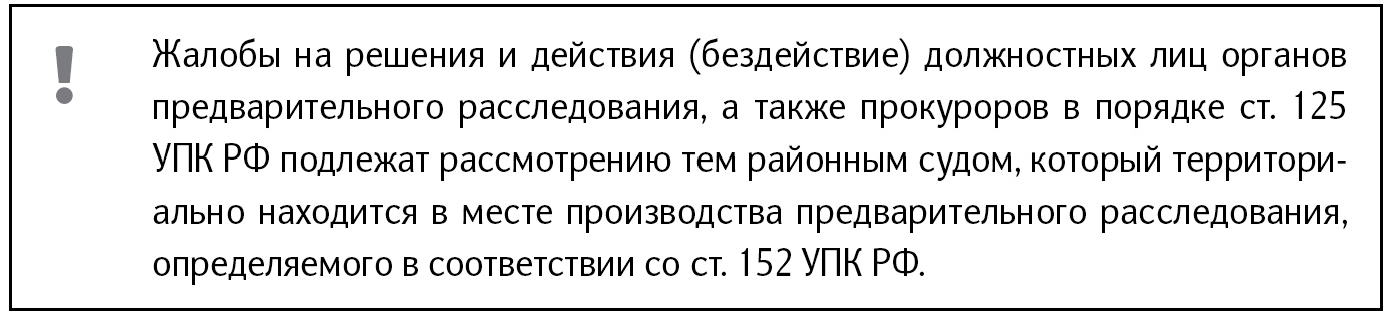 Жалоба на решения и действия (бездействие) должностных лиц органов дознания в Вооруженных Силах РФ, других войсках, воинских формированиях и органах, в которых предусмотрена военная служба, военно-следственных органов и военных прокуроров, поданные в порядке ст. 125 УПК РФ по делам, подсудным военным судам, в соответствии с ч. 4 ст. 22 ФКЗ "О военных судах Российской Федерации" рассматриваются гарнизонными военными судами.Обжалованию подлежат (ст. 125 УПК РФ):В порядке ст. 125 УПК РФ обжалованию подлежит постановление прокурора об отказе в возбуждении производства ввиду новых или вновь открывшихся обстоятельств.Не подлежат обжалованию в порядке ст. 125 УПК РФ решения и действия (бездействие) должностных лиц, полномочия которых не связаны с осуществлением уголовного преследования в досудебном производстве по уголовному делу, например, прокурора, поддерживающего государственное обвинение в суде, начальника следственного изолятора. Не подлежат рассмотрению судом жалобы на решения и действия (бездействие) должностных лиц органов прокуратуры, связанные с рассмотрением надзорных жалоб на вступившие в законную силу судебные решения. В этом случае судья возвращает жалобу заявителя с указанием в постановлении причин принятия такого решения.Жалобу на процессуальное решение или действие (бездействие) должностных лиц органов предварительного следствия и прокуроров вправе подать (ст. ст. 123, 125 УПК РФ) участники уголовного судопроизводства, а также иные лица в той части, в которой производимые процессуальные действия и принимаемые процессуальные решения затрагивают их права и законные интересы, например, поручитель (ст. 103 УПК РФ), лицо, которому несовершеннолетний отдан под присмотр (ч. 1 ст. 105 УПК РФ), залогодатель (ст. 106 УПК РФ), заявитель, которому отказано в возбуждении уголовного дела (ч. 5 ст. 148 УПК РФ), лицо, чье имущество изъято или повреждено в ходе обыска или выемки.При определении полномочий лица на подачу жалобы (ст. 125 УПК РФ) следует учитывать позицию Верховного Суда РФ. В Постановлении Пленума Верховного Суда РФ N 1 от 10 февраля 2009 г. "О практике рассмотрения судами жалоб в порядке статьи 125 Уголовно-процессуального кодекса Российской Федерации" обращается внимание судов на недопустимость ограничения права на судебное обжалование решений и действий (бездействия), затрагивающих права и законные интересы граждан, лишь на том основании, что они не были признаны в установленном законом порядке участниками уголовного судопроизводства, поскольку обеспечение гарантируемых Конституцией РФ прав и свобод человека и гражданина вытекает из фактического положения этого лица как нуждающегося в обеспечении соответствующего права (п. 5 Постановления).При подготовке жалобы к рассмотрению в порядке ст. 125 УПК РФ судья особое внимание обращает на предмет обжалования. Если обжалуемые решения и действия (бездействие) не входят в предмет судебного контроля на стадиях досудебного производства, судья возвращает жалобу заявителю, о чем выносит постановление. Кроме того, судье надлежит выяснить, не воспользовался ли заявитель правом, предусмотренным ст. 124 УПК РФ, то есть не подал ли он одновременно такую же жалобу прокурору или руководителю следственного органа и не имеется ли решения об удовлетворении такой жалобы.Если по поступившей в суд жалобе судья установит, что жалоба с теми же доводами уже удовлетворена прокурором либо руководителем следственного органа, то в связи с отсутствием основания для проверки законности и обоснованности действий (бездействия) или решения должностного лица, осуществляющего предварительное расследование, он выносит постановление об отказе в принятии жалобы к рассмотрению. Копия постановления судьи направляется заявителю. Установление таких обстоятельств в судебном заседании влечет прекращение производства по жалобе.По поступившей в суд жалобе на действия (бездействие) или решения должностных лиц на досудебных стадиях судопроизводства следует выяснять, не завершено ли предварительное расследование по уголовному делу. Если будет установлено, что уголовное дело, по которому поступила жалоба, направлено в суд для рассмотрения, то судья выносит постановление об отказе в принятии жалобы к рассмотрению в связи с тем, что предварительное расследование по уголовному делу окончено и уголовное дело направлено в суд для рассмотрения по существу. Одновременно с этим заявителю разъясняется, что вопросы о признании незаконными или необоснованными решений и действий (бездействия) должностных лиц на стадии досудебного производства он вправе поставить перед судом в ходе судебного разбирательства по уголовному делу.Если в ходе проверки поступившей жалобы в порядке ст. 125 УПК РФ судья не установит обстоятельств, препятствующих судебному разбирательству, он выносит постановление о назначении судебного заседания в соответствии с требованиями ч. 2 ст. 227 УПК РФ и выполняет действия, связанные с подготовкой к судебному заседанию. При этом следует помнить, что жалоба должна быть рассмотрена не позднее чем через 5 суток со дня ее поступления в суд.В судебное заседание для рассмотрения жалобы вызываются: 1) лицо, подавшее жалобу; 2) его защитник, законный представитель, представитель; 3) иные лица, чьи интересы непосредственно затрагиваются обжалуемым действием (бездействием) или решением; 4) дознаватель (начальник подразделения дознания), следователь (руководитель следственного органа) и прокурор, непосредственные решения и действия (бездействие) которых обжалуются; 5) прокурор, осуществляющий надзор за проведением предварительного расследования. Неявка указанных лиц, своевременно извещенных о времени рассмотрении жалобы и не настаивающих на ее рассмотрение с их участием, не является препятствием для рассмотрения жалобы судом (ч. 3 ст. 125 УПК РФ).До начала рассмотрения жалобы судья обязан обеспечить лицам, участвующим в судебном заседании, возможность знакомиться с материалами производства по жалобе, а также представить в суд дополнительные материалы, имеющие отношение к жалобе.Рассмотрение жалобы (ст. 125 УПК РФ) происходит в форме осуществления правосудия по правилам состязательного судопроизводства в открытом судебном заседании, за исключением случаев, предусмотренных ст. 241 УПК РФ.По результатам проверки жалобы судья выносит одно из следующих постановлений:1) о признании действия (бездействия) или решения соответствующего должностного лица незаконным или необоснованным и о его обязанности устранить допущенные нарушения. При этом судья не вправе предопределять действия должностного лица, осуществляющего расследование, отменять либо обязывать его отменить решение, признанное им незаконным или необоснованным;2) об оставлении жалобы без удовлетворения.После рассмотрения жалобы секретарь судебного заседания оформляет материалы и передает их в отдел делопроизводства суда для проверки и внесения в регистрационный журнал отметок о дате и результатах рассмотрения жалобы.Нормативные правовые акты, официальные актывысших судебных органов и судейского сообщества1. Уголовно-процессуальный кодекс РФ.2. Постановление Пленума Верховного Суда РФ от 30.06.2015 N 29 "О практике применения судами законодательства, обеспечивающего право на защиту в уголовном судопроизводстве".3. Постановление Пленума Верховного Суда РФ от 29.06.2010 N 17 "О практике применения норм, регламентирующих участие потерпевшего в уголовном судопроизводстве" (в ред. от 09.02.2012).4. Постановление Пленума Верховного Суда РФ N 28 от 22.12.2009 "О применении судами норм уголовно-процессуального законодательства, регулирующих подготовку уголовного дела к судебному разбирательству".5. Постановление Пленума Верховного Суда РФ N 60 от 05.12.2006 "О применении судами особого порядка судебного разбирательства уголовных дел" (в ред. от 22.12.2015).6. Постановление Пленума Верховного Суда РФ N 1 от 29.04.1996 "О судебном приговоре".7. Инструкция по судебному делопроизводству в районном суде, утв. Приказом Судебного департамента при Верховном Суде РФ от 29.04.2003 N 36 (в ред. от 18.02.2016).Глава 12. ОРГАНИЗАЦИЯ РАБОТЫ СУДЬИ ПРИ ОСУЩЕСТВЛЕНИИСУДОПРОИЗВОДСТВА ПО ГРАЖДАНСКИМ ДЕЛАМВ СУДЕ ПЕРВОЙ ИНСТАНЦИИ12.1. Организация работы судьи при поступлениив суд заявления по гражданскому делуСудебная защита нарушенных прав граждан, организаций может осуществляться судами путем рассмотрения и разрешения гражданских дел, для которых установлены определенные виды судопроизводства:Также выделяются: производство по делам об оспаривании решений третейских судов и о выдаче исполнительных листов на принудительное исполнение решений третейских судов (гл. 46 и 47 ГПК РФ); производство, связанное с признанием и исполнением решений иностранных судов и иностранных третейских судов (арбитражей) (гл. 45 ГПК РФ).Деление гражданского судопроизводства на отдельные виды обусловлено наличием различных материально-правовых интересов, что не может не сказаться на формировании порядка рассмотрения и разрешения гражданских дел. Однако во всех случаях суд должен выполнить ряд обязательных процессуальных действий: принять заявление к производству суда, подготовить дело для рассмотрения и рассмотреть его в судебном заседании.Заявление в порядке гражданского судопроизводства может быть подано в суд по почте (электронной почтой, факсимильной связью) или лично в экспедицию суда. Все поступившие в суд исковые заявления, заявления по делам особого производства после регистрации в ПС ГАС "Правосудие" и формирования в журнале входящей корреспонденции в целях реализации требований ст. 14 ГПК РФ передаются председателю суда (уполномоченному им лицу) для распределения, в том числе с использованием ПС ГАС "Правосудие" "Модуль распределения дел" <1>.--------------------------------<1> См.: п. п. 2.3, 2.5, 2.9, 3.4, 3.5, 3.14, 3.15 Инструкции по судебному делопроизводству в районном суде, утв. Приказом Судебного департамента при Верховном Суде РФ от 29 апреля 2003 г. N 36.Судья обязан в течение 5 дней разрешить вопрос о принятии заявления к производству суда, что влечет оформление учетно-статистической карточки по гражданскому делу по форме N 6р и оформление дела в обложку по форме N 18. С этого момента дело значится в производстве суда, а все действия по делу регистрируются как в материалах дела, так и учетно-статистической карточке за текущий год. Дело фиксируется в контрольном и алфавитном журналах, которые могут вестись как на бумажных носителях, так и в электронном формате. Присвоенный работником канцелярии суда номер гражданского дела обязательно содержит индекс "2" и год поступления заявления/текущий год и порядковый номер, например, дело N 2-578/2014. Указанный номер указывается в дальнейшем в судебных документах: в решении суда, определении суда, запросах суда, судебных повестках, исполнительном листе; на номер следует ссылаться и в ответах на запросы суда, ходатайствах, подаваемых суду и т.п.В соответствии с ГПК РФ суды Российской Федерации вправе приступать к судебному рассмотрению гражданских дел только после выполнения всех необходимых действий по их подготовке к судебному разбирательству, предусмотренных гл. 14 ГПК РФ.Подготовка дел к судебному разбирательству - самостоятельная стадия гражданского процесса, цель которой - обеспечить правильное и своевременное их рассмотрение и разрешение, и обязательна по каждому гражданскому делу.С точки зрения специалистов по гражданскому процессуальному праву подготовка дела к судебному разбирательству представляет обязательный этап в производстве по делу в суде первой инстанции, который охватывает период с момента вынесения определения о подготовке дела к судебному разбирательству до назначения даты и времени судебного разбирательства по делу <1>.--------------------------------<1> Осокина Г.Л. Гражданский процесс. Особенная часть: Учебник. М., 2007. С. 10 - 13.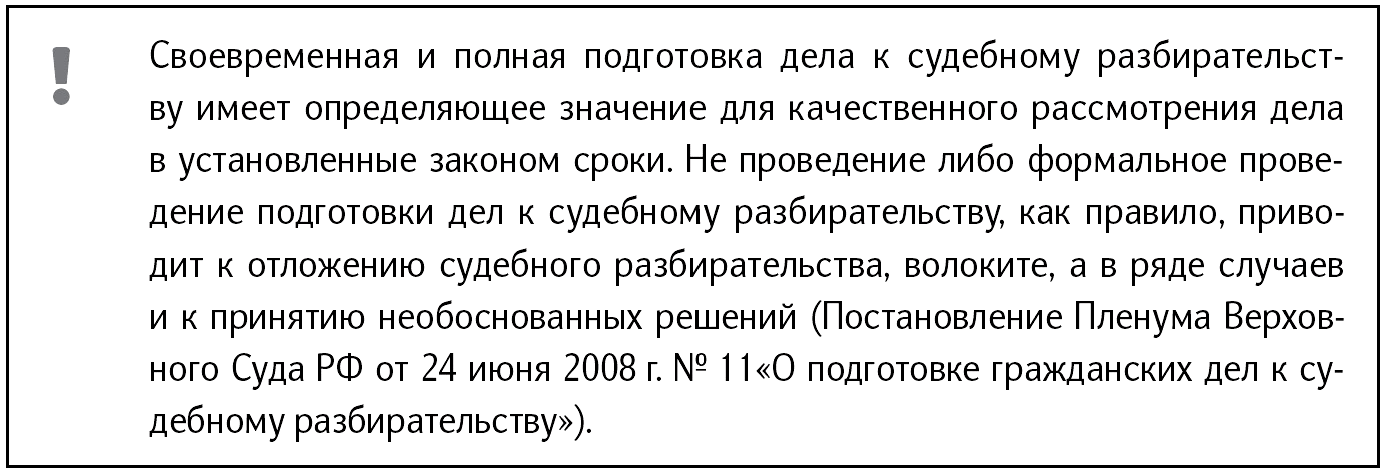 В определении судьи о подготовке дела к судебному разбирательству, указываются конкретные действия, направленные на решение задачи подготовки дела к судебному разбирательству, которые следует совершить сторонам и другим лицам, участвующим в деле, а также сроки совершения этих действий. В определении указываются также действия самого судьи в данной стадии процесса.Судья при подготовке дела к судебному разбирательству осуществляет следующие действия (ст. 150 ГПК РФ):- разъясняет сторонам их процессуальные права и обязанности;- опрашивает истца или его представителя по существу заявленных требований и предлагает, если это необходимо, представить дополнительные доказательства в определенный срок;- опрашивает ответчика по обстоятельствам дела, выясняет, какие имеются возражения относительно иска и какими доказательствами эти возражения могут быть подтверждены;- разрешает вопрос о вступлении в дело соистцов, соответчиков и третьих лиц без самостоятельных требований относительно предмета спора, а также разрешает вопросы о замене ненадлежащего ответчика, соединении и разъединении исковых требований;- принимает меры по заключению сторонами мирового соглашения, в том числе по результатам проведения в порядке, установленном федеральным законом, процедуры медиации, которую стороны вправе проводить на любой стадии судебного разбирательства, и разъясняет сторонам их право обратиться за разрешением спора в третейский суд и последствия таких действий;- разрешает вопрос о переходе к рассмотрению дела в порядке упрощенного производства;- извещает о времени и месте разбирательства дела заинтересованных в его исходе граждан или организации;- разрешает вопрос о вызове свидетелей;- назначает экспертизу и эксперта для ее проведения, а также разрешает вопрос о привлечении к участию в процессе специалиста, переводчика;- по ходатайству сторон, других лиц, участвующих в деле, их представителей истребует от организаций или граждан доказательства, которые стороны или их представители не могут получить самостоятельно;- в случаях, не терпящих отлагательства, проводит с извещением лиц, участвующих в деле, осмотр на месте письменных и вещественных доказательств;- направляет судебные поручения;- принимает меры по обеспечению иска;- в случаях, предусмотренных ст. 152 настоящего Кодекса, разрешает вопрос о проведении предварительного судебного заседания, его времени и месте;- совершает иные необходимые процессуальные действия.Секретарь судебного заседания либо помощник судьи по указанию судьи выполняют следующие действия:- осуществляют вызов лиц, участвующих в деле, для участия в процессуальном действии;- направляют судебные документы и извещения сторонам;- составляют протокол отдельного процессуального действия (осмотра письменных или вещественных доказательств и иное).Истец или его представитель при подготовке дела к судебному разбирательству выполняют следующие действия (ст. 149 ГПК РФ): передает ответчику копии доказательств, обосновывающих фактические основания иска; заявляет перед судьей ходатайства об истребовании доказательств, которые он не может получить самостоятельно без помощи суда.Ответчик или его представитель при подготовке дела к судебному разбирательству выполняет следующие действия (ст. 149 ГПК РФ):- уточняет исковые требования истца и фактические основания этих требований;- представляет истцу или его представителю и суду возражения в письменной форме относительно исковых требований;- передает истцу или его представителю и судье доказательства, обосновывающие возражения относительно иска;- заявляет перед судьей ходатайства об истребовании доказательств, которые он не может получить самостоятельно без помощи суда.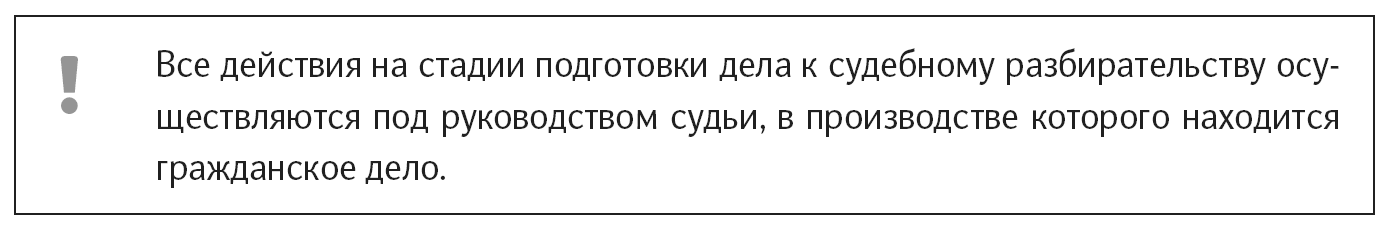 Срок рассмотрения гражданского дела в суде составляет 2 месяца. Законодатель не выделяет отдельно сроки подготовки дел к судебному разбирательству, поэтому судья сам определяет период времени, который необходим для подготовки дела. Срок подготовки дела может быть продлен при наличии для этого особых обстоятельств (см. ст. 152 ГПК РФ). Председатель суда обязан рассмотреть ходатайство заинтересованного лица об ускорении рассмотрения дела (ст. ст. 6 - 1 ГПК РФ <1>).--------------------------------<1> См.: Федеральный закон от 30 апреля 2010 г. N 68-ФЗ "О компенсации за нарушение права на судопроизводство в разумный срок или права на исполнение судебного акта в разумный срок"; Постановление Пленума Верховного Суда РФ и Пленума Высшего Арбитражного Суда РФ N 30/64 от 23 декабря 2010 г. "О некоторых вопросах, возникающих при рассмотрении дел о присуждении компенсации за нарушение права на судопроизводство в разумный срок или права на исполнение судебного акта в разумный срок".Признав дело подготовленным, судья назначает его разбирательство в судебном заседании. При этом судья обязан известить стороны, их представителей, третьих лиц, других лиц, участвующих в деле, о времени и месте рассмотрения дела. Данное действие суд осуществляет путем вынесения определения в порядке ст. 153 ГПК РФ и контролирует, как секретарь судебного заседания выписывает судебные извещения участвующим в деле лицам и контролирует их получение. При этом контроль за извещением следует осуществлять не только в подготовительной части самого судебного заседания, но и в период от даты назначения судебного заседания до его реализации.Перед выходом в судебное заседание судье следует проверить, имеются ли все данные об извещении сторон, третьих лиц, прокурора, свидетелей, получены ли и приобщены к делу истребуемые судом доказательства; не поступило ли ходатайств об отложении разбирательства дела.Само гражданское дело (независимо от того, сколько в нем листов дела, томов) хранится постоянно в канцелярии суда и передается судье секретарем судебного заседания (помощником судьи) для работы с материалами дела по мере необходимости.При подготовке к разбирательству дела по существу судья изучает материалы дела. Материалы гражданского дела изучаются судьей и при принятии заявления, и при проведении подготовки дела к судебному разбирательству. Однако, чтобы судебное заседание при рассмотрении дела по существу проходило более эффективно и оперативно, никогда не будет лишним осуществить перед судебным разбирательством следующее:- изучить исковые требования и возражения ответчика;- составить рабочие записи по делу, со ссылками на доказательства и указанием номеров листов дела (письменные материалы дела нумеруются путем проставления N страниц в правом верхнем углу и составлением описи документов, находящихся в деле, на внутренней стороне обложки дела) (см. разд. 6 и 7 Инструкции по судебному делопроизводству в районном суде);- установить, какие имеются противоречия у сторон в их позициях по существу дела, а также у третьих лиц; в доказательствах; каковы причины расхождений;- составить примерный план исследования доказательств по делу (это особо необходимо, когда имеются аудио-, видеоматериалы, заключение эксперта, большой список свидетелей и множественность сторон по делу);- ознакомиться с комментариями законодательства, с руководящими разъяснениями Верховного Суда РФ, исходя из существа спора;- проверить расчеты сторон по делу, сравнить при необходимости экспертные заключения на предмет размера ущерба либо различные варианты раздела домовладения и т.п., составить свой расчет, исходя из цены иска и имеющихся в деле доказательств;- определить свое судейское усмотрение к имеющимся в деле заключениям органов государственной власти и муниципальных органов и выводам, содержащимся в заключениях экспертов;- составить проект (тезисы) судебного постановления. Однако указанный проект ни в какой мере не обязывает суд вынести в дальнейшем именно такое решение. Окончательное решение судья принимает в совещательной комнате после проведения судебного заседания;- подготовить секретаря к судебному заседанию путем разъяснения ему возможных сложностей при ведении протокола судебного заседания: количественный состав лиц, участвующих в деле; специальные термины; возможные отводы составу суда; нарушения порядка в зале суда и т.п.При использовании технических средств в ходе судебного заседания помощник судьи и администратор суда должны обеспечить надлежащее их сопровождение и обеспечение в зале суда.Накануне дня судебного заседания назначенное дело включается в список дел, назначенных к слушанию, и забирается из канцелярии суда.Секретарь судебного заседания приглашает в назначенное время участников процесса в зал суда и при входе в зал суда судьи (судей) предлагает всем встать словами: "Прошу встать. Суд идет".Судья (председательствующий) открывает судебное заседание по делу и объявляет, какое гражданское дело подлежит рассмотрению. Секретарь докладывает о явке в суд и причинах неявки извещенных лиц, а также о причинах неизвещения. Решение о возможности рассмотрения дела принимает судья, с учетом уважительности причин неявки, мнения участвующих в деле лиц.Действия судьи в ходе рассмотрения дела в судебном заседании зависят от следующих обстоятельств:Такие действия сторон, как изменение исковых требований, предъявление встречного иска и принятие его судом, замена ответчика, привлечение соответчика в судебном заседании при рассмотрении дела по существу, влекут отложение судебного заседания либо проведение подготовки дела к судебному разбирательству с самого начала. Поэтому желательно, чтобы указанные распорядительные действия сторон и суда были осуществлены на стадии подготовки дела к судебному разбирательству.После рассмотрения дела в судебном заседании и вынесения по делу судебного акта производится следующая организационно-процессуальная работа суда первой инстанции:1) работа судьи по изложению текста решения суда путем мотивированного решения, состоящего из четырех частей (вводной, описательной, мотивировочной и резолютивной);2) работа секретаря судебного заседания по составлению и подписанию протокола судебного заседания;3) работа секретаря судебного заседания по оформлению материалов дела и высылка копий судебного акта лицам, отсутствовавшим при его вынесении в зале суда.После осуществления указанных трех действий дело сдается в канцелярию суда, где хранится до сдачи в архив.Если лица, участвующие в деле, подают апелляционную жалобу, представление на решение суда либо замечания на протокол судебного заседания, то дело вместе с апелляционной жалобой, представлением и замечаниями на протокол судебного заседания передается судье для рассмотрения замечаний на протокол судебного заседания либо проверки сроков и формы апелляционной жалобы.Суд первой инстанции после получения апелляционных жалобы, представления, поданных в установленный ст. 321 ГПК РФ срок и соответствующих требованиям ст. 322 ГПК РФ, обязан направить лицам, участвующим в деле, копии жалобы, представления и приложенных к ним документов.Надлежащая апелляционной жалоба, поступившая в суд первой инстанции, направляется вместе с материалами гражданского дела и поступившими возражениями относительно апелляционных жалобы, представления в суд апелляционной инстанции по истечении месячного срока на обжалование. При этом суд первой инстанции извещает лиц, участвующих в деле, о месте и времени рассмотрения дела судом апелляционной инстанции (ст. 325 ГПК РФ).Исполнение решения по гражданскому делу осуществляет суд первой инстанции <1>.--------------------------------<1> См. подробнее: главу 13.12.2. Действия судьи при рассмотрении гражданских дел,возникающим из конкретных правоотношенийСодержание работы судьи при рассмотрении гражданских дел во многом определяется характером дела. Спор семейный отличается от трудового спора, а дело об установлении юридического факта родственных отношений не может быть похоже на дело о возмещении ущерба, причиненного дорожно-транспортным происшествием. Поэтому судья при организации работы по рассмотрению дела обязан учитывать данные обстоятельства и руководствоваться не только нормами Гражданского процессуального кодекса Российской Федерации, но и нормами материального права.При рассмотрении дел искового производства суд выполняет функцию арбитра и является гарантом соблюдения принципов состязательности и равноправия сторон. То есть роль суда состоит в том, что он разъясняет, какие обстоятельства стороны должны доказать и какие доказательства им следует представить. Сам ход спора зависит от правовых позиций сторон (на каких нормах права они основывают свои требования и возражения) и их активности в суде (участие в суде лично либо через представителя; представление доказательств).При рассмотрении дел особого производства суд по собственной инициативе должен привлечь заинтересованных в исходе дела лиц и истребовать доказательства по делу; оставить заявление без рассмотрения, если усмотрит спор о праве, как на стадии судебного разбирательства, так и при принятии заявления.При разрешении вопроса о признании и принудительном исполнении решения иностранного суда, о выдаче исполнительного листа по решению третейского суда суд первой инстанции не принимает решение по существу спора, а лишь осуществляет определенный контроль за законностью принятого решения и определяет его исполнение на территории Российской Федерации. При рассмотрении данных заявлений (гл. 45 - 47 ГПК РФ) действия суда сводятся к следующему: принятие заявление, назначение судебного заседания, извещение участников по делу, проведение судебного заседания и вынесение определения по существу заявления; выдача исполнительного листа.При осуществлении гражданского судопроизводства с момента поступления заявления в суд и до вынесения окончательного судебного акта судья выполняет следующие действия (см. табл. 20).Таблица 20Действия суда первой инстанциипри рассмотрении гражданского делаСписок постановлений Пленума Верховного Суда РФ, на которые имеется ссылка в табл. 20:12.3. Организация работы суда по утверждениюмирового соглашения и применению процедуры медиацииОбращение в суд с иском и последующее принятие искового заявления судом к своему производству не лишают участников спорного правоотношения права урегулировать спор мирным путем как до рассмотрения дела судом первой инстанции, так и при обжаловании судебного акта (в порядке апелляционного производства, и кассационного производства, и надзорного производства).Суд обязан разъяснить участникам спора их право на окончание дела путем заключения мирового соглашения либо путем заключения медиативного соглашения. Данную обязанность суд выполняет на стадии подготовки дела к судебному разбирательству и в судебном заседании при разбирательстве дела.Мировое соглашение - это соглашение, которое истец и ответчик заключают при нахождении дела в суде, по обоюдному волеизъявлению.Соглашение может быть заключено только по тому правоотношению, которое является предметом иска по гражданскому делу. Условия соглашения не должны противоречить закону и не могут затрагивать и нарушать права иных лиц. Суд путем рассмотрения условий мирового соглашения проверяет, возможно ли его утверждение и нет ли основания для отказа в утверждении мирового соглашения и продолжения рассмотрения дела по существу спора (либо предложение уточнить условия самого соглашения).Гражданскому обществу известны различные примирительные процедуры без участия суда. Это переговоры, посредничество, претензия, медиация."Необходимо совершенствовать систему внесудебного и досудебного порядка урегулирования споров: прежде всего, конечно, гражданских, коммерческих, семейных, трудовых. Такие возможности дает Закон об альтернативной процедуре урегулирования споров с участием посредника, так называемой процедуре медиации. Институт медиации впервые вводится в нашей стране и направлен на формирование новой культуры разрешения споров" <1>.--------------------------------<1> Медведев Д.А. На встрече с представителями органов государственной власти по вопросам современного состояния судебной системы // Российская юстиция. 2010. N 10. С. 1.С 1 января 2011 г. действует Федеральный закон N 193-ФЗ от 27 июня 2010 г. "Об альтернативной процедуре урегулирования споров с участием посредника (процедуре медиации)" <1>. Особенностью данного Закона является возможность не просто разрешить спор путем процедуры медиации, но и проведение самой процедуры медиации после возбуждения гражданского дела.--------------------------------<1> См. подробнее: Лисицын В.В. Медиация (примирительное посредничество) - эффективный способ восстановления имущественных прав субъектов предпринимательской деятельности // Судебная власть и правосудие в Российской Федерации: Курс лекций / Под ред. В.В. Ершова. М.: РАП, 2011. С. 765 - 767.Процедура медиации - способ урегулирования спора при содействии медиатора на основе добровольного согласия сторон в целях достижения ими взаимоприемлемого решения.Из приведенного определения следует, что суд не является участником данной процедуры. Если спор передан на рассмотрение суда, стороны также могут применить указанную процедуру, но будут обязаны представить медиативное соглашение в письменной форме на утверждение его судом в качестве мирового соглашения.Рассмотрим общие и различные черты мирового соглашения и медиативного соглашения, исходя из деятельности суда первой инстанции (табл. 21).Таблица 21Мировое и медиативное соглашенияПри утверждении соглашения сторон суд руководствуется законом, регулирующим материальное правоотношение сторон, и проверяет соответствие соглашения закону. Определение суда об утверждении мирового/медиативного соглашения является актом правосудия, прекращающим производство по конкретному делу. Это определение суда обладает свойствами исключительности, определенности, безусловности, обязательности.Разрешение спора мирным путем означает, что в дальнейшем стороны не вправе обращаться в суд с аналогичными исковыми требованиями. Они обязаны исполнить заключенное соглашение добровольно. В случае невыполнения условий достигнутого в суде соглашения сторона вправе требовать выдачи исполнительного листа на принудительное исполнение определения суда об утверждении мирового/медиативного соглашения.12.4. Организация судебной деятельностипри осуществлении приказного производстваЦель приказного производства - ускорение рассмотрения дела путем упрощенной судебной процедуры, с уменьшением затрат на судопроизводство.Особенности приказного производства. При приказном производстве:1. Суд не проводит судебное заседание.2. Вызов сторон в суд не осуществляется, а происходит лишь извещение должника о вынесенном судебном приказе.3. Судебной приказ имеет силу судебного решения и исполнительного документа (отдельно выписывается исполнительный лист только о взыскании государственной пошлины в доход государства).4. Заявитель, именуемый "взыскателем", подает заявление о выдаче судебного приказа и представляет суду только письменные доказательства, которые не свидетельствуют о наличии между взыскателем и должником спора по материально-правовому отношению.5. Размер государственной пошлины при подаче заявления о выдаче судебного приказа составляет 50% размера госпошлины, взимаемой при подаче аналогичного искового заявления имущественного характера. Так же действуют льготы по уплате госпошлины <1>.--------------------------------<1> См.: п. 2 ч. 1 ст. 333.19 и ст. 333.35 Налогового кодекса РФ.Судебный приказ - судебное постановление, вынесенное судьей единолично на основании заявления о взыскании денежных сумм или истребовании движимого имущества от должника по требованиям, предусмотренным ст. 122 ГПК РФ.По своей процессуальной форме судебный приказ отличается от судебного решения или судебного определения суда. В нем не содержатся мотивы его вынесения судом, не оцениваются представленные взыскателем доказательства и требования. Судебный приказ не содержит данных о позиции должника (так как на момент вынесения судебного приказа должник не знает о требованиях взыскателя, предъявленных ему в форме заявления о вынесении судебного приказа).Однако это не означает, что суд должен, безусловно, удовлетворить заявление взыскателя. Суд может отказать в принятии заявления о вынесении судебного приказа, если: заявлено требование, не предусмотренное ст. 122 ГПК РФ; место жительства должника за пределами Российской Федерации; из заявления и представленных документов усматривается наличие спора о праве.Суд может возвратить заявление о вынесении судебного приказа, если не представлены документы, подтверждающие заявленное требование; не соблюдена форма заявления о выдаче судебного приказа; не оплачена государственная пошлина и нет оснований для освобождения в силу закона.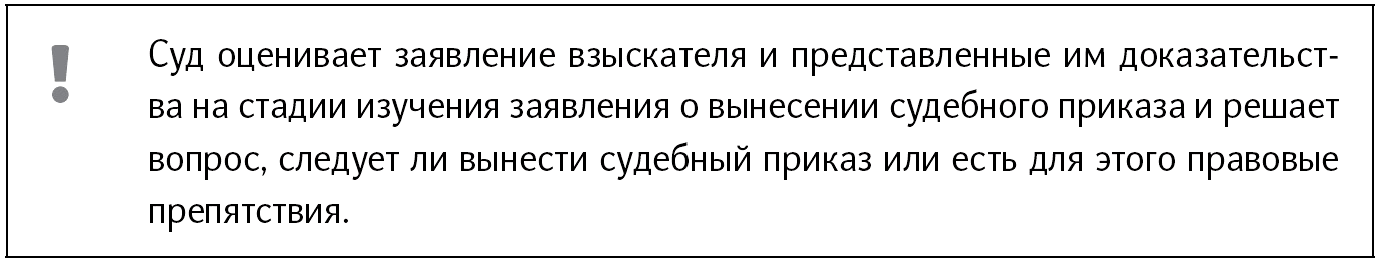 Суд рассматривает заявление о вынесении судебного приказа в течение 5 дней. "Судебный приказ по своей юридической природе является, прежде всего, производством, поскольку его содержание представляет совокупность последовательно совершаемых действий, предусмотренных законодательством. В нем активно участвует суд, осуществляя властные полномочия по возбуждению, развитию производства и разрешению заявленных требований. Таким образом, реализация судебной власти в виде судебного приказа - это процессуальная форма гражданского процесса" <1>.--------------------------------<1> Шадловская О.Д. Актуальные проблемы исполнения судебного приказа // Российское правосудие. 2012. N 10. С. 50 - 56.Копия судебного приказа направляется должнику и ему разъясняется, что он вправе представить возражения относительно исполнения судебного приказа в течение 10 дней со дня получения копии судебного приказа.В случае наличия возражений <1> со стороны должника мировой судья отменяет судебный приказ и разъясняет взыскателю право на обращение в суд с соответствующим требованием в порядке искового производства. Определение суда об отмене судебного приказа высылается и должнику, и взыскателю.--------------------------------<1> Возражения должник излагает путем подачи заявления мировому судье. Сами возражения могут быть как обоснованными, так и не обоснованными, но это не влияет на отмену судебного приказа.Если должник не представил возражения, то второй экземпляр судебного приказа выдается взыскателю для решения вопроса об исполнении в принудительном порядке (добровольное исполнение также не исключается).В гражданском деле по вынесению приказа содержится:- заявление о выдаче судебного приказа;- документ, подтверждающий уплату госпошлины;- документы, приложенные взыскателем в подтверждение своих материальных требований к должнику;- судебный приказ, подписанный мировым судьей;- данные об извещении должника о вынесенном судебном приказе;- данные об отмене приказа либо о выдаче взыскателю приказа, заверенного подписью мирового судьи и печатью судьи.Нормативные правовые акты, официальные актывысших судебных органов и судейского сообщества1. Федеральный конституционный закон от 07.02.2011 N 1-ФКЗ "О судах общей юрисдикции".2. Федеральный конституционный закон от 23.06.1999 "О военных судах Российской Федерации".3. Федеральный закон от 17.12.1998 N 188-ФЗ "О мировых судьях в Российской Федерации".4. Федеральный закон от 27.06.2010 N 193-ФЗ "Об альтернативной процедуре урегулирования споров с участием посредника (процедуре медиации)".5. Гражданский процессуальный кодекс Российской Федерации.6. Кодекс административного судопроизводства Российской Федерации.7. Постановление Пленума Верховного Суда РФ от 24.06.2008 N 11 "О подготовке гражданских дел к судебному разбирательству" (в ред. от 09.02.2012).8. Приказ Судебного департамента при Верховном Суде РФ от 29.04.2003 N 36 "Об утверждении Инструкции по судебному делопроизводству в районном суде" (в ред. от 18.02.2016).9. Приказ Судебного департамента при Верховном Суде РФ от 15.12.2004 N 161 "Об утверждении Инструкции по судебному делопроизводству в верховных судах республик, краевых и областных судах, судах городов федерального значения, суде автономной области и судах автономных округов" (в ред. от 01.03.2016).Глава 13. ОРГАНИЗАЦИЯ СУДЕБНОЙ ДЕЯТЕЛЬНОСТИПОСЛЕ РАССМОТРЕНИЯ УГОЛОВНОГО И ГРАЖДАНСКОГО ДЕЛАВ СУДЕБНОМ ЗАСЕДАНИИ13.1. Оформление уголовного делапосле его рассмотрения в судебном заседанииПосле рассмотрения уголовного дела в судебном заседании суд первой инстанции осуществляет мероприятия, направленные на закрепление результатов рассмотрения дела, обеспечение прав участников уголовного судопроизводства и обращение к исполнению судебного постановления.Оформление уголовного дела после его рассмотрения в судебном заседании включает следующие действия (см. табл. 22).Таблица 22Действия по оформлению уголовного делапосле его рассмотрения в судебном заседанииПосле совершения всех действий по оформлению дела, но не позднее 10 дней после его рассмотрения и вынесения решения в окончательной форме, секретарь судебного заседания передает дело в отдел делопроизводства.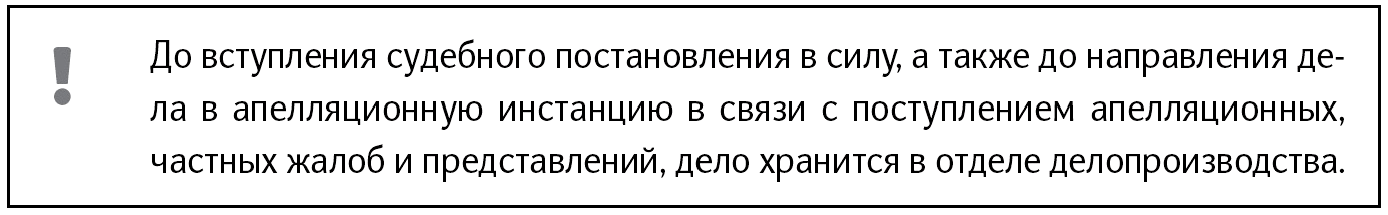 При поступлении в суд письменного заявления стороны о выдачи копии аудиозаписи судебного заседания судья, в производстве которого находится (или находилось) судебное дело, а при его отсутствии - председатель суда (или его заместитель) либо иное уполномоченное им лицо поручают работнику аппарата суда изготовить и выдать копию аудиозаписи судебного заседания. Данное заявление подшивается в дело, а в случае предъявления доверенности к делу приобщается также ее копия.Для изготовления копии аудиозаписи лицо, подавшее заявление, представляет в суд материальный носитель информации (флеш-карту, диск CD-R, DVD и другие носители информации, техническая возможность записи на которые имеется в соответствующем суде).После выдачи копии аудиозаписи судебного заседания на письменном заявлении об изготовлении и выдаче уполномоченным работником аппарата суда делается отметка об изготовлении и выдаче, а лицом, получившим копию аудиозаписи, делается соответствующая расписка о получении. Данное заявление приобщается к материалам дела, при этом делается соответствующая отметка в справочном листе.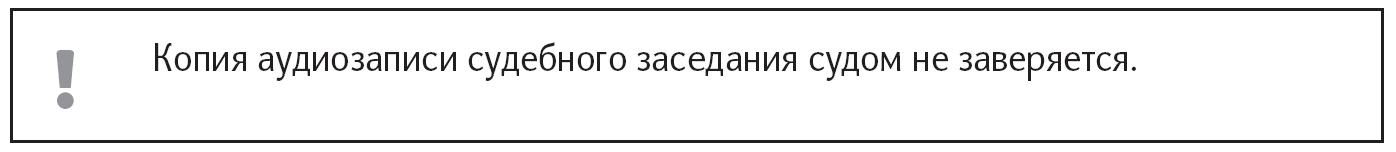 При поступлении апелляционной жалобы, представления в суд, принявший соответствующее решение по первой инстанции, она включаются в реестр входящей корреспонденции.Информация о поступлении апелляционной жалобы, представления на конкретный судебный акт, дате ее поступления и заявителе, его процессуальном положении фиксируется работником аппарата суда в ПС ГАС "Правосудие" и записывается в соответствующий журнал и в регистрационную карточку <1>.--------------------------------<1> О действиях суда первой инстанции при поступлении апелляционных жалобы и представления подробно см.: лекцию 14.Максимальное количество листов, подшиваемых в один том, не должно превышать 250 листов. К делу не должны подшиваться документы, подлежащие возврату, а также копии документов, уже имеющихся в деле, черновики. Представленные лицами, участвующими в деле, документы возвращаются им по письменному заявлению заказным письмом с уведомлением или вручаются под расписку;б) нумерует листы дела арабскими цифрами в правом верхнем углу листа, не задевая текста документа, карандашом и составляет за своей подписью опись находящихся в нем материалов или продолжает опись, составленную органами расследования;в) делает отметку о результатах рассмотрения дела в журнале учета дел, назначенных к рассмотрению в судебном заседании (форма N 2), и учетно-статистической карточке ПС ГАС "Правосудие".После совершения всех действий по оформлению дела, но не позднее десяти дней после его рассмотрения и вынесения решения в окончательной форме секретарь судебного заседания передает дело в отдел делопроизводства.Работник отдела делопроизводства обязан тщательно проверить выполнение всех перечисленных действий, расписаться в получении дела.13.2. Обращение к исполнению приговоров, определенийи постановлений суда по уголовным деламСудебное решение - приговор, определение, постановление, вынесенное при производстве по уголовному делу в судах первой и второй инстанции; определение и постановление, вынесенные при производстве по уголовному делу в суде кассационной инстанции; постановление, вынесенное при производстве по уголовному делу в суде надзорной инстанции (п. 53.1 ст. 5 УПК РФ), приводится в исполнение только после вступления его в законную силу, за исключением случаев, когда по закону предусмотрено их немедленное исполнение.Незамедлительному исполнению подлежит определение или постановление суда по уголовному делу (ч. ч. 2, 3 ст. 391 УПК РФ): не подлежащее обжалованию в апелляционном порядке; о прекращении уголовного дела в той его части, которая касается освобождения обвиняемого или подсудимого из-под стражи.Подсудимый, находящийся под стражей, подлежит немедленному освобождению в зале суда в случаях вынесения (ст. 311 УПК РФ): оправдательного приговора; обвинительного приговора без назначения наказания; обвинительного приговора с назначением наказания и с освобождением от его отбывания; обвинительного приговора с назначением наказания, не связанного с лишением свободы или наказания в виде лишения свободы условно.Вступление приговора в законную силу означает, что он приобрел значение обязательного судебного акта для всех органов государственной власти, органов местного самоуправления, общественных объединений, должностных лиц, других физических и юридических лиц и подлежат неукоснительному исполнению на всей территории Российской Федерации (ст. 392 УПК РФ).Приговор суда первой инстанции вступает в законную силу по истечении срока его обжалования в апелляционном порядке, если он не был обжалован сторонами.Приговор суда апелляционной инстанции вступает в законную силу с момента его провозглашения.Определение или постановление суда первой инстанции вступает в законную силу и обращается к исполнению по истечении срока его обжалования в апелляционном порядке либо в день вынесения судом апелляционной инстанции определения или постановления.Для того чтобы приговор, определение, постановление суда было исполнено, его необходимо обратить к исполнению.Обращение приговора к исполнению - деятельность суда по направлению распоряжения об исполнении приговора вместе с копией приговора тому органу, на который возложена обязанность приведения его в исполнение.Обращение к исполнению приговора, определения, постановления суда возлагается на суд, рассматривавший дело в первой инстанции.Приговор обращается к исполнению судом первой инстанции в течение 3 суток со дня его вступления в законную силу или возвращения уголовного дела из суда апелляционной инстанции (ч. 4 ст. 390 УПК РФ).Определение или постановление суда первой инстанции вступает в законную силу и обращается к исполнению по истечении срока его обжалования в апелляционном порядке либо в день вынесения судом апелляционной инстанции определения или постановления (ч. 1 ст. 391 УПК РФ).Обращение приговора к исполнению заключается в том, что председательствующий по делу, убедившись, что приговор вступил в законную силу, дает указание работнику суда направить распоряжение об исполнении вступившего в законную силу приговора в то учреждение или в тот орган, на который возложено исполнение наказания. Вместе с распоряжением направляются документы, указанные в ст. 393 УПК РФ.В распоряжении об исполнении приговора указывается наименование учреждения или органа, на который возложена обязанность привести приговор в исполнение, название суда, постановившего приговор, время постановления приговора, фамилия, имя и отчество осужденного, год и место его рождения, дата вступления приговора в законную силу и предписание о приведении приговора в исполнение. Распоряжение подписывается судьей, председательствующим по делу или председателем суда и секретарем судебного заседания.После вступления в законную силу судебного решения и (или) возвращения уголовного дела (в случае обжалования) из вышестоящей инстанции на подсудимого заполняется статистическая карточка формы N 6р о результатах рассмотрения уголовного дела судом первой инстанции, которая заверяется подписью судьи, рассмотревшего дело, и в течение трех суток направляется в регистрационно-учетное подразделение органа, направившего уголовное дело в суд (п. 9.2.2 Инструкции по судебному делопроизводству в районном суде).Порядок обращения к исполнению приговоров, определений и постановлений регламентируется УПК РФ (гл. 46) и Инструкцией по судебному делопроизводству в районном суде (раздел 9.2).Обвинительный приговор, которым осужденному назначено наказание в виде лишения свободы, вместе с подписанным судьей распоряжением об исполнении приговора (форма N 47) направляется начальнику следственного изолятора, в котором содержится осужденный под стражей.В случае принятия судом решения об уведомлении потерпевшего или его законного представителя о получении информации о прибытии осужденного к лишению свободы к месту отбывания наказания, о выездах осужденного за пределы учреждения, исполняющего наказание в виде лишения свободы, о времени освобождения осужденного из мест лишения свободы копия определения (постановления) суда направляется вместе с копией обвинительного приговора в учреждение или орган, на которые возложено исполнение наказания (п. 9.2.3 Инструкции по судебному делопроизводству в районном суде).Если же осужденный до суда находился на свободе, то приговор исполняется органом внутренних дел по месту его жительства. Не позднее трех суток после получения из вышестоящего суда определения об оставлении приговора без изменения (или по истечении срока на обжалование, если приговор не обжалован) соответствующему органу внутренних дел по месту жительства осужденного направляется распоряжение об его исполнении (форма N 48). В распоряжении об исполнении приговора, которое направляется с приложением двух копий приговора и справки о судимости, должна быть указана дата вступления приговора в законную силу (п. 9.2.4 Инструкции по судебному делопроизводству в районном суде).При наличии у осужденного, подлежащего заключению под стражу, несовершеннолетних детей, оставшихся без надзора, либо имущества или жилища, остающихся без присмотра, суд обязан направить соответствующим местным органам власти письмо с предложением принять меры по надлежащему надзору за детьми и сохранности имущества или жилища.Для обращения к исполнению приговора о лишении свободы военнослужащего, находившегося до вступления приговора в законную силу на свободе, военный суд вместе с распоряжением об исполнении приговора направляет две копии приговора командиру воинской части или начальнику (коменданту) гарнизона для выделения конвоя и сопровождения осужденного в ближайшее место заключения. Кроме того, военный суд сообщает в районный комиссариат, на территории которого проживает семья осужденного к лишению свободы военнослужащего, проходящего службу по призыву, о лишении ее льгот, предусмотренных законодательством, и извещает о месте нахождения военного билета.В отношении условно осужденных военнослужащих указанные исполнительные документы направляются командованию их воинских частей.Для обращения к исполнению приговора о лишении осужденного специального, воинского или почетного звания, классного чина и государственных наград копия приговора по вступлении его в законную силу направляется в орган, принявший решение о государственной награде, присвоивший звание, классный чин, с приложением наград и документов к ним (п. 9.2.17 Инструкции по судебному делопроизводству в районном суде).Постановление об отсрочке отбывания наказания в виде лишения свободы на определенный срок беременной женщине либо женщине, имеющей ребенка в возрасте до 14 лет, мужчине, имеющему ребенка в возрасте до 14 лет и являющемуся единственным родителем, осужденному, признанному больным наркоманией, направляется для исполнения исправительному учреждению в двух экземплярах (второй - для передачи уголовно-исполнительной инспекции по месту жительства осужденного (п. 9.2.5 Инструкции по судебному делопроизводству в районном суде).Постановление об освобождении лица от уголовной ответственности и о применении к нему принудительных мер медицинского характера обращается путем направления копии постановления о прекращении дела в уполномоченный орган исполнительной власти в сфере охраны здоровья для решения вопроса о лечении или направлении лица, нуждающегося в психиатрической помощи, в медицинскую организацию, оказывающую психиатрическую помощь в стационарных условиях, а также уполномоченному органу, в компетенцию которого входит обеспечение доставки данного лица для лечения в органах здравоохранения.Приговор (решение по иску, вытекающему из уголовного дела) в части взыскания ущерба, причиненного преступлением имуществу, обращается к исполнению после его вступления в законную силу либо возвращения дела из апелляционной инстанции путем выдачи исполнительного листа взыскателю на руки или путем направления по его просьбе (письменному заявлению) исполнительного листа в соответствующее подразделение судебных приставов.С исполнительным листом направляются заверенные судом копия приговора (постановления, решения) либо выписка из него в части, касающейся имущественных взысканий.Об обращении приговора к исполнению в случае удовлетворения гражданского иска извещаются гражданский истец и гражданский ответчик. В случае, когда возмещение ущерба возложено солидарно на нескольких лиц, исполнительные документы выписываются по числу должников с обязательным указанием в каждом исполнительном документе общей суммы, подлежащей взысканию, и всех лиц, обязанных возмещать ущерб. Одному из исполнительных документов присваивается первый номер, а остальным - последующие порядковые номера с указанием количества экземпляров. Учет выписанных исполнительных документов ведется в книге учета исполнительных документов, переданных в соответствующее подразделение судебных приставов.Выдача исполнительных документов для обращения взыскания на имущество является обязательной.Исполнительный документ для обращения взыскания на имущество должника направляется в подразделение судебных приставов по известному месту нахождения такого имущества с приложением копии акта описи и ареста имущества (п. 9.2.22 Инструкции по судебному делопроизводству в районном суде).Приговор, которым назначена конфискация имущества осужденного, обращается к исполнению путем выписки и направления исполнительного документа соответствующему подразделению судебных приставов. С исполнительным документом направляются (передаются) копия приговора либо выписка из него в части, касающейся конфискации имущества, копии актов описи и ареста имущества или справка о том, что действия по обеспечению конфискации имущества органами следствия и судом не производились либо о том, что принятыми мерами имущество не было обнаружено. О направлении исполнительного листа извещается налоговый орган (п. 9.2.26 Инструкции).Постановления судов, вынесенные в процессе исполнения приговора (гл. 47 УПК РФ), обращаются к исполнению с учетом следующих требований:- в случае замены неотбытой части наказания в виде лишения свободы более мягким видом наказания, досрочного освобождения от отбывания наказания в виде лишения свободы исполнение постановления в части освобождения из-под стражи производится исправительным учреждением, которому в этих целях высылается копия постановления. В отношении несовершеннолетнего осужденного копия постановления направляется также комиссии по делам несовершеннолетних и защите их прав по избранному им месту жительства (п. 9.2.19 Инструкции);- при замене наказания в виде лишения свободы исправительными работами в исправительное учреждение дополнительно направляются две копии постановления для последующей их передачи уголовно-исполнительной инспекции по избранному месту жительства (п. 9.2.19 Инструкции);- при досрочном освобождении в связи с психическим заболеванием в исправительное учреждение дополнительно направляется копия постановления для передачи в психиатрическое учреждение, куда направляется осужденный для лечения, либо органу здравоохранения (в случае его освобождения) - для решения вопроса о назначении попечителя (п. 9.2.19 Инструкции).Постановление об изменении условий отбывания наказания в виде лишения свободы направляется для исполнения исправительному учреждению, внесшему представление, в 2 экземплярах (второй - для передачи в исправительное учреждение по новому месту отбывания наказания осужденным) (п. 9.2.19 Инструкции).Иные виды постановлений, вынесенных в порядке исполнения приговоров (назначение наказания по нескольким неисполненным приговорам; устранение сомнений и неясностей, возникших при исполнении приговора; освобождение от отбывания наказания либо смягчение наказания в связи с изменением уголовного закона или применением акта об амнистии по приговору, не вступившему в законную силу либо не обращенному к исполнению), направляются соответствующим органам, на которые по закону возложено исполнение таких постановлений либо контроль за их исполнением.О всех действиях, связанных с обращением к исполнению приговора, делается отметка в справочном листе по делу, а также в учетно-статистических карточках или регистрационных журналах.Направляемые на исполнение копии приговоров, решений, определений, постановлений и выдаваемые судом исполнительные документы заверяются подписями судьи, председательствующего по делу, либо председателем суда, секретаря суда, а также гербовой печатью. Исполнительные документы должны быть заполнены четко и грамотно. Никакие помарки, исправления и дополнения в исполнительном документе не допускаются. Копия сопроводительного письма подшивается к делу.Уголовное дело считается законченным и подлежит сдаче в архив суда после обращения приговора, определения, постановления к исполнению (либо после реального их исполнения) во всех его частях: основное и дополнительное наказание, материальные взыскания и т.д.Основания для списания уголовного дела в архив суда (табл. 23).Таблица 23Основания для списания уголовного дела в архив суда13.3. Обращение к исполнению судебных актовпо гражданским деламРабота суда по оформлению гражданского дела после его рассмотрения регламентируется Инструкцией по судебному делопроизводству в районном суде (раздел 7).Подготавливая рассмотренное гражданское дело к сдаче в отдел делопроизводства, секретарь судебного заседания подшивает в дело подлинники документов в хронологическом порядке: определения, предшествующую судебному заседанию переписку, вынесенные в ходе судебного заседания определения и постановления (об отводах, ходатайствах, назначении экспертиз и т.п.), все приобщенные к делу в процессе судебного заседания документы в порядке их поступления, подписку об ответственности по ст. ст. 307, 308 УК РФ свидетелей, экспертов, переводчиков, протокол судебного заседания, решение, определение суда, в том числе и постановления на оплату процессуальных издержек. Все документы подшиваются в дело так, чтобы их текст был полностью видимым. При отсутствии поля для подшивки документ необходимо наклеить без повреждения текста на вспомогательный лист <1>.--------------------------------<1> См. также: раздел 10.1.Судебный акт по гражданскому делу обращается к исполнению после его вступления в законную силу, за исключением случаев немедленного исполнения (п. 9.3.1 Инструкции по судебному делопроизводству в районном суде).Немедленному исполнению подлежат судебный приказ или решение суда: о взыскании алиментов; выплате работнику заработной платы в течение трех месяцев; восстановлении на работе; включение гражданина Российской Федерации в список избирателей, участников референдума (ст. 211 ГПК РФ).Суд может по просьбе истца обратить к немедленному исполнению решение, если вследствие особых обстоятельств замедление его исполнения может привести к значительному ущербу для взыскателя или исполнение может оказаться невозможным. Вопрос о допущении немедленного исполнения решения суда разрешается в судебном заседании.Судебный акт по гражданскому делу обращается к исполнению путем выдачи уполномоченным работником аппарата суда исполнительного документа (исполнительного листа, судебного приказа) взыскателю или путем направления по его ходатайству (письменному заявлению) исполнительного документа в соответствующее подразделение службы судебных приставов.В случае, когда неизвестно, в каком подразделении судебных приставов должно быть возбуждено исполнительное производство, исполнительный документ может быть направлен в соответствующий территориальный орган Федеральной службы судебных приставов (главному судебному приставу субъекта Российской Федерации).Исполнительный лист может направляться судом для исполнения в форме электронного документа путем заполнения формата исполнительного листа, утвержденного постановлением Правительства РФ и подписанного судьей усиленной квалификационной подписью, в порядке, установленном законодательством РФ (п. 9.3.3 Инструкции по судебному делопроизводству).Все виды исполнительных документов, оформляемых по гражданским, уголовным, административным делам, другим материалам и производствам, разрешаемым судом, подлежат регистрации в реестре (журнале) учета выдаваемых (направляемых) исполнительных документов (форма N 50) и алфавитном указателе к журналу учета исполнительных документов (форма N 50-а), которые хранятся в отделе делопроизводства. При ведении журнала учета исполнительных документов (формы N 50) на бумажном носителе, он прошивается, нумеруется, количество листов заверяется на последней странице подписью уполномоченного работника аппарата суда, ответственного за ведение делопроизводства, и гербовой печатью суда.Исполнительные документы заполняются уполномоченным на то работником суда четко и грамотно, без помарок, дополнений и исправлений, подписываются судьей и заверяются гербовой печатью суда. Содержание исполнительного документа должно соответствовать требованиям ст. 13 Федерального закона от 02.10.2007 N 229-ФЗ "Об исполнительном производстве".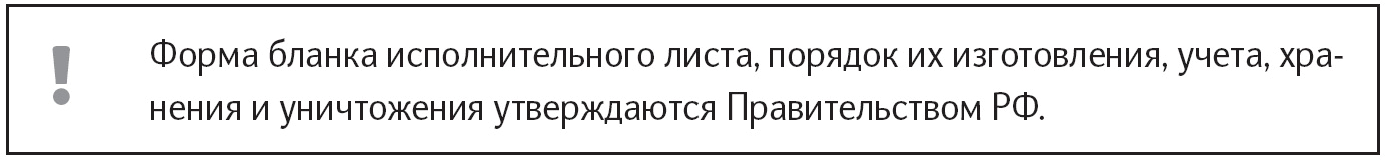 Копия сопроводительного письма о направлении исполнительного документа (форма N 65) подшивается к гражданскому делу, при этом в ПС ГАС "Правосудие" делается отметка о серии, номере и дате выдачи исполнительного листа.Непосредственно судом направляются для исполнения исполнительные документы (п. 9.3.8 Инструкции по судебному делопроизводству в районном суде):- о взыскании ущерба, причиненного преступлением, - в случаях назначения судом конфискации имущества по искам о защите интеллектуальной собственности, наложения штрафов и присуждения к взысканию иных денежных сумм в доход государства;- о взыскании государственной пошлины с должника в доход соответствующего бюджета;- о взыскании алиментов (кроме случаев, когда исполнительный документ по заявлению взыскателя выдан ему на руки); при взыскании алиментов в пользу одиноких матерей на содержание детей, родившихся вне брака, копия решения должна быть выслана органу социальной защиты для прекращения выплаты пособия на их содержание;- о возмещении вреда, причиненного увечьем или иным повреждением здоровья, а также смертью кормильца;- о восстановлении на работе незаконно уволенных или переведенных работников и взыскании заработной платы за вынужденный прогул, а также о взыскании денежных сумм с должностных лиц, виновных в незаконном увольнении или переводе работников либо в неисполнении решения суда о восстановлении на работе.Суд не вправе отказать в просьбе взыскателя о направлении исполнительного документа для исполнения непосредственно судом и по другим категориям гражданских дел.В остальных случаях исполнительный документ выдается взыскателю на руки под расписку в реестре (журнале) учета выдаваемых (направляемых) исполнительных документов (форма N 50) либо в справочном листе по делу (форма N 19) и делается соответствующая отметка в учетно-статистической карточке либо высылается взыскателю заказным отправлением с уведомлением с соответствующей отметкой в реестре (журнале) формы N 50.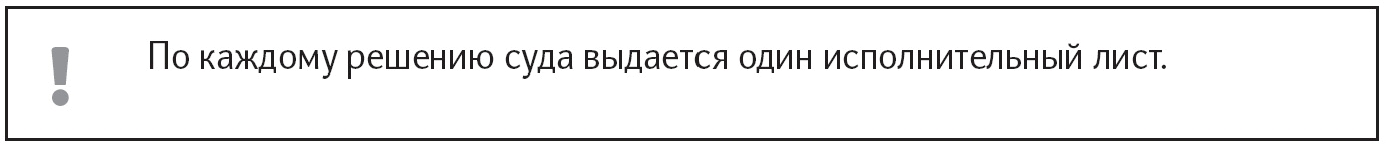 Если решение принято в пользу нескольких истцов или против нескольких ответчиков, а также если исполнение должно быть произведено в различных местах, суд по просьбе взыскателя должен выдать несколько исполнительных листов с точным указанием места исполнения или той части решения, которая по данному листу подлежит исполнению.На основании решения или приговора суда о взыскании денежных сумм с солидарных ответчиков по просьбе взыскателя должно быть выдано несколько исполнительных листов, число которых соответствует числу солидарных ответчиков. В каждом исполнительном листе должна быть указана общая сумма взыскания и должны быть указаны все ответчики и их солидарная ответственность.Исполнительные документы выписываются уполномоченными на то работниками суда и передаются по назначению не позднее следующего рабочего дня после вступления в законную силу судебного постановления либо после возвращения дела из апелляционной инстанции, а по делам, решения по которым подлежат немедленному исполнению, - в день вынесения решения.По решению суда о присуждении компенсации за нарушение права на судопроизводство в разумный срок или права на исполнение судебного постановления в разумный срок исполнительный лист направляется на исполнение судом в 5-дневный срок со дня принятия судебного постановления независимо от наличия просьбы взыскателя. В исполнительном листе должны быть указаны реквизиты банковского счета взыскателя, на который должны быть перечислены средства, подлежащие взысканию.Если судебный акт предусматривает обращение взыскания на средства бюджетов бюджетной системы РФ, к исполнительному листу, направляемому судом на исполнение по ходатайству взыскателя или самим взыскателем, должна прилагаться заверенная судом в установленном п. 12.5 Инструкции по судебному делопроизводству в районом суде порядке копия судебного акта, для исполнения которого выдан исполнительный лист, а также заявление взыскателя с указанием реквизитов банковского счета взыскателя, на который должны быть перечислены средства, подлежащие взысканию (п. 9.3.8 Инструкции).Выдача судебного приказа для исполнения осуществляется по правилам, предусмотренным ст. 130 ГПК РФ. Судья выдает взыскателю второй экземпляр судебного приказа, заверенный гербовой печатью суда, если в течение 10 дней со дня получения приказа от должника не поступят в суд возражения. По просьбе взыскателя судебный приказ может быть направлен судом для исполнения судебному приставу-исполнителю.Копии судебного постановления по гражданскому делу, выписки из решения оформляются и подписываются секретарем судебного заседания, а также заверяются подписью председателя суда или судьи, председательствовавшего по делу, и гербовой печатью.Гражданское дело считается оконченным и подлежит сдаче в архив (п. 9.3.9 Инструкции по судебному делопроизводству в районном суде).Информация о сдаче дела в архив в обязательном порядке вносится в учетно-статистические карточки.13.4. Обращение к исполнению постановленийпо делам об административных правонарушенияхПостановление по делу об административном правонарушении подлежит исполнению в полном объеме с момента его вступления в законную силу, за исключением случая, предусмотренного ч. 1.3 ст. 32.2 КоАП РФ.Постановление по делу об административном правонарушении вступает в законную силу:1) после истечения срока, установленного для обжалования постановления по делу об административном правонарушении, если указанное постановление не было обжаловано или опротестовано;2) после истечения срока, установленного для обжалования решения по жалобе, протесту, если указанное решение не было обжаловано или опротестовано, за исключением случаев, если решением отменяется вынесенное постановление;3) немедленно после вынесения не подлежащего обжалованию решения по жалобе, протесту, за исключением случаев, если решением отменяется вынесенное постановление.Обращение постановления по делу об административном правонарушении к исполнению регулируется разделом V "Исполнение постановлений по делам об административных правонарушениях" КоАП РФ и Инструкцией по судебному делопроизводству в районном суде (раздел 9.4).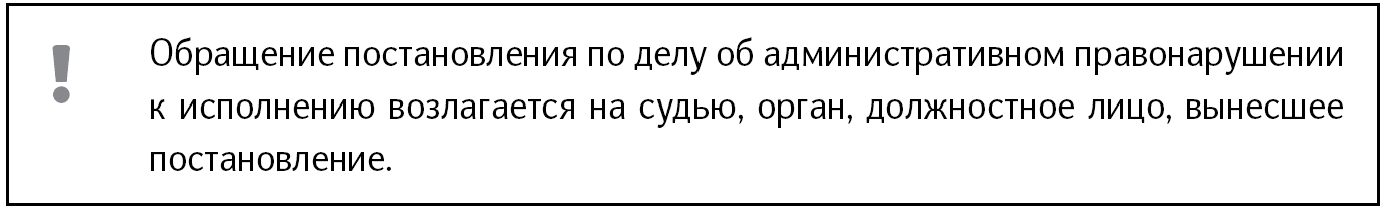 Если постановление по делу об административном правонарушении не было обжаловано или опротестовано в установленные сроки, оно направляется в орган, должностному лицу, уполномоченному приводить его в исполнение, в течение трех суток со дня его вступления в законную силу, а в случае рассмотрения жалобы (протеста) - со дня поступления решения по жалобе (протесту) из суда.При направлении постановления по делу об административном правонарушении для исполнения на нем проставляется отметка о дне его вступления в законную силу либо о том, что оно подлежит немедленному исполнению.Постановление по делу об административном правонарушении приводится в исполнение уполномоченными на то органом, должностным лицом в порядке, установленном КоАП РФ, другими федеральными законами и принимаемыми в соответствии с ними постановлениями Правительства РФ.В случае вынесения нескольких постановлений о назначении административного наказания в отношении одного лица каждое постановление приводится в исполнение самостоятельно.Постановление о назначении административного наказания в виде предупреждения исполняется судьей, органом, должностным лицом, вынесшими постановление, немедленно по окончании рассмотрения дела, путем вручения под расписку или направления копии постановления в течение трех дней со дня вынесения указанного постановления лицам, в отношении которых оно было вынесено, а также потерпевшему по его просьбе (ст. 32.1 КоАП РФ).Постановление о наложении административного штрафа вручается под расписку или направлением в течение трех дней с момента вынесения указанного постановления его копии лицу, в отношении которого вынесено данное административное взыскание. При этом лицу разъясняется (лично либо в сопроводительном письме) порядок, сроки погашения штрафа и последствия неуплаты штрафа в добровольном порядке.По истечении срока обжалования постановления о наложении административного штрафа лицу направляется сообщение о вступлении постановления в законную силу. Если лицо уплатило штраф до вступления постановления в законную силу, то сообщение не направляется.Исполнение считается законченным с момента поступления в суд квитанции об уплате штрафа либо уведомления о его принудительном взыскании.При отсутствии документа, свидетельствующего об уплате административного штрафа, и информации об уплате административного штрафа в Государственной информационной системе о государственных и муниципальных платежах, по истечении 60 дней со дня вступления постановления о наложении административного штрафа в законную силу, либо со дня истечения срока отсрочки или срока рассрочки, предусмотренных ст. 31.5 КоАП РФ, судья, орган, должностное лицо, вынесшие постановление, изготавливают второй экземпляр указанного постановления и направляют его в течение десяти суток судебному приставу-исполнителю для исполнения в порядке, предусмотренном федеральным законодательством.В случае изготовления второго экземпляра постановления о наложении административного штрафа в форме электронного документа, юридическая сила которого подтверждена усиленной квалифицированной электронной подписью в соответствии с законодательством Российской Федерации, указанный второй экземпляр направляется судебному приставу-исполнителю в электронном виде по информационно-телекоммуникационным сетям. Кроме того, должностное лицо федерального органа исполнительной власти, структурного подразделения или территориального органа, иного государственного органа, рассмотревших дело об административном правонарушении, либо уполномоченное лицо коллегиального органа, рассмотревшего дело об административном правонарушении, составляет протокол об административном правонарушении, предусмотренном ч. 1 ст. 20.25 КоАП РФ, в отношении лица, не уплатившего административный штраф.Протокол об административном правонарушении, предусмотренном ч. 1 ст. 20.25 КоАП РФ, в отношении лица, не уплатившего административный штраф по делу об административном правонарушении, рассмотренному судьей, составляет судебный пристав-исполнитель.Постановление судьи о конфискации вещи, явившейся орудием совершения или предметом административного правонарушения, исполняется судебным приставом-исполнителем, а постановление о конфискации оружия и боевых припасов - органами внутренних дел.Исполнение постановления судьи по делу об административном правонарушении (табл. 24).Таблица 24Органы и должностные лица, исполняющие постановление судьипо делу об административном правонарушенииВнесенные судом представления об устранении причин и условий, способствовавших совершению административных правонарушений, направляются соответствующим организациям и должностным лицам одновременно с обращением постановления к исполнению и регистрируются в журнале (форма N 54). Организации и лица обязаны в течение месяца со дня поступления представления сообщить судье, внесшему представление, о принятых мерах (ст. 29.13 КоАП РФ).Постановление о передаче материалов дела об административном правонарушении комиссии по делам несовершеннолетних обращается к исполнению путем направления материалов дела и копии постановления соответствующей комиссии по делам несовершеннолетних, о чем, помимо отметок в учетно-статистической карточке формы N 7р, делается запись в журнале формы N 21 для последующего контроля за результатом его рассмотрения.Дело об административном правонарушении передается в архив с резолюцией председателя суда или судьи после: обращения к исполнению вступившего в законную силу судебного акта по делу об административном правонарушении; вступления в законную силу постановления о прекращении производства по делу.Нормативные правовые акты, официальные актывысших судебных органов и судейского сообщества1. Уголовно-процессуальный кодекс РФ.2. Гражданский процессуальный кодекс РФ.3. Кодекс РФ об административных правонарушениях.4. Кодекс административного судопроизводства Российской Федерации.5. Федеральный закон от 2 октября 2007 г. N 229-ФЗ "Об исполнительном производстве".6. Федеральный закон от 22.12.2008 N 262-ФЗ "Об обеспечении доступа к информации о деятельности судов в Российской Федерации".7. Постановление Пленума Верховного Суда РФ от 20.12.2011 N 21 "О практике применения судами законодательства об исполнении приговора".8. Приказ Судебного департамента при Верховном Суде РФ от 15 декабря 2004 г. N 161 "Об утверждении Инструкции по судебному делопроизводству в верховных судах республик, краевых и областных судах, судах городов федерального значения, суде автономной области и судах автономных округов" (в ред. от 01.03.2016).9. Приказ Судебного департамента при Верховном Суде РФ от 29 апреля 2003 г. N 36 "Об утверждении Инструкции по судебному делопроизводству в районном суде" (в ред. от 18.02.2016).Глава 14. ОРГАНИЗАЦИЯ СУДОПРОИЗВОДСТВА В АПЕЛЛЯЦИОННОЙ,КАССАЦИОННОЙ И НАДЗОРНОЙ ИНСТАНЦИЯХ14.1. Понятие и формы судебного надзораза судебной деятельностьюКонституция РФ закрепляет право каждого человека на судебную защиту его прав и свобод (ст. 46). При этом судебная защита осуществляется не только при рассмотрении дела в суде первой инстанции, но и в ходе деятельности вышестоящих судов по надзору за законностью решений судов первой инстанции (судебный надзор).Сущность судебного надзора заключается в том, что вышестоящий суд, при наличии процессуального повода (апелляционной, кассационной, надзорной жалобы, представления), проверяет законность судебного акта, вынесенного нижестоящим судом, и принимает соответствующее решение.Судебный надзор необходим для того, чтобы предупредить вступление в законную силу и не допустить исполнения незаконных судебных решений.Судебный надзор - дополнительная правовая гарантия реализации конституционного права на судебную защиту.Проверка вышестоящими судами судебной деятельности соответствующих нижестоящих судов осуществляется как в процессуальных, так и в организационных формах:Рассмотрение уголовных и гражданских дел в апелляционной, кассационной (надзорной) инстанции - одна из основных форм проверки судебной деятельности нижестоящих судов, в ходе которой проверяется законность, обоснованность и справедливость приговоров и иных судебных решений.Проверка не вступивших и вступивших в законную силу судебных актов позволяет в подавляющем большинстве случаев своевременно обнаружить и исправить судебные ошибки, выявить и устранить иные нарушения, допущенные при разрешении судебных дел на более ранних стадиях процесса, восстановить нарушенные права и законные интересы граждан, организаций, государства.Решения судов первой инстанции, не вступившие в законную силу, могут быть обжалованы сторонами в апелляционном порядке.Апелляция - это пересмотр по существу вышестоящей судебной инстанцией решений нижестоящих судов, не вступивших в законную силу.Апелляционные жалобы, представления рассматриваются районными судами, судебными коллегиями верховных судов республик, краевых, областных судов, судов городов федерального значения, судом автономной области, судов автономных округов, окружных (флотских) военных судов (далее - областные и им равные суды), соответствующими судебными коллегиями Верховного Суда РФ (ст. 389.3 УПК РФ, ст. 320.1 ГПК РФ).Рассмотрение дел в апелляционном порядке осуществляется судьей единолично или коллегиально <1>.--------------------------------<1> См. подробнее: ст. 14 ГПК РФ и ст. 30 УПК РФ.Кассация - это проверка по кассационной жалобе, представлению судом кассационной инстанции законности судебных постановлений (приговора, определения или постановления), вступивших в законную силу.В кассационном порядке пересматриваются судебные решения по уголовным и гражданским делам, за исключением решений Верховного Суда РФ, вступившие в законную силу. Пересмотр таких решений осуществляется президиумом областного и им равного суда в составе не менее трех судей, судебными коллегиями Верховного Суда РФ в составе трех судей (ст. 401.3 УПК РФ, ст. 377 ГПК РФ).Пересмотр судебных постановлений, вступивших в законную силу, возможен и в порядке надзора <1>.--------------------------------<1> Перечень судебных решений, обжалуемых в порядке надзора, содержится в ст. 391.1 ГПК РФ и ст. 412.1 УПК РФ.Надзор - это проверка судом надзорной инстанции по надзорным жалобе, представлению законности вступивших в законную силу приговора, определения или постановления суда. Надзорной инстанцией является Президиум Верховного Суда РФ (ч. 3 ст. 412.1 УПК РФ).По новым или вновь открывшимся обстоятельствам <1> суд рассматривает дела, судебные решения по которым вступили в законную силу, однако в последующем открылись обстоятельства, которые существовали на момент вступления судебного решения в законную силу, но не были известны суду, или появились новые обстоятельства, которые не были известны суду на момент вынесения судебного решения (гл. 49 УПК РФ и гл. 42 ГПК РФ).--------------------------------<1> Процедура организации рассмотрения дела ввиду новых или вновь открывшихся обстоятельств отличается от организации разрешения дел в кассационном (надзорном) порядке лишь процессуальными особенностями, поэтому в настоящей главе специально не рассматривается.Организация производства в апелляционной, кассационной и надзорной инстанциях в судах общей юрисдикции регламентируется Уголовно-процессуальном кодексом РФ (гл. 45.1, 47.1, 48.1), Гражданским процессуальным кодексом РФ (гл. 39, 41, 41.1), Кодексом административного судопроизводства (гл. 34 - 36), иными федеральными законами, инструкциями по судебному делопроизводству <1>.--------------------------------<1> См., напр.: Инструкция по судебному делопроизводству в районном суде, утвержденная Приказом Судебного департамента Верховного Суда РФ от 29.04.2003 N 36 (в ред. от 18.02.2016); Инструкция по судебному делопроизводству в верховных судах республик, краевых и областных судах, судах городов федерального значения, судах автономной области и автономных округов, утвержденная Приказом Судебного департамента Верховного Суда РФ от 15.12.2004 N 161 (в ред. от 01.03.2016), Временная инструкция по делопроизводству в Верховном Суде Российской Федерации (утв. Приказом Председателя Верховного Суда РФ от 08.08.2014 N 28-П).Председатель соответствующего суда (его заместители, председатели судебных составов) организует работу по подготовке и рассмотрению уголовных, гражданских, административных дел в апелляционной, кассационной (надзорной) инстанции:- распределяет дела между судьями или организует их распределение с использованием автоматизированной информационной системы;- обучает судей методике работы с делом и подготовки судебных решений;- оказывает методическую помощь судьям в подготовке и разрешении дел в соответствии с действующим законодательством;- осуществляет контроль за исполнением апелляционных, кассационных (надзорных) судебных решений.При обучении судей методике работы по разрешению апелляционных, кассационных (надзорных) жалоб и представлений используются такие формы, как беседы, служебные совещания судей, занятия по юридической подготовке. Качество апелляционных, кассационных (надзорных) решений периодически обобщается и обсуждается на служебных совещаниях с судьями.Председатель суда принимает меры по своевременному рассмотрению апелляционных, кассационных (надзорных) дел в возможные минимальные сроки. Для этого в судах определяются постоянные дни недели, когда рассматриваются дела в апелляционном, кассационном (надзорном) порядке, определяется время начала заседаний, осуществляется контроль за своевременностью представления дел в апелляционную, кассационную (надзорную) инстанции.14.2. Организация апелляционного производствав судах общей юрисдикцииСудебная деятельность по рассмотрению апелляционных жалоб (представлений) включает: 1) действия суда первой инстанции после получения апелляционной жалобы, представления; 2) деятельность суда апелляционной инстанции по подготовке и рассмотрению судебного дела в апелляционном порядке.Действия суда первой инстанции после получения апелляционной жалобы, представления. Апелляционные жалоба, представление подаются через суд, принявший решение (ст. 389.3 УПК РФ, ст. 321 ГПК РФ, ст. 297 КАС РФ).Апелляционные жалоба, представление по гражданским делам могут быть поданы в течение месяца со дня принятия судом решения в окончательной форме, по уголовным делам - в течение 10 суток со дня постановления приговора или вынесения иного решения суда, а осужденным, содержащимся под стражей, в тот же срок со дня вручения ему копий приговора, определения, постановления. Апелляционные жалоба, представление на решение суда по административному делу подаются в сроки, предусмотренные ст. 298 КАС РФ.Апелляционные жалоба, представление могут быть отправлены заявителем, прокурором в суд первой инстанции через отделение связи или переданы в приемную суда, вынесшего решение. Апелляционные жалоба, представление и прилагаемые к ним документы также могут быть поданы посредством заполнения формы, размещенной на официальном сайте суда в информационно-телекоммуникационной сети Интернет.К апелляционной жалобе по гражданским делам прилагается документ, подтверждающий уплату государственной пошлины, если жалоба подлежит оплате.Апелляционные жалоба, представление и приложенные к ним документы представляются с копиями, число которых соответствует числу лиц, участвующих в деле.К апелляционной жалобе, поданной представителем, должна быть приложена доверенность или иной документ, подтверждающий полномочие представителя на подачу апелляционной жалобы, если в деле не имеется такое полномочие.К жалобе могут быть приложены ходатайства об уменьшении размера государственной пошлины или предоставлении отсрочки (рассрочки) ее уплаты (в виде отдельного документа или изложены в самой жалобе).К апелляционной жалобе, представлению, поступившим в суд из отделения связи, приобщается конверт. На первом листе жалобы, представления в правом нижнем углу, свободном от текста, проставляется штамп суда первой инстанции с датой поступления в суд и подписью принявшего лица, проверяется наличие указанных в приложении документов.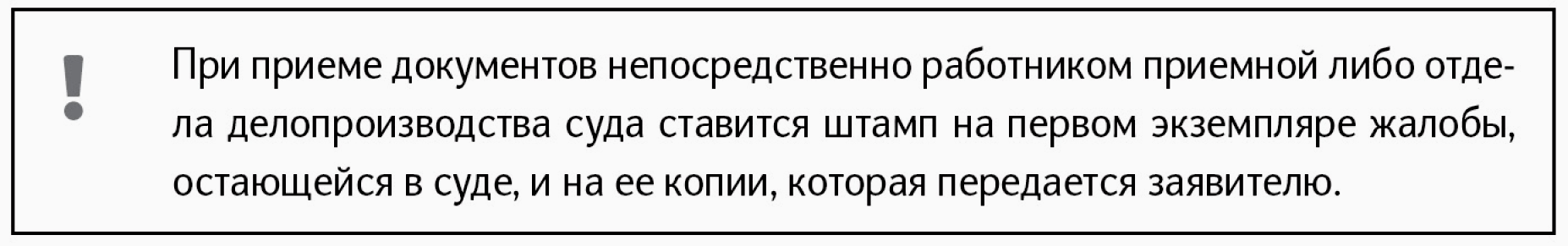 Апелляционные жалобы, представления, независимо от способа поступления в суд, включаются в реестр входящей корреспонденции.Информация о поступлении апелляционной жалобы на конкретный судебный акт, датах поступления жалобы и отправки дела вносится работником соответствующего структурного подразделения суда в информационную базу данных, записывается в соответствующий журнал и в регистрационную карточку.Работник аппарата суда находит по журналу учета поступающих исковых заявлений (заявлений), уголовных дел (материалов) или по картотеке номер судебного дела, рассмотренного в первой инстанции, на судебный акт, по которому подана жалоба, и проставляет в штампе суда этот номер, являющийся в данном суде и регистрационным номером жалобы.При журнальной и карточной системе учета проверка производится по имеющимся в них записям, о поступлении жалобы в них делается соответствующая отметка с указанием процессуального положения заявителя.Судебное дело, решение по которому обжалуется, вместе с жалобой незамедлительно передается судье, рассмотревшему дело по существу, под расписку.Если жалоба поступила в суд во второй половине рабочего дня, она оформляется и передается судье не позднее первой половины следующего рабочего дня.Апелляционная жалоба, представление, поданные с пропуском срока, оставляются без рассмотрения (ч. 3 ст. 389.4 УПК РФ), о чем судья уведомляет лицо, подавшее данные жалобу, представление.Апелляционные жалобы, представления по гражданскому делу, при подаче которых не были соблюдены требования об их содержании и необходимом количестве копий, а также при подаче апелляционной жалобы без документа, подтверждающего оплату государственной пошлины, хранятся в деле и в течение установленного судьей срока контролируются. Работником аппарата суда копия определения судьи об оставлении апелляционной жалобы, представления без движения не позднее следующего рабочего дня направляется лицу, подавшему апелляционную жалобу или представление. Если недостатки, указанные в определении, не будут устранены в назначенный судьей срок, поданная апелляционная жалоба, представление с сопроводительным письмом, а также с копией определения судьи о возвращении жалобы, представления возвращаются лицам, подавшим апелляционную жалобу, представление.Возврат апелляционной жалобы лицу, подавшему жалобу, апелляционного представления прокурору осуществляется работником аппарата суда на основании определения судьи в 3-дневный срок с момента истечения срока на его обжалование.В случае несоответствия содержания апелляционных жалобы, представления требованиям закона они возвращаются судьей лицам, подавшим их, и назначается срок для устранения выявленных недостатков. При этом апелляционные жалоба, представление подлежат направлению лицу, их подавшему, работником аппарата суда не позднее следующего рабочего дня со дня вынесения судьей постановления.По гражданским делам после поступления апелляционных (частных) жалоб, представления прокурора, поданных в установленный срок и с соблюдением предъявляемых к ним требований, или после устранения заявителем недостатков, указанных в определении об оставлении апелляционной жалобы, представления без движения, работник аппарата суда не позднее следующего рабочего дня извещает и направляет участвующим в деле лицам копии апелляционных (частных) жалобы, представления прокурора вместе с копиями приложенных к ним документов.В случае если возражения на апелляционные жалобу, представление поступили после направления дела в суд апелляционной инстанции, возражения досылаются в суд апелляционной инстанции с направлением их копий лицам, участвующим в деле.В том случае, когда после истечения срока апелляционного обжалования и направления в суд апелляционной инстанции дела с апелляционными жалобой, представлением в суд первой инстанции поступят апелляционные жалобы, представления от других лиц, участвующих в деле, или лиц, не привлеченных к участию в деле, вопрос о правах и обязанностях которых был разрешен судом, такие жалобы незамедлительно передаются судье, в производстве которого находилось гражданское дело. Работник аппарата суда по письменному распоряжению судьи не позднее следующего рабочего дня уведомляет о поступлении таких жалоб суд апелляционной инстанции.По уголовным делам уполномоченный работник аппарата суда по распоряжению судьи не позднее трех рабочих дней с даты поступления апелляционных жалобы, представления извещает о принесенных апелляционных жалобе, представлении лиц, указанных в ст. 389.1 УПК РФ, если жалоба или представление затрагивает их интересы, с разъяснением права подачи на эти жалобу или представление возражений в письменном виде, с указанием срока их подачи и направляет им копии жалобы, представления, а также возражений на них заказным письмом с уведомлением.Возражения, поступившие на жалобу, представление, приобщаются к материалам уголовного дела.В случае если возражения на апелляционные жалобу, представление поступили после направления дела в суд апелляционной инстанции, возражения досылаются уполномоченным работником аппарата суда по распоряжению судьи в суд апелляционной инстанции.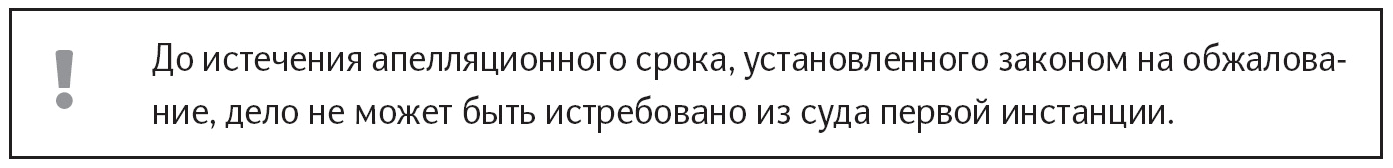 Лица, участвующие в деле, могут знакомиться в суде с материалами дела, делать выписки, представлять отзывы на апелляционную жалобу, знакомиться с жалобами и объяснениями, поступившими от других лиц, участвующих в деле.По истечении определенного судом срока для представления возражений, а если поступили замечания на протокол судебного заседания, то после их рассмотрения в установленный законом срок, но не ранее истечения срока апелляционного обжалования, судебное дело с апелляционной жалобой, представлением, приложенными к ним документами, поступившими возражениями, уполномоченным работником аппарата суда по распоряжению судьи не позднее следующего рабочего дня сопроводительным письмом направляется в суд апелляционной инстанции заказным почтовым отправлением с уведомлением либо курьером (нарочным).О направлении дела в суд апелляционной инстанции уполномоченным работником аппарата суда по распоряжению судьи сообщается сторонам.При отсутствии необходимости направления вместе с жалобой (представлением) уголовного дела, как предусмотрено в ч. 2 ст. 389.8 УПК РФ, суд первой инстанции прилагает к апелляционной жалобе (представлению) на промежуточное судебное решение заверенные копии документов из уголовного дела, послуживших основанием для вынесения обжалуемого судебного решения, вместе с описью всех имеющихся в деле документов.Правильность оформления дела, направляемого в апелляционную инстанцию, проверяет работник аппарата суда, в чьи обязанности это входит в соответствии с должностным регламентом, а также председательствующий по делу, а в случае его отсутствия - председатель судебной коллегии.В целях контроля сохранности судебного дела при пересылке и оперативного принятия необходимых мер при утрате его сопроводительное письмо может составляться в трех экземплярах.Первый и второй экземпляры сопроводительного письма приобщаются к материалам судебного дела, направленного в суд апелляционной инстанции. Третий экземпляр хранится в деле по номенклатуре суда, отправившего дело с жалобой.После получения дела судом апелляционной инстанции и отметки в штампе суда даты получения дела второй экземпляр сопроводительного письма возвращается в суд, рассмотревший дело в первой инстанции.Копии судебных постановлений и сопроводительных писем по делам, направленным в апелляционную инстанцию Верховного Суда РФ, хранятся в соответствующем наряде до их возвращения.Дата возвращения дела в суд из апелляционной инстанции, результаты апелляционного рассмотрения отмечаются в информационной базе данных работником аппарата суда.Соответствующая информация о результатах апелляционного рассмотрения дела размещается работником аппарата суда на интернет-сайте суда, в информационном киоске, на информационном стенде в течение одного рабочего дня с момента возвращения дела в суд.После возвращения дела из суда апелляционной инстанции соответствующий работник аппарата суда по общим правилам осуществляет действия по обращению судебного решения к исполнению с учетом постановления суда апелляционной инстанции.Производство в суде апелляционной инстанции включает следующие действия (см. табл. 25).Таблица 25Действия суда апелляционной инстанции по подготовкеи рассмотрению судебного дела в апелляционном порядке--------------------------------<1> По гражданским делам вынесение указанного решения не предусмотрено.14.3. Организация кассационной (надзорной)деятельности судов общей юрисдикции <1>--------------------------------<1> Организация работы суда надзорной инстанции не имеет принципиальных отличий от организации работы суда кассационной инстанции, поэтому в настоящей главе специально не рассматривается.Производство в кассационной инстанции по уголовному, гражданскому и административному делу включает два этапа:Предварительное изучение кассационной жалобы, представления включает:1. Регистрацию и учет кассационных жалоб и представлений, поступивших в суд кассационной инстанции, оформление производств по кассационным жалобам и представлениям по уголовным, гражданским и административным делам. Кассационные жалоба, представление подаются непосредственно в суд кассационной инстанции (ст. 401.3 УПК РФ, ст. 377 ГПК РФ, ст. 319 КАС РФ).Кассационная жалоба должна быть подписана лицом, подающим жалобу, или его представителем (защитником). К жалобе, поданной представителем, прилагается доверенность (ордер) или другой документ, удостоверяющие полномочия представителя (защитника). Представление должно быть подписано прокурором.К кассационным жалобе, представлению прилагаются заверенные соответствующим судом копии судебных постановлений, принятых по делу (ст. 401.4 УПК РФ, ст. 378 ГПК РФ, ст. 320 КАС РФ).Кассационные жалоба, представление по гражданскому делу подаются с копиями, количество которых соответствует количеству лиц, участвующих в деле.К кассационной жалобе по гражданскому делу должны быть приложены документ, подтверждающий уплату государственной пошлины в установленных законом случаях, порядке и размере или право на получение льготы по уплате государственной пошлины, либо судебное постановление о предоставлении отсрочки, рассрочки ее уплаты или об уменьшении размера государственной пошлины (ст. 378 ГПК РФ).Поступившие кассационные жалобы, представление в областных и им равных судах регистрируются в день их поступления в суд в информационной базе данных с формированием учетно-статистической карточки и алфавитного журнала.В Верховном Суде РФ кассационные жалоба, представление передаются в секретариаты судебных составов судебных коллегий из Управления по организационному обеспечению рассмотрения обращений.2. Распределение председателем или заместителем председателя суда кассационных жалоб и представлений между судьями. Кассационная жалоба (представление) после регистрации передается председателю суда, лицу, им уполномоченному, для реализации требований ст. 14 ГПК РФ, ст. 30 УПК РФ, ст. 29 КАС РФ.Не позднее следующего рабочего дня дело с кассационной жалобой, представлением передается для изучения соответствующему судье.3. Изучение судьей (помощником судьи, консультантом) жалобы или представления и дополнительно представленных сторонами документов и принятие по ним процессуальных решений. Получив жалобу (представление), судья (консультант, помощник судьи) должен проверить и убедиться в отсутствии процессуальных оснований, препятствующих их разрешению в кассационном порядке.Кассационные жалобы, представления без рассмотрения по существу возвращаются судом кассационной инстанции в случаях, предусмотренных ст. 379.1 ГПК РФ, ст. 401.5 УПК РФ, ст. 321 КАС РФ, в течение 10 дней со дня их поступления в суд кассационной инстанции.Жалоба и представление возвращаются судьей лицу, их подавшему, с сопроводительным письмом, в котором разъясняется требование закона о лицах, правомочных подавать жалобы или представления, или о необходимости приложения к жалобе (представлению) указанных в законе документов.Если кассационная жалоба или представление в силу требований закона подлежит рассмотрению, судья, консультант (помощник судьи) изучает жалобу по существу.В том случае, если изложенные в кассационной жалобе или представлении доводы в соответствии с федеральным законом не могут повлечь за собой отмену или изменение судебного постановления, судья, консультант (помощник судьи) по согласованию с судьей готовит проект мотивированного постановления об отказе в передаче кассационной жалобы (представления) для рассмотрения в судебном заседании суда кассационной инстанции.4. Истребование уголовного (гражданского) дела. Если имеются сомнения в законности судебного постановления и по результатам изучения судебных документов не представляется возможным дать ответ на доводы, приведенные в жалобе (представлении), консультант (помощник судьи) по согласованию с судьей готовит письменный запрос об истребовании судебного дела.В случае истребования гражданского и административного дела судья вправе вынести определение о приостановлении исполнения решения суда до окончания производства в суде кассационной инстанции при наличии просьбы об этом в кассационных жалобе, представлении или ином ходатайстве.В случае принятия судьей решения об истребовании дела соответствующая информация заносится в соответствующую картотеку информационной базы. В суд, принявший обжалуемое решение, направляется соответствующий запрос.5. Поступление истребованного уголовного (гражданского) дела. Дата поступления в суд истребованного по кассационной жалобе или представлению судебного дела отмечается в журнале и в информационной базе данных.6. Изучение судьей материалов судебного дела. Поступившее дело вместе с кассационной жалобой (представлением) работник отдела обеспечения судопроизводства президиума суда не позднее следующего дня передает на изучение судье, истребовавшему дело, либо иному судье по поручению председателя суда.7. Принятие судьей процессуального решения (постановления) по результатам изучения материалов дела. По результатам изучения материалов уголовного (гражданского) дела судьей выносится мотивированное постановление (определение): об отказе в передаче кассационных жалобы, представления для рассмотрения в судебном заседании суда кассационной инстанции, если отсутствуют основания для пересмотра судебных решений в кассационном порядке; о передаче кассационных жалобы, представления с делом для рассмотрения в судебном заседании суда кассационной инстанции.По поручению судьи проект соответствующего постановления (определения) может готовиться помощником судьи (консультантом).8. Извещение заявителя о принятом решении по результатам изучения материалов дела. Оформление кассационного производства. Возвращение документов. Дело с постановлением судьи сдается работнику отдела обеспечения судопроизводства президиума суда (секретариата судебного состава).Дата и время рассмотрения дела на заседании президиума определяется председателем областного и им равного суда, председателем судебного состава судебных коллегий Верховного Суда РФ. О дате, времени и месте заседания установленным порядком извещаются участники процесса, и им направляются копии кассационной жалобы (представления), а лицу, подавшему жалобу (представление), - копия постановления о передаче кассационных жалобы, представления с уголовным делом для рассмотрения в судебном заседании суда кассационной инстанции.В случае вынесения постановления (определения) об отказе в передаче кассационных жалобы, представления для рассмотрения в судебном заседании суда кассационной инстанции, кассационные жалоба, представление, а также копии обжалуемых судебных постановлений, платежных документов, подтверждающих уплату госпошлины, ордер или копия доверенности, конверты, копии сопроводительных писем заявителю и о возвращении дела в суд первой инстанции остаются в суде кассационной инстанции. В течение трех суток заявителю сопроводительным письмом направляется копия определения, постановления и приложенные им документы, кроме тех, которые остаются в соответствующем наряде суда.Результаты рассмотрения вносятся работником аппарата суда в информационную базу данных с обновлением учетно-статистической карточки в течение одного рабочего дня после принятия решения.9. Разрешение Председателем Верховного Суда РФ, его заместителем жалоб и представлений (повторных), внесенных в Верховный Суд РФ, если ранее было принято решение судьей Верховного Суда РФ об отказе в передаче кассационных жалобы, представления для рассмотрения в судебном заседании суда кассационной инстанции. Председатель Верховного Суда РФ, его заместитель вправе не согласиться с постановлением судьи Верховного Суда РФ об отказе в передаче кассационных жалобы, представления для рассмотрения в судебном заседании суда кассационной инстанции и вынести постановление об отмене такого постановления и о передаче кассационных жалобы, представления с уголовным (гражданским) делом для рассмотрения в судебном заседании соответствующего суда кассационной инстанции.Рассмотрение судебного дела по кассационной жалобе, представлению в судебном заседании суда кассационной инстанции. При передаче дела для рассмотрения в судебном заседании кассационной инстанции (президиуме суда) работник аппарата суда регистрирует судебное дело, назначенное судьей-докладчиком по делу в информационной базе данных, указывает дату и время, на которые назначено заседание президиума суда, а также Ф.И.О. докладчика по делу.Из информационной базы данных формируется учетно-статистическая карточка по делу. В течение одного рабочего дня необходимая информация размещается на интернет-сайте суда, в информационном киоске, на информационном стенде.Участвующие в деле лица и лица, интересы которых затрагиваются кассационной жалобой или представлением, должны быть извещены о дате, времени и месте рассмотрения судебного дела. Этим лицам направляются копии определения (постановления) о передаче кассационных жалобы, представления с делом для рассмотрения в судебном заседании суда кассационной инстанции и копии кассационной жалобы, представления. Время рассмотрения кассационной жалобы, представления с делом в судебном заседании суда кассационной инстанции назначается с учетом того, чтобы лица, участвующие в деле, имели возможность явиться на заседание.Извещение лиц, участвующих в деле, лиц, интересы которых затрагиваются жалобой или представлением, допускается в том числе посредством СМС-сообщения в случае их согласия на уведомление таким способом и при фиксации факта отправки и доставки СМС-извещения адресату.При поступлении ходатайства осужденного о его участии в заседании суда непосредственно либо с использованием систем видеоконференц-связи судья разрешает его и выносит соответствующее постановление. Лицо, содержащееся под стражей, осужденный, отбывающий наказание в виде лишения свободы, или лицо, в отношении которого велось или ведется производство о применении принудительной меры медицинского характера, вправе участвовать в судебном заседании непосредственно либо путем использования систем видео-конференц-связи при условии заявления ими ходатайства об этом. Вопрос о форме участия указанных лиц в судебном заседании решается судом. Такое ходатайство может быть заявлено лицом, содержащимся под стражей, осужденным, отбывающим наказание в виде лишения свободы, или лицом, в отношении которого велось или ведется производство о применении принудительной меры медицинского характера, в кассационной жалобе либо в течение трех суток со дня получения ими извещения о дате, времени и месте заседания суда кассационной инстанции. Участие в судебном заседании лица, в отношении которого велось или ведется производство о применении принудительной меры медицинского характера, возможно, если его психическое состояние позволяет ему лично участвовать в судебном заседании. При этом учитываются заключение экспертов, участвующих в производстве судебно-психиатрической экспертизы, и при необходимости медицинское заключение психиатрического стационара.Подготовка проекта решения суда кассационной инстанции и ознакомление с ним членов суда кассационной инстанции. Проект решения суда кассационной инстанции готовится судьей-докладчиком. Этот документ вместе с копиями жалоб и представлений, обжалуемых решений и при необходимости других материалов вручается судьям суда кассационной инстанции не позднее, чем за два-три дня до заседания.Порядок рассмотрения судебного дела по кассационным жалобе, представлению в судебном заседании суда кассационной инстанции установлен ст. 401.13 УПК РФ и ст. 386 ГПК РФ, ст. 327 КАС РФ.В судебном заседании принимают участие лица, участвующие в деле, их представители, иные лица, подавшие кассационные жалобу, представление, если их права и законные интересы непосредственно затрагиваются обжалуемым судебным постановлением. Указанные лица могут допускаться к участию в судебном заседании путем использования систем видео-конференц-связи в порядке, установленном ст. 155.1 ГПК РФ.Судья-докладчик излагает обстоятельства дела, содержание судебных постановлений, принятых по делу, доводы кассационных жалобы, представления, послужившие основаниями для передачи кассационных жалобы, представления с делом для рассмотрения в судебном заседании суда кассационной инстанции.Лица, указанные в ч. 4 ст. 386 ГПК РФ, ч. 7 ст. 401.13 УПК РФ, ч. 6 ст. 327 КАС РФ, если они явились в судебное заседание, вправе дать объяснения по делу.По результатам рассмотрения кассационных жалобы, представления с делом президиум суда кассационной инстанции принимает постановление, а Судебная коллегия по административным делам Верховного Суда РФ, Судебная коллегия по гражданским делам Верховного Суда РФ и Судебная коллегия по делам военнослужащих Верховного Суда РФ выносят определения.В судебном заседании суда кассационной инстанции секретарь судебного заседания ведет протокол.О вынесенном судом кассационной инстанции постановлении или определении сообщается лицам, участвующим в деле, другим лицам, если их права и законные интересы нарушены судебными постановлениями по гражданским делам; лицам, интересы которых затрагиваются жалобой или представлением по уголовным делам.Результаты рассмотрения вносятся в электронную картотеку информационной базы.Определение или постановление суда кассационной инстанции уполномоченным работником аппарата суда приобщается к уголовному делу вместе с кассационной жалобой или представлением, послужившими поводом для передачи жалобы или представления для рассмотрения в судебном заседании суда кассационной инстанции, постановлением судьи суда кассационной инстанции, в производстве которого находились данные кассационные жалоба или представление.Постановление суда кассационной инстанции по гражданскому делу в течение 15 суток со дня его вынесения уполномоченным работником аппарата суда по распоряжению судьи вместе с делом соответствующим сопроводительным письмом направляется в суд первой инстанции, за исключением случаев обращения к немедленному исполнению.Кассационные определение, постановление по уголовному делу в течение 7 суток со дня их вынесения уполномоченным работником аппарата суда по распоряжению судьи соответствующим сопроводительным письмом направляются вместе с уголовным делом для исполнения в суд, рассмотревший дело в первой инстанции.После рассмотрения дела в суде кассационной инстанции, в том числе и в случае, когда суд кассационной инстанции отменил либо изменил постановление суда первой, апелляционной или кассационной инстанции и принял новое судебное постановление, исполнительный лист выдается судом, который рассматривал дело в первой инстанции.Нормативные правовые акты, официальные актывысших судебных органов и судейского сообщества1. Федеральный конституционный закон от 31.12.1996 N 1-ФКЗ "О судебной системе Российской Федерации".2. Федеральный конституционный закон от 07.02.2011 N 1-ФКЗ "О судах общей юрисдикции в Российской Федерации".3. Федеральный конституционный закон от 05.02.2014 N 3-ФКЗ "О Верховном Суде Российской Федерации".4. Федеральный конституционный закон от 23.06.1999 N 1-ФКЗ "О военных судах Российской Федерации".5. Федеральный закон от 17.12.1998 N 188-ФЗ "О мировых судьях в Российской Федерации".6. Гражданский процессуальный кодекс РФ.7. Уголовно-процессуальный кодекс РФ.8. Кодекс административного судопроизводства РФ от 30.12.2015.9. Постановление Пленума Верховного Суда РФ от 28.01.2014 N 2 "О применении норм главы 47.1 Уголовно-процессуального кодекса Российской Федерации, регулирующих производство в суде кассационной инстанции".10. Постановление Пленума Верховного Суда РФ от 27.11.2012 N 26 "О применении норм Уголовно-процессуального кодекса Российской Федерации, регулирующих производство в суде апелляционной инстанции".11. Постановление Пленума Верховного Суда РФ от 22.11.2005 N 23 "О применении судами норм Уголовно-процессуального кодекса Российской Федерации, регулирующих судопроизводство с участием присяжных заседателей".12. Инструкция по судебному делопроизводству в верховных судах республик, краевых и областных судах, судах городов федерального значения, судах автономной области и автономных округов, утвержденная Приказом Судебного департамента при Верховном Суде РФ от 15.12.2004 N 161 (в ред. от 01.03.2016).13. Временная инструкция по делопроизводству в Верховном Суде Российской Федерации (утв. Приказом Председателя Верховного Суда РФ от 08.08.2014 N 28-П).14. Инструкция по судебному делопроизводству в районном суде, утвержденная Приказом Судебного департамента при Верховном Суде РФ от 29.04.2003 N 36 (в ред. от 18.02.2016).Глава 15. ОРГАНИЗАЦИЯ СУДЕБНОЙ ДЕЯТЕЛЬНОСТИВ СИСТЕМЕ АРБИТРАЖНЫХ СУДОВ РОССИЙСКОЙ ФЕДЕРАЦИИ15.1. Организация работы арбитражных судовАрбитражные суды являются федеральными судами, входят в судебную систему Российской Федерации и осуществляют правосудие в сфере предпринимательской и иной экономической деятельности путем разрешения споров, возникающих из гражданских и административных правоотношений. Сторонами таких споров (истцами и ответчиками) выступают юридические лица, индивидуальные предприниматели, а в отдельных случаях, определенных законом, - Российская Федерация, ее субъекты, муниципальные образования, государственные органы, иные организации и граждане, не имеющие статуса индивидуального предпринимателя.Систему арбитражных судов Российской Федерации составляют: арбитражные суды округов (арбитражные кассационные суды), арбитражные апелляционные суды, арбитражные суды субъектов Российской Федерации и специализированные арбитражные суды (Суд по интеллектуальным правам) <1>.--------------------------------<1> См. подробнее: глава 2.Арбитражные суды: рассматривают подведомственные дела по экономическим спорам и другие дела, связанные с осуществлением предпринимательской и иной экономической деятельности (ст. ст. 27 - 38 АПК РФ); обращаются в Конституционный Суд РФ с запросом о проверке конституционности закона, примененного или подлежащего применению в рассматриваемом им деле; изучают и обобщают судебную практику; анализируют судебную статистику; подготавливают предложения по совершенствованию законов и иных нормативных правовых актов.Судебный надзор за деятельностью арбитражных судов в предусмотренных федеральным законом процессуальных формах осуществляет Верховный Суд РФ, рассматривая дела по разрешению экономических споров в качестве суда надзорной инстанции. Кроме того, Верховный Суд РФ в пределах своей компетенции может рассматривать экономические споры в качестве суда первой, апелляционной и кассационной инстанции.Организация работы арбитражных судов регламентируется в соответствии с ФКЗ "Об арбитражных судах в Российской Федерации" от 28.04.1995, АПК РФ, другими федеральными законами и нормативными правовыми актами, в том числе ведомственными, к которым относятся Регламент арбитражных судов (действует до принятия Судебным департаментом при Верховном Суде РФ соответствующих решений по организации работы арбитражных судов в Российской Федерации и утверждения Пленумом Верховного Суда РФ) <1> и Инструкция по делопроизводству в арбитражных судах <2>.--------------------------------<1> См.: Постановление Пленума Высшего Арбитражного Суда РФ от 05.06.1996 N 7 "Об утверждении Регламента арбитражных судов".<2> См.: Постановление Пленума Высшего Арбитражного Суда РФ от 25.12.2013 N 100 "Об утверждении Инструкции по делопроизводству в арбитражных судах Российской Федерации (первой, апелляционной и кассационной инстанций)".По вопросам, связанным с организацией работы, арбитражные суды руководствуются также приказами и распоряжениями Председателя Верховного Суда РФ и его заместителей, председателей соответствующих арбитражных судов, издаваемыми в пределах предоставленных им полномочийДля организации деятельности структурных подразделений в арбитражном суде разрабатываются положения и инструкции (правила и т.п.) с учетом структуры арбитражного суда.Структура и штатное расписание арбитражного суда утверждаются приказом председателя соответствующего арбитражного суда по согласованию с Управлением государственной службы и кадрового обеспечения Судебного департамента при Верховном Суде РФ <1>.--------------------------------<1> См. Инструкцию по организационно-штатной работе в федеральных судах общей юрисдикции, федеральных арбитражных судах и системе Судебного департамента при Верховном Суде РФ. Приказ Судебного департамента при Верховном Суде РФ от 02.04.2010 N 61.Делопроизводство осуществляется в соответствии с Инструкцией по делопроизводству в арбитражных судах Российской Федерации.На основе названной Инструкции может разрабатываться инструкция по делопроизводству в арбитражном суде с учетом особенностей структуры, штатной численности и технической оснащенности, которая утверждается приказом председателя соответствующего суда.В арбитражных судах ведется учет законодательства и иных нормативных правовых актов, информационно-справочная работа, статистический учет и отчетность на основании утвержденных Примерных правил учета законодательства и судебной практики в арбитражных судах Российской Федерации и Классификатора отраслей законодательства для учета нормативных актов и судебно-арбитражной практики.Руководство арбитражным судом и организацию его деятельности осуществляет председатель суда.Председатель арбитражного суда (п. п. 12 - 16 Регламента арбитражных судов):1) распределяет обязанности между своими заместителями;2) в пределах предоставленных полномочий решает кадровые вопросы:- издает приказы о вступлении судьи в должность и об оставлении должности;- решает вопрос о представлении судьи к присвоению квалификационного класса;- решает вопросы поощрения судей, вносит предложения о награждении судей государственными наградами Российской Федерации и присвоении им почетных званий Российской Федерации;- обращается в соответствующую квалификационную коллегию судей с представлением о привлечении судьи к дисциплинарной ответственности;- осуществляет прием на работу и увольнение работников аппарата суда;- решает вопросы о применении мер поощрения и дисциплинарной ответственности к работникам аппарата суда в порядке, установленном действующим законодательством;- организует работу по повышению квалификации судей и работников аппарата суда;3) устанавливает правила внутреннего трудового распорядка суда на основе утверждаемых Советом судей Российской Федерации типовых правил внутреннего распорядка судов и контролирует их выполнение;4) организует работу по определению специализации судей, судебных составов по рассмотрению экономических споров и других дел, подведомственных арбитражному суду, и издает по этим вопросам приказы (распоряжения);5) организует систематическое изучение и обобщение судьями и работниками суда судебной практики и статистики, на основании которых готовятся предложения по совершенствованию действующего законодательства, а также обеспечивается соблюдение норм материального и процессуального права;6) осуществляет организационные мероприятия, направленные на соблюдение процессуальных сроков и укрепление исполнительской дисциплины;7) организует текущее и перспективное планирование работы суда, контроль и обеспечение выполнения планов;8) организует работу по своевременному рассмотрению жалоб на действия судей и обращений, связанных с организацией деятельности суда.Председатель арбитражного суда:- издает по вопросам организации деятельности арбитражного суда приказы и распоряжения;- информирует судей и работников аппарата суда о своей деятельности и деятельности суда на совещаниях, проводимых по итогам работы суда в отчетном периоде;- организует работу по обеспечению взаимодействия с органами судейского сообщества, полномочным представителем Президента РФ в федеральном округе, средствами массовой информации, службой судебных приставов, правоохранительными и другими государственными органами;- осуществляет иные полномочия по организации работы суда.Заместитель председателя арбитражного суда наряду с осуществлением полномочий судьи, а также процессуальных полномочий, установленных АПК РФ в соответствии с распределением обязанностей (п. 17 Регламента):- организует деятельность возглавляемой им судебной коллегии;- организует работу курируемых им структурных подразделений аппарата суда;- выполняет другие функции по организации работы суда.Заместитель председателя арбитражного апелляционного суда и заместитель председателя арбитражного суда субъекта Российской Федерации возглавляют постоянное судебное присутствие соответствующего арбитражного суда.В соответствии с ФКЗ "Об арбитражных судах в Российской Федерации" в арбитражных судах округов создаются, а в арбитражных апелляционных судах и арбитражных судах субъектов Российской Федерации могут создаваться судебные коллегии.В арбитражных судах субъектов Российской Федерации, где численность судей не позволяет сформировать судебные коллегии, образуются только судебные составы.Судебные коллегии арбитражного суда формируются из числа судей этого суда.В арбитражном суде, как правило, формируются две судебных коллегии - судебная коллегия по рассмотрению споров, возникающих из гражданских и иных правоотношений, и судебная коллегия по рассмотрению споров, возникающих из административных правоотношений. Судебные коллегии, в свою очередь, состоят из судебных составов. В отдельных судах могут образовываться специализированные судебные составы по рассмотрению отдельных категорий дел.Судебный состав возглавляет председатель, утверждаемый президиумом арбитражного суда сроком на 3 года. Один и тот же судья может быть утвержден на должность председателя судебного состава неоднократно.Для решения организационных вопросов судебной деятельности в арбитражном суде создается президиум суда, который действует в составе председателя арбитражного суда, его заместителей, председателей судебных составов и судей. Судьи арбитражного суда, входящие в состав президиума арбитражного суда, утверждаются Пленумом Верховного Суда РФ по представлению председателя арбитражного суда.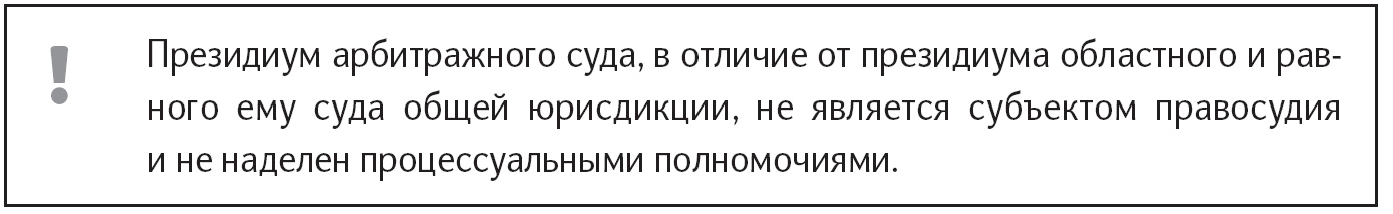 Президиум арбитражного суда: утверждает по представлению председателя арбитражного суда членов судебных коллегий и председателей судебных составов суда; рассматривает другие вопросы организации работы суда; рассматривает вопросы судебной практики.Председатели, заместители председателей всех арбитражных судов назначаются на должность Президентом РФ сроком на 6 лет по представлению Председателя Верховного Суда РФ при наличии положительного заключения Высшей квалификационной коллегии судей Российской Федерации.Законом о статусе судей установлено (ст. 6.1), что одно и то же лицо может быть назначено на должность председателя (заместителя председателя) одного и того же суда неоднократно, но не более двух раз подряд, если иное не установлено соответствующим федеральным конституционным законом.Аппарат арбитражного суда осуществляет организационное обеспечение деятельности суда по осуществлению правосудия.Руководство деятельностью аппарата арбитражного суда осуществляет председатель соответствующего суда (п. 2 ст. 45 ФКЗ об арбитражных судах).Положение об аппарате арбитражного суда утверждается Судебным департаментом при Верховном Суде РФ.Структура, численность работников и штатное расписание аппарата арбитражного суда определяются председателем соответствующего суда по согласованию с Судебным департаментом при Верховном Суде РФ в пределах общей численности работников аппаратов арбитражных судов и бюджетных ассигнований, предусмотренных в федеральном бюджете на соответствующий финансовый год и на плановый период.Работники аппарата арбитражного суда являются федеральными государственными гражданскими служащими и замещают должности федеральной государственной гражданской службы. Работники аппарата арбитражного суда могут замещать должности, не являющиеся должностями федеральной государственной гражданской службы.Права и обязанности работников аппарата арбитражного суда, являющихся федеральными государственными гражданскими служащими, и порядок прохождения ими федеральной государственной гражданской службы устанавливаются федеральными законами и иными нормативными правовыми актами о федеральной государственной службе. Указанным работникам аппарата арбитражного суда присваиваются классные чины государственной гражданской службы Российской Федерации.Права и обязанности работников аппарата арбитражного суда, замещающих должности, не являющиеся должностями федеральной государственной гражданской службы, устанавливаются трудовым законодательством Российской Федерации.Функции аппарата арбитражного суда определяются Федеральным конституционным законом "Об арбитражных судах в Российской Федерации" (ч. 3 ст. 45).Аппарат арбитражного суда: 1) организует предварительный досудебный прием лиц, участвующих в деле; 2) принимает и выдает документы, удостоверяет копии документов арбитражного суда, производит рассылку и вручение документов, проверяет уплату государственной пошлины, судебных расходов, подлежащих внесению на депозитный счет арбитражного суда, а также арбитражных штрафов; 3) содействует судьям в подготовке дел к рассмотрению в судебных заседаниях; 4) ведет учет движения дел и сроков их прохождения в арбитражном суде, осуществляет хранение дел и документов; 5) изучает и обобщает судебную практику; 6) подготавливает предложения по совершенствованию законов и иных нормативных правовых актов, проводит информационно-справочную работу; 7) ведет статистический учет в сфере деятельности арбитражного суда; 8) осуществляет материально-техническое обеспечение арбитражного суда, социально-бытовое обслуживание судей и работников аппарата арбитражного суда; 9) организует работу по обращению к исполнению судебных актов арбитражного суда (ст. 45 ФКЗ "Об арбитражных судах в Российской Федерации").Конкретные функции работников аппарата арбитражного суда определяются приказами и распоряжениями председателя суда, а также должностными инструкциями, разработанными с учетом структуры, штатной численности и т.п.15.2. Организация подготовки и рассмотрения делав судебном заседанииОрганизация рассмотрения дела в арбитражном суде регламентируется ФКЗ об арбитражных судах, АПК РФ, Регламентом арбитражных судов Российской Федерации.Организация работы с документами при подготовке и рассмотрении дела в судебном заседании регламентируется Инструкцией по делопроизводству в арбитражных судах Российской Федерации.Инструкция по делопроизводству в арбитражных судах устанавливает: единую систему организации документооборота в суде; порядок работы с процессуальными и иными документами; единые правила организации приема, регистрации, учета документов, их подготовки и оформления; рассмотрения, отправки и выдачи, печати и тиражирования, текущего хранения и передачи на хранение в архив, а также осуществления контроля за соблюдением установленных правил делопроизводства всеми структурными подразделениями арбитражных судов.Организация рассмотрения дел в арбитражном суде включает следующие этапы (раздел III Регламента арбитражных судов) (см. табл. 26).Таблица 26Этапы организации работы по рассмотрению делв арбитражном суде15.3. Организация работы по анализуи обобщению судебной практики в арбитражном судеАнализ и обобщение судебной практики является одной из важнейших функций арбитражного суда. В результате анализа и обобщения судебной практики обеспечивается единообразие судебной практики, которая является залогом стабильности экономических отношений.Рассмотрение вопросов судебной практики ФКЗ об арбитражных судах отнесено к полномочиям президиума арбитражного суда.На уровне арбитражного суда субъекта РФ осуществляется анализ и обобщение судебной практики в пределах его юрисдикции. На заседаниях президиума арбитражного суда субъекта РФ обсуждаются результаты рассмотрения судебных актов, принятых судьями данного суда, вышестоящими судебными инстанциями, основания возврата или пересмотра этих актов.На уровне арбитражного суда апелляционного округа осуществляется анализ и обобщение судебной практики, складывающейся в арбитражных судах в пределах апелляционного округа.На уровне арбитражного суда кассационного округа осуществляется анализ и обобщение судебной практики, складывающейся в арбитражных судах в пределах кассационного округа.По результатам анализа и обобщения судебной практики, как правило, проводится подготовка и опубликование обзоров судебной практики арбитражными судами субъектов Российской Федерации, арбитражными апелляционными судами, Судом по интеллектуальным правам, арбитражными судами кассационных округов.Материалы по вопросам судебной практики для рассмотрения президиумом передаются: в федеральном арбитражном суде округа, Суде по интеллектуальным правам, арбитражном апелляционном суде и арбитражном суде субъекта Российской Федерации - лицу, на которое возложено организационное, документальное и информационное обеспечение работы президиума арбитражного суда.Вопросы, предлагаемые к вынесению на рассмотрение президиума, оформляются докладными записками на имя председателя арбитражного суда и рассматриваются в порядке очередности их поступления в президиум.В докладных записках излагаются сущность и обоснование представленного на рассмотрение президиума арбитражного суда вопроса, сведения о согласовании проектов документов и об оставшихся по ним разногласиях.Очередность рассмотрения вопросов определяется повесткой. При необходимости президиум арбитражного суда вправе изменить эту очередность.Лица, приглашенные на заседание президиума арбитражного суда, могут принимать участие в обсуждении вопросов судебной практики.Решения, принимаемые президиумом, оформляются постановлением президиума и подписываются председателем арбитражного суда.На основании постановления президиума по вопросам организации работы арбитражного суда председатель суда может издавать приказы и распоряжения.Большую роль в обеспечении единства судебной практики арбитражных судов играют научно-консультативные советы (НКС), действующие при всех арбитражных судах Российской Федерации. Научно-консультативный совет при арбитражном суде, как правило, имеет несколько секций.Так, при Федеральном арбитражном суде Волго-Вятского округа действует Научно-консультативный Совет (далее - Совет), который является совещательно-консультативным органом <1>. В его задачу входят подготовка научно-обоснованных рекомендаций по принципиальным вопросам судебной практики, а также разработка предложений по совершенствованию законодательства, применяемого арбитражными судами.--------------------------------<1> Положение о Научно-консультативном Совете при Федеральном арбитражном суде Волго-Вятского округа // http://fasvvo.arbitr.ru/node/13768.Руководит работой Совета председатель Федерального арбитражного суда Волго-Вятского округа, а в его отсутствие - его заместитель.Согласно Положению председатель Совета организует и направляет работу Совета, определяет круг вопросов, подлежащих рассмотрению на заседаниях, доводит до сведения арбитражных судов, входящих в округ, рекомендации и заключения Совета, а также координирует его работу с другими научно-консультативными советами.В качестве постоянно действующих органов НКС имеет секции - гражданско-правовую, административно-правовую и секцию процессуального права.В состав Совета наряду с практическими работниками окружного суда и всех входящих в округ арбитражных судов входят представители юридической науки региона. В целях координации деятельности арбитражных судов с судами общей юрисдикции в состав Совета включен представитель Нижегородского областного суда.Заседания Научно-консультативного совета проводятся по мере необходимости, но не реже двух раз в год, как правило, по одному в полугодие.Разрешению многих проблем способствует установившаяся традиция проведения в Нижнем Новгороде расширенных заседаний президиума окружного суда и Научно-консультативного совета с приглашенными руководителями и судьями арбитражных судов округа. Суды, входящие в Волго-Вятский кассационный округ, обмениваются с Советом результатами своей аналитической деятельности в этом направлении. Поступающие в Федеральный арбитражный суд Волго-Вятского округа материалы изучаются и анализируются на президиуме, оперативных совещаниях, заседаниях коллегий и составов. Значимые вопросы судебной практики становятся предметом изучения и обсуждения на заседаниях Научно-консультативного совета.Заседания Совета проходили на базе практически всех арбитражных судов, входящих в округ. Такая форма работы позволяет более эффективно привлекать к участию в Совете широкий круг экспертов и специалистов в области юриспруденции, а также судей суда, в котором проходит заседание.Круг вопросов, обсуждаемых на заседаниях, определяется исходя из перечня проблем, возникающих при разрешении правовых ситуаций, существующих в судах округа. В этих целях заблаговременно, до даты проведения заседания Совета, в суды направляется информационное письмо с указанием темы предстоящего заседания. В свою очередь, суды определяют круг вопросов, которые, по их мнению, требуют внимания Совета, и направляют таковые в окружной суд. Поступившие вопросы анализируются в коллегиях и соответствующих составах Федерального арбитражного суда Волго-Вятского округа в зависимости от темы, где определяется их актуальность для правоприменительной практики. Отобранный перечень вопросов передается председателю Совета для окончательного определения повестки предстоящего заседания. После формирования повестки заседания Совета вопросы, выносимые на обсуждение, доводятся до сведения членов Совета и судов, входящих в округ.Нормативные правовые акты, официальные актывысших судебных органов и судейского сообщества1. Федеральный конституционный закон от 31.12.1996 N 1-ФКЗ "О судебной системе Российской Федерации".2. Федеральный конституционный закон от 28.04.1995 N 1-ФКЗ "Об арбитражных судах в Российской Федерации".3. Арбитражный процессуальный кодекс Российской Федерации от 24.07.2002.4. Федеральный закон от 30.05.2001 N 70-ФЗ "Об арбитражных заседателях арбитражных судов субъектов Российской Федерации".5. Закон Российской Федерации от 26.06.1992 N 3132-1 "О статусе судей в Российской Федерации".6. Постановление Пленума Высшего Арбитражного Суда РФ от 25.12.2013 N 100 "Об утверждении Инструкции по делопроизводству в арбитражных судах Российской Федерации (первой, апелляционной и кассационной инстанций)".7. Постановление Пленума Высшего Арбитражного Суда РФ от 5 июня 1996 г. N 7 "Об утверждении Регламента арбитражных судов".Глава 16. ОРГАНИЗАЦИЯ ДЕЯТЕЛЬНОСТИ КОНСТИТУЦИОННОГО СУДАРОССИЙСКОЙ ФЕДЕРАЦИИ16.1. Организация внутренней деятельностиКонституционного Суда Российской ФедерацииКонституционный Суд РФ призван защитить Конституцию РФ, обеспечить ее верховенство и прямое действие на всей территории государства, защиту основных прав и свобод человека и гражданина, человеческого достоинства, иных конституционных ценностей, основ конституционного строя.Конституционный Суд РФ - судебный орган конституционного контроля, самостоятельно и независимо осуществляющий судебную власть посредством конституционного судопроизводства (ст. 1 ФКЗ о Конституционном Суде РФ).Судебный конституционный контроль - деятельность Конституционного Суда РФ по разрешению дел о соответствии Конституции РФ федеральных законов, конституций (уставов) и законов субъектов РФ, нормативных актов органов государственной власти РФ и субъектов РФ и иных актов федерального и регионального уровней, перечисленных в Конституции РФ и ФКЗ о Конституционном Суде РФ, осуществляемая посредством конституционного судопроизводства.Конституционное судопроизводство - процессуальная форма деятельности Конституционного Суда РФ, в которой применяются и интерпретируются конституционные нормы и решаются различные юридические споры, относящиеся к его компетенции.Конституционное судопроизводство направлено на устранение неопределенности в вопросе о соответствии нормативного акта либо договора Конституции РФ, подтверждение или отрицание полномочий соответствующего органа государственной власти издать акт или совершить действие правового характера, а в необходимых случаях - толкование Конституции РФ.Полномочия, порядок образования и деятельности Конституционного Суда РФ определяются Конституцией РФ и Федеральным конституционным законом "О Конституционном Суде Российской Федерации".По вопросам своей внутренней деятельности Конституционный Суд Российской Федерации принимает Регламент Конституционного Суда РФ <1>.--------------------------------<1> См.: Федеральный конституционный закон от 21.07.1994 N 1-ФКЗ "О Конституционном Суде Российской Федерации"; решение Конституционного Суда Российской Федерации от 24.01.2011, Регламент Конституционного Суда Российской Федерации.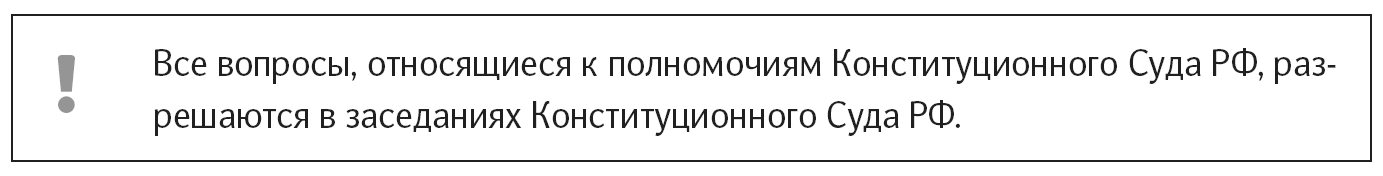 Конституционный Суд РФ проводит заседания (§ 1 Регламента):1) по вопросам соответствия обращений требованиям Федерального конституционного закона "О Конституционном Суде Российской Федерации";2) по вопросам принятия обращений к рассмотрению;3) по слушанию дела;4) по принятию итогового решения по делу (закрытое совещание судей Конституционного Суда);5) по разрешению дела без проведения слушания;6) в иных случаях, предусмотренных Федеральным конституционным законом "О Конституционном Суде Российской Федерации" и настоящим Регламентом, в том числе для принятия решений по вопросам внутренней деятельности Конституционного Суда.Заседания Конституционного Суда РФ созываются Председателем Конституционного Суда РФ в соответствии с графиком проведения заседаний Конституционного Суда РФ, а также по инициативе Председателя Конституционного Суда РФ, по требованию одного из заместителей Председателя Конституционного Суда РФ, или не менее трех судей Конституционного Суда РФ, или комиссии, созданной Конституционным Судом РФ.На заседаниях Конституционного Суда РФ могут присутствовать сотрудники Секретариата Конституционного Суда РФ, если Председателем Конституционного Суда РФ (председательствующим в заседании Конституционного Суда) или Конституционным Судом РФ не будет решено иное.Иные, помимо сотрудников аппарата Конституционного Суда РФ, лица могут присутствовать на заседаниях Конституционного Суда РФ только с разрешения Конституционного Суда РФ. Данное правило не распространяется на заседания по слушанию дела.На заседаниях Конституционного Суда РФ ведется протокол и стенограмма (кроме случаев, когда Конституционным Судом принято решение об отсутствии необходимости ведения стенограммы). Если Конституционным Судом РФ принято решение о проведении заседания без участия сотрудников Секретариата Конституционного Суда РФ, обеспечивающих протоколирование и стенографирование, то протокол заседания ведет один из судей по поручению Конституционного Суда, а стенографирование не осуществляется.С протоколом и стенограммой (если таковая велась) заседания Конституционного Суда РФ вправе знакомиться только судьи, если Конституционным Судом РФ не принято решение о возможности ознакомления с ними сотрудников аппарата Конституционного Суда РФ для целей подготовки проектов документов. Стороны в соответствии с ч. 4 ст. 59 ФКЗ "О Конституционном Суде Российской Федерации" имеют право знакомиться с протоколом и стенограммой заседания Конституционного Суда по слушанию дела.Для рассмотрения вопросов, которые не требуют согласно ФКЗ "О Конституционном Суде Российской Федерации" или Регламенту проведения заседания Конституционного Суда, могут проводиться рабочие совещания судей (§ 2 Регламента).Рабочие совещания судей созываются Председателем Конституционного Суда либо по его поручению - заместителем Председателя Конституционного Суда. Рабочее совещание судей может быть созвано по требованию любого из судей.На рабочие совещания судей могут приглашаться сотрудники аппарата Конституционного Суда и иные лица.Рабочее совещание судей правомочно принимать решения при наличии большинства от числа действующих судей. Решения на рабочих совещаниях судей принимаются большинством голосов от числа присутствующих судей.На рабочих совещаниях судей может вестись протокол и (или) стенограмма.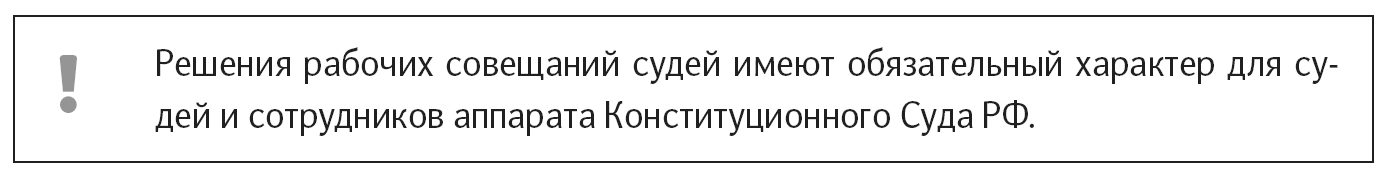 Для предварительного изучения и подготовки проектов решений по вопросам обобщения практики Конституционного Суда, кадровым, бюджетным и другим вопросам Конституционный Суд может создавать как временные, так и постоянные комиссии из числа судей. В состав комиссий могут включаться сотрудники аппарата Конституционного Суда, если иное не установлено настоящим Регламентом.Конституционный Суд или Председатель Конституционного Суда для решения вопросов индивидуального характера может создавать рабочие группы. В состав рабочей группы могут включаться сотрудники аппарата Конституционного Суда.Конституционный Суд РФ состоит из 19 судей, назначаемых на должность Советом Федерации по представлению Президента РФ. В состав Конституционного Суда РФ входит Председатель Конституционного Суда, заместители Председателя и судьи.Конституционный Суд РФ правомочен осуществлять свою деятельность при наличии 2/3 от общего числа судей. Если в случае выбытия судьи из состава Конституционного Суда РФ число судей окажется менее 2/3 от общего числа судей, Президент РФ вносит в Совет Федерации представление о назначении другого лица на вакантное место судьи не позднее месяца со дня открытия вакансии.Председатель Конституционного Суда РФ по вопросам организации деятельности Конституционного Суда имеет следующие полномочия (ст. 24 ФКЗ "О Конституционном Суде РФ" и § 8 Регламента):1) руководит подготовкой заседаний Конституционного Суда Российской Федерации, созывает их и председательствует на них;2) вносит на обсуждение Конституционного Суда Российской Федерации вопросы, подлежащие рассмотрению в его заседаниях;3) представляет Конституционный Суд Российской Федерации в отношениях с государственными органами и организациями, общественными объединениями, по уполномочию Конституционного Суда Российской Федерации выступает с заявлениями от его имени;4) осуществляет общее руководство аппаратом Конституционного Суда Российской Федерации, представляет на утверждение Конституционного Суда Российской Федерации кандидатуры руководителя аппарата и руководителя Секретариата Конституционного Суда Российской Федерации, а также Положение о Секретариате Конституционного Суда Российской Федерации и структуру аппарата;5) представляет на рассмотрение Конституционного Суда даты проведения заседаний Конституционного Суда, время начала и окончания ежегодных отпусков судей;6) созывает плановые, а в случаях, предусмотренных настоящим Регламентом, - внеплановые заседания Конституционного Суда, а также закрытые совещания судей (по выработке итогового решения) или рабочие совещания судей, председательствует на них;7) представляет на рассмотрение и утверждение Конституционного Суда проект сметы расходов на очередной финансовый год и отчет о ее исполнении;8) осуществляет полномочия представителя нанимателя по отношению к государственным гражданским служащим аппарата Конституционного Суда;9) направляет судей в служебные командировки;10) утверждает численность и штатное расписание аппарата Конституционного Суда.Председатель Конституционного Суда РФ издает приказы и распоряжения.Во всех случаях, когда Председатель Конституционного Суда РФ не в состоянии исполнять свои обязанности, их временно исполняет один из заместителей Председателя Конституционного Суда РФ по уполномочию Председателя Конституционного Суда РФ.16.2. Организация предварительного рассмотрения обращений,поступивших в Конституционный Суд Российской ФедерацииПоводом к рассмотрению дела в Конституционном Суде РФ является обращение в Конституционный Суд в форме запроса, ходатайства или жалобы. Обращение, подаваемое в Конституционный Суд, должно соответствовать требованиям ст. 37 ФКЗ "О Конституционном Суде Российской Федерации", а прилагаемые к нему документы и материалы - требованиям ст. 38 ФКЗ "О Конституционном Суде Российской Федерации". В случае если обращение явно не подведомственно Конституционному Суду или по форме не отвечает требованиям Закона, Секретариат Конституционного Суда уведомляет заявителя о несоответствии его обращения.В целях проверки соответствия поступивших обращений предъявляемым требованиям в Конституционном Суде РФ предусмотрена процедура предварительного их рассмотрения (гл. VI ФКЗ о Конституционном Суде и гл. 3 Регламента Конституционного Суда РФ).Предварительное рассмотрение обращений, поступивших в Конституционный Суд РФ (табл. 27).Таблица 27Предварительное рассмотрение обращений,поступивших в Конституционный Суд РФ16.3. Организация деятельности Конституционного СудаРоссийской Федерации по принятию (обращений) к рассмотрению,подготовке и назначению дел к слушаниюПринятие обращений к рассмотрению Конституционного Суда РФ. Обращение, предварительное изучение которого завершено, вносится в повестку дня заседания Конституционного Суда по представлению судьи, проводившего его изучение. Решение по вопросу о принятии обращения к рассмотрению принимается Судом в заседании не позднее трех месяцев с момента регистрации обращения.Заседания Конституционного Суда по вопросу о принятии обращений к рассмотрению проводятся, как правило, не реже одного раза в месяц.Решение Конституционного Суда о принятии к рассмотрению формулируется по каждому обращению отдельно, как правило, в протокольной форме.Конституционный Суд принимает обращение к рассмотрению с проведением слушания либо без проведения слушания.Если вопрос о конституционности нормативного правового акта может быть разрешен на основании содержащихся в ранее принятых постановлениях Конституционного Суда правовых позиций и проведение слушания не является необходимым для обеспечения прав заявителя - гражданина или объединения граждан, Конституционный Суд вправе прийти к выводу о наличии оснований (условий) для рассмотрения дела без проведения слушания. В этом случае в решении Конституционного Суда о принятии обращения к рассмотрению указывается, что Конституционный Суд предполагает разрешить дело без проведения слушания.Если предложение судьи, изучавшего обращение в предварительном порядке, о принятии его к рассмотрению не получило поддержки, Суд выносит определение об отказе в принятии обращения к рассмотрению.Конституционный Суд РФ принимает решение об отказе в принятии обращения к рассмотрению в случаях, если (ст. 43 ФКЗ "О Конституционном Суде РФ"):1) разрешение вопроса не подведомственно КС РФ;2) обращение не является допустимым в соответствии с требованиями ФКЗ о КС РФ;3) по предмету обращения ранее было вынесено постановление КС РФ, сохраняющее свою силу, за исключением случаев, когда обращение направлено в связи с принятием решения межгосударственным органом по защите прав и свобод человека;4) акт, конституционность которого оспаривается, был отменен или утратил силу, за исключением случаев, когда он продолжает применяться к правоотношениям, возникшим в период его действия.После принятия Конституционным Судом обращения к рассмотрению судья-докладчик направляет сторонам уведомление о принятом решении. Стороне, не являющейся заявителем, наряду с уведомлением высылаются также копии обращения и приложенных к нему материалов, а при необходимости другие документы, полученные судьей-докладчиком.Назначение дела к слушанию осуществляется в заседании Конституционного Суда РФ. Конституционный Суд определяет очередность рассмотрения дел с учетом даты принятия обращения к рассмотрению. В случаях, не терпящих отлагательства, Конституционный Суд может изменить очередность рассмотрения дел.Дата и время начала слушания дела определяются при назначении его к рассмотрению в заседании Конституционного Суда.Секретариат Конституционного Суда направляет в средства массовой информации, размещает на официальном интернет-портале Конституционного Суда информацию о назначении дел к слушанию, о дате и времени начала их слушания.Уведомления о слушании дела и соответствующие материалы направляются участникам процесса, а также иным органам и лицам в порядке, установленном ст. 51 ФКЗ "О Конституционном Суде Российской Федерации".В случае если обращение было подано заявителем в электронном виде с использованием системы подачи документов "Обращение в КС РФ" или в электронном виде с использованием усиленной квалифицированной электронной подписи, судья-докладчик вправе потребовать от заявителя предоставления оригиналов или заверенных в установленном порядке бумажных копий приложенных к направленному в электронном виде обращению документов и материалов.Для подготовки дела к слушанию, составления проекта решения Конституционного Суда, а также изложения материалов в заседании Конституционный Суд назначает по каждому делу судью-докладчика (судей-докладчиков). При этом учитывается установленная очередность рассмотрения дел в заседаниях, а также загруженность судей делами, переданными им ранее, сложность и объем этих дел.При подготовке дела к слушанию судья-докладчик в соответствии с полномочиями Конституционного Суда истребует необходимые документы и иные материалы, поручает производство проверок, исследований, экспертиз, пользуется консультациями специалистов, направляет запросы, определяет круг лиц, подлежащих приглашению и вызову, дает распоряжение об оповещении о месте и времени заседания, а также о направлении участникам процесса необходимых материалов (ст. 49 ФКЗ О Конституционном Суде РФ).Если судья-докладчик в процессе подготовки дела к слушанию придет к выводу о необходимости прекращения производства по делу по основаниям, предусмотренным ст. ст. 43 и 68 ФКЗ "О Конституционном Суде Российской Федерации", он составляет проект определения о прекращении производства.До начала слушания дела либо разрешения дела без проведения слушания оригиналы обращения, всех приложенных к нему документов, отзывов на обращение, копии направленных требований и запросов Конституционного Суда, ответы на них, заключения экспертов, а также материалы, дополнительно полученные в процессе подготовки дела к рассмотрению, оформляются аппаратом судьи-докладчика в судебное дело. Судебное дело создается, пополняется и хранится в бумажной и электронной форме.16.4. Рассмотрение дел в заседании Конституционного СудаРоссийской Федерации. Подготовка и принятие итоговогорешения Конституционного Суда Российской ФедерацииРассмотрение дела в заседании Конституционного Суда РФ. Заседания КС РФ проходят открыто. В случаях необходимости сохранения охраняемой законом тайны, обеспечения безопасности граждан, защиты общественной нравственности Суд назначает закрытое заседание.Присутствующие имеют право фиксировать ход заседания с занимаемых ими мест. При этом кино- и фотосъемка, видеозапись, прямая радио- и телетрансляция заседания допускаются с разрешения Суда. Протоколирование в заседании Конституционного Суда осуществляется сотрудниками Секретариата Конституционного Суда.На закрытом заседании присутствуют судьи Суда, стороны и их представители. Возможность присутствия других участников процесса и сотрудников Секретариата Суда, непосредственно обеспечивающих нормальный ход заседания, определяется председательствующим по согласованию с судьями. Дела в закрытых заседаниях рассматриваются с соблюдением общих правил конституционного судопроизводства.Исследование по существу рассматриваемого в заседании Конституционного Суда РФ дела начинается с сообщения судьи-докладчика о поводах и основаниях к его рассмотрению, существе вопроса, содержании имеющихся материалов и мерах, предпринятых по подготовке дела к рассмотрению. Судье-докладчику могут быть заданы вопросы другими судьями Конституционного Суда РФ. По окончании выступления судьи-докладчика Суд заслушивает предложения сторон и принимает решение о порядке исследования вопросов дела. Заявленные в ходе рассмотрения дела предложения судей Конституционного Суда РФ по порядку исследования вопросов рассматриваются Судом безотлагательно. Установленный решением Конституционного Суда РФ порядок может быть изменен только самим Судом.В соответствии с порядком, установленным решением КС РФ, председательствующий в заседании предлагает сторонам дать пояснения по существу рассматриваемого вопроса и привести правовые аргументы в обоснование своей позиции. В случае, когда позиция стороны отстаивается несколькими ее представителями, последовательность и объем их выступлений определяются данной стороной. После объяснения стороны ей могут быть заданы вопросы судьями КС РФ и другой стороной, а с разрешения КС РФ также экспертами.В заседание КС РФ может быть вызвано в качестве эксперта лицо, обладающее специальными познаниями по вопросам, касающимся рассматриваемого дела. При необходимости исследования фактических обстоятельств, установление которых отнесено к ведению КС РФ, в заседание могут быть вызваны в качестве свидетелей лица, располагающие сведениями или материалами о таких обстоятельствах. В заседании КС РФ по инициативе судей или ходатайству сторон могут быть оглашены документы. Не подлежат оглашению документы, подлинность которых вызывает сомнение.По окончании судебного исследования заслушиваются заключительные выступления сторон. КС РФ может предоставить сторонам по их просьбе время для подготовки к заключительным выступлениям.После признания Судом исследования вопросов дела завершенным председательствующий в заседании объявляет об окончании слушания дела.Принятие итогового решения. Итоговое решение по рассматриваемому делу принимается Конституционным Судом РФ в закрытом совещании. В совещании участвуют только судьи Конституционного Суда РФ, рассматривающие данное дело. В совещательной комнате могут присутствовать сотрудники Конституционного Суда РФ, обеспечивающие протоколирование и нормальный ход совещания. Любой судья, участвующий в рассмотрении дела, вправе представить собственные материалы к проекту итогового решения Конституционного Суда.В случае представления нескольких материалов к проекту итогового решения Конституционный Суд принимает один из них за основу для дальнейшей работы в качестве проекта итогового решения. Принятыми за основу считаются материалы, получившие наибольшее число голосов судей, участвовавших в голосовании.По требованию любого из судей проект итогового решения Конституционного Суда или поправки к нему могут обсуждаться и голосоваться по частям.В протоколе совещания в обязательном порядке фиксируются вопросы, ставившиеся на голосование, и результаты голосования. Протокол подписывается всеми присутствовавшими судьями и не подлежит оглашению.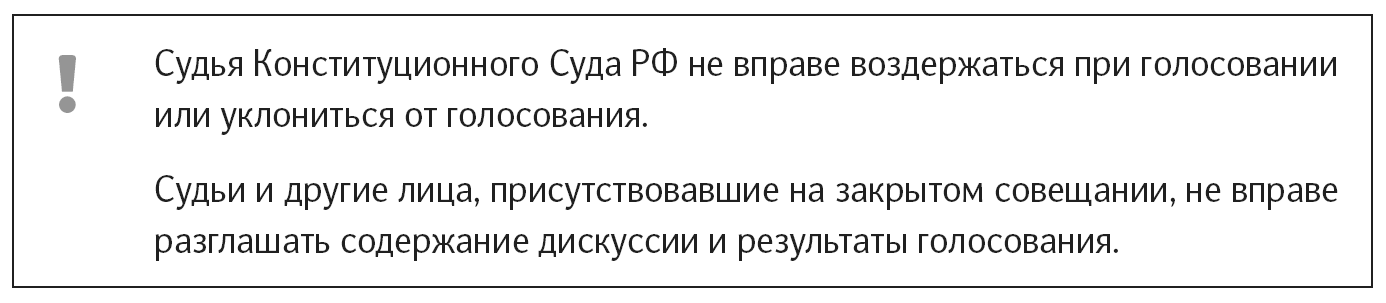 Решение Конституционного Суда РФ считается принятым при условии, что за него проголосовало большинство участвовавших в голосовании судей, если иное не предусмотрено ФКЗ о КС РФ. В случае если при принятии решения по делу о проверке конституционности нормативного акта, договора между органами государственной власти, не вступившего в силу международного договора РФ голоса разделились поровну, решение считается принятым в пользу конституционности оспариваемого акта. Решение по спорам о компетенции во всех случаях принимается большинством голосов. Решение о толковании Конституции РФ принимается большинством не менее двух третей от числа действующих судей.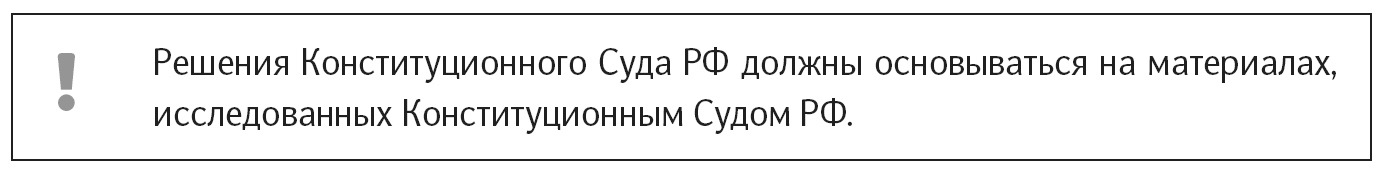 Особое мнение судьи <1>. Судья Конституционного Суда РФ, не согласный с решением Конституционного Суда РФ, вправе письменно изложить свое особое мнение. Особое мнение судьи приобщается к материалам дела и подлежит опубликованию в "Вестнике Конституционного Суда РФ" вместе с решением Конституционного Суда РФ.--------------------------------<1> См., например, особое мнение судьи Конституционного Суда РФ В.Г. Ярославцева по Постановлению Конституционного Суда РФ от 19.04.2016 N 12-П по делу о разрешении вопроса о возможности исполнения в соответствии с Конституцией Российской Федерации Постановления Европейского суда по правам человека от 4 июля 2013 г. по делу "Анчугов и Гладков против России" в связи с запросом Минюста России.Протокол закрытого совещания хранится в соответствующем деле. Стенограмма закрытого совещания (если таковая велась) хранится до опубликования соответствующего итогового решения Конституционного Суда. С протоколом и стенограммой (если таковая велась) закрытого совещания вправе знакомиться только судьи Конституционного Суда. Судья вправе принести свои замечания на протокол и стенограмму, которые рассматриваются тем же составом Конституционного Суда.Провозглашение решения Конституционного Суда РФ и его публикация. Решение Конституционного Суда РФ, вынесенное по итогам рассмотрения дела, за исключением постановления, принятого без проведения слушания, провозглашается в полном объеме в открытом заседании Конституционного Суда РФ немедленно после его подписания.Копии решения Конституционного Суда, принятого в ходе осуществления конституционного судопроизводства, направляются руководителем Секретариата Конституционного Суда для опубликования в официальных и иных (по решению Конституционного Суда) изданиях.16.5. Организационное обеспечение деятельностиКонституционного Суда Российской ФедерацииОрганизационное, научно-аналитическое, информационно-справочное и иное обеспечение Конституционного Суда РФ осуществляет аппарат Конституционного Суда. Конституционный Суд РФ в пределах своей сметы расходов устанавливает структуру аппарата, утверждает Положение о Секретариате Конституционного Суда Российской Федерации.В аппарат Конституционного Суда РФ входят: Секретариат Конституционного Суда РФ; секретариат Председателя Конституционного Суда РФ; секретариаты заместителей Председателя Конституционного Суда РФ; секретариаты судей Конституционного Суда РФ; управления государственной службы и кадров; финансового управления; управления делами; представительства Конституционного Суда в Москве.Секретариат Конституционного Суда является основным функциональным подразделением Конституционного Суда РФ, несет основную интеллектуальную нагрузку в обеспечении работы Конституционного Суда РФ и выполняет функции, которые определены непосредственно в ФКЗ о Конституционном Суде РФ.Секретариат Конституционного Суда РФ осуществляет организационное, научно-аналитическое, информационно-справочное и иное обеспечение Конституционного Суда РФ, проводит прием посетителей; рассматривает обращения в адрес Конституционного Суда РФ в предварительном порядке и в случаях, когда они не затрагивают вопросов, требующих изучения судьями Конституционного Суда РФ; содействует судьям в подготовке дел и иных вопросов к рассмотрению в заседаниях и на совещаниях; изучает и обобщает деятельность государственных органов по обеспечению исполнения решений Конституционного Суда РФ.Секретариат Конституционного Суда РФ систематически анализирует состояние дел по исполнению решений Конституционного Суда, принятых в ходе осуществления конституционного судопроизводства, причины неисполнения или ненадлежащего исполнения этих решений. Секретариат Конституционного Суда представляет Конституционному Суду годовые информационно-аналитические отчеты об исполнении решений Конституционного Суда, принятых в ходе осуществления конституционного судопроизводства. В случае необходимости Секретариату Конституционного Суда может быть дано поручение подготовить информацию об исполнении одного или ряда конкретных решений Конституционного Суда. Иные подразделения аппарата осуществляют материально-техническое и социально-бытовое обеспечение Конституционного Суда РФ.Общее руководство Секретариатом Конституционного Суда РФ осуществляет Председатель Конституционного Суда. Непосредственное (текущее) руководство Секретариатом Конституционного Суда осуществляет руководитель Секретариата Конституционного Суда.В Секретариат входят подразделения:Отраслевые управления являются аналитическими управлениями Конституционного Суда РФ и несут основную нагрузку при выработке его правовых позиций. Сферы компетенции этих управлений определены положениями об этих управлениях.Управление конституционных основ публичного права занимается общими проблемами Конституции и конституционной законности, а также вопросами: личных (кроме связанных со сферой уголовной юстиции) и политических конституционных прав и свобод человека и гражданина; конституционно-правовых основ законодательной, исполнительной и судебной власти, включая конституционно-правовые основы статуса лиц, занимающих государственные должности, федеративных отношений, местного самоуправления, административно-территориального устройства; избирательного права; гражданства, правового положения иностранных граждан и лиц без гражданства, правового положения национальных меньшинств, включая коренные малочисленные народы, административного права и процесса, в том числе в экологическом, земельном, предпринимательском, валютном и банковском законодательстве; налогового, таможенного и бюджетного законодательства; гражданской, правоохранительной и военной службы (в части организации и статуса соответствующих органов, а также порядка прохождения в них службы).Управление конституционных основ частного права занимается вопросами гражданского, гражданского процессуального, арбитражного процессуального, жилищного, семейного законодательства, законодательства о судоустройстве в части, касающейся гражданского судопроизводства, а также - в части частноправовых отношений - вопросами экологического, земельного, предпринимательского, валютного и банковского законодательства.Управление конституционных основ трудового законодательства и социальной защиты занимается проблемами трудового законодательства и законодательства в сфере социального обеспечения, социального страхования, защиты материнства и детства.Управление конституционных основ уголовной юстиции занимается проблемами уголовного, уголовно-процессуального, уголовно-исполнительного законодательства и законодательства об оперативно-розыскной деятельности, а также законодательства о судоустройстве и статусе судей в части, касающейся уголовного судопроизводства.Функциональные подразделения. Назначение этих управлений и отделов Секретариата можно определить из самого названия данного структурного подразделения.Управление международных связей, изучения и обобщения зарубежной практики конституционного контроля осуществляет организационное и протокольное обеспечение международных связей Конституционного Суда, информационно-аналитическое обеспечение судопроизводства в Конституционном Суде по вопросам международного и зарубежного права, практики международных судов и зарубежной судебной практики конституционного контроля.Управление правовой информации включает отдел технического обеспечения правовой информации, отдел системного обеспечения правовой информации и информационных ресурсов, копировально-множительное бюро.Отдел по обеспечению судебных заседаний обеспечивает проведение заседаний Конституционного Суда, взаимодействие в связи с этим с участниками процесса и приглашенными в заседание, изготовление протоколов и стенограмм заседаний.Отдел анализа и обобщения практики Конституционного Суда обобщает и анализирует практику текущей деятельности Конституционного Суда и его Секретариата, осуществляет мониторинг исполнения решений Конституционного Суда и обеспечивает взаимодействие с компетентными органами и должностными лицами по вопросам исполнения решений Конституционного Суда РФ, обобщает практику органов конституционного правосудия субъектов Российской Федерации.Отдел по связям со средствами массовой информации проводит аккредитацию журналистов при Конституционном Суде, помогает представителям СМИ получать нужную им информацию о деятельности КС, создает пресс-релизы к каждому заседанию, осуществляет консультирование журналистов; готовит для судей дайджесты по материалам информационных агентств и подборки публикаций о работе КС.Отдел по приему граждан и работе с письмами ведет прием посетителей, разъясняет порядок обращения в Конституционный Суд, предоставляет справочную информацию о ходе рассмотрения обращений, осуществляет первичную обработку и экспертизу всей поступающей в Суд корреспонденции, передает отвечающие требованиям Федерального конституционного закона "О Конституционном Суде Российской Федерации" обращения подразделениям Секретариата Конституционного Суда или, при явном несоответствии указанным требованиям, сообщает заявителям о несоответствии их обращений этим требованиям Федерального конституционного закона "О Конституционном Суде Российской Федерации".Отдел по обеспечению делопроизводства регистрирует поступающие документы, следит за движением дел в Конституционном Суде, ведет прием и отправку корреспонденции, комплектует архив.Права, обязанности, ответственность сотрудников аппарата Конституционного Суда РФ, а также условия прохождения ими службы определяются ФЗ "О государственной гражданской службе Российской Федерации", иными нормативными актами о государственной службе РФ, нормативными актами о правовом положении работников судов, а также законодательством Российской Федерации о труде.Нормативные правовые акты, официальные актывысших судебных органов и судейского сообщества1. Конституция Российской Федерации: принята всенародным голосованием в 1993 г.2. Федеральный конституционный закон от 31.12.1996 N 1-ФКЗ "О судебной системе РФ".3. Федеральный конституционный закон от 21.07.1994 N 1-ФКЗ "О Конституционном Суде РФ".4. Решение Конституционного Суда Российской Федерации от 24.01.2011, Регламент Конституционного Суда РФ.Глава 17. ОРГАНИЗАЦИЯ ДЕЯТЕЛЬНОСТИВЕРХОВНОГО СУДА РОССИЙСКОЙ ФЕДЕРАЦИИ17.1. Состав и полномочия Верховного СудаРоссийской ФедерацииИсторическая справка: Верховный Суд РСФСР учрежден на основании Положения о судоустройстве РСФСР, принятого 31 октября 1922 г. Всероссийским Центральным Исполнительным Комитетом Российской Советской Федеративной Социалистической Республики (ВЦИК РСФСР) - высшим органом исполнительной власти страны Советов. 10 января 1923 г. состоялось первое заседание Верховного Суда РСФСР, на котором был объявлен Приказ N 1 по Верховному Суду о его составе. В Верховный Суд РСФСР входили: Президиум, пленарное заседание (впоследствии Пленум), судебная коллегия, кассационные коллегии по уголовным и гражданским делам, военная коллегия, военно-транспортная коллегия, дисциплинарная коллегия, другие структурные подразделения и аппарат.При судебных коллегиях состояли по два помощника прокурора Верховного Суда. Кроме того, по одному помощнику прокурора Верховного Суда состояли при военной и военно-транспортной коллегиях Верховного Суда РФ. В составе Верховного Суда РСФСР имелась следственная часть, состоявшая из следователей по важнейшим делам.Основными полномочиями Президиума и Пленума Верховного Суда РСФСР являлись рассмотрение, отмена и изменение приговоров и решений судебных и кассационных коллегий Верховного Суда РСФСР и любого иного суда Республики, а также правильное истолкование законов по вопросам судебной практики.В последующие годы статус Верховного Суда РСФСР, его организационное построение, функции, компетенция и полномочия неоднократно менялись.Так, Постановлением ВЦИК и СНК РСФСР от 30 января 1928 г. "исходя из единства судебной политики и управления судебными органами" Верховный Суд РСФСР практически утратил самостоятельность и оказался в ведении Народного комиссариата юстиции, а председатель Верховного Суда стал заместителем наркома. Хотя руководство судебной практикой и проведение "единой судебной политики" в стране осуществлялось, как и прежде, посредством пересмотра судебных решений, однако судебное управление и директивные указания нижестоящим судам допускались только по согласованию или с санкции Наркомата юстиции <1>. Подчиненное положение Верховного Суда РСФСР Наркомату юстиции сохранялось на протяжении последующих десяти лет и было формально устранено с принятием Закона РСФСР о судоустройстве СССР от 16 августа 1938 г. Однако и в последующие годы Министерство юстиции сохраняло свои полномочия по организационному, кадровому и материально-техническому обеспечению деятельности Верховного Суда РСФСР и нижестоящих судов, которых оно было лишено лишь в 1996 г. с принятием Федерального конституционного закона "О судебной системе Российской Федерации".--------------------------------<1> "О порядке руководства судебными органами РСФСР". Пост. ВЦИК и СНК РСФСР // СУ РСФСР. 1928. N 46. Ст. 343.После распада СССР и принятия в декабре 1993 г. Конституции РФ, провозгласившей принцип разделения властей на законодательную, исполнительную и судебную в качестве основополагающей основы государственной власти, принципиально изменился и статус Верховного Суда РФ.В настоящее время Верховный Суд РФ является высшим судебным органом по гражданским делам, разрешению экономических споров, уголовным, административным и иным делам, подсудным судам, образованным в соответствии с федеральным конституционным законом, осуществляет в предусмотренных федеральным законом процессуальных формах судебный надзор за деятельностью этих судов и дает разъяснения по вопросам судебной практики (ст. 126 Конституции РФ).Верховный Суд РФ осуществляет судебную власть на всей территории страны. При этом он действует самостоятельно и независимо от других органов государственной власти и никому не подотчетен. В своей деятельности при осуществлении правосудия Верховный Суд РФ руководствуется Конституцией РФ, федеральными конституционными законами, федеральными законами, общепризнанными принципами и нормами международного права и международными договорами России, а также конституциями (уставами) и другими законами субъектов Федерации.Верховный Суд РФ формируется и осуществляет свою деятельность в соответствии с Конституцией РФ, ФКЗ "О Верховном Суде Российской Федерации", другими федеральными конституционными законами и федеральными законами, иными нормативными правовыми актами, регулирующими деятельность судов, устанавливающими порядок судопроизводства и их полномочия.Вопросы организации деятельности Верховного Суда РФ регулируются Регламентом Верховного Суда РФ <1>.--------------------------------<1> См.: Постановление Пленума Верховного Суда Российской Федерации от 07.08.2014 N 2 "Об утверждении Регламента Верховного Суда Российской Федерации".В Регламенте Верховного Суда закреплены общие положения об организации деятельности Верховного Суда РФ, определяются руководство Верховным Судом, полномочия Председателя Верховного Суда, первого заместителя Председателя Верховного Суда и заместителей Председателя Верховного Суда; состав Верховного Суда; порядок формирования и полномочия Пленума Верховного Суда, Президиума Верховного Суда, судебных коллегий Верховного Суда; порядок формирования судебных составов докладчиков Президиума и судебных коллегий Верховного Суда; полномочия судей Верховного Суда; Положения о Научно-консультативном Совете при Верховном Суде и аппарате Верховного Суда РФ.Верховный Суд РФ действует в составе (ст. 3 ФКЗ О Верховном Суде РФ): Пленума Верховного Суда РФ; Президиума Верховного Суда РФ; Апелляционной коллегии Верховного Суда РФ - в качестве судебной коллегии Верховного Суда РФ; Судебной коллегии по административным делам Верховного Суда РФ; Судебной коллегии по гражданским делам Верховного Суда РФ; Судебной коллегии по уголовным делам Верховного Суда РФ; Судебной коллегии по экономическим спорам Верховного Суда РФ; Судебной коллегии по делам военнослужащих Верховного Суда РФ; Дисциплинарной коллегии Верховного Суда РФ - в качестве судебной коллегии Верховного Суда.В Верховном Суде РФ действуют органы судейского сообщества - общее собрание судей Верховного Суда РФ и Совет судей Верховного Суда РФ, полномочия, порядок формирования и деятельности которых регулируются положением, принимаемым общим собранием судей Верховного Суда РФ.При Верховном Суде в качестве совещательного органа образуется Научно-консультативный совет, состав которого утверждается Пленумом Верховного Суда по представлению Председателя Верховного Суда.Организация и порядок деятельности Научно-консультативного совета при Верховном Суде определяются Положением о нем, утверждаемым постановлением Пленума Верховного Суда.Судьями Верховного Суда являются лица, наделенные в соответствии с Конституцией РФ и законодательством Российской Федерации полномочиями осуществлять правосудие и исполняющие свои обязанности на профессиональной основе. Общая численность судей Верховного Суда - 170 судей.Порядок назначения на должность и прекращения полномочий судьи Верховного Суда установлен Законом РФ "О статусе судей в Российской Федерации". Судьи Верховного Суда РФ назначаются на должность Советом Федерации Федерального Собрания РФ по представлению Президента РФ.Судьи Верховного Суда участвуют в пределах и в порядке, которые установлены процессуальным законодательством Российской Федерации, в рассмотрении подсудных Верховному Суду дел судебными коллегиями Верховного Суда. Кроме того, они осуществляют иные процессуальные полномочия; обобщают судебную практику, знакомятся непосредственно в судах общей юрисдикции и арбитражных судах с практикой применения законодательства Российской Федерации; вносят предложения по вопросам, обсуждаемым на заседании Пленума Верховного Суда, участвуют в подготовке и обсуждении проектов его постановлений и по поручению Председателя Верховного Суда докладывают их на заседании Пленума Верховного Суда; осуществляют иные полномочия, предусмотренные законодательством Российской Федерации.Полномочия, состав, порядок образования и деятельности Верховного Суда РФ определяются Федеральным конституционным законом от 5 февраля 2014 г. N 3-ФКЗ "О Верховном Суде Российской Федерации".Верховный Суд РФ осуществляет в предусмотренных федеральным законом процессуальных формах судебный надзор за деятельностью судов, образованных в соответствии с ФКЗ "О судебной системе Российской Федерации" и федеральными законами, рассматривая гражданские дела, дела по разрешению экономических споров, уголовные, административные и иные дела, подсудные указанным судам, в качестве суда надзорной инстанции, а также в пределах своей компетенции в качестве суда апелляционной и кассационной инстанции.Верховный Суд РФ рассматривает отнесенные к его подсудности дела в качестве суда первой инстанции и по новым или вновь открывшимся обстоятельствам. Категории дел, подсудных Верховному Суду РФ, устанавливаются процессуальным законодательством.Полномочия Верховного Суда РФ (ст. 7 ФКЗ О Верховном Суде РФ):- дает судам разъяснения по вопросам судебной практики на основе ее изучения и обобщения в целях обеспечения единообразного применения законодательства Российской Федерации;- обращается в Конституционный Суд Российской Федерации с запросами о проверке конституционности законов, иных нормативных правовых актов и договоров, а также о проверке конституционности закона, подлежащего применению в деле, рассматриваемом им в любой инстанции (ч. ч. 2, 4 ст. 125 Конституции РФ);- выносит заключение о наличии в действиях Президента Российской Федерации признаков преступления при выдвижении Государственной Думой Федерального Собрания Российской Федерации обвинения Президента Российской Федерации в государственной измене или совершении иного тяжкого преступления;- принимает в соответствии с Уголовно-процессуальным кодексом Российской Федерации заключение о наличии в действиях Генерального прокурора Российской Федерации и (или) Председателя Следственного комитета Российской Федерации признаков преступления для принятия решения о возбуждении уголовного дела в отношении указанных лиц либо для принятия решения о привлечении их в качестве обвиняемых по уголовному делу, если уголовное дело было возбуждено в отношении других лиц или по факту совершения деяния, содержащего признаки преступления, публикует судебные акты Верховного Суда РФ;- осуществляет иные полномочия в соответствии с законодательством Российской Федерации.Разбирательство дел в Верховном Суде РФ открытое. Слушание дел в закрытом заседании допускается в случаях, предусмотренных законодательством Российской Федерации.Граждане (физические лица), представители организаций (юридических лиц), общественных объединений, органов государственной власти и органов местного самоуправления имеют право присутствовать в судебном заседании, если судебное заседание не является закрытым.Информация, связанная с рассмотрением дел в Верховном Суде, размещается на официальном сайте Верховного Суда РФ в сети Интернет, информационных табло, расположенных в комплексе зданий Верховного Суда.Верховный Суд РФ осуществляет принадлежащее ему право законодательной инициативы по вопросам своего ведения (ч. 1 ст. 104 Конституции РФ), а также разрабатывает предложения по совершенствованию законодательства Российской Федерации (п. 6 ст. 2 ФКЗ О Верховном Суде РФ). Например, по инициативе Верховного Суда РФ были приняты Законы "О статусе судей в Российской Федерации", "О Судебном департаменте при Верховном Суде Российской Федерации", "Об исполнительном производстве", "О судебных приставах" и ряд других. Верховный Суд разрабатывает и вносит в Государственную Думу проекты законов, необходимость принятия которых обусловлена потребностями судебной практики, совершенствования судопроизводства, судебной системы и статуса судей.Верховный Суд РФ в соответствии с ФЗ "Об обеспечении доступа к информации о деятельности судов в Российской Федерации" и в установленном порядке в пределах своей компетенции рассматривает запросы граждан, организаций, общественных объединений, органов государственной власти или органов местного самоуправления по вопросам организации деятельности Верховного Суда, а также жалобы на действия (бездействие) работников аппарата Верховного Суда и направляет ответы на запросы и жалобы в установленные законом сроки.Финансовое и материально-техническое обеспечение Верховного Суда РФ осуществляет аппарат Верховного Суда за счет бюджетных ассигнований федерального бюджета.Печатным органом Верховного Суда является "Бюллетень Верховного Суда Российской Федерации", в котором публикуется для всеобщего сведения информация о заседаниях Пленума Верховного Суда Российской Федерации, его постановления с разъяснениями по вопросам судебной практики. В "Бюллетене Верховного Суда Российской Федерации" публикуются наиболее значимые постановления Президиума Верховного Суда Российской Федерации, определения судебных коллегий, решения областных и приравненных к ним судов, которые могут иметь значение для выработки направлений развития судебной практики по гражданским, административным и уголовным делам.Порядок пропуска в здания и служебные помещения Верховного Суда установлен Положением о пропускном и внутриведомственном режимах в зданиях Верховного Суда.17.2. Руководство Верховного Суда Российской ФедерацииРуководство Верховным Судом РФ осуществляет Председатель Верховного Суда, первый заместитель и заместители Председателя Верховного Суда (п. 2 Регламента Верховного Суда РФ).Председатель Верховного Суда РФ назначается на должность Советом Федерации ФС РФ сроком на 6 лет по представлению Президента РФ и при наличии положительного заключения Высшей квалификационной коллегии судей РФ.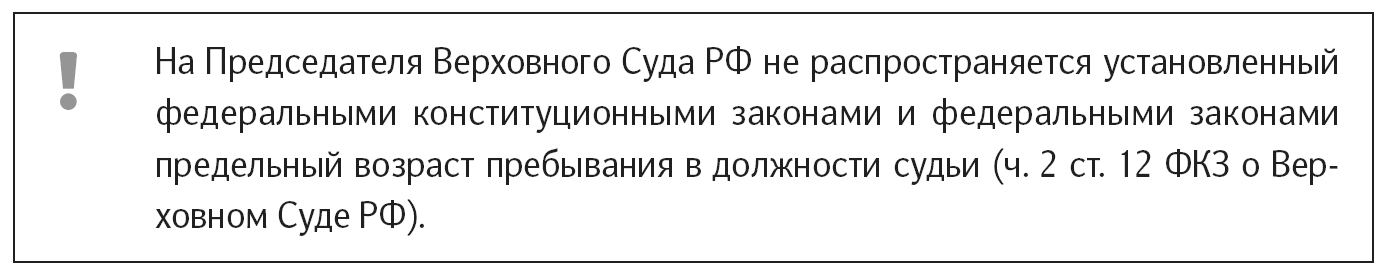 Председатель Верховного Суда РФ наряду с осуществлением полномочий судьи Верховного Суда и процессуальных полномочий, установленных для Председателя Верховного Суда федеральными конституционными законами и федеральными законами, осуществляет следующие функции (ст. 12 ФКЗ о Верховном Суде РФ):- обеспечивает решение относящихся к его компетенции вопросов организации деятельности Верховного Суда, системы судов общей юрисдикции и системы арбитражных судов;- организует работу по изучению и обобщению судебной практики, анализу судебной статистики;- осуществляет планирование работы Пленума Верховного Суда, формирует повестку заседания Пленума Верховного Суда и председательствует в его заседаниях;- созывает Президиум Верховного Суда и председательствует в его заседаниях;- распределяет обязанности между заместителями Председателя Верховного Суда и судьями Верховного Суда;- представляет Президенту Российской Федерации кандидатов для представления в Совет Федерации Федерального Собрания Российской Федерации для назначения в установленном порядке на должность судьи Верховного Суда, в том числе первого заместителя Председателя Верховного Суда, заместителей Председателя Верховного Суда - председателей судебных коллегий Верховного Суда, председателя Апелляционной коллегии Верховного Суда, заместителя председателя Апелляционной коллегии Верховного Суда, судьи Верховного Суда;- представляет Президенту Российской Федерации кандидатуры судей Верховного Суда для назначения в установленном порядке на должность члена Президиума Верховного Суда;- формирует судебные составы судебных коллегий Верховного Суда и назначает их председателей;- представляет Президенту Российской Федерации кандидатов для назначения в установленном порядке на должности судей федеральных судов, в том числе на должности председателей и заместителей председателей верховных судов республик, краевых, областных судов, судов городов федерального значения, суда автономной области, судов автономных округов, военных судов, председателей и заместителей председателей арбитражных судов округов, арбитражных апелляционных судов, арбитражных судов субъектов Российской Федерации, Суда по интеллектуальным правам;- представляет на утверждение Президента Российской Федерации предложения о численности президиумов верховных судов республик, краевых, областных судов, судов городов федерального значения, суда автономной области, судов автономных округов, президиумов военных судов, президиумов арбитражных судов округов, президиумов арбитражных апелляционных судов, президиумов арбитражных судов субъектов Российской Федерации, Суда по интеллектуальным правам;- представляет кандидатуры из числа судей судебных коллегий Верховного Суда для избрания Пленумом Верховного Суда судьями Апелляционной коллегии Верховного Суда и Дисциплинарной коллегии Верховного Суда;- вносит в Высшую квалификационную коллегию судей Российской Федерации представления о квалификационной аттестации судей Верховного Суда, а также о приостановлении или прекращении их полномочий;- вносит в Высшую квалификационную коллегию судей Российской Федерации представления о квалификационной аттестации судей Верховного Суда РФ, председателей и заместителей председателей верховных судов республик, краевых, областных судов, судов городов федерального значения, суда автономной области, судов автономных округов, судей военных судов, председателей и заместителей председателей арбитражных судов округов, арбитражных апелляционных судов, председателей и заместителей председателей арбитражных судов субъектов Российской Федерации, Суда по интеллектуальным правам, а также о приостановлении или прекращении их полномочий;- вносит в Высшую квалификационную коллегию судей Российской Федерации представления о награждении государственными наградами Российской Федерации судей Верховного Суда, судов общей юрисдикции и арбитражных судов;- вносит Президенту Российской Федерации представления о награждении государственными наградами Российской Федерации судей Верховного Суда, судов общей юрисдикции и арбитражных судов на основании решения Высшей квалификационной коллегии судей Российской Федерации;- направляет в Дисциплинарную коллегию Верховного Суда обращения о досрочном прекращении полномочий судей Верховного Суда, судов общей юрисдикции и арбитражных судов за совершение ими дисциплинарных проступков в случаях, если Высшей квалификационной коллегией судей Российской Федерации или квалификационными коллегиями судей субъектов Российской Федерации отказано в удовлетворении представлений председателей федеральных судов о прекращении полномочий судей Верховного Суда, судов общей юрисдикции и арбитражных судов за совершение ими дисциплинарных проступков;- организует проверку сведений о поведении судей Верховного Суда, судов общей юрисдикции и арбитражных судов, не соответствующем предъявляемым к ним Законом РФ "О статусе судей в Российской Федерации" и Кодексом судейской этики требованиям и умаляющем авторитет судебной власти;- представляет Верховный Суд во взаимоотношениях с государственными органами, международными и межправительственными организациями;- взаимодействует с Правительством Российской Федерации при разработке проекта федерального бюджета в части финансирования судов;- назначает на должность и освобождает от должности Генерального директора Судебного департамента при Верховном Суде с согласия Совета судей Российской Федерации;- назначает на должность и освобождает от должности заместителей Генерального директора Судебного департамента при Верховном Суде по представлению Генерального директора Судебного департамента при Верховном Суде;- осуществляет общее руководство деятельностью аппарата Верховного Суда, в том числе назначает на должность и освобождает от должности работников аппарата Верховного Суда, а также распределяет обязанности между ними, принимает решение о поощрении работников аппарата Верховного Суда или о привлечении их к дисциплинарной ответственности, организует работу по повышению квалификации работников аппарата Верховного Суда, присваивает в пределах своей компетенции работникам аппарата Верховного Суда классные чины государственной гражданской службы Российской Федерации;- назначает на должность и освобождает от должности работников аппарата Верховного Суда;- вносит Президенту Российской Федерации в установленном порядке представления о присвоении классных чинов государственной гражданской службы Российской Федерации работникам аппарата Верховного Суда, присваивает в пределах своей компетенции работникам аппарата Верховного Суда классные чины государственной гражданской службы Российской Федерации;- вносит Президенту РФ представления о награждении государственными наградами Российской Федерации работников аппарата Верховного Суда;- устанавливает правила внутреннего распорядка Верховного Суда и осуществляет контроль за их соблюдением;- организует работу Верховного Суда по приему граждан и рассмотрению предложений, заявлений и жалоб;- издает в пределах своей компетенции приказы и распоряжения;- осуществляет иные полномочия по организации работы Верховного Суда РФ.Первый заместитель Председателя Верховного Суда РФ, заместители Председателя Верховного Суда РФ назначаются на должность Советом Федерации ФС РФ сроком на 6 лет по представлению Президента РФ, основанному на представлении Председателя Верховного суда РФ, и при наличии положительного заключения Высшей квалификационной коллегии судей РФ (ст. 13 ФКЗ О Верховном Суде РФ).Полномочия первого заместителя Председателя Верховного Суда и заместителей Председателя Верховного Суда. Первый заместитель Председателя Верховного Суда и заместители Председателя Верховного Суда наряду с осуществлением полномочий судьи Верховного Суда:- осуществляют руководство деятельностью соответствующих судебных коллегий Верховного Суда, а также контроль за работой аппарата этих судебных коллегий в соответствии с распределением обязанностей;- председательствуют в судебных заседаниях судебных коллегий Верховного Суда или поручают это судьям Верховного Суда, входящим в составы соответствующих судебных коллегий;- информируют Пленум Верховного Суда и Президиум Верховного Суда о деятельности соответствующих судебных коллегий Верховного Суда;- организуют работу по обобщению судебной практики для представления ее результатов на рассмотрение Президиума Верховного Суда и Пленума Верховного Суда;- организуют работу по повышению квалификации судей Верховного Суда, работников аппаратов судебных коллегий Верховного Суда и по прохождению судьями судов общей юрисдикции, арбитражных судов стажировки в Верховном Суде;- осуществляют иные полномочия, предусмотренные законодательством Российской Федерации.В случае приостановления или прекращения полномочий первого заместителя Председателя Верховного Суда или заместителя Председателя Верховного Суда его полномочия по поручению Председателя Верховного Суда осуществляет другой заместитель, а при отсутствии другого заместителя по поручению Председателя Верховного Суда - один из судей Верховного Суда (ст. 2.2 Регламента Верховного Суда РФ).17.3. Порядок формирования и организация деятельностиПленума, Президиума и коллегий Верховного СудаРоссийской ФедерацииПленум Верховного Суда Российской Федерации - собрание всех судей Верховного Суда РФ, созываемое Председателем Верховного Суда РФ для обсуждения отнесенных к его ведению вопросов.Посредством принятия постановлений Пленум Верховного Суда РФ реализует свое конституционное полномочие по обеспечению единообразного применения законодательства Российской Федерации, придавая максимальную ясность законодательным предписаниям, устраняя тем самым ошибочное понимание правовых норм. Разъяснения Пленума по применению норм того или иного закона имеют важное практическое значение для осуществления правосудия, а также для деятельности прокуратуры, органов дознания и предварительного следствия, адвокатуры и правоприменительной деятельности других органов и должностных лиц, формируя механизм защиты прав и законных интересов граждан и юридических лиц.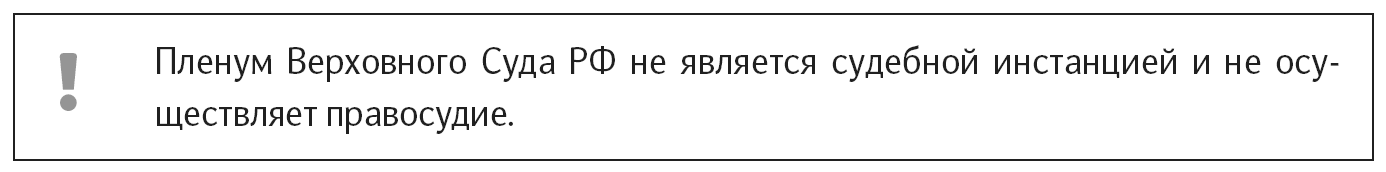 Принятию постановлений Пленума предшествует большая и кропотливая работа судей и аппарата Суда по изучению, обобщению и анализу судебной практики и судебной статистики. Особенно интенсивно осуществлялась правотворческая работа Верховного Суда РФ в период судебной реформы. Выработанные в процессе анализа и обобщения судебной практики правовые позиции не только имеют правоприменительное значение, но в ряде случаев играют важную роль для развития различных отраслей права и воспринимаются законодателем при подготовке новых законодательных актов. Разъяснения Пленума Верховного Суда РФ, принятые по вопросам судебной практики в виде постановлений, рассматриваются как судебные акты Верховного Суда РФ, подлежащие публикации (п. 6 ст. 7 ФКЗ "О Верховном Суде Российской Федерации").Историческая справка. В период судебной реформы 1991 г. была обновлена практически вся правовая база, на основе которой осуществляется организация судебной деятельности и правосудие. Многие законопроекты были разработаны и представлены в Государственную Думу по результатам их обсуждения на заседаниях Пленума Верховного Суда РФ. Среди них законопроекты: о статусе судей, о военных судах, о судебных приставах, об исполнительном производстве, о Судебном департаменте при Верховном Суде РФ, об органах судейского сообщества, о финансировании судов, Гражданский процессуальный кодекс, а также большинство законопроектов об учреждении и упразднении судов и участков мировых судей.Среди постановлений Пленума Верховного Суда РФ по вопросам организации судебной деятельности можно выделить: "Об улучшении организации судебных процессов и повышении культуры их проведения", "О некоторых вопросах применения судами Конституции Российской Федерации при осуществлении правосудия", "О сроках рассмотрения уголовных и гражданских дел судами Российской Федерации", "О применении судами общей юрисдикции общепризнанных принципов и норм международного права и международных договоров Российской Федерации", "Об открытости и гласности судопроизводства и о доступе к информации о деятельности судов" и множество других.Постановления Пленума Верховного Суда РФ обращены не только к Верховному Суду РФ, но и ко всем остальным судам, действующим под юрисдикцией Верховного Суда РФ. Они оказывают организующее влияние на их работу, способствуют совершенствованию организации деятельности судов и отправления правосудия.Пленум Верховного Суда РФ действует в составе Председателя Верховного Суда РФ, его заместителей и судей Верховного Суда РФ. В заседаниях Пленума Верховного Суда РФ могут участвовать по приглашению Председателя Верховного Суда Председатель Конституционного Суда РФ, Генеральный прокурор РФ, Министр юстиции РФ, их заместители, судьи Конституционного Суда РФ, судьи иных судов и другие лица.Пленум Верховного Суда РФ имеет следующие полномочия (ч. 3 ст. 5 ФКЗ "О Верховном Суде РФ"):- рассматривает материалы анализа и обобщения судебной практики и дает судам разъяснения по вопросам судебной практики в целях обеспечения единообразного применения законодательства Российской Федерации;- решает вопросы, связанные с осуществлением в соответствии со ст. 104 Конституции Российской Федерации принадлежащего Верховному Суду Российской Федерации права законодательной инициативы по вопросам своего ведения;- обращается с запросами в Конституционный Суд Российской Федерации в соответствии с ч. 2 ст. 125 Конституции Российской Федерации;- утверждает составы Судебной коллегии по административным делам Верховного Суда, Судебной коллегии по гражданским делам Верховного Суда, Судебной коллегии по уголовным делам Верховного Суда, Судебной коллегии по экономическим спорам Верховного Суда, Судебной коллегии по делам военнослужащих Верховного Суда и переводы судей из одной судебной коллегии Верховного Суда в другую судебную коллегию Верховного Суда;- избирает по представлению Председателя Верховного Суда судей Апелляционной коллегии Верховного Суда из числа судей судебных коллегий Верховного Суда;- избирает по представлению Председателя Верховного Суда судей Дисциплинарной коллегии Верховного Суда из числа судей судебных коллегий Верховного Суда;- утверждает по представлению председателя соответствующего суда персональный состав президиума верховного суда республики, краевого, областного суда, суда города федерального значения, суда автономной области, суда автономного округа, военного суда, арбитражного суда округа, арбитражного апелляционного суда, арбитражного суда субъекта Российской Федерации, Суда по интеллектуальным правам;- заслушивает сообщения о работе Президиума Верховного Суда, отчеты заместителей Председателя Верховного Суда - председателей судебных коллегий Верховного Суда, заместителя Председателя Верховного Суда - председателя Дисциплинарной коллегии Верховного Суда и председателя Апелляционной коллегии Верховного Суда о деятельности соответствующих судебных коллегий Верховного Суда;- утверждает по представлению Председателя Верховного Суда состав Научно-консультативного совета при Верховном Суде и Положение о нем;- осуществляет иные полномочия в соответствии с федеральными конституционными законами и федеральными законами.Порядок работы Пленума Верховного Суда РФ устанавливается Регламентом Верховного Суда РФ (ст. ст. 3.1 и 3.1.1). Пленум Верховного Суда созывается не реже одного раза в 4 месяца. О времени созыва Пленума Верховного Суда и вопросах, которые вносятся на его рассмотрение, судьи Верховного Суда, а также приглашенные на заседание Пленума Верховного Суда лица уведомляются заблаговременно. Заседание Пленума Верховного Суда правомочно при наличии не менее двух третей от числа действующих судей Верховного Суда РФ. Постановление Пленума Верховного Суда считается принятым, если за него проголосовали большинство судей Верховного Суда, участвующих в заседании.Вопросы для обсуждения на заседании Пленума Верховного Суда вносятся Председателем Верховного Суда. На заседании Пленума Верховного Суда утверждается повестка дня, регламент его работы, ведется аудиозапись и протокол.Для работы над проектами постановлений Пленум Верховного Суда РФ в необходимых случаях образует редакционную комиссию.Постановления Пленума Верховного Суда, а также протокол подписываются Председателем Верховного Суда и секретарем Пленума, судьей Верховного Суда.Секретарь Пленума Верховного Суда РФ наряду с осуществлением полномочий судьи Верховного Суда: организует подготовку заседаний Пленума Верховного Суда; осуществляет контроль за соблюдением регламента работы Пленума Верховного Суда; совместно с разработчиками проектов постановлений Пленума Верховного Суда осуществляет окончательную редакционную проверку принятых постановлений, подписывает и обеспечивает их передачу на подпись Председателю Верховного Суда; обеспечивает публикацию постановлений Пленума Верховного Суда на официальном сайте Верховного Суда в сети Интернет и в "Бюллетене Верховного Суда Российской Федерации".Президиум Верховного Суда РФ является окончательной судебной инстанцией Верховного Суда РФ по гражданским делам, делам по разрешению экономических споров, уголовным, административным и иным делам в соответствии с законодательством РФ. В Президиуме Верховного Суда РФ могут пересматриваться вступившие в законную силу судебные решения в надзорном порядке по жалобам, представлениям лиц, указанных в ч. ч. 1 и 2 ст. 401.2 УПК РФ. Кроме того, Президиум Верховного Суда РФ осуществляет некоторые функции судебного администрирования.Регламент Верховного Суда РФ определяет порядок формирования и работы Президиума Верховного Суда РФ (ст. ст. 3.2 и 3.2.1).Президиум Верховного Суда РФ состоит из 13 судей в составе: Председателя Верховного Суда, его заместителей, которые входят в состав Президиума по должности, и судей Верховного Суда, утверждаемых Советом Федерации Федерального Собрания РФ по представлению Президента Российской Федерации, основанному на предложении Председателя Верховного Суда, и при наличии положительного заключения Высшей квалификационной коллегии судей Российской Федерации.Президиум Верховного Суда РФ, так же как и Пленум Верховного Суда, реализует полномочия Верховного Суда РФ как высшего судебного органа в системе судов общей юрисдикции и арбитражных судов. Однако если основная функция Пленума - дача разъяснений судам по вопросам судебной практики, то Президиум является окончательной судебной инстанцией.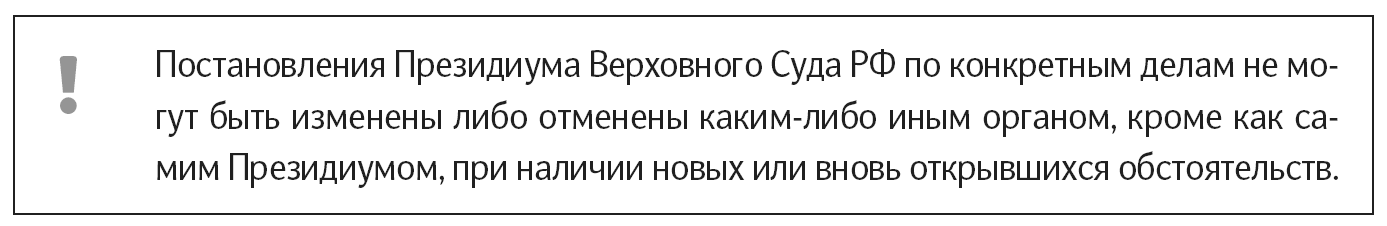 В Президиуме Верховного Суда РФ действует состав докладчиков Президиума из судей Верховного Суда, возглавляемый председателем судебного состава, который назначается Председателем Верховного Суда Российской Федерации сроком на три года. Судьи-докладчики изучают судебные дела, вынесенные на обсуждение очередных заседаний Президиума, и докладывают их членам Президиума.Заседание Президиума Верховного Суда РФ проводится по мере необходимости, но не реже одного раза в месяц и считается правомочным, если на нем присутствует большинство членов Президиума Верховного Суда.Постановления Президиума Верховного Суда принимаются большинством голосов членов Президиума Верховного Суда, участвующих в заседании, и подписываются председательствующим в заседании Президиума Верховного Суда. Полномочия Президиума Верховного Суда (ст. 7 ФКЗ "О Верховном Суде РФ"):- в соответствии с процессуальным законодательством Российской Федерации и в целях обеспечения единства судебной практики и законности проверяет в порядке надзора, в порядке возобновления производства по новым или вновь открывшимся обстоятельствам вступившие в силу судебные акты;- обращается в Конституционный Суд РФ на основании ч. 4 ст. 125 Конституции РФ с запросом о конституционности закона, подлежащего применению в конкретном деле;- обеспечивает координацию деятельности судебных коллегий Верховного Суда, судебных составов этих коллегий и аппарата Верховного Суда;- утверждает порядок проверки достоверности и полноты сведений о доходах, расходах, об имуществе и обязательствах имущественного характера судей Верховного Суда, судов общей юрисдикции, арбитражных судов и мировых судей, их супругов и несовершеннолетних детей в соответствии с Законом Российской Федерации "О статусе судей в Российской Федерации";- утверждает Положение об аппарате Верховного Суда, его структуру и штатное расписание;- возлагает исполнение обязанностей Председателя Верховного Суда на одного из его заместителей в случае отсутствия Председателя Верховного Суда;- рассматривает отдельные вопросы судебной практики;- утверждает обзоры законодательства и судебной практики, которые доводятся до сведения судей и работников аппарата Верховного Суда, направляются в верховные суды республик, краевые и областные суды, суды городов федерального значения, суды автономной области и автономных округов Российской Федерации, окружные (флотские) военные суды, арбитражные суды округов, публикуются в ежеквартальных обзорах законодательства и судебной практики Верховного Суда, а также в "Бюллетене Верховного Суда Российской Федерации";- осуществляет иные полномочия в соответствии с федеральными конституционными законами и федеральными законами Российской Федерации.Порядок рассмотрения на заседании Президиума Верховного Суда в порядке надзора дел по проверке вступивших в законную силу судебных актов определяется процессуальным законодательством Российской Федерации.О времени заседания Президиума Верховного Суда и вопросах, вносимых на его рассмотрение, члены Президиума Верховного Суда и приглашенные лица уведомляются заблаговременно.На заседании Президиума Верховного Суда председательствует Председатель Верховного Суда, а в его отсутствие - один из заместителей Председателя Верховного Суда.На заседании Президиума Верховного Суда ведется протокол.Организационное, документационное и информационное обеспечение работы Президиума Верховного Суда осуществляет секретариат Президиума Верховного Суда РФ.Вопросы, предлагаемые к вынесению на рассмотрение Президиума Верховного Суда, оформляются служебными записками на имя Председателя Верховного Суда, в которых излагаются сущность и обоснование представленного на рассмотрение Президиума Верховного Суда вопроса, сведения о согласовании проектов документов и об имеющихся по ним разногласиях.Материалы к рассмотрению на заседании Президиума Верховного Суда РФ передаются в секретариат Президиума Верховного Суда для проведения мероприятий по подготовке заседания Президиума.Лица, приглашенные на заседание Президиума Верховного Суда, могут принимать участие в обсуждении вопросов согласно повестке заседания.Решения, принимаемые Президиумом Верховного Суда РФ, оформляются постановлением Президиума и подписываются председательствующим.На основании постановления Президиума по вопросам организации работы суда Председатель Верховного Суда РФ может издавать приказы и распоряжения.Контроль выполнения поручений Президиума Верховного Суда РФ по рассматриваемым вопросам осуществляется лицами, назначенными Председателем Верховного Суда РФ.Порядок формирования и полномочия коллегий Верховного Суда РФ и судебных составов судебных коллегий Верховного Суда РФ (ст. 3.3 Регламента Верховного Суда РФ).Апелляционная коллегия Верховного Суда действует в составе председателя Апелляционной коллегии Верховного Суда, заместителя председателя Апелляционной коллегии Верховного Суда и десяти членов Апелляционной коллегии Верховного Суда из числа судей Верховного Суда. Председатель и заместитель председателя Апелляционной коллегии Верховного Суда назначаются на должность Советом Федерации Федерального Собрания Российской Федерации по представлению Президента Российской Федерации. Члены Апелляционной коллегии Верховного Суда избираются из числа судей Верховного Суда Пленумом Верховного Суда по представлению Председателя Верховного Суда сроком на пять лет.Постановление Пленума Верховного Суда об избрании членов Апелляционной коллегии Верховного Суда публикуется в "Бюллетене Верховного Суда Российской Федерации" и размещается на официальном сайте Верховного Суда РФ в сети Интернет.Апелляционная коллегия Верховного Суда: рассматривает в качестве суда второй (апелляционной) инстанции в соответствии с процессуальным законодательством Российской Федерации дела, подсудные Верховному Суду, решения по которым в качестве суда первой инстанции вынесены судебными коллегиями Верховного Суда; рассматривает в пределах своих полномочий дела по новым или вновь открывшимся обстоятельствам; обращается в Конституционный Суд Российской Федерации на основании ч. 4 ст. 125 Конституции РФ с запросом о конституционности закона, подлежащего применению в конкретном деле; осуществляет иные полномочия в соответствии с законодательством Российской Федерации (ст. 8 ФКЗ о Верховном Суде РФ).Организует деятельность Апелляционной коллегии Верховного Суда Российской Федерации ее председатель, который председательствует в судебных заседаниях, информирует Пленум Верховного Суда и Президиум Верховного Суда о деятельности коллегии и осуществляет иные полномочия, предусмотренные законодательством Российской Федерации.Порядок формирования и полномочия судебных коллегий Верховного Суда регламентируются Регламентом Верховного Суда РФ (п. 3.3.2).Судебные коллегии Верховного Суда РФ в пределах своей компетенции: рассматривают в качестве суда первой инстанции и по новым или вновь открывшимся обстоятельствам дела, отнесенные к подсудности Верховного Суда; рассматривают в пределах своих полномочий в соответствии с процессуальным законодательством Российской Федерации дела в апелляционном и кассационном порядке; обращаются в Конституционный Суд РФ на основании ч. 4 ст. 125 Конституции РФ с запросом о конституционности закона, подлежащего применению в конкретном деле; обобщают судебную практику; осуществляют иные полномочия в соответствии с законодательством Российской Федерации (ст. 10 ФКЗ о Верховном Суде РФ).Судебная коллегия по административным делам Верховного Суда РФ, Судебная коллегия по гражданским делам Верховного Суда РФ, Судебная коллегия по уголовным делам Верховного Суда РФ, Судебная коллегия по экономическим спорам Верховного Суда РФ, Судебная коллегия по делам военнослужащих Верховного Суда РФ формируются в составе заместителей Председателя Верховного Суда РФ - председателей судебных коллегий Верховного Суда и судей этих коллегий.Рассмотрение дел в судебных коллегиях осуществляется судебными составами. Судебные составы судебных коллегий Верховного Суда РФ формируются Председателем Верховного Суда РФ из числа судей, входящих в состав соответствующей судебной коллегии Верховного Суда, сроком на три года. Судебные составы возглавляют председатели судебных составов, назначаемые на должность Председателем Верховного Суда РФ сроком на 3 года.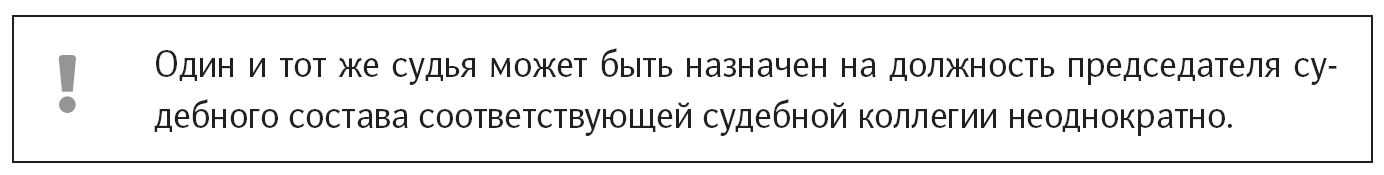 Организация и деятельность Дисциплинарной коллегии Верховного Суда РФ (п. 3.3.3 Регламента Верховного Суда РФ). Дисциплинарная коллегия Верховного Суда РФ действует в составе заместителя Председателя Верховного Суда РФ - председателя Дисциплинарной коллегии Верховного Суда РФ и 6 членов коллегии из числа судей Верховного Суда РФ.Заместитель Председателя Верховного Суда РФ - председатель Дисциплинарной коллегии Верховного Суда назначается на должность Советом Федерации Федерального Собрания РФ по представлению Президента РФ.Члены Дисциплинарной коллегии Верховного Суда избираются из числа судей Верховного Суда РФ Пленумом Верховного Суда РФ по представлению Председателя Верховного Суда сроком на три года путем тайного голосования с использованием бюллетеней и при соблюдении конкурсного подхода.Избранными в состав Дисциплинарной коллегии Верховного Суда считаются кандидаты, получившие наибольшее количество голосов судей, присутствовавших на заседании Пленума Верховного Суда РФ. Если несколько кандидатов в члены Дисциплинарной коллегии Верховного Суда набрали равное количество голосов, то по этим кандидатам проводится повторное голосование.Решение Пленума Верховного Суда РФ об избрании члена Дисциплинарной коллегии Верховного Суда оформляется постановлением, которое подписывается Председателем Верховного Суда РФ и секретарем Пленума Верховного Суда РФ.Постановление Пленума Верховного Суда РФ об избрании членов Дисциплинарной коллегии Верховного Суда РФ публикуется в "Бюллетене Верховного Суда Российской Федерации" и размещается на официальном сайте Верховного Суда РФ в сети Интернет (ст. 3.3.3 Регламента Верховного Суда РФ).Дисциплинарная коллегия Верховного Суда рассматривает дела:- по жалобам на решения Высшей квалификационной коллегии судей Российской Федерации и квалификационных коллегий судей субъектов Российской Федерации о досрочном прекращении полномочий судей за совершение ими дисциплинарных проступков и по обращениям Председателя Верховного Суда о досрочном прекращении полномочий судей за совершение ими дисциплинарных проступков в случаях, если Высшей квалификационной коллегией судей Российской Федерации или квалификационными коллегиями судей субъектов Российской Федерации отказано в удовлетворении представлений председателей федеральных судов о прекращении полномочий судей за совершение ими дисциплинарных проступков;- по жалобам на решения Высшей квалификационной коллегии судей Российской Федерации о наложении дисциплинарных взысканий на судей;- по жалобам на решения Высшей квалификационной коллегии судей Российской Федерации о результатах квалификационной аттестации судей.По результатам рассмотрения жалоб и обращений Дисциплинарная коллегия вправе принять одно из следующих мотивированных решений по существу рассмотренной жалобы (обращения): 1) об удовлетворении жалобы и отмене решения соответствующей квалификационной коллегии судей полностью или в части; 2) об удовлетворении обращения и о прекращении полномочий судьи; 3) об отказе в удовлетворении жалобы или обращения (ст. 3.3.3 Регламента Верховного Суда РФ).Судебные составы докладчиков Президиума и судебных коллегий Верховного Суда формируются и действуют в соответствии с Регламентом Верховного Суда РФ (п. 3.3.4). Судебные составы докладчиков Президиума и судебных коллегий Верховного Суда (далее - судебные составы) формируются Председателем Верховного Суда РФ из числа судей, входящих в состав соответствующей судебной коллегии Верховного Суда, сроком на три года.Судебные составы возглавляют председатели судебных составов, назначаемые на должность Председателем Верховного Суда сроком на три года. Один и тот же судья может быть назначен на должность председателя судебного состава соответствующей судебной коллегии неоднократно.Председатель судебного состава:- председательствует в судебных заседаниях возглавляемого им состава или поручает это судьям судебного состава;- осуществляет полномочия по организации работы судебного состава;- организует работу по обобщению судебной практики в судебном составе;- осуществляет контроль за деятельностью работников аппарата Верховного Суда, закрепленных за соответствующим судебным составом;- осуществляет контроль за соблюдением работниками аппарата Верховного Суда, закрепленными за судебным составом, служебной дисциплины, правил внутреннего распорядка, требований должностных регламентов и инструкций, а также установленного порядка работы со служебными документами;- вносит представления Председателю Верховного Суда о поощрении подчиненных работников аппарата Верховного Суда, о применении к ним дисциплинарного взыскания или о присвоении им классных чинов;- информирует Президиум Верховного Суда о деятельности судебного состава;- осуществляет иные полномочия, предусмотренные законодательством Российской Федерации (ст. 3.3.4 Регламента Верховного Суда).17.4. Организационное обеспечение деятельностиВерховного Суда Российской ФедерацииОрганизационное, информационное, документационное, финансовое и материально-техническое обеспечение деятельности Верховного Суда осуществляется аппаратом Верховного Суда РФ (ст. ст. 15 - 17 ФКЗ "О Верховном Суде РФ").Аппарат Верховного Суда РФ формируется Верховным Судом РФ. Общее руководство деятельностью аппарата Верховного Суда РФ осуществляет Председатель Верховного Суда РФ.Аппарат Верховного Суда в своей деятельности руководствуется Конституцией Российской Федерации, федеральными конституционными законами, федеральными законами, иными нормативными правовыми актами Российской Федерации, Регламентом Верховного Суда РФ, Положением об аппарате Верховного Суда РФ, правилами внутреннего служебного распорядка Верховного Суда, Инструкцией по делопроизводству в Верховном Суде, положениями о структурных подразделениях Верховного Суда, приказами и распоряжениями Председателя Верховного Суда и первого заместителя Председателя Верховного Суда.Для осуществления функций, возлагаемых на аппарат Верховного Суда, в его структуре создаются структурные подразделения Верховного Суда, управления, отделы и секретариаты. Для обеспечения деятельности коллегий Верховного Суда за ними закрепляются отдельные должности работников аппарата Верховного Суда. Состав структурных подразделений Верховного Суда определяется в соответствии со штатным расписанием.В структуру аппарата Верховного Суда РФ входят: Секретариат Председателя Верховного Суда; Секретариат первого заместителя Председателя Верховного Суда; Секретариат Пленума Верховного Суда; Секретариат Президиума Верховного Суда; аппараты коллегий Верховного Суда; Управление систематизации законодательства и анализа судебной практики Верховного Суда; Управление по организационному обеспечению рассмотрения обращений Верховного Суда; Управление документооборота и делопроизводства Верховного Суда; Управление кадров и государственной службы Верховного Суда; Управление информатизации и связи Верховного Суда; Управление по взаимодействию с общественностью и средствами массовой информации Верховного Суда; Управление международного сотрудничества Верховного Суда и другие структурные подразделения.В соответствии с функциями, возлагаемыми на аппарат Верховного Суда ФКЗ "О Верховном Суде Российской Федерации", определены основные направления деятельности структурных подразделений Верховного Суда. Наряду с участием в обеспечении деятельности Верховного Суда ряд подразделений аппарата задействованы в организационных мероприятиях, относящихся к организации деятельности других судов.Секретариат Председателя Верховного Суда РФ предназначен для осуществления правового, организационного, информационного, документационного и иного обеспечения деятельности Председателя Верховного Суда РФ. Основными направлениями деятельности Секретариата Председателя Верховного Суда являются: подготовка, в том числе с привлечением других структурных подразделений Верховного Суда, аналитических и иных материалов по различным направлениям судебной деятельности для использования в работе Председателем Верховного Суда; участие в подготовке материалов, подлежащих рассмотрению на заседаниях Пленума и Президиума Верховного Суда; подготовка по поручению Председателя Верховного Суда материалов по обеспечению его участия в мероприятиях Президента Российской Федерации, Федерального Собрания Российской Федерации, Правительства Российской Федерации и других федеральных органов государственной власти Российской Федерации; осуществление оперативного взаимодействия с соответствующими структурными подразделениями и должностными лицами органов государственной власти Российской Федерации, общественных объединений, организаций и учреждений; организация подготовки, согласования и доклад документов Председателю Верховного Суда; изучение служебной корреспонденции, поступившей на имя Председателя Верховного Суда, обеспечение ее доклада Председателю Верховного Суда, поручение рассмотрения поступившей корреспонденции структурным подразделениям Верховного Суда в соответствии с установленным порядком; организация проведения совещаний у Председателя Верховного Суда, участие в подготовке и оформлении решений, принимаемых Председателем Верховного Суда; организация совместно с другими структурными подразделениями Верховного Суда проведения иных мероприятий с участием Председателя Верховного Суда; выполнение текущих поручений Председателя Верховного Суда, а также контроль за их исполнением; организация контроля за исполнением приказов и распоряжений Председателя Верховного Суда.Секретариат Пленума Верховного Суда РФ предназначен для организационного обеспечения деятельности Пленума Верховного Суда.Основными направлениями деятельности Секретариата Пленума Верховного Суда являются: подготовка, в том числе во взаимодействии с другими структурными подразделениями Верховного Суда, повесток заседаний, проектов постановлений Пленума Верховного Суда, иных необходимых материалов и обеспечение ими судей Верховного Суда, а также приглашенных на заседание Пленума Верховного Суда лиц; осуществление организационного обеспечения при подготовке и проведении заседаний Пленума Верховного Суда; ведение протоколов заседаний Пленума Верховного Суда; оформление принятых постановлений Пленума Верховного Суда для передачи на подпись Председателю Верховного Суда и секретарю Пленума Верховного Суда; обеспечение публикации постановлений Пленума Верховного Суда на официальном сайте Верховного Суда в сети Интернет и в "Бюллетене Верховного Суда Российской Федерации"; осуществление организационного обеспечения заседаний Научно-консультативного совета при Верховном Суде, ведение протоколов заседаний; выполнение иных функций, возложенных на Секретариат Пленума Верховного Суда.Секретариат Президиума Верховного Суда РФ предназначен для организационного обеспечения деятельности Президиума Верховного Суда.Основными направлениями деятельности Секретариата Президиума Верховного Суда являются: подготовка, в том числе во взаимодействии с другими структурными подразделениями Верховного Суда, повесток заседаний Президиума Верховного Суда, иных необходимых материалов и обеспечение ими членов Президиума Верховного Суда, а также приглашенных на заседание Президиума Верховного Суда лиц; прием и регистрация судебных дел и документов; обеспечение ознакомления в установленном порядке с судебными делами и документами, вручение документов, уведомлений и вызовов, удостоверение копий судебных документов; осуществление организационного обеспечения при подготовке и проведении заседаний Президиума Верховного Суда; ведение протоколов заседаний Президиума Верховного Суда; формирование производств и нарядов, осуществление их временного хранения; ведение учета и формирование данных первичной статистической отчетности о результатах деятельности Президиума Верховного Суда по рассмотрению гражданских дел, дел по разрешению экономических споров, уголовных, административных и иных дел, отнесенных к компетенции Верховного Суда; выполнение иных функций, возложенных на Секретариат Президиума Верховного Суда.Аппараты коллегий Верховного Суда РФ предназначены для организационного и документационного обеспечения деятельности коллегий Верховного Суда.Основными направлениями деятельности аппаратов коллегий Верховного Суда являются: прием и регистрация судебных дел и документов; обеспечение подготовки судебных дел и документов к рассмотрению в судебных заседаниях коллегий Верховного Суда; подготовка, в том числе во взаимодействии с другими структурными подразделениями, аналитических и иных материалов, проектов документов по различным направлениям судебной деятельности для использования в работе судьями Верховного Суда; обеспечение ознакомления в установленном порядке с судебными делами и документами, направление (вручение) документов, уведомлений и вызовов, удостоверение копий судебных документов; осуществление организационного обеспечения при подготовке и проведении судебных заседаний коллегий Верховного Суда; ведение протоколов судебных заседаний коллегий Верховного Суда; формирование судебных дел, нарядов и производств, осуществление их временного хранения; ведение учета и формирование данных первичной статистической отчетности о результатах деятельности коллегий Верховного Суда по рассмотрению гражданских дел, дел по разрешению экономических споров, уголовных, административных и иных дел, отнесенных к компетенции Верховного Суда; выполнение иных функций, возложенных на аппараты коллегий Верховного Суда.Управление систематизации законодательства и анализа судебной практики Верховного Суда РФ - одно из ведущих структурных подразделений Верховного Суда РФ, предназначено для обеспечения деятельности Верховного Суда в области законотворчества в пределах его компетенции, а также для реализации его полномочий, связанных с обеспечением единства практики применения судами, образованными в соответствии с Федеральным конституционным законом "О судебной системе Российской Федерации" и федеральными законами, законодательства при рассмотрении гражданских дел, дел по разрешению экономических споров, уголовных, административных и иных дел.Основными направлениями деятельности Управления систематизации законодательства и анализа судебной практики Верховного Суда являются: ведение систематизированного учета законодательства; подготовка отзывов, замечаний и предложений по проектам федеральных законов и иных нормативных правовых актов в соответствии с предметом ведения Верховного Суда; участие в подготовке предложений по совершенствованию законодательства и разработке законопроектов, вносимых Верховным Судом в порядке законодательной инициативы; подготовка ответов по запросам Конституционного Суда РФ; обеспечение участия в межведомственных рабочих группах по разработке проектов международных договоров; анализ и обобщение практики рассмотрения судами гражданских дел, дел по разрешению экономических споров, уголовных, административных и иных дел, отнесенных к их компетенции, в целях выявления вопросов, требующих разъяснений Пленума Верховного Суда; подготовка проектов постановлений Пленума Верховного Суда, обзоров судебной практики и ответов на запросы судов, касающиеся вопросов применения судами законодательства.Управление осуществляет систематизированный учет и формирование базы данных судебной практики Верховного Суда; подготовку материалов судебной практики для опубликования, участие в деятельности редакционной коллегии "Бюллетеня Верховного Суда Российской Федерации"; анализ и обобщение решений международных межгосударственных, в том числе судебных, организаций, содержащих толкование норм международного права, являющихся обязательными для Российской Федерации, а также правовых позиций, выраженных в постановлениях Европейского суда по правам человека; сбор данных статистической отчетности и формирование отчетов о результатах деятельности Верховного Суда по рассмотрению гражданских дел, дел по разрешению экономических споров, уголовных, административных и иных дел, отнесенных к компетенции Верховного Суда; формирование библиотечного фонда библиотеки Верховного Суда; организацию работы музея истории Верховного Суда.В деятельности Управления широко применяются достижения и методы юридической науки, а также результаты плодотворного сотрудничества с юридическими научно-образовательными учреждениями, известными правоведами, являющимися членами Научно-консультативного совета при Верховном Суде РФ. В коллективе Управления систематизации законодательства и анализа судебной практики работают судьи и работники аппарата суда, имеющие ученую степень доктора или кандидата юридических наук, специалисты, обладающие богатым опытом работы в судебной системе, который они передают молодым начинающим юристам. В своей деятельности Управление взаимодействует с Государственной Думой и Советом Федерации Федерального Собрания Российской Федерации, с Правительством РФ, с Судебным департаментом при Верховном Суде РФ, с Российским государственным университетом правосудия, с юридическими научно-исследовательскими учреждениями, а также правоохранительными органами Российской Федерации.Управление по организационному обеспечению рассмотрения обращений в Верховном Суде РФ осуществляет: регистрацию поступивших в Верховный Суд обращений и обеспечение их рассмотрения; проверку процессуальных обращений на соответствие требованиям процессуального законодательства; подготовку проектов документов в связи с рассмотрением в Верховном Суде обращений, не соответствующих требованиям законодательства, устанавливающего порядок судопроизводства; регистрацию и обработку запросов о предоставлении информации о деятельности Верховного Суда, поступивших в Верховный Суд в порядке, определенном Федеральным законом от 22 декабря 2008 г. N 262-ФЗ "Об обеспечении доступа к информации о деятельности судов в Российской Федерации".К функциям Управления отнесено: направление ответов на запросы о предоставлении информации о деятельности Верховного Суда, в том числе поступившие в Верховный Суд в виде электронных документов по сети Интернет; организация и осуществление в установленном порядке приема граждан при их обращениях в Верховный Суд, в том числе по вопросам предоставления информации о деятельности Верховного Суда; предоставление по телефону справочной информации о поступлении, движении и результатах рассмотрения обращений, в том числе по вопросам предоставления информации о деятельности Верховного Суда, и судебных дел; обработка, оформление и подготовка документов для отправки, формирование производств и последующее их хранение; ведение учета и формирование статистической отчетности по рассмотрению обращений.В структуру Управления по организационному обеспечению рассмотрения обращений входит Приемная Верховного Суда, в которой квалифицированные работники аппарата Верховного Суда принимают заявления, жалобы и запросы о предоставлении информации о деятельности Верховного Суда Российской Федерации и предоставляют запрашиваемую информацию.Управление документооборота и делопроизводства Верховного Суда РФ предназначено для осуществления методического руководства и контроля за соблюдением установленного порядка организации документооборота и ведения делопроизводства в Верховном Суде, а также для выполнения других задач и функций, предусмотренных приказами и распоряжениями по Верховному Суду, в пределах установленных полномочий.Основными направлениями деятельности Управления документооборота и делопроизводства Верховного Суда являются: организация, ведение и совершенствование системы документационного обеспечения деятельности Верховного Суда на основе применения современных информационных технологий и программно-технических средств подготовки и обработки документов; прием доставляемых в установленном порядке в Верховный Суд судебных дел, письменных обращений, жалоб, запросов, законов и иных нормативных правовых актов, а также других служебных документов, их первоначальный учет, распределение и передача для регистрации в структурные подразделения Верховного Суда; регистрация, подготовка к докладу документов, требующих решения руководства Верховного Суда, передача этих документов в соответствии с поручениями руководства Верховного Суда в структурные подразделения Верховного Суда и контроль за их исполнением; прием от структурных подразделений Верховного Суда, обработка, учет и отправка исходящей корреспонденции Верховного Суда; формирование и хранение нарядов; согласование проектов приказов и распоряжений по Верховному Суду и их регистрация после подписания; осуществление автоматизированной подготовки документов, выполнение копировальных и множительных работ в Верховном Суде; осуществление корректорской обработки проектов постановлений и материалов Пленума Верховного Суда, обзоров судебной практики судебных коллегий Верховного Суда и иных документов; методическое руководство и контроль соблюдения установленного порядка работы с документами в структурных подразделениях Верховного Суда; осуществление временного хранения и использования документов, находящихся в архивном фонде Верховного Суда, и подготовка их для передачи на государственное хранение; обеспечение установленного порядка при подготовке и проведении судебных заседаний по делам, рассматриваемым Верховным Судом; обеспечение несения службы ответственными дежурными по Верховному Суду.Управление кадров и государственной службы Верховного Суда РФ предназначено для обеспечения реализации несудебных полномочий Верховного Суда в области государственной службы, трудовых отношений, кадровой политики и наградной деятельности, а также для выполнения других функций, возлагаемых на кадровые службы федеральных государственных органов.Основными направлениями деятельности Управления кадров и государственной службы Верховного Суда являются: участие в обеспечении реализации Председателем Верховного Суда, его заместителями, Пленумом и Президиумом Верховного Суда их полномочий по решению кадровых задач, а также вопросов прохождения государственной службы Российской Федерации; обеспечение исполнения Верховным Судом законодательства о статусе судей по вопросам, отнесенным к компетенции Управления кадров и государственной службы Верховного Суда; осуществление контроля исполнения нормативных правовых актов Российской Федерации и актов Верховного Суда по вопросам прохождения федеральной государственной гражданской службы в аппарате Верховного Суда; обеспечение выполнения в Верховном Суде требований, установленных нормативными правовыми актами Российской Федерации, в целях профилактики коррупционных и иных правонарушений; иное кадровое и организационно-штатное обеспечение Верховного Суда.Управление осуществляет взаимодействие с Высшей квалификационной коллегией судей Российской Федерации, председателями республиканских, краевых, областных и равных им судов, с Судебным департаментом при Верховном Суде РФ, Управлением Президента РФ по вопросам государственной службы и кадров, Управлением Президента РФ по государственным наградам, Комитетом Совета Федерации по конституционному законодательству, правовым и судебным вопросам, развитию гражданского общества, Комиссией при Президенте РФ по предварительному рассмотрению кандидатур на должности судей федеральных судов, квалификационными коллегиями судей, председателями судебных составов Верховного Суда, Советом судей РФ.Управление обеспечивает подготовку представлений в Высшую квалификационную коллегию судей РФ об открытии вакансий и объявлении конкурса на замещение должностей судей соответствующих коллегий Верховного Суда, организует подготовку проектов представлений и учетно-характеризующих материалов, направляемых Президенту РФ на кандидатов для назначения судьями Верховного Суда, отслеживает своевременность поступления, полноту и качество документов на представленных кандидатов к назначению на должности председателей, заместителей председателей и судей республиканских, краевых, областных и равных им судов, районных (городских) судов, принимает меры к устранению выявленных недочетов, осуществляет подготовку проектов представлений Председателя Верховного Суда, касающихся утверждения количественного и персонального состава президиумов республиканских, краевых, областных и равных им судов.Деятельность Управления кадров Верховного Суда чрезвычайно важна прежде всего тем, что через это подразделение проходит каждая кандидатура на судейскую должность судов общей юрисдикции, включая председателей и заместителей председателей районных, областных и равных им судов (кроме мировых судей), перед направлением материалов на этих лиц Президенту РФ с представлением Председателя Верховного Суда РФ для назначения их на должности.Важным направлением в работе Управления является обеспечение прохождения работниками аппарата Верховного Суда федеральной государственной гражданской службы. Управление кадров и государственной службы организует подготовку проектов приказов, связанных с назначением на должности государственной гражданской службы Верховного Суда, заключением служебных контрактов о прохождении гражданской службы, освобождением от замещаемых должностей гражданской службы, увольнением гражданских служащих, обеспечивает оформление документов для присвоения классных чинов федеральной государственной гражданской службы гражданским служащим аппарата Верховного Суда, организует и обеспечивает проведение аттестации гражданских служащих аппарата, профессиональную переподготовку, повышение квалификации и стажировку гражданских служащих аппарата Верховного Суда, проверку достоверности представляемых кандидатами на замещение должностей в аппарате Верховного Суда персональных данных и иных сведений при поступлении на гражданскую службу, работу комиссий, образуемых в Верховном Суде в соответствии с нормативными правовыми актами о статусе судей и государственной гражданской службе, консультирует судей Верховного Суда и гражданских служащих аппарата Верховного Суда по вопросам реализации законодательства о государственной гражданской службе и иным вопросам, отнесенным к сфере ведения Управления.Управление обеспечивает выполнение в Верховном Суде возложенных на кадровые службы федеральных государственных органов функций по профилактике коррупционных и иных правонарушений, осуществляет меры по соблюдению гражданскими служащими аппарата Верховного Суда запретов, ограничений, обязательств и правил служебного поведения, организует проведение в Верховном Суде мероприятий по представлению судьями и гражданскими служащими сведений о доходах, об имуществе и обязательствах имущественного характера, осуществляет контроль за своевременностью их представления, сбор, обработку и проверку указанных сведений, обеспечивает их размещение на официальном сайте Верховного Суда в сети Интернет.Управление информатизации и связи Верховного Суда РФ предназначено для обеспечения функционирования Автоматизированной информационной системы Верховного Суда и внедрения новых информационных технологий. Основными направлениями деятельности Управления информатизации и связи Верховного Суда являются:- поддержание в работоспособном состоянии и совершенствование технической базы АИС Верховного Суда, обеспечение бесперебойного функционирования локальной вычислительной сети и сети хранения данных, внедрение в деятельность Верховного Суда новых информационных технологий;- организация, обслуживание и совершенствование видео-конференц-связи для проведения дистанционных судебных процессов и цифровой телефонной связи;- обеспечение бесперебойного функционирования программного комплекса АИС Верховного Суда, систем управления баз данных, системного программного обеспечения и официального сайта Верховного Суда в сети Интернет;- обеспечение информационной безопасности АИС Верховного Суда;- контроль эффективности использования информационных технологий, программного обеспечения и средств вычислительной техники в Верховном Суде.Управление по взаимодействию с общественностью и средствами массовой информации Верховного Суда РФ предназначено для организации взаимодействия Верховного Суда с общественностью и средствами массовой информации.Основными направлениями деятельности Управления по взаимодействию с общественностью и средствами массовой информации Верховного Суда являются: формирование и обеспечение реализации единой информационной политики, направленной на развитие позитивного общественного мнения о судебной власти и Верховном Суде в частности; обеспечение размещения в средствах массовой информации объективной информации о деятельности Верховного Суда и других судов, проблемах совершенствования судопроизводства и путях их решения, расширения доступа граждан к правосудию, подготовка материалов по этим вопросам; осуществление ежедневного мониторинга материалов прессы, радио и телевидения по судебной тематике, своевременное информирование Председателя Верховного Суда, его заместителей и судей о наиболее значимых выступлениях в СМИ; содействие оперативному распространению через информационные агентства, печать, радио, телевидение и сеть Интернет информационных и разъяснительных материалов о деятельности Верховного Суда; организация пресс-конференций, брифингов, интервью, встреч с журналистами, главными редакторами телеканалов, информационных агентств, интернет-ресурсов и федеральных печатных изданий Председателя Верховного Суда, его заместителей, а также судей Верховного Суда; осуществление аккредитации при Верховном Суде российских и зарубежных корреспондентов СМИ, оказание им содействия в получении необходимой информации о деятельности Верховного Суда; изучение и анализ общественного мнения о деятельности судебной системы Российской Федерации, участие в научно-практических конференциях, семинарах, лекциях по вопросам позиционирования судебной власти в информационном поле.Управление поддерживает постоянные партнерские связи со средствами массовой информации. Представители СМИ присутствуют на судебных процессах, имеют доступ к информационным ресурсам Верховного Суда, обеспечивая информирование широкой общественности о его деятельности.Верховным Судом РФ совместно с Судебным департаментом при Верховном Суде РФ организовано ведение систематического электронного мониторинга общественного мнения о судах в целях получения всесторонней информации по этому вопросу и ее использования для совершенствования деятельности судебной системы.По инициативе Верховного Суда РФ и Судебного департамента при Верховном Суде РФ в рамках электронной системы "Интернет-портал" Государственной автоматизированной системы "Правосудие" реализуется потребность граждан, общества и государства в свободном доступе к информации, касающейся деятельности всех судов Российской Федерации. Собственные сайты в сети Интернет имеют Верховный Суд РФ, верховные суды республик, краевые, областные и равные им суды, а также большинство районных судов. На этих сайтах отражается информация о суде, рассматриваемых делах, сведения о руководителях судов и судьях, график работы суда, порядок приема граждан и другие данные. Тем самым обеспечивается реализация конституционного принципа гласности, доступность к информационным ресурсам не только судей, но и всех заинтересованных пользователей.Управление международного сотрудничества Верховного Суда РФ предназначено для организации и координации деятельности Верховного Суда по установлению и развитию международных отношений в сфере правосудия.Основными направлениями деятельности Управления международного сотрудничества Верховного Суда являются: обеспечение двусторонних и многосторонних связей Верховного Суда с органами судебной власти других стран в целях совершенствования правосудия при соблюдении государственной правовой заинтересованности; изучение законодательных актов других государств по вопросам правосудия, ознакомление с системами функционирования судебных органов, обмен информацией и специальной юридической литературой; осуществление взаимодействия с высшими судами государств - членов ШОС, БРИКС, СНГ в соответствии с межправительственными и межведомственными соглашениями об оказании правовой помощи и договоренностями о сотрудничестве в сфере правосудия; обеспечение участия Верховного Суда в консультативных встречах представителей судебных органов зарубежных стран, в международных семинарах, симпозиумах и конференциях по проблемам правосудия; осуществление протокольного обеспечения при подготовке визитов делегаций Верховного Суда и организации приемов иностранных гостей руководством Верховного Суда; проведение аналитической работы по перспективам внешних юридических связей.Финансовое и материально-техническое обеспечение деятельности Верховного Суда Российской Федерации осуществляют Финансово-экономическое управление Верховного Суда РФ и Управление материально-технического обеспечения Верховного Суда РФ. Финансово-экономическое управление Верховного Суда: осуществляет подготовку и представление в Министерство финансов Российской Федерации показателей для включения в проект федерального бюджета на очередной финансовый год и на плановый период для финансирования деятельности Верховного Суда; составляет сметы расходов в соответствии с размерами бюджетных ассигнований, утвержденными федеральным законом о федеральном бюджете; оформляет и представляет в Федеральное казначейство документы на осуществление финансирования Верховного Суда; совместно с Управлением кадров и государственной службы Верховного Суда разрабатывает штатное расписание, ведет учет штатной численности судей и работников аппарата Верховного Суда и контролирует соблюдение штатной, финансовой и кассовой дисциплины; осуществляет расчеты по заработной плате, ежемесячному пожизненному содержанию судей Верховного Суда и оплате труда работников аппарата Верховного Суда; обеспечивает своевременность внесения налоговых платежей, расчетов за приобретенные материальные ценности, оказанные услуги и выполненные работы.Управление готовит финансовое и экономическое обоснование законопроектов, в том числе разрабатываемых Верховным Судом Российской Федерации в порядке реализации права законодательной инициативы, а также проектов иных законов, федеральных целевых программ и других нормативных правовых актов.Управление материально-технического обеспечения предназначено для организации материально-технического обеспечения деятельности Верховного Суда, социально-бытового и транспортного обслуживания судей и работников аппарата Верховного Суда и выполняет в пределах своей компетенции функции по обеспечению судебной деятельности. В его задачи входит организация и проведение мероприятий, связанных с размещением государственного заказа в соответствии с требованиями законодательства Российской Федерации, обеспечение безаварийной эксплуатации инженерных сетей и оборудования, организация общественного питания, медицинского и санаторно-курортного обслуживания судей и работников аппарата Верховного Суда.В судебных коллегиях, управлениях и отделах Верховного Суда РФ состоят советники и помощники судей Верховного Суда, главные и старшие консультанты, консультанты, секретари и другие служащие.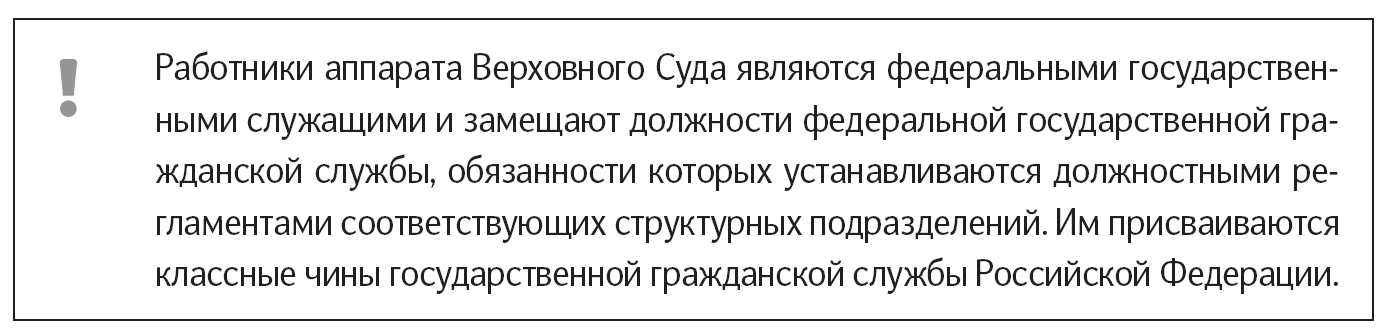 Нормативные правовые акты, официальные актывысших судебных органов и судейского сообщества1. Конституция Российской Федерации: принята всенародным голосованием 12.12.1993.2. Федеральный конституционный закон от 31.12.1996 N 1-ФКЗ "О судебной системе Российской Федерации".3. Федеральный конституционный закон от 07.02.2011 N 1-ФКЗ "О судах общей юрисдикции в Российской Федерации".4. Федеральный конституционный закон от 05.02.2014 N 3-ФКЗ "О Верховном Суде Российской Федерации".5. Закон Российской Федерации от 26.06.1992 N 3132-1 "О статусе судей в Российской Федерации".6. Федеральный закон от 22.12.2008 N 262-ФЗ "Об обеспечении доступа к информации о деятельности судов в Российской Федерации".7. Федеральный закон от 14.03.2002 "Об органах судейского сообщества в Российской Федерации".8. Федеральный закон от 10.02.1999 N 30-ФЗ "О финансировании судов Российской Федерации".9. Федеральный закон от 08.01.1998 N 7-ФЗ "О Судебном департаменте при Верховном Суде Российской Федерации".10. Постановление Пленума Верховного Суда РФ от 07.08.2014 "Об утверждении Регламента Верховного Суда Российской Федерации".11. Положение об аппарате Верховного Суда РФ: утверждено Постановлением Президиума Верховного Суда РФ от 04.03.2015.Глава 18. УЧАСТИЕ ОРГАНОВ СУДЕЙСКОГО СООБЩЕСТВАВ ОРГАНИЗАЦИИ И СОВЕРШЕНСТВОВАНИИ СУДЕБНОЙ ДЕЯТЕЛЬНОСТИ18.1. Понятие, система и формирование органовсудейского сообщества. Цели и задачи их деятельностиВ соответствии со Всеобщей декларацией прав человека члены судебных органов, как и другие граждане, пользуются свободой слова, вероисповедания, ассоциаций и собраний, обладают свободой создавать ассоциации судей или другие организации и вступать в них для защиты своих интересов, совершенствования профессиональной подготовки и сохранения своей судебной независимости.Профессиональные организации, созданные судьями, к которым они могут свободно присоединяться, способствуют, в частности, защите прав, предоставленных судьям их статусом, прежде всего перед властями и инстанциями, принимающими участие в принятии касающихся их решений (ст. 1.7 Европейской хартии о статусе судей).Положения норм международного права были имплементированы в советское законодательство.Историческая справка. Правовой основой для формирования и деятельности органов судейского сообщества в СССР послужил Закон СССР от 4 августа 1989 г. "О статусе судей в СССР", который предусматривал возможность образования в республиках, краях и областях первых конференций судей (ст. 14). Конференции наделялись правом обсуждения возникших в судебной практике вопросов применения законодательства и обращения в Верховный Суд СССР или Верховный суд союзной республики с предложениями о даче руководящих разъяснений, либо внесении представлений в порядке законодательной инициативы или о толковании законов. Они также наделялись полномочиями избирать квалификационные коллегии судей с широкими полномочиями по отбору кандидатов на судейские должности, квалификационной аттестации судей и дисциплинарной ответственности судей (ст. ст. 15, 16).Структуры создаваемых органов судейского сообщества действовали в субъектах административно-территориальных образований разрозненно, и какого-то объединяющего и координирующего их деятельность органа на общероссийском уровне законодательством не предусматривалось. В условиях разобщенности сложно было рассуждать о консолидации и эффективности конференций судей в решении задач развития судебной системы, модернизации судопроизводства и решении задач защиты прав и интересов судей в стране.В судейской среде зрело понимание несовершенства советской модели организации судейского сообщества. По всей стране стали создаваться конференции судей и квалификационные коллегии судей, из которых сформировалась инициативная группа, подготовившая созыв Первого всероссийского съезда судей. Начался процесс организационного оформления органов судейского сообщества на общероссийском уровне.В материалах инициативной группы по подготовке Первого всероссийского съезда судей, опубликованных в июльском номере журнала "Советская юстиция", было сказано о необходимости проведения судебной реформы, о ее целях и задачах, в том числе о создании органов судейского самоуправления в виде конференций и квалификационных коллегий судей для защиты интересов судей с наделением их широкими полномочиями по кадровому обеспечению судебной деятельности. Организационный комитет сформулировал ряд предложений о первоочередных мерах реформы на период 1992 - 1993 гг., который рассматривался судейским сообществом в качестве переходного, в течение которого планировался ряд мероприятий законодательного и организационного характера, в том числе принять закон о статусе судей и расширении полномочий квалификационных коллегий судей в интересах развития практики судейского самоуправления <1>.--------------------------------<1> Лебедев В.М. Становление судебной власти в России. М.: РАП, 2013. Кн. 1. С. 132 - 134.Эти идеи прозвучали в докладе Председателя Верховного Суда РСФСР на Первом съезде судей и были предметом обсуждения делегатов съезда.3 апреля 1992 г. Пленум Верховного Суда РСФСР принял Постановление N 3 "О внесении в порядке законодательной инициативы в Верховный Совет Российской Федерации проекта закона Российской Федерации "О статусе судей в Российской Федерации". Как указывалось в Постановлении, законопроект подготовлен Советом судей Российской Федерации в соответствии с Концепцией судебной реформы, одобренной Верховным Советом РФ 24 октября 1991 г., и решениями Первого съезда судей Российской Федерации.26 июня 1992 г. Закон "О статусе судей в Российской Федерации" был принят. Содержавшиеся в нем нормы об органах судейского сообщества стали правовой основой для формирования и деятельности органов судейского сообщества и сняли неопределенность их статуса.Органы судейского сообщества, как отмечалось в ст. 17 указанного Закона, образуются для выражения интересов судей как носителей судебной власти. К органам судейского сообщества были отнесены: Всероссийский съезд судей, Совет судей Российской Федерации, собрания судей Верховного Суда РФ, съезды и конференции судей республик, краев, областей, городов Москвы и Санкт-Петербурга, национально-автономных образований, групп войск и флотов, арбитражных судей, а в период между съездами (конференциями) избираемые ими советы судей.Квалификационные коллегии судей не были отнесены к органам судейского сообщества Эти коллегии, отмечалось в ст. 18, создаются для рассмотрения вопросов отбора кандидатов на должности судьи; приостановления или прекращения полномочий судьи; прекращения отставки судьи; проведения аттестации судьи и присвоения ему квалификационного класса.Неопределенность принадлежности квалификационных коллегий судей к судейскому сообществу была снята только с принятием Федерального закона "Об органах судейского сообщества в Российской Федерации" 14 марта 2002 г.Судейское сообщество - не профсоюз, не общественная организация, не корпорация, реализующая свои внутренние потребности. Ее роль не сводится только к защите прав и законных интересов судей, утверждению их независимости, ибо сама независимость судей есть лишь средство утверждения независимого, сильного и справедливого суда <1>.--------------------------------<1> Постановление II Всероссийского съезда судей (29 - 30 июня 1993 г.) "О ходе судебной реформы в Российской Федерации".Судейское сообщество - это профессиональное объединение судей федеральных судов и судей судов субъектов Российской Федерации, образованное на основании федерального закона в целях содействия совершенствования судебной системы и судопроизводства, защиты прав и законных интересов судей и действующее на принципах коллегиальности, гласности, соблюдении принципов независимости судей и невмешательства в судебную деятельность.Органы судейского сообщества - это формируемые на демократических принципах выборности, действующие в соответствии с федеральными конституционными законами и федеральными законами на федеральном уровне и в субъектах Российской Федерации организационные структуры, выражающие интересы судей как носителей судебной власти для выполнения задач, возложенных на них федеральным законом.Схема 12. Органы судейского сообщества Российской Федерации(ч. 2 ст. 3 ФЗ "Об органах судейского сообщества")┌────────────────────────┐│      Всероссийский     ├─┐   ┌───────────────────────────┐│       съезд судей      │ └──>│Конференции судей субъектов│└────────────────────────┘     │    Российской Федерации   │┌────────────────────────┐     └───────────────────────────┘│     Совет судей        ├─┐   ┌───────────────────────────┐│  Российской Федерации  │ └──>│   Советы судей субъектов  │└────────────────────────┘     │    Российской Федерации   │┌────────────────────────┐     └───────────────────────────┘│Высшая квалификационная ├─┐   ┌───────────────────────────┐│   коллегия судей       │ │   │     Квалицификационные    ││  Российской Федерации  │ └──>│ коллегии судей субъектов  │└────────────────────────┘     │    Российской Федерации   │┌────────────────────────┐     └───────────────────────────┘│Высшая экзаменационная  │     ┌───────────────────────────┐│  комиссия по приему    ├─┐   │ Экзаменационные комиссии  ││   квалификационного    │ │   │    субъектов Российской   ││       экзамена         │ │   │    Федерации по приему    ││  на должность судьи    │ └──>│квалификационного экзамена │└────────────────────────┘     │     на должность судьи    │                               └───────────────────────────┘┌──────────────────────────────────────────────────────────┐│                  Общие собрания                          ││                    судей судов                           │└──────────────────────────────────────────────────────────┘Перечисленные выше структуры составляют систему органов судейского сообщества.Основные задачи органов судейского сообщества: содействие в совершенствовании судебной системы и судопроизводства; защита прав и законных интересов судей; участие в организационном, кадровом и ресурсном обеспечении судебной деятельности; утверждение авторитета судебной власти, обеспечение выполнения судьями требований, предъявляемых Кодексом судейской этики (ст. 4 ФЗ "Об органах судейского сообщества в РФ").Органы судейского сообщества осуществляют свою деятельность коллегиально, гласно, при неукоснительном соблюдении принципов независимости судей и невмешательства в судебную деятельность.Порядок формирования органов судейского сообщества установлен Федеральным законом от 14.03.2002 N 30 "Об органах судейского сообщества в Российской Федерации".Всероссийский съезд судей РФ созывается Советом судей РФ один раз в 4 года. По решению конференций судей не менее чем в половине субъектов РФ созывается внеочередной съезд судей. Делегаты на съезд избираются от федеральных судов всех видов и уровней и мировых судей по нормам представительства, установленным в ст. 6 Закона. Делегаты на съезд от судей Конституционного Суда РФ, Верховного Суда РФ, арбитражных судов округов, арбитражных апелляционных судов, окружных (флотских) военных судов избираются на общих собраниях судей этих судов, а делегаты от судей иных судов - на конференциях судей субъектов Российской Федерации.Конференции судей субъектов РФ представляют судей верховных судов республик, краевых, областных судов, судов городов федерального значения, суда автономной области и судов автономных округов, арбитражных судов субъектов Российской Федерации, конституционных (уставных) судов субъектов Российской Федерации, а также мировых судей, судей районных судов и гарнизонных военных судов, действующих на территориях соответствующих субъектов Российской Федерации.Эти конференции судей созываются советом судей соответствующего субъекта Российской Федерации по мере необходимости, но не реже одного раза в два года.Порядок избрания делегатов на конференцию судей и нормы их представительства от соответствующих судов утверждаются конференцией судей.Делегаты на конференции судей избираются с учетом необходимости представительства на них судей соответственно от верховных судов республик, краевых, областных судов, судов городов федерального значения, суда автономной области и судов автономных округов, арбитражных судов субъектов Российской Федерации, конституционных (уставных) судов субъектов Российской Федерации, а также от мировых судей, судей районных судов и судей гарнизонных военных судов, действующих на территориях соответствующих субъектов Российской Федерации (ст. 7 Закона об органах судейского сообщества).Совет судей РФ формируется Всероссийским съездом судей из числа судей Конституционного Суда РФ, Верховного Суда РФ, судей судов общей юрисдикции, судей арбитражных судов, судей военных судов, мировых судей, судей конституционных (уставных) судов субъектов РФ.Нормы представительства судей соответствующих судов в Совете судей РФ устанавливаются ФЗ "Об органах судейского сообщества в РФ" (ст. 8).Члены Совета судей РФ, представляющие судей судов всех видов и уровней, избираются тайным голосованием делегатами съезда от соответствующих судов из своего состава на раздельных собраниях делегатов. Избранными считаются судьи, получившие на раздельных собраниях делегатов наибольшее число голосов делегатов съезда, принявших участие в голосовании, при условии, что в голосовании принимали участие более половины делегатов съезда от соответствующих судов.Совет судей РФ избирает из своего состава подотчетных ему председателя Совета судей РФ и его заместителей. На заседании Совета судей РФ создаются комиссии по направлениям деятельности: финансовая; по вопросам организационно-кадровой работы; по вопросам статуса судей и правового положения работников аппарата судов; по вопросам судебной практики и совершенствования законодательства; по информатизации и автоматизации работы судов; по этике; по связям с государственными органами, общественными организациями и средствами массовой информации; по связям с советами судей субъектов РФ и дисциплинарная комиссия.Советы судей субъектов РФ избираются конференциями судей в количестве и порядке, которые определяются конференциями судей в соответствии с их регламентами с учетом необходимости представительства в них судей соответственно от верховных судов республик, краевых, областных судов, судов городов федерального значения, суда автономной области и судов автономных округов, арбитражных судов субъектов Российской Федерации, конституционных (уставных) судов субъектов Российской Федерации, а также от мировых судей, судей районных судов и гарнизонных военных судов, действующих на территориях соответствующих субъектов Российской Федерации.Квалификационные коллегии судей РФ формируются из числа судей федеральных судов, судей судов субъектов Российской Федерации, представителей общественности, представителей Президента Российской Федерации на принципах выборности, сменяемости и подотчетности органам, их избравшим. При этом они не подотчетны указанным органам за принятые решения (ст. 5 Закона "Об органах судейского сообщества в Российской Федерации").Высшая квалификационная коллегия судей РФ формируется сроком на 4 года в количестве 29 человек: 18 судей; 10 членов коллегии - представители общественности и 1 член коллегии - представитель Президента РФ.Члены коллегии из числа судей избираются тайным голосованием на съезде делегатами съезда от судей Верховного Суда РФ, арбитражных судов округов, арбитражных апелляционных судов, верховных судов республик, краевых, областных судов, судов городов федерального значения, суда автономной области, судов автономных округов, арбитражных судов субъектов РФ, окружных (флотских) военных судов из своего состава на раздельных собраниях делегатов по нормам представительства, установленным в Законе об органах судейского сообщества (ст. 11 Закона об органах судейского сообщества).Избрание судей в состав Высшей квалификационной коллегии судей РФ вместо выбывших в период между съездами производится Советом судей Российской Федерации.Представители общественности в Высшую квалификационную коллегию назначаются Советом Федерации Федерального Собрания РФ. Представитель Президента РФ в коллегию назначается Президентом РФ.Квалификационная коллегия судей субъекта Российской Федерации формируется сроком на 2 года в составе: судей верховного суда республики, краевого, областного суда, суда города федерального значения, суда автономной области и суда автономного округа (2 судьи), арбитражного суда субъекта РФ (5 судей), гарнизонных военных судов (1 судья), районных судов (3 судьи), конституционного (уставного) суда субъекта РФ (1 судья), мировых судей (1 судья); представителей общественности (7 чел.); представителя Президента РФ (1 чел).Члены коллегий из числа судей избираются тайным голосованием на конференциях судей в порядке, определяемом этой конференцией, а в период между конференциями - советом судей субъекта РФ. В состав квалификационных коллегий судей субъектов РФ не могут быть избраны председатели судов и их заместители.Представители общественности в квалификационные коллегии судей субъектов РФ назначаются законодательными (представительными) органами государственной власти субъекта РФ, представитель Президента РФ назначается Президентом РФ (ст. 11 Закона об органах судейского сообщества).Представителями общественности в квалификационных коллегиях судей могут быть граждане Российской Федерации, достигшие 35 лет, имеющие высшее юридическое образование, не совершившие порочащих их поступков, не замещающие государственные или муниципальные должности, должности государственной или муниципальной службы, не являющиеся руководителями организаций и учреждений независимо от организационно-правовых форм и форм собственности, адвокатами и нотариусами.Представителями Президента Российской Федерации в квалификационных коллегиях судей могут быть граждане Российской Федерации, состоящие на государственной службе Российской Федерации.Председатели и заместители председателей судов всех уровней не могут избираться в состав квалификационных коллегий судей субъектов Российской Федерации, а Председатель Верховного Суда Российской Федерации и его заместители - в Высшую квалификационную коллегию судей. Тем самым исключается так называемый административный ресурс и возможность руководителей судов оказывать воздействие на принятие решений.Экзаменационные комиссии по приему квалификационного экзамена на должность судьи - экзаменационные комиссии, которые формируются в целях установления наличия у кандидата на должность судьи знаний, навыков и умений, необходимых для работы в должности судьи в суде определенного вида и уровня.В настоящее время действуют Высшая экзаменационная комиссия и экзаменационные комиссии субъектов РФ (ст. 11.1 Закона об органах судейского сообщества).Высшая экзаменационная комиссия принимает квалификационный экзамен на должность судьи в случае, если заключение о рекомендации кандидата на эту должность дает Высшая квалификационная коллегия судей РФ, а экзаменационная комиссия субъекта РФ - если заключение о рекомендации кандидата на эту должность относится к полномочиям квалификационной коллегии судей субъекта РФ.Высшая экзаменационная комиссия по приему квалификационного экзамена на должность судьи формируется в количестве 21 члена комиссии. Члены комиссии избираются делегатами Всероссийского съезда судей тайным голосованием по следующим нормам представительства:Экзаменационные комиссии субъектов Российской Федерации по приему квалификационного экзамена на должность судьи формируются из числа:1) судей судов общей юрисдикции и судей арбитражных судов, при этом в составе соответствующей экзаменационной комиссии число судей судов общей юрисдикции должно быть равным числу судей арбитражных судов и вместе они должны составлять не менее 3/4 от общего числа членов экзаменационной комиссии;2) преподавателей юридических дисциплин образовательных организаций высшего образования, научных работников, имеющих ученую степень кандидата юридических наук или доктора юридических наук, представителей общероссийских общественных объединений юристов, которые осуществляют полномочия членов экзаменационных комиссий на платной основе.Члены экзаменационных комиссий субъектов Российской Федерации избираются конференциями судей субъектов Российской Федерации в количестве и порядке, которые определяются конференциями судей в соответствии с их регламентами, с учетом необходимости представительства в этих комиссиях судей соответственно верховных судов республик, краевых, областных судов, судов городов федерального значения, суда автономной области, судов автономных округов, арбитражных судов субъектов Российской Федерации, районных судов, а также преподавателей юридических дисциплин образовательных организаций высшего образования, научных работников, имеющих ученую степень кандидата юридических наук или доктора юридических наук, и представителей общероссийских общественных объединений юристов (ст. 11.1 Закона об органах судейского сообщества).Срок полномочий выборных органов судейского сообщества - Совета судей Российской Федерации, советов судей субъектов Российской Федерации, Высшей квалификационной коллегии судей Российской Федерации, квалификационных коллегий судей субъектов Российской Федерации, Высшей экзаменационной комиссии и экзаменационных комиссий субъектов Российской Федерации - четыре года.По истечении указанных сроков полномочия выборных органов судейского сообщества сохраняются до проведения очередных съезда, конференций и общих собраний судей.18.2. Участие органов судейского сообществав организационном и ресурсном обеспечениисудебной деятельностиВопросы организационного и ресурсного обеспечения судебной деятельности, включая финансовое, материально-техническое и кадровое, постоянно находились в центре внимания органов судейского сообщества с момента их учреждения, что закреплено в законодательстве, а также отражено в постановлениях всероссийских съездов судей, в документах съездов, Совета судей РФ и его президиума.С провозглашением России как демократического правового государства организующая роль судейской корпорации проявилась в организации, подготовке и проведении I Всероссийского съезда судей, на котором Президент России провозгласил курс на проведение в стране судебной реформы.В Заявлении I Всероссийского съезда судей содержался призыв к Президенту России, парламентариям, органам исполнительной власти о необходимости наполнить многочисленные декларации о формирования судебной власти реальным содержанием; утвердить ее как независимую влиятельную силу, равную по своему значению и месту в обществе власти законодательной и исполнительной.Постановление Верховного Совета РСФСР от 24 октября 1991 г. "О Концепции судебной реформы в РСФСР" придало этой идее, а также содержавшимся в материалах съезда предложениям нормативно-правовое закрепление как важнейшей общегосударственной задачи. Вне всяких сомнений, Съезд ускорил развитие событий. Судейский корпус активно приступил к выработке и реализации целого комплекса практических мероприятий по реализации судебной реформы.Судейскому сообществу принадлежит инициатива разработки, пожалуй, первого важного документа судебной реформы - законопроекта "О статусе судей в Российской Федерации", который 3 апреля 1992 г. был представлен Верховному Суду РСФСР. Пленум рассмотрел законопроект и 17 апреля 1992 г. в порядке законодательной инициативы внес его в Верховный Совет РСФСР. Законопроект поддержали Президент России и Комитет Верховного Совета РСФСР по законодательству. 26 июня 1992 г. Закон "О статусе судей в Российской Федерации" был принят.Значение принятого Закона в утверждении судебной власти, модернизации судоустройства и судопроизводства огромно. В нем впервые в отечественной истории получила законодательное закрепление судебная власть в качестве самостоятельной ветви власти, действующей независимо от законодательной и исполнительной властей. Судебная власть, закреплялось в Законе, принадлежит только судам в лице судей и привлекаемых в установленных законом случаях к осуществлению правосудия представителей народа. Провозглашались принципы единства статуса судей, их независимости, неприкосновенности, несменяемости, недопустимости вмешательства в деятельность судьи.Закон предусматривал образование органов судейского сообщества, определял их организационное построение, задачи и цели деятельности, возлагал на государственные органы, общественные объединения и должностных лиц обязанность по выполнению решений и обращений органов судейского сообщества.II Всероссийский съезд судей, состоявшийся в июне 1993 г., стал знаковым событием в деятельности органов судейского сообщества. На нем были подведены первые итоги реализации мер по реформированию судебной системы в стране и определены основные направления ее дальнейшего развития. На съезде были поставлены вопросы о необходимости конституционного закрепления принципов судебной власти - независимости, несменяемости, неприкосновенности судей, единства их правового статуса; о совершенствовании процессуального законодательства; организационного обеспечения судебной реформы и деятельности судов; о роли органов судейского сообщества в проведении судебной реформы и ряд других.В этих условиях деятельность органов судейского сообщества была направлена на утверждение судебной власти в государственном механизме страны как самостоятельной и независимой в своей деятельности от исполнительной и законодательной властей и совершенствование судебной системы; утверждение принципиально нового статуса российского судьи, а также принципов его независимости, неприкосновенности, несменяемости; совершенствование и дифференциацию форм организации и осуществления судопроизводства; реформирование системы организационного, финансового и материально-технического обеспечения судов; формирование и осуществление новой кадровой политики по подбору и расстановке судей и работников аппаратов судов, повышению их квалификации; утверждение авторитета судебной власти и обеспечение выполнения судьями требований закона и соблюдения норм судебной этики; разработку правовых основ организации и деятельности органов судейского сообщества.В 1996 г. Совет судей РФ и IV (чрезвычайный) Всероссийский съезд судей единодушно выступили за передачу функций административного управления обеспечением судебной деятельности от Министерства юстиции Судебному департаменту при Верховном Суде РФ, "который должен стать механизмом, претворяющим в жизнь принципиальные решения органов судейского сообщества по вопросам деятельности судебной системы и осуществления судебной реформы" <1>.--------------------------------<1> Сборник постановлений всероссийских съездов судей, постановлений (обращений) Совета судей РФ. С. 51, 52.В результате этой инициативы органов судейского сообщества в ФКЗ "О судебной системе Российской Федерации" были внесены изменения: Закон был дополнен отдельной ст. 30 "Судебный департамент при Верховном Суде Российской Федерации".Так появился независимый от исполнительной власти орган обеспечения деятельности судов, а "указание на его нахождение при Верховном Суде Российской Федерации означает определение места этого органа как составной части судебной системы" <1>. Судебный департамент при Верховном Суде РФ подотчетен органам судейского сообщества. Генеральный директор ежегодно отчитывается о деятельности Судебного департамента перед Председателем Верховного Суда РФ, Советом судей РФ, а также представляет отчет Всероссийскому съезду судей (п. 8 ч. 1 ст. 10 Закона о Судебном департаменте). Подотчетность Судебного департамента позволяет органам судейского сообщества получать необходимую информацию о состоянии обеспечения деятельности судов, вырабатывать соответствующие рекомендации и своевременно принимать меры по ее совершенствованию.--------------------------------<1> Лебедев В.М. Судебная власть в современной России. СПб., 2001. С. 245.На том же Съезде судейским сообществом была выдвинута инициатива создания Всероссийского научного судебного центра, задачами которого должны стать: профессиональная подготовка судей и обслуживающего персонала судов, проведение научных исследований в области осуществления правосудия <1>.--------------------------------<1> Там же. С. 51, 52.Содержание основных направлений деятельности органов судейского сообщества постоянно дополнялось и конкретизировалось новыми положениями, обусловленными потребностями совершенствования всей судебной деятельности.Следующим этапом в совершенствовании деятельности органов судейского сообщества стало принятие Федерального закона "Об органах судейского сообщества в Российской Федерации" (март 2002 г.). В нем законодательно закреплены основные задачи органов судейского сообщества: содействие в совершенствовании судебной системы и судопроизводства; защита прав и законных интересов судей; участие в организационном, кадровом и ресурсном обеспечении судебной деятельности; утверждение авторитета судебной власти, обеспечение выполнения судьями требований, предъявляемых Кодексом судейской этики (ст. 4 Закона об органах судейского сообщества).VI Съезд судей (2004) определил основные направления развития судебной системы в Российской Федерации: существенное улучшение организационного обеспечения деятельности судов; укрепление гарантий независимости судьи, включая меры его правовой защиты, материального и социального обеспечения; улучшение материального и социального обеспечения работников аппаратов судов; совершенствование законодательства, предусматривающего обязательность внесудебного порядка и процедуры досудебного урегулирования гражданских и административных споров, закрепление в нем альтернативных средств разрешения дел, а также упрощенных форм судопроизводства, в том числе по уголовным делам; повышение роли судейского сообщества и его органов в предотвращении коррупции среди судей; принятие более решительных мер по очищению судейского корпуса от недостойных высокого звания российского судьи; укрепление судебной системы высококвалифицированными кадрами путем подготовки в Российской академии правосудия кандидатов на должность судьи; принятие дополнительных мер по усилению охраны судов, обеспечению безопасности судей и членов их семей; повышение уровня взаимодействия судебной системы со средствами массовой информации, придание этой работе системного, научно обоснованного характера и другие.Существенно расширялись полномочия Съезда судей и круг решаемых им вопросов. Согласно ФЗ "Об органах судейского сообщества в Российской Федерации" Всероссийский съезд судей правомочен принимать решения по всем вопросам, относящимся к деятельности судейского сообщества, за исключением вопросов, относящихся к деятельности квалификационных коллегий судей и экзаменационных комиссий, а также правомочен утверждать Кодекс судейской этики и акты, регулирующие деятельность судейского сообщества (ст. 6).Избираемый Съездом и действующий в период между съездами Совет судей Российской Федерации созывает Всероссийский съезд судей; дает согласие на назначение на должность и освобождение от должности Генерального директора Судебного департамента при Верховном Суде Российской Федерации и заслушивает его годовые отчеты об организационном, кадровом и ресурсном обеспечении судебной деятельности; в пределах своей компетенции осуществляет прямые связи со средствами массовой информации и ряд других полномочий. Представители Совета судей вправе участвовать в обсуждении проекта федерального закона о федеральном бюджете в Федеральном Собрании Российской Федерации.Совет Судей Российской Федерации и его Президиум на своих заседаниях рассматривают наиболее актуальные вопросы совершенствования судебной системы и судопроизводства, укрепления статуса судей, организационного и кадрового обеспечения судебной деятельности, соблюдения судьями законов и норм Кодекса судейской этики, информационной открытости правосудия. Совет судей Российской Федерации в пределах своей компетенции принимал активное участие в законотворческом процессе.В период между VII (2008) и VIII (2012) всероссийскими съездами судей было подготовлено 15 проектов законов и 130 предложений, замечаний, заключений по законопроектам, подготовленным иными лицами. При этом первостепенное значение придавалось вопросам развития судебной системы, совершенствования законодательства о статусе судей, в том числе вопросам защиты прав и законных интересов судей и работников аппаратов судов Российской Федерации. Советом судей Российской Федерации при активном участии высших судов и на основе широкого обсуждения осуществлялась работа по подготовке новой редакции Кодекса судейской этики, информационной открытости правосудия.Принятию федеральных конституционных законов о судебной системе, о военных судах, об арбитражных судах, о статусе судей, о финансировании судов, о мировых судьях, об органах судейского сообщества, об обеспечении доступа к информации о деятельности судов, о государственной защите судей, о дополнительных гарантиях социальной защиты судей, о Судебном департаменте и целого ряда других предшествовало обсуждение концептуальных положений по указанным вопросам и законопроектов на всероссийских съездах судей, в Совете судей и Президиуме Совета судей Российской Федерации.Совет судей РФ принимал активное участие в реализации поручения Президента Российской Федерации, касающегося повышения статуса и совершенствования порядка формирования экзаменационных комиссий по приему квалификационного экзамена на должность судьи, а также уточнения требований к квалификационному экзамену. В результате законодательно закреплен статус экзаменационных комиссий по приему квалификационного экзамена на должность судьи в качестве самостоятельных органов судейского сообщества.18.3. Участие органов судейского сообществав кадровом обеспечении судебной деятельностиКадровое обеспечении судебной деятельности, а также утверждение авторитета судебной власти, обеспечение выполнения судьями требований, предъявляемых Кодексом судейской этики, входят в перечень основных задач органов судейского сообщества (п. 3 ст. 4 ФЗ "Об органах судейского сообщества в РФ").Указанные задачи решают все органы судейского сообщества в целом. Однако основные полномочия в кадровом обеспечении судебной деятельности принадлежат квалификационным коллегиям судей (Высшей квалификационной коллегии судей - ВККС и квалификационным коллегиям судей в субъектах Российской Федерации - ККС).Квалификационные коллегии судей (ВККС и ККС) - это органы судейского сообщества, наделенные государственно-властными полномочиями в целях выполнение задач, установленных федеральными конституционными и федеральными законами.Деятельность квалификационных коллегий судей основана на принципах независимости судей, невмешательства в осуществление правосудия, коллегиального, гласного, свободного, беспристрастного и справедливого рассмотрения вопросов, отнесенных федеральным законодательством к компетенции этих органов (табл. 28).Таблица 28Полномочия квалификационных коллегий судейКвалификационным коллегиям судей предоставлены полномочия по прекращению полномочий судей, рассмотрению вопросов дисциплинарной и иной юридической ответственности судей и выполнению других функций, отнесенных к их ведению.СПРАВКА. В период между VII и VIII съездами судей квалификационными коллегиями судей рассмотрено 34 296 заявлений претендентов на должность судьи, из них рекомендовано 24 345 кандидатов, не рекомендовано 9 756, отказано в рекомендации 195 претендентам; присвоены квалификационные классы 24 042 судьям; прекращены полномочия 4 919 судей, в том числе досрочно прекращены полномочия 65 председателей, заместителей председателей районных (городских) судов.Решениями Высшей квалификационной коллегии судей прекращена отставка 7 судей судов общей юрисдикции и 4 судей арбитражных судов; за совершение дисциплинарных проступков досрочно прекращены полномочия 3 судей; один судья привлечен к дисциплинарной ответственности в виде предупреждения; в двух случаях отказано в привлечении судей к дисциплинарной ответственности; дано согласие на возбуждение уголовных дел в отношении восьми судей и одного бывшего присяжного заседателя; в трех случаях в даче такого согласия отказано.Решениями квалификационных коллегий судей субъектов Российской Федерации прекращена отставка 754 судей; досрочно прекращены полномочия 160 судей; предупреждены 875 судей; отказано в привлечении к дисциплинарной ответственности в отношении 242 судей; дано согласие на возбуждение уголовных дел в отношении 38 судей <1>.--------------------------------<1> Постановление VIII Всероссийского съезда судей от 19 декабря 2012 г. "О состоянии судебной системы Российской Федерации и основных направлениях ее развития" // Российское правосудие. 2013. N 2 (82).Квалификационные коллегии судей выступают гарантом соблюдения конституционного принципа неприкосновенности судей. Решение по вопросу о возбуждении уголовного дела в отношении судьи либо о привлечении его в качестве обвиняемого по другому уголовному делу принимается Председателем Следственного комитета Российской Федерации только с согласия Высшей квалификационной коллегии судей - в отношении судей Верховного Суда РФ, областных, краевых и равных им судов, арбитражных и военных судов, а в отношении иных судей - с согласия квалификационных коллегий судей субъектов Российской Федерации. Аналогичным образом решается вопрос об избрании в отношении судьи меры пресечения в виде заключения под стражу.Согласно ст. 12.1 Закона о статусе судей в Российской Федерации судья может быть привлечен к дисциплинарной ответственности по решению соответствующей квалификационной коллегии судей.Возможность привлечения судей к дисциплинарной ответственности за нарушение закона или совершение порочащего проступка (за исключением судей Конституционного Суда РФ) соответствует международным стандартам.В Рекомендации N R(94)12 Комитета министров Совета Европы государствам-членам о независимости, эффективности и роли судей (принцип VI) говорится: "В случаях, когда судьи выполняют свои обязанности неэффективно и ненадлежащим образом или когда имеют место дисциплинарные нарушения, должны приниматься все необходимые меры, не наносящие ущерба независимости судебных органов. В зависимости от конституционных принципов, юридических полномочий и традиций каждого государства такие меры могут, например, включать следующее: а) отзыв дел у судьи; перевод судьи на другую работу в суде; материальные санкции, например временное снижение оклада; временное отстранение от должности".Европейская хартия о статусе судей (п. 5) содержит положения о порядке привлечения судей к дисциплинарной ответственности: "Невыполнение судьями любого из обязательств, ясно обозначенного в статусе, может вести к применению санкций только по решению, по предложению, рекомендации или с согласия судебной инстанции или иной инстанции, не менее половины состава которой представляют избранные судьи, в рамках состязательной процедуры, по которой судья, чье дело рассматривается, может прибегнуть к помощи защитника. Набор санкций, которые могут быть вынесены, детально изложен в статусе, и их применение осуществляется в соответствии с принципом пропорциональности".Экзаменационные комиссии по приему квалификационного экзамена на должность судьи формируются в целях установления наличия у кандидата на должность судьи знаний, навыков и умений, необходимых для работы в должности судьи в суде определенного вида и уровня.Порядок проведения квалификационного экзамена на должность судьи и порядок определения оценки знаний кандидата на должность судьи устанавливаются регламентами экзаменационных комиссий, утверждаемыми Высшей экзаменационной комиссией.Экзамен на должность судьи проходит по билетам. Экзаменационные билеты составляются отдельно для кандидатов на должность судьи суда общей юрисдикции, кандидатов на должность судьи арбитражного суда, кандидатов на должность судьи специализированного суда и должны содержать три теоретических вопроса по различным отраслям права, две задачи по вопросам судебной практики и письменное задание по подготовке процессуального документа по макету дела.Теоретические вопросы в экзаменационных билетах составляются Высшей экзаменационной комиссией, а задачи по вопросам судебной практики и письменные задания по подготовке процессуального документа по макету дела составляются соответствующими экзаменационными комиссиями и утверждаются Высшей экзаменационной комиссией.Экзаменационная комиссия выдает лицу, сдавшему квалификационный экзамен на должность судьи, удостоверение о результатах квалификационного экзамена с проставленными оценками по каждому вопросу и общей итоговой оценкой.В случае получения общей итоговой неудовлетворительной оценки указанное удостоверение не выдается.СПРАВКА. Работа Высшей экзаменационной комиссии по приему квалификационного экзамена на должность судьи в 2013 - 2015 гг. <1>.--------------------------------<1> Сайт Высшей экзаменационной комиссии по приему квалификационного экзамена на должность судьи: vekrf/pudliation/1197.Результаты квалификационного экзамена действительны в течение 3 лет после его сдачи, а после назначения гражданина на должность судьи - в течение всего времени пребывания его в качестве судьи. В течение указанного срока кандидат на должность судьи вправе сдать квалификационный экзамен на должность судьи суда другого уровня, другой системы, другого вида или другого субъекта Российской Федерации.Кандидат на должность судьи может обжаловать решение экзаменационной комиссии в судебном порядке в течение 10 дней со дня получения удостоверения о результатах квалификационного экзамена на должность судьи. Решения Высшей экзаменационной комиссии обжалуются в Верховный Суд РФ. Решения экзаменационных комиссий субъектов Российской Федерации обжалуются в верховные суды республик, краевые, областные суды, суды городов федерального значения, суд автономной области и суды автономных округов.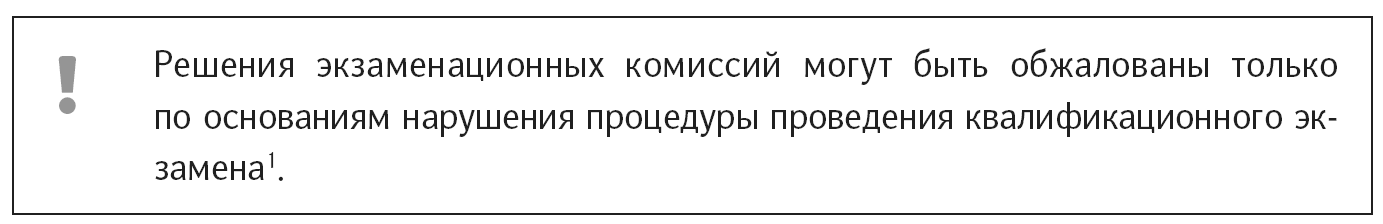 --------------------------------<1> См. подробнее: Ершов В.В. Прием квалификационного экзамена на должность судьи: теоретические и практические проблемы // Российское правосудие. 2012. N 12 (80).Нормативные правовые акты, официальные актывысших судебных органов и судейского сообщества1. Конституция Российской Федерации: принята всенародным голосованием 12.12.19932. Федеральный конституционный закон от 05.02.2014 N 3-ФКЗ "О Верховном Суде Российской Федерации".3. Федеральный конституционный закон от 07.02.2011 N 1-ФКЗ "О судах общей юрисдикции в Российской Федерации".4. Федеральный конституционный закон от 31.12.1996 N 1-ФКЗ "О судебной системе Российской Федерации".5. Федеральный закон от 03.12.2011 N 388-ФЗ "О внесении изменений в отдельные законодательные акты Российской Федерации в связи с совершенствованием деятельности экзаменационных комиссий по приему квалификационного экзамена на должность судьи".6. Закон Российской Федерации от 26.06.1992 N 3132-1 "О статусе судей в Российской Федерации".7. Федеральный закон от 14.03.2002 "Об органах судейского сообщества в Российской Федерации".8. Федеральный закон от 10.02.1999 N 30-ФЗ "О финансировании судов Российской Федерации".9. Федеральный закон от 08.01.1998 N 7-ФЗ "О Судебном департаменте при Верховном Суде Российской Федерации".10. Положение о порядке работы квалификационных коллегий судей: утверждено Высшей квалификационной коллегией судей 22.03.2007 (в ред. от 25.01.2013).ЗАКЛЮЧЕНИЕУчебная дисциплина "Организация судебной деятельности" является логическим продолжением базовой части профессионального цикла - "Конституционное право", "Административное право", "Профессиональная этика", "Информационные технологии в юридической деятельности", а также дисциплин по различным отраслям процессуального права.Знания и практические навыки, приобретенные в процессе изучения дисциплины "Организация судебной деятельности", будут необходимы в практической работе на судейских должностях и в аппаратах судов различного уровня, при осуществлении профессиональной деятельности в Судебном департаменте при Верховном Суде РФ и его управлениях в субъектах Российской Федерации, а также в сферах государственной гражданской службы. В результате изучения дисциплины студент должензнать: понятие судебной деятельности и органы, участвующие в ее организации; правовые акты, регулирующие организацию и обеспечение судебной системы и органов судейского сообщества; историю становления и развития системы обеспечения деятельности судов; принципы организации и обеспечения судебной деятельности, полномочия должностных лиц судебной системы, работников аппаратов судов и системы органов Судебного департамента при Верховном Суде РФ по организации и обеспечению судебной деятельности;уметь: работать с нормативными правовыми актами, специальной литературой, материалами судебной практики; работать с информационными системами и судебными процессуальными и непроцессуальными документами; вести судебное делопроизводство на бумажных и электронных носителях; обобщать судебную практику и анализировать судебную статистику;быть ознакомленным с основными направлениями дальнейшего совершенствования судебной деятельности.ЛИТЕРАТУРАОсновнаяАндрюшечкина И.Н. Судебная статистика: Учебное пособие. М.: РГУП, 2016. +СД.Аулов В.К. и др. Порядок судебного разбирательства по уголовным делам в судах первой и апелляционной инстанций. М.: РГУП, 2016 ("Библиотека российского судьи").Диордиева О.Н. Организация работы судьи при осуществлении судопроизводства по гражданским делам в судах общей юрисдикции по первой инстанции. М.: РАП, 2014 ("Библиотека российского судьи").Ермошин Г.Т. Статус судьи в Российской Федерации: научная категория и конкретизация в законодательстве: Монография. М.: РГУП, 2015 ("Библиотека российского судьи").Загорский Г.И. Актуальные проблемы судебного разбирательства по уголовному делу: Учебно-практическое пособие. М.: Проспект, 2011.Мистров Л.Е., Мишин А.В. Информационные технологии в юридической деятельности: Microsoft Office 2010. М.: РГУП, 2016.Организация работы аппаратов судов общей юрисдикции по обеспечению судебной деятельности: Научно-практическое пособие / Под ред. В.В. Ершова. М.: РАП. 2011. +СД ("Библиотека российского судьи").Правосудие в современном мире: Монография / Под ред. В.М. Лебедева, Т.Я. Хабриевой. М.: Норма; ИНФРА-М, 2012.Правоохранительные и судебные органы России: Учебник / Под ред. Н.А. Петухова и А.С. Мамыкина. М.: РГУП, 2015.Производство по уголовным делам в суде первой инстанции: Научно-практическое пособие / Под ред. В.М. Лебедева. М.: Норма, 2011.Суд и правоохранительные органы: Учебник / Под ред. В.В. Ершова. М.: Юрайт, 2016.Чвиров В.В. Судебное делопроизводство. М.: РГУП, 2016.ДополнительнаяАбдулин Р.С. Внутрисистемное управление и организационное обеспечение деятельности судов Российской Федерации: Монография. Курган, 2009.Андрюшечкина И.Н., Адамова Е.М., Маркелова А.С. Организация ведения судебной статистики. М.: РАП, 2006.Балабанов Н.Н., Туганов Ю.Н. Настольная книга судьи военного суда по гражданским делам. М.: За права военнослужащих, 2011.Бобылева М.П. Современный документооборот: непосредственные и косвенные участники // Делопроизводство. 2012. N 4.Бушуев Г.И. Организация работы председательствующего по уголовному делу в суде I инстанции. М., 1980.Витрук Н.В. Актуальные проблемы модернизации конституционного правосудия в России // Журнал российского права. 2011. N 10.Вяткин Ф., Зильберман С., Зайцев С. Технология в зале судебных заседаний: видео-конференц-связь, телефонная конференция, видеопротокол. URL: http://www.chelblsud.ru/index.php?html=it_conference&mid=109.Ермошин Г.Т. Объединение высших судов: реорганизация судебной власти на современном этапе развития государства // Российская юстиция. 2014. N 1.Ермошин Г.Т. Органы судебной власти и органы правосудия в судебной системе России: проблемы дефиниции // СПС "КонсультантПлюс". 2013.Ермошин Г.Т. Конституционный Суд Российской Федерации в новом измерении // СПС "КонсультантПлюс". 2012.Ермошин Г.Т. Организационное обеспечение деятельности суда (судебное администрирование) в контексте реализации принципа самостоятельности судебной власти // Российская юстиция. 2005. N 3.Ершов В.В. Прием квалификационного экзамена на должность судьи: теоретические и практические проблемы // Российское правосудие. 2012. N 6.Зорькин В. Конституция живет в законах // Российская газета. 2014. 18 декабря.Каитова А.Р. Научная организация труда мировых судей как важнейшее условие реформирования судебной системы // Современное право. 2011. N 5. С. 110 - 115.Клеандров М.И. Статус судьи: правовой и смежные компоненты / Под ред. М.М. Славина. М.: НОРМА, 2008.Ковалева Н.Н. Информационное право России: Учебное пособие. М.: Дашков и К, 2007.Кузнецов Л.С. Новое в терминологии ДОУ // Делопроизводство. 2014. N 4.Лебедев В.М. Судебная власть в современной России. СПб., 2001.Лисицын В.В. Медиация - универсальный способ урегулирования коммерческих споров в России: Научный очерк: история и современность. М., 2009.Осокина Г.Л. Гражданский процесс. Особенная часть: Учебник. М., 2007.Организация деятельности судов: Учебник / Под ред. В.М. Лебедева. М.: Норма, 2007.Организация деятельности военных судов: Учебное пособие / Под ред. Н.А. Петухова, П.Н. Украинцева. М.: РАП, 2007.Правовые и организационные основы деятельности администраторов и работников аппарата суда: Курс лекций. М.: РАП, 2008.Становление российского правосудия. 90 лет Верховному Суду Российской Федерации / Под ред. В.М. Лебедева. М.: РАП, 2013.Соловьев И.С. Информатизация арбитражной системы РФ: к открытости и транспарентности шаг за шагом // Судья. 2012. N 1.Судебная власть и правосудие в Российской Федерации: Курс лекций / Под ред. В.В. Ершова. М.: РАП, 2010.Уголовно-процессуальное право: Учебник / Под ред. В.М. Лебедева. М.: Юрайт, 2014.Уголовно-процессуальное право: Курс лекций / Под ред. Г.И. Загорского. М.: Волтерс Клувер, 2010.Чаплинский А.В. Содержание конституционного права на информацию в сфере судебной власти // Конституционное и муниципальное право. 2011. N 8. С. 68 - 71.Чашин А.Н. Основы судебного делопроизводства: Учебное пособие. М.: Дело и Сервис, 2010.Интернет-ресурсыСайт Российского государственного университета правосудия: www.raj.ru.Информационно-образовательный портал РГУП: www.op.raj.ru.Официальный интернет-портал правовой информации: http://pravo.gov.ru.Официальный сайт Федеральной службы государственной статистики: www.gks.ru.Конституционный Суд Российской Федерации: http://ks.rfnet.ru.Верховный Суд Российской Федерации: http://www.supcourt.ru.Судебный департамент при Верховном Суде РФ: http://www.cdep.ru.Интернет-портал ГАС "Правосудие": http://www.sudrf.ru.Система автоматизации судопроизводства: http://www.arbitr.ru/e-Justice/doc/23390.html.Вопросы для подготовки к зачету1. Судебная деятельность: понятие и виды.2. Субъекты организации судебной деятельности.3. Законодательные и иные источники права об организации судебной деятельности.4. Понятие, состав и организационное строение судебной системы Российской Федерации.5. Судебные звенья, судебные инстанции, подсудность дел судам в Российской Федерации.6. История становления суда России.7. Полномочия председателя суда по организации работы суда.8. Организационно-штатная работа в суде. Распределение служебных обязанностей в суде.9. Планирование работы суда. Контроль и проверка исполнения.10. Понятие и содержание организационного обеспечения судебной деятельности.11. Органы, осуществляющие организационное обеспечение деятельности судов.12. Полномочия Судебного департамента при Верховном Суде Российской Федерации по организационному обеспечению деятельности судов.13. Понятие кадрового состава суда и механизм формирования судейского корпуса.14. Дополнительное профессиональное образование судей и квалификационные классы.15. Формирование кадрового состава аппарата суда.16. Понятие и функции аппарата суда.17. Правовой статус работников аппаратов судов.18. Организация работы аппарата суда.19. Прием, учет, хранение и отправление служебной корреспонденции в суде.20. Виды и формы статистической отчетности о деятельности федеральных судов общей юрисдикции и мировых судей.21. Организация работы по учету законодательства, изучению и обобщению судебной практики.22. Подготовка и передача судебных дел (нарядов) и документов в архив суда.23. Хранение и использование документов архива суда.24. Понятие и значение информационных технологий в судебной деятельности.25. Основные направления применения современных информационных и коммуникационных технологий в судебной деятельности.26. Формирование и размещение информации о деятельности суда в информационно-телекоммуникационной сети Интернет на официальном сайте суда.27. Принятие уголовного дела к производству судьей и назначение судебного заседания.28. Подготовка к судебному разбирательству. Планирование судебного разбирательства и составление плана судебного следствия.29. Составление проекта (проектов) судебного постановления (постановлений).30. Организация судебной деятельности по материалам, поступившим в суд в порядке досудебного производства.31. Организация работы судьи при поступлении в суд заявления по гражданскому делу.32. Организация работы суда по утверждению мирового соглашения и применению процедуры медиации.33. Организация судебной деятельности при осуществлении приказного производства.34. Организация работы суда по оформлению уголовных и гражданских дел после их рассмотрения судом первой инстанции.35. Обращение к исполнению приговоров, определений и постановлений суда по уголовным делам.36. Обращение к исполнению судебных актов по гражданским делам.37. Обращение к исполнению постановлений по делам об административных правонарушениях.38. Понятие и формы судебного надзора за судебной деятельностью.39. Организация апелляционного производства в судах общей юрисдикции.40. Организация кассационной (надзорной) деятельности судов общей юрисдикции.41. Организация работы арбитражных судов.42. Организация подготовки и рассмотрения дела в судебном заседании арбитражного суда.43. Организация работы арбитражного суда по анализу и обобщению судебной практики.44. Организация внутренней деятельности Конституционного Суда Российской Федерации.45. Организация предварительного рассмотрения обращений, поступивших в Конституционный Суд Российской Федерации.46. Организация деятельности Конституционного Суда Российской Федерации по принятию обращений к рассмотрению, подготовке и назначению дел к слушанию.47. Рассмотрение дел в заседании Конституционного Суда.48. Подготовка и принятие итогового решения Конституционного Суда.49. Организационное обеспечение деятельности Конституционного Суда Российской Федерации.50. Состав и полномочия Верховного Суда Российской Федерации.51. Руководство Верховного Суда Российской Федерации. Полномочия руководителей Верховного Суда РФ.52. Порядок формирования и организация деятельности Пленума, Президиума Верховного Суда Российской Федерации и коллегий Верховного Суда Российской Федерации.53. Организационное обеспечение деятельности Верховного Суда Российской Федерации.54. Понятие, система и формирование органов судейского сообщества, цели и задачи их деятельности.55. Участие органов судейского сообщества в организационном и ресурсном обеспечении судебной деятельности.56. Участие органов судейского сообщества в кадровом обеспечении судебной деятельности.Приложение 1ПРОГРАММА УЧЕБНОЙ ДИСЦИПЛИНЫ"ОРГАНИЗАЦИЯ СУДЕБНОЙ ДЕЯТЕЛЬНОСТИ"(ИЗВЛЕЧЕНИЕ)Общая частьТема 1. Основные понятия, предмет и система учебной дисциплины "Организация судебной деятельности"Понятие и виды судебной деятельности. Правосудие как вид судебной деятельности. Виды правосудия. Мероприятия организационного характера, обеспечивающие правосудие. Понятие организации судебной деятельности и ее содержание. Субъекты организации судебной деятельности на федеральном уровне и внутри судебной системы.Предмет и система учебной дисциплины "Организация судебной деятельности".Законодательные и иные источника права об организации судебной деятельности.Тема 2. Судебная система Российской Федерации - организационно-правовая основа судебной деятельностиПонятие судебной системы. Отличительные признаки судебной системы. Состав судебной системы Российской Федерации. Федеральные суды и суды субъектов Российской Федерации. Система федеральных судов общей юрисдикции. Система арбитражных судов. Специализированные суды.Понятие звена судебной системы и судебной инстанции. Звенья и судебные инстанции системы судов общей юрисдикции и арбитражных судов.Порядок создания и упразднения судов в Российской Федерации.Тема 3. Организация работы судаПонятие и содержание организации работы суда. Полномочия председателя суда по управлению судом. Организационно-штатная работа в суде: понятие и содержание. Разработка штатных расписаний и других организационно-штатных документов в суде. Разграничение задач и функций между структурными подразделениями суда. Распределение функциональных обязанностей между работниками суда. Разработка и утверждение должностных регламентов работников аппарата суда. Распределение судебных дел между судьями. Планирование работы в суде. Организация контроля и проверки исполнения принятых решений и поручений.Тема 4. Ресурсное обеспечение судебной деятельностиПонятие и содержание организационного обеспечения судебной деятельности. Организационно-обеспечительные мероприятия, направленные на обеспечение деятельности судов: организационно-правовое обеспечение судебной деятельности; мероприятия кадрового характера, направленные на создание условий для полного и независимого осуществления правосудия; финансово-экономическое обеспечение судебной деятельности; обеспечение судов материально-техническими средствами; формирование единого информационного пространства федеральных судов и мировых судей; обеспечение социальных прав и гарантий судей и государственных гражданских служащих аппаратов судов; организационное и техническое обеспечение деятельности органов судейского сообщества; иные направления обеспечения деятельности судов.Органы, осуществляющие организационное обеспечение деятельности судов.Полномочия Судебного Департамента при Верховном Суде РФ по организационному обеспечению деятельности судов.Тема 5. Организация кадрового обеспечения судебной деятельностиПонятие кадрового состава суда. Правовые основы формирования судейского корпуса. Требования, предъявляемые к кандидатам на должность судьи. Отбор кандидатов на должность судьи. Процедура назначения на должность судей и председателей судов. Дополнительное профессиональное образование судей. Повышение профессиональной подготовки судей. Квалификационная аттестация судей. Квалификационные классы.Порядок замещения должностей государственной гражданской службы в суде. Служебный контракт: форма и порядок заключения.Тема 6. Организация работы аппарата суда по обеспечению судебной деятельностиПонятие, задачи и функции аппарата суда. Состав и структура аппаратов федеральных судов. Квалификационные требования для исполнения должностных обязанностей к лицу, замещающему или претендующему на замещение государственной должности гражданской службы в аппарате суда. Правовой статус работников аппаратов судов: понятие и содержание. Гарантии обеспечения деятельности государственных гражданских служащих в суде. Декларирование доходов работников аппарата суда. Правила поведения работников аппарата суда.Руководство деятельностью аппарата суда.Тема 7. Организация документооборота и делопроизводства в судеПонятие судебного делопроизводства. Виды судебного делопроизводства. Организация и порядок ведения судебного делопроизводства в районном, краевом и ему равном суде. Номенклатура нарядов суда. Организация документооборота в суде. Прием, учет, хранение и отправление служебной корреспонденции. Регистрация и учет судебных дел. Контроль ведения судебного делопроизводства: понятие, задачи и формы.Тема 8. Организация ведения работы по ведению судебной статистики, по учету законодательства, изучению и обобщению судебной практикиПравовые основы организации и ведения судебной статистики. Виды и формы статистической отчетности о деятельности федеральных судов общей юрисдикции и мировых судей. Статистическая отчетность, характеризующая работу судов по инстанциям и категориям дел. Статистика судимости. Оперативная отчетность о деятельности федеральных судов общей юрисдикции и мировых судей. Организация работы по учету законодательства в суде, изучению и обобщению судебной практики. Учет судебной практики в суде.Тема 9. Организации архивного делопроизводства в судеПравовое регулирование архивного производства в суде. Основания для оформления и сдачи в архив уголовных дел, дел об административных правонарушениях и гражданских дел.Подготовка и передача судебных дел (нарядов) и документов в архив суда. Экспертиза оценки ценности судебных дел и документов при отборе их на хранение. Передача судебных дел и нарядов на хранение в государственный архив. Оформление результатов сдачи дел на хранение. Сроки хранения документов в архиве суда. Основные и вспомогательные учетные документы архива суда. Использование документов архива суда.Тема 10. Использование современных информационных и коммуникационных технологий в судебной деятельностиПонятие и виды информационных и коммуникационных технологий. Основные направления применения современных информационных и коммуникационных технологий в судебной деятельности. Внедрение видео-конференц-связи, электронного документооборота в судебную деятельность. Понятие единого информационного пространства и порядок его формирования. Создание и поддержание в работоспособном состоянии официальных интернет-сайтов федеральных судов. Порядок размещения и обновления информации о судебной деятельности на официальных интернет-сайтах судов. Содержание информации, подлежащей размещению на официальном интернет-сайте суда. Обеспечение доступности информации о деятельности суда. Контроль за работой интернет-сайта суда.Особенная частьТема 11. Организация работы по подготовке и рассмотрению уголовных дел и материалов в суде первой инстанцииДействия судьи по принятию уголовного дела к производству и назначение судебного заседания. Изучение материалов уголовного дела и составление рабочих записей по уголовному делу.Решения судьи по результатам изучения дела. Организационно-административные и процессуальные мероприятия по подготовке уголовного дела к судебному разбирательству.Планирование судебного разбирательства и составление плана судебного следствия. Составление проекта (проектов) судебного постановления (постановлений). Организация судебной деятельности по материалам, поступившим в суд. Организация работы судьи при поступлении в суд ходатайства об избрании меры пресечения в виде заключения под стражу или продления срока содержания под стражей. Действия судьи при подготовке к рассмотрению ходатайств о производстве следственных действий. Организация работы судьи по рассмотрению жалоб на решения и действия (бездействие) органов предварительного расследования и прокуроров.Тема 12. Организация работы судьи при осуществлении судопроизводства по гражданским делам в суде первой инстанцииАлгоритм действий по гражданскому делу в суде первой инстанции.Действия судьи при рассмотрении гражданских дел, возникающих из конкретных правоотношений.Организация работы суда по утверждению мирового соглашения и применению процедуры медиации.Организация работы суда при осуществлении приказного производства.Тема 13. Организация работы по уголовному делу после его рассмотрения в судебном заседанииОформление уголовного и гражданского дела после их рассмотрения: изготовление и вручение копий приговора; изготовление протокола судебного заседания, ознакомление с ним заинтересованных лиц, рассмотрение замечаний на протокол; оформление дела для сдачи его в отдел делопроизводства.Действия суда первой инстанции при поступлении апелляционной жалобы или представления.Организация работы по обращению к исполнению приговоров, определений и постановлений суда.Организация работы суда по обращению к исполнению судебных актов по гражданским делам.Обращение к исполнению постановлений по делам об административных правонарушениях.Тема 14. Организация судебной деятельности при рассмотрении дел в апелляционной, кассационной (надзорной) инстанцииПравовое регулирование организация работы суда по подготовке и рассмотрению судебного дела в апелляционном, кассационном (надзорном) порядке.Организация апелляционного производства в судах. Организация деятельности в суде первой инстанции при поступлении апелляционной жалобы, представления на судебное постановление. Деятельность суда апелляционной инстанции по подготовке и рассмотрению судебного дела в апелляционном порядке. Организация работы суда после рассмотрения уголовных и гражданских дел в апелляционном порядке.Организация кассационной (надзорной) деятельности судов. Организация работы суда по изучению и предварительному разрешению кассационных жалоб, представления. Организация работы по рассмотрению кассационных жалобы, представления в судебном заседании суда кассационной инстанции. Организация работы после рассмотрения уголовного дела судом кассационной инстанции. Исполнение постановления суда кассационной инстанции.Тема 15. Организация судебной деятельности в системе арбитражных судов Российской ФедерацииОрганизационные принципы построения системы арбитражных судов. Полномочия арбитражных судов Российской Федерации. Состав и структура арбитражного суда. Аппарат арбитражного суда.Организация судебной деятельности в арбитражных судах. Регламент арбитражных судов Российской Федерации. Председатель арбитражного суда и его полномочия по управлению судом.Организация работы по анализу и обобщению судебной практики.Тема 16. Организация деятельности Конституционного Суда Российской ФедерацииОрганизация Конституционного Суда Российской Федерации. Полномочия Конституционного Суда РФ. Состав Конституционного Суда РФ. Полномочия Председателя и заместителей Председателя Конституционного Суда РФ по управлению судом.Правовое регулирование организации деятельности Конституционного Суда РФ. Регламент Конституционного Суда РФ. Структура и организация деятельности Конституционного Суда Российской Федерации. Вопросы, разрешаемые Конституционным Судом РФ в судебных заседаниях. Формы осуществления конституционного судопроизводства в Конституционном Суде РФ.Стадии организации деятельности Конституционного Суда РФ по подготовке и рассмотрению дел в конституционном судопроизводстве: предварительное рассмотрение поступивших в суд обращений; распределение обращений между судьями; предварительное изучение судьей обращения; принятие обращений к рассмотрению Конституционного Суда; подготовка дела к рассмотрению в заседании суда; назначение дела к слушанию; рассмотрение дела в заседании Конституционного Суда; принятие итогового решения; провозглашение решения Конституционного Суда РФ и его публикация.Организационное обеспечение деятельности Конституционного Суда Российской Федерации.Тема 17. Организация деятельности Верховного Суда Российской ФедерацииСостав и полномочия Верховного Суда Российской Федерации. Судьи Верховного Суда РФ.Полномочия Председателя Верховного Суда РФ по организации деятельности Верховного Суда Российской Федерации.Порядок формирования и организация деятельности Пленума Верховного Суда Российской Федерации, Президиума Верховного Суда РФ и коллегий Верховного Суда РФ.Организационное обеспечение деятельности Верховного Суда Российской Федерации. Аппарат Верховного Суда РФ: порядок формирования, состав, структура и функции.Тема 18. Участие органов судейского сообщества в организации судебной деятельностиПонятие, система и задачи органов судейского сообщества. Порядок формирования и полномочия органов судейского сообщества. Участие органов судейского сообщества в организационном и ресурсном обеспечении судебной деятельности. Участие органов судейского сообщества в кадровом обеспечении судебной деятельности, защите правового и социального положения судей.Приложение 2ГЛОССАРИЙАдминистративное судопроизводство - предусмотренная Конституцией Российской Федерации форма реализации судебной власти посредством осуществления судами правосудия по рассмотрению споров и жалоб, вытекающих из публичных правоотношений, на действительное или предполагаемое нарушение прав и законных интересов граждан либо юридических лиц органами государственной власти и управления, а также их должностными лицами.Администратор суда - должностное лицо, назначенное на должность начальником соответствующего управления Судебного департамента при Верховном Суде Российской Федерации по представлению председателя суда, осуществляющий предоставленные ему законом полномочия.Аппарат суда - работники соответствующего суда, замещающие должности федеральной государственной гражданской службы, а также должности, не являющиеся должностями федеральной государственной гражданской службы, призванные осуществлять мероприятия по организационному обеспечению деятельности суда, направленные на создание условий для полного и независимого осуществления правосудия.Апелляция - это пересмотр по существу вышестоящей судебной инстанцией решений нижестоящих судов, не вступивших в законную силу.Арбитражный суд - суд, осуществляющий правосудие в сфере предпринимательской и иной экономической деятельности путем разрешения споров, возникающих из гражданских и административных правоотношений.Архивное дело в Российской Федерации - деятельность государственных органов, органов местного самоуправления, организаций и граждан в сфере организации, хранения, комплектования, учета и использования документов Архивного фонда Российской Федерации и других архивных документов (п. 1 ст. 3 ФЗ "Об архивном деле в Российской Федерации").Архив - учреждение или структурное подразделение организации, осуществляющее хранение, комплектование, учет и использование архивных документов (п. 9 ст. 3 ФЗ "Об архивном деле в Российской Федерации").Верховный Суд Российской Федерации - высший судебный орган по гражданским делам, делам по разрешению экономических споров, уголовным, административным и иным делам, подсудным судам, образованным в соответствии с Федеральным конституционным законом "О судебной системе Российской Федерации" и федеральными законами.Верховный суд республики, краевой, областной суд, суд города федерального значения, суд автономной области, суд автономного округа - федеральные суды общей юрисдикции, действующие в пределах территории соответствующего субъекта Российской Федерации, являются непосредственно вышестоящими судебными инстанциями по отношению к районным судам, действующим на территории соответствующего субъекта Российской Федерации.Военные суды - окружные (флотские) военные суды и гарнизонные военные суды, осуществляющие судебную власть в Вооруженных Силах РФ, других войсках, воинских формированиях и федеральных органах исполнительной власти, в которых федеральным законом предусмотрена военная служба, путем рассмотрения уголовных, гражданских и административных дел.Делопроизводство - деятельность, обеспечивающая документирование, документооборот, оперативное хранение и использование документов (п. 3.1 Государственного стандарта 7.0.8.-2013 "Система стандартов по информации, библиотечному делу и издательскому делу. Делопроизводство и архивное дело. Термины и определения").Действия, затрудняющие доступ граждан к правосудию, - действия (бездействие) либо решения должностных лиц, ограничивающие права граждан на участие в досудебном производстве по уголовному делу, которые создают гражданину препятствие для дальнейшего обращения за судебной защитой нарушенного права.Документооборот - движение документов с момента их получения или создания до завершения обращения к исполнению решений по ним, отправки или сдачи в наряд.Звено судебной системы - суды, наделенные законом однородными полномочиями (например, суды, полномочные рассматривать дела только по существу, суды, рассматривающие дела по существу и в апелляционном порядке, суды, рассматривающие дела по существу, в кассационном и в надзорном порядке) и занимающие одинаковое организационное место в судебной системе.Информация - сведения (сообщения, данные) независимо от формы их представления (п. 1 ст. 2 ФЗ "Об информации, информационных технологиях и защите информации").Информация о деятельности суда - информация, подготовленная в пределах своих полномочий судами, Судебным департаментом, органами Судебного департамента, органами судейского сообщества либо поступившая в суд, Судебный департамент, органы Судебного департамента, органы судейского сообщества и относящаяся к деятельности судов.Информационные технологии - процессы, методы поиска, сбора, хранения, обработки, предоставления, распространения информации и способы осуществления таких процессов и методов (п. 2 ст. 2 ФЗ "Об информации, информационных технологиях и защите информации").Кассация - проверка по кассационной жалобе, представлению судом кассационной инстанции законности судебных постановлений (приговора, определения или постановления, вступивших в законную силу).Кадровое обеспечение судебной деятельности - определение потребности судов в кадрах; обеспечение работы по отбору и подготовке кандидатов на должности судей и их назначение на должности; формирование кадрового состава для замещения вакантных должностей в аппарате суда, взаимодействие с образовательными учреждениями, осуществляющими подготовку и повышение квалификации судей и сотрудников аппаратов судов; ведение статистического и персонального учета судей и работников аппаратов судов и другие мероприятия.Кадровый состав суда - судьи, работники аппаратов судов, занимающие должности государственной гражданской службы, и работники аппарата суда по охране и обслуживанию зданий судов и транспортного хозяйства, назначенные в установленном законом порядке на штатные должности и исполняющие свои обязанности на профессиональной основе.Квалификационная аттестация судьи - оценка уровня его профессиональных знаний и умения применять их при осуществлении правосудия, результатов судебной деятельности, деловых и нравственных качеств судьи и соответствия его требованиям, предъявляемым к судьям Законом РФ "О статусе судей в Российской Федерации" и Кодексом судейской этики (п. 1 ст. 20.2 Закона РФ "О статусе судей в РФ").Квалификационные коллегии судей (ВККС и ККС) - органы судейского сообщества, наделенные государственно-властными полномочиями в целях выполнения задач, установленных федеральными конституционными и федеральными законами.Контроль судебного делопроизводства - действия полномочных субъектов в федеральных судах и органах государственной власти специальной компетенции, направленные на изучение положения дел на всех участках организации судебного делопроизводства и своевременное выявление отрицательно сказывающихся факторов на исполнении должностных обязанностей работников аппаратов судов, в целях устранения выявленных нарушений.Конституционный Суд РФ - судебный орган конституционного контроля, самостоятельно и независимо осуществляющий судебную власть посредством конституционного судопроизводства (ст. 1 ФКЗ о Конституционном Суде РФ).Конфликт интересов - ситуация, когда личная заинтересованность (прямая или косвенная) судьи влияет или может повлиять на надлежащее исполнение им должностных обязанностей и при которой возникает или может возникнуть противоречие между личной заинтересованностью судьи и правами и законными интересами граждан, организаций, общества, муниципального образования, субъекта Российской Федерации или Российской Федерации, способное привести к причинению вреда правам и законным интересам указанных выше субъектов.Конкурс - оценка профессионального уровня претендентов на замещение должности гражданской службы, их соответствия установленным квалификационным требованиям к должности гражданской службы.Конституционное судопроизводство - процессуальная форма деятельности Конституционного Суда РФ, в которой применяются и интерпретируются конституционные нормы и решаются различные юридические дела, относящиеся к его компетенции.Мировое соглашение - соглашение, которое истец и ответчик заключают при нахождении дела в суде по обоюдному волеизъявлению.Надзор - проверка судом надзорной инстанции по надзорной жалобе, представлению законности вступивших в законную силу приговора, определения или постановления суда. Надзорной инстанцией является Президиум Верховного Суда РФ (ч. 3 ст. 412.1 УПК РФ).Надзорная инстанция - суд, наделенный полномочиями по пересмотру судебных постановлений, вступивших в законную силу, в порядке надзора по жалобам лиц, участвующих в деле, и других лиц, если их права, свободы и законные интересы нарушены этими судебными постановлениями.Номенклатура нарядов суда - систематизированный перечень наименований дел, создаваемых в суде, с указанием сроков их хранения.Обращение приговора к исполнению - деятельность суда по направлению распоряжения об исполнении приговора вместе с копией приговора тому органу, на который возложена обязанность приведения его в исполнение.Опись дел - архивный справочник, представляющий систематизированный перечень заголовков дел и предназначенный для раскрытия состава и содержания дел, закрепления их систематизации внутри фонда и учета дел. Одновременно опись дел является учетным документом и основным видом научно-справочного аппарата к документам, обеспечивающим оперативный поиск дел.Организационно-штатная работа - один из видов управленческой деятельности, направленной на рациональное и эффективное использование кадровых ресурсов, выделяемых федеральным судам и системе Судебного департамента при Верховном Суде РФ для выполнения возложенных на них задач и функций.Организационное обеспечение судебной деятельности - это осуществление мероприятий кадрового, финансового, материально-технического, информационного и иного характера, направленных на создание условий для полного и независимого осуществления правосудия.Организация работы суда - комплекс управленческих действий, предусмотренных законом и иными нормативными правовыми актами, которые председатель суда предпринимает в целях создания оптимальных условий для работы судей и аппарата суда для осуществления полного и независимого правосудия в разумные сроки, исполнения судебных решений, противодействия коррупции в коллективе суда и обеспечения безопасности суда.Организация судебной деятельности - совокупность мероприятий законодательного, кадрового, финансового, ресурсного и иного характера, осуществляемая Президентом Российской Федерации, Федеральным Собранием Российской Федерации, Правительством Российской Федерации, Верховным Судом Российской Федерации, Судебным департаментом при Верховном Суде РФ, председателями судов и мировыми судьями, а также органами судейского сообщества и другими органами государственной власти и должностными лицами, направленная на создание надлежащих условий для отправления полного и независимого правосудия в разумный срок.Органы судейского сообщества - профессиональное объединение судей федеральных судов всех видов и уровней, судей субъектов Российской Федерации, составляющих судебную систему Российской Федерации, осуществляющее содействие в совершенствовании судебной системы и судопроизводства, защиту прав и законных интересов судей, участие в организационном, кадровом и ресурсном обеспечении судебной деятельности, утверждении авторитета судебной власти и обеспечении выполнения судьями требований судейской этики.Официальный сайт суда - разработанная в рамках Государственной автоматизированной системы Российской Федерации "Правосудие" информационная структура, размещенная в сети Интернет и содержащая связанные между собой страницы с информацией о деятельности суда, доступной неограниченному кругу лиц на бесплатной основе.Пленум Верховного Суда Российской Федерации - собрание всех судей Верховного Суда Российской Федерации, созываемое Председателем Верховного Суда РФ для обсуждения отнесенных к его ведению вопросов.Подготовка дел к судебному разбирательству - самостоятельная стадия гражданского процесса, цель которой обеспечить правильное и своевременное их рассмотрение и разрешение, обязательна по каждому гражданскому делу.Правосудие - особый вид государственной деятельности, осуществляемой только судами посредством конституционного, гражданского, административного и уголовного судопроизводства, сущность которой состоит в рассмотрении и разрешении судами дел в соответствии с принципами и нормами права, содержащимися в формах международного и национального права, реализуемых в России, с целью защиты нарушенных или оспоренных прав, свобод либо правовых интересов лиц, участвующих в деле.Постоянное судебное присутствие суда - обособленное подразделение соответствующего суда вне места постоянного пребывания этого суда, осуществляет его полномочия и возглавляется заместителем председателя соответствующего арбитражного суда.Процесс формирования судейского корпуса - система мероприятий правового и организационного характера по качественному отбору, всесторонней проверке и назначению граждан Российской Федерации на должность судьи, поддержанию профессиональной подготовки судей на уровне, обеспечивающем выполнение стоящих перед судебной властью ответственных задач.Применение информационных и коммуникационных технологий в судебной деятельности - совокупность методов, производственных процессов, программно-технических средств, интегрированных с целью сбора, обработки, хранения, распространения, отображения и использования информации, в целях повышения эффективности судебной деятельности, укрепления доверия к судебной системе, обеспечения доступности и открытости правосудия, уменьшения сроков рассмотрения дел.Районный суд - государственный орган судебной власти, созданный на основании федерального закона в судебном районе, территория которого охватывает территорию одного района, города или иной соответствующей им административно-территориальной единицы субъекта Российской Федерации.Служебный контракт - соглашение между представителем нанимателя и гражданином, поступающим на гражданскую службу, или гражданским служащим о прохождении гражданской службы и замещении должности гражданской службы.Статистическая отчетность о судимости - сведения об осужденных лицах, назначенных им мерах наказания, судимости по составам преступлений, составе осужденных по полу, возрасту, роду занятий и т.д.Статус работника аппарата суда - совокупность законодательно определенных прав, обязанностей и иных правовых институтов, определяющих их правовое положение как государственных гражданских служащих.Судебное делопроизводство - регулируемая правовыми нормами деятельность аппарата федерального суда, направленная на регистрацию, учет, движение судебных дел и других материалов, справочно-информационный поиск и контроль исполнения документов, подготовку материалов к последующему хранению и использованию в целях документационного обеспечения деятельности суда.Судебная статистика - часть юридической (правовой) статистики и отрасль социальной статистики в России, которая исследует количественную сторону юридически значимых явлений в области судебного производства и деятельности судебных органов, их структуру и динамику в зависимости от изменений экономических, политических сторон жизни российского общества, а также от изменений законодательства и практики правоприменительной деятельности.Судья - лицо, наделенное в соответствии с Конституцией Российской Федерации и федеральным законодательством полномочиями осуществлять правосудие и исполняющее свои обязанности на профессиональной основе.Суды общей юрисдикции - суды, которые уполномочены рассматривать гражданские, уголовные, административные и иные дела в обычном порядке, не требующем каких-либо специальных процедур, в отличие от конституционных (уставных) судов и арбитражных судов.Судебная инстанция - суд или его структурное подразделение (судебная коллегия, президиум), выполняющие строго определенную процессуальную функцию, связанную с рассмотрением и разрешением гражданского, уголовного дела по существу либо с проверкой законности и обоснованности ранее принятого по делу судебного постановления в апелляционном, кассационном или надзорном порядке.Судебный конституционный контроль - деятельность Конституционного Суда РФ по разрешению дел о соответствии Конституции РФ федеральных законов, конституций (уставов) и законов субъектов РФ, нормативных актов органов государственной власти РФ и субъектов РФ и иных актов федерального и регионального уровней, перечисленных в Конституции РФ и ФКЗ о Конституционном Суде РФ, осуществляемая посредством конституционного судопроизводства.Судебное решение - приговор, определение, постановление, вынесенное при производстве по уголовному делу в судах первой и второй инстанций; определение и постановление, вынесенные при производстве по уголовному делу в суде кассационной инстанции; постановление, вынесенное при производстве по уголовному делу в суде надзорной инстанции (п. 53.1 ст. 5 УПК РФ); приводится в исполнение только после вступления его в законную силу, за исключением случаев, когда по закону предусмотрено их немедленное исполнение.Суд второй инстанции - суд или его структурное подразделение (судебная коллегия, апелляционная коллегия), которые по апелляционной жалобе участников судебного разбирательства или представлению прокурора проверяют законность и обоснованность судебных постановлений суда первой инстанции, не вступивших в законную силу.Судебная система Российской Федерации - установленная Конституцией РФ и федеральными конституционными законами совокупность судов всех видов и уровней, объединенных единством задач судебной власти, принципов организации и деятельности и построенных с учетом предметной компетенции, специфики судебного спора, а также федеративного и административно-территориального устройства государства в целях осуществления судебной власти.Суд - учрежденный на основании федерального закона орган государственной власти, осуществляющий реализацию судебной власти путем осуществления правосудия посредством конституционного, административного, арбитражного, гражданского и уголовного судопроизводства в порядке, установленном федеральным законом.Суды субъектов Российской Федерации - конституционные (уставные) суды субъектов Российской Федерации, мировые судьи, являющиеся судьями общей юрисдикции субъектов Российской Федерации.Судебная деятельность - правоприменительная деятельность судов по рассмотрению и разрешению отнесенных к их компетенции вопросов посредством конституционного, гражданского, арбитражного, административного и уголовного судопроизводства (правосудие) и вся совокупность мероприятий организационного характера, обеспечивающих его осуществление.Судебное делопроизводство - деятельность работников аппаратов судов судебной системы Российской Федерации в рамках исполнения должностных обязанностей под непосредственным руководством председателя соответствующего суда, судей и администратора суда на основе процессуального и ведомственного нормативно-правового регулирования в целях документационного обеспечения судопроизводства.Судебный департамент при Верховном Суде Российской Федерации - федеральный государственный орган, осуществляющий организационное обеспечение деятельности верховных судов республик, краевых и областных судов, судов городов федерального значения, судов автономной области и автономных округов, арбитражных судов округов, арбитражных апелляционных судов, арбитражных судов республик, краев, областей, городов федерального значения, автономной области, автономных округов, районных, городских и межрайонных судов, окружных (флотских) военных судов, гарнизонных военных судов, специализированных федеральных судов, органов судейского сообщества, финансирование мировых судей и формирование единого информационного пространства федеральных судов общей юрисдикции и мировых судей.Судебный приказ - судебное постановление, вынесенное судьей единолично на основании заявления о взыскании денежных сумм или истребовании движимого имущества от должника по требованиям, предусмотренным ст. 122 ГПК РФ.Судейское сообщество - профессиональное объединение судей федеральных судов и судей судов субъектов Российской Федерации, образованное на основании федерального закона в целях совершенствования судебной системы и судопроизводства, защиты прав и законных интересов судей и действующее на принципах коллегиальности, гласности, соблюдения принципов независимости судей и невмешательства в судебную деятельность.Штатное расписание - документ, описывающий структуру федерального суда, включающий перечень наименований должностей и их количество, классные чины, размеры должностных окладов, окладов за классный чин, ежемесячного денежного поощрения, надбавок.Экзаменационные комиссии по приему квалификационного экзамена на должность судьи - экзаменационные комиссии, которые формируются в целях установления наличия у кандидата на должность судьи знаний, навыков и умений, необходимых для работы в должности судьи в суде определенного вида и уровня.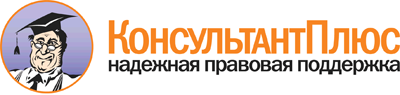 "Организация судебной деятельности: Учебник"
(под ред. В.В. Ершова)
("Российский государственный университет правосудия", 2016)Документ предоставлен КонсультантПлюс

www.consultant.ru

Дата сохранения: 16.08.2018
 Процессуальная деятельность судов- разрешение отнесенных к их компетенции вопросов, возникающих при применении права, в установленных Конституцией РФ и федеральными законами видах и формах судопроизводства, то есть собственно правосудиеОрганизационная деятельность судов- мероприятия организационно-правового, кадрового, финансового, материально-технического, информационного, аналитического, статистического, документационного и иного характера, направленные на создание условий для полного и независимого осуществления правосудияКонституционный контроль- деятельность Конституционного Суда РФ по разрешению дел о соответствии Конституции РФ федеральных законов, конституций (уставов) и законов субъектов РФ, нормативных актов органов государственной власти РФ и субъектов РФ и иных актов федерального и регионального уровней, перечисленных в Конституции РФ и ФКЗ о Конституционном Суде РФ, осуществляемая посредством конституционного судопроизводства (ст. 3 ФКЗ О Конституционном Суде РФ)Рассмотрение и разрешение дел по существу в суде первой инстанции- деятельность судов общей юрисдикции и арбитражных судов по рассмотрению и разрешению в судебных заседаниях гражданских, арбитражных, уголовных дел, дел об административных правонарушениях и иных дел с целью защиты прав, свобод и законных интересов личности, общества, государства, юридических лиц и иных организаций (разделы IX - XII УПК РФ, раздел II ГПК РФ, раздел II АПК РФ)Судебный надзор- деятельность вышестоящих судов по проверке законности, обоснованности и справедливости судебных постановлений нижестоящих судов в апелляционном, кассационном и надзорном порядке (разделы XIII, XV УПК РФ, разделы III и IV ГПК РФ, раздел VI АПК РФ)Судебный контроль законности нормативных правовых актов органов государственной власти, органов местного самоуправления, должностных лиц (нормоконтроль)- деятельность судов общей юрисдикции и арбитражных судов по рассмотрению дел об оспаривании физическими и юридическими лицами законности актов Правительства РФ и нормативных правовых актов федеральных органов исполнительной власти, нормативных правовых актов законодательных и исполнительных органов субъектов Российской Федерации, органов местного самоуправления, общественных объединений и должностных лиц в целях охраны прав и свобод человека и гражданина, обеспечения режима законности в стране (гл. 2 КАС РФ, гл. 23 АПК РФ)Судебный контроль законности действий (бездействия) органов исполнительной власти и должностных лиц- рассмотрение судами жалоб и заявлений на действия (бездействие) и решения прокурора, следователя, органа дознания и дознавателя, которые способны причинить ущерб конституционным правам и свободам участников судопроизводства либо затруднить доступ граждан к правосудию (ст. 125 УПК РФ)Судебное санкционирование- принятие судами общей юрисдикции в ходе досудебного производства решений о производстве ряда процессуальных действий, способных нарушить или ограничить конституционные права граждан (ч. 2 ст. 29 УПК РФ)Президент РФ- представляет Совету Федерации кандидатуры для назначения на должности судей Конституционного Суда РФ, Верховного Суда РФ, назначает судей других федеральных судов (п. "е"), назначает и освобождает полномочных представителей Президента РФ (п. "к"), в частности в Конституционном и Верховном Суде РФ, в Высшую квалификационную коллегию судей и квалификационные коллегии судей в субъектах РФ (ст. 83 Конституции РФ);- вносит законопроекты в Государственную Думу (в том числе о судебной системе, о судах общей юрисдикции, о Верховном Суде РФ, об упразднении Высшего Арбитражного Суда РФ и др.) (п. "г" ст. 84 Конституции РФ);- издает указы, например Указ Президента РФ от 12.01.2010 N 59 "О Комиссии при Президенте Российской Федерации по предварительному рассмотрению кандидатур на должности судей федеральных судов";- утверждает реестр должностей Федеральной государственной гражданской службы, включающий перечни должностей в аппарате Конституционного Суда РФ, Верховного Суда РФ и нижестоящих судов, а также Судебного департамента при Верховном Суде РФ (Указ от 31.12.2005 N 1574 "О реестре должностей федеральной государственной гражданской службы")Совет Федерации Федерального Собрания РФ- назначает на должность Председателя Конституционного Суда РФ, Председателя Верховного Суда РФ, их заместителей, судей высших судов, а также представителей общественности в состав Высшей квалификационной коллегии судей РФ;- утверждает представленных Президентом РФ членов Президиума Верховного Суда РФ из числа судей этого Суда;- одобряет принятые Государственной Думой законы, регламентирующие различные вопросы организации судебной деятельности, в том числе о судебной системе, о Судебном департаменте, о мировых судьях субъектов РФ, о статусе судей, об органах судейского сообщества и другие (ст. 102 Конституции РФ)Правительство РФ- разрабатывает проект федерального закона о федеральном бюджете в части финансового обеспечения деятельности судов во взаимодействии с председателями Конституционного Суда Российской Федерации, Верховного Суда Российской Федерации, генеральным директором Судебного департамента при Верховном Суде Российской Федерации и Советом судей Российской Федерации (например, см. п. 110 Постановления Правительства РФ от 01.06.2004 N 260 "О Регламенте Правительства Российской Федерации и положении об аппарате Правительства Российской Федерации");- принимает федеральные целевые программы развития судебной системы в Российской Федерации, в которых определяет перспективы и основные направления совершенствования организации судебной деятельности (например, Федеральная целевая программа развития судебной системы на 2013 - 2020 годы, утв. Постановлением Правительства от 27 декабря 2012 г. N 1406) (ФКЗ "О судебной системе Российской Федерации");- назначает полномочного представителя, действующего в Конституционном Суде РФ и Верховном Суде РФ от имени Правительства без доверенности. Полномочный представитель из числа лиц, имеющих ученую степень по юридической специальности, координирует деятельность иных представителей Правительства, представляющих интересы Правительства в указанных Судах (Постановление Правительства РФ от 15.04.2014 N 333 "Об утверждении Положения о полномочном представителе Правительства Российской Федерации в Конституционном Суде РФ и Верховном Суде РФ")КонсультантПлюс: примечание.Монография "Правосудие в современном мире" (под ред. В.М. Лебедева, Т.Я. Хабриевой) включена в информационный банк согласно публикации - Норма, Инфра-М, 2012.Конституция РФ- определяет место высших судов - Конституционного Суда РФ и Верховного Суда РФ в судебной системе Российской Федерации и основные их полномочия (ст. ст. 125, 126);- определяет главную задачу судебной деятельности - обеспечение правосудием прав и свобод граждан (ст. 18)Закон "О судебной системе Российской Федерации"- устанавливает структуру и основные элементы судебной системы, в которую наряду с судами, осуществляющими правосудие, входят обеспечивающие их деятельность учреждения - Судебный департамент при Верховном Суде РФ, аппарат судов и органы судейского сообщества (ст. ст. 17 - 32)Федеральные суды общей юрисдикции:Федеральные арбитражные суды:верховные суды республик, краевые и областные суды, суды городов федерального значения (гг. Москвы, Санкт-Петербурга и Севастополя), суды автономной области и автономных округов, районные (городские) суды, военные и специализированные суды, составляющие систему федеральных судов общей юрисдикцииарбитражные суды округов, арбитражные апелляционные суды, арбитражные суды субъектов Российской Федерации и специализированные арбитражные судыПервое звено (низшее)- мировые судьи действуют на судебных участках соответствующего судебного района- рассматривают судебные дела только по существуВторое (основное)- межрайонные, районные (городские в городах без районного деления) суды- в пределах своих полномочий рассматривают дела по существу и в апелляционном порядкеТретье (среднее)- верховные суды республик, краевые, областные, суды городов федерального значения (Москвы, Санкт-Петербурга, Севастополя), суды автономной области, автономных округов- в пределах своих полномочий рассматривают дела по существу, в апелляционном и кассационном порядкеЧетвертое звено (высшее)- Судебные коллегии Верховного Суда РФ по гражданским, уголовным, административным делам и экономическим спорам- в пределах своих полномочий рассматривают дела по существу, в апелляционном и кассационном порядкеПервое (низшее, основное) звено- федеральные арбитражные суды в субъектах РФ- рассматривают подсудные им дела по экономическим спорам и другие дела, связанные с осуществлением предпринимательской и иной экономической деятельности, только по существуВторое звено- арбитражные апелляционные суды создаются на определенной экономико-географической территории определенных соседних субъектов РФ.В соответствии с Законом об арбитражных судах в России учрежден 21 такой суд. В их названиях использованы имена числительные (Первый апелляционный суд, Второй апелляционный суд и т.д.)- основное полномочие этих судов - проверка законности и обоснованности решений арбитражных судов субъектов, не вступивших в законную силуТретье звено- арбитражные суды округов (арбитражные кассационные суды).На территории России образовано 10 окружных судов, каждый из них, как правило, охватывает территорию нескольких субъектов РФ (ст. 24 Закона об арбитражных судах)- основное полномочие этих судов - проверка законности вступивших в законную силу решений нижестоящих арбитражных судовЧетвертое звено- Судебная коллегия по экономическим спорам Верховного Суда РФ- в пределах своих полномочий рассматривает дела по существу, в апелляционном и кассационном порядкеСтруктурное подразделениеСтруктурное подразделениеДолжность (специальность, профессия), классный чинКоличество штатных единицДолжностной оклад, руб.Оклад за квалификационный класс, %Ежемесячное денежное поощрение (должностных окладов)Доплата за выслугу лет, %ПримечаниенаименованиекодДолжность (специальность, профессия), классный чинКоличество штатных единицДолжностной оклад, руб.Оклад за квалификационный класс, %Ежемесячное денежное поощрение (должностных окладов)Доплата за выслугу лет, %ПримечаниеСудьипредседатель суда, 7 - 5 квалификационный класс124 380,8550 - 751,425 - 50заместитель председателя суда, 7 - 5 квалификационный класс223 703,6050 - 751,425 - 50судья, 7 - 5 квалификационный класс1022 687,7350 - 751,325 - 50Итого по листу13298 665,35Структурное подразделениеСтруктурное подразделениеДолжность (специальность, профессия), классный чинКоличество штатных единицДолжностной оклад, руб.Ежемесячное денежное поощрение (должностных окладов)Оклад за классный чин, руб.Надбавка, %Надбавка, %ПримечаниеСтруктурное подразделениеСтруктурное подразделениеДолжность (специальность, профессия), классный чинКоличество штатных единицДолжностной оклад, руб.Ежемесячное денежное поощрение (должностных окладов)Оклад за классный чин, руб.за выслугу летза особые условия гражданской службыПримечаниенаименованиекодДолжность (специальность, профессия), классный чинКоличество штатных единицДолжностной оклад, руб.Ежемесячное денежное поощрение (должностных окладов)Оклад за классный чин, руб.за выслугу летза особые условия гражданской службыПримечаниеГосударственные гражданские служащиепомощник председателя суда, советник юстиции 2 класса15 38111 7680 - 3090 - 120помощник судьи, советник юстиции 3 класса104 96111 5990 - 3090 - 120Итого по листу1154 991Структурное подразделениеСтруктурное подразделениеДолжность (специальность, профессия), классный чинКоличество штатных единицДолжностной оклад, руб.Ежемесячное денежное поощрение (должностных окладов)Оклад за классный чин, руб.Надбавки, %Надбавки, %ПримечаниеСтруктурное подразделениеСтруктурное подразделениеДолжность (специальность, профессия), классный чинКоличество штатных единицДолжностной оклад, руб.Ежемесячное денежное поощрение (должностных окладов)Оклад за классный чин, руб.за выслугу летза особые условия гражданской службыПримечаниенаименованиекодДолжность (специальность, профессия), классный чинКоличество штатных единицДолжностной оклад, руб.Ежемесячное денежное поощрение (должностных окладов)Оклад за классный чин, руб.за выслугу летза особые условия гражданской службыПримечаниеОбщий отделначальник отдела, советник юстиции 1 класса15 38111 9340 - 3090 - 120консультант, юрист 1 класса24 70811 5150 - 3060 - 90Структурное подразделениеСтруктурное подразделениеДолжность (специальность, профессия), классный чинКоличество штатных единицДолжностной оклад, руб.Ежемесячное денежное поощрение (должностных окладов)Оклад за классный чин, руб.Надбавки, %Надбавки, %ПримечаниеСтруктурное подразделениеСтруктурное подразделениеДолжность (специальность, профессия), классный чинКоличество штатных единицДолжностной оклад, руб.Ежемесячное денежное поощрение (должностных окладов)Оклад за классный чин, руб.за выслугу летза особые условия гражданской службыПримечаниенаименованиекодДолжность (специальность, профессия), классный чинКоличество штатных единицДолжностной оклад, руб.Ежемесячное денежное поощрение (должностных окладов)Оклад за классный чин, руб.за выслугу летза особые условия гражданской службыПримечаниеведущий специалист, юрист 1 класса14 20511 5150 - 3060 - 90секретарь суда, юрист 2 класса23 86811 2630 - 3060 - 90старший специалист 2 разряда, юрист 3 класса13 70011 1790 - 3060 - 90старший специалист 2 разряда, референт государственной гражданской службы Российской Федерации 3 класса13 70011 1790 - 3060 - 90специалист 1 разряда, секретарь государственной гражданской службы Российской Федерации 1 класса13 19611 0110 - 30до 60Итого по листу937 334Контроль исполнения служебных документов- распространяется на все документы и решения, принимаемые руководством суда, вышестоящими судебными органами, а также Судебным департаментом при Верховном Суде РФ по вопросам организационного обеспечения деятельности судов. В этих целях председатель назначает приказом соответствующую комиссию, по итогам ее работы составляется акт, который утверждает председатель судаКонтроль выполнения планов работы суда- решения, принимаемые руководством суда, вышестоящими судебными органами, а также Судебным департаментом при Верховном Суде РФ по вопросам организационного обеспечения деятельности судовКонтроль сроков рассмотрения дел- заслушивание докладов судей о назначенных делах и сроках их рассмотрения, представление сведений по срокам рассмотрения дел, их движению работником аппарата суда, осуществляющего учет дел, и др."обеспечение деятельности судов"ст. 30 ФКЗ "О судебной системе""обеспечение работы суда"ст. 32 ФКЗ "О судах общей юрисдикции""организационное обеспечение деятельности суда по осуществлению правосудия"ст. 38 ФКЗ "О судах общей юрисдикции""организационное обеспечение деятельности судов"ст. 1 ФЗ "О Судебном департаменте"МероприятиеСодержаниеНормативная база1. Организационно-правовое обеспечение судебной деятельности- законодательное обеспечение судебной деятельности (разработка и внесение в соответствующие органы предложений, проектов федеральных законов и иных нормативных правовых актов по вопросам функционирования судебной системы);- разработка предложений по вопросам организации судов (создание новых судов, упразднение или реорганизация уже существующих судов, образование постоянных присутствий и др.);- разработка научно обоснованных нормативов нагрузки судей и работников аппарата судов;- разработка и внесение предложений по вопросам увеличения или сокращения штатной численности судей;- ведение статистического и персонального учета судей и работников аппаратов судов;- организация повышения квалификации судей и работников аппарата судов;ФЗ "О Судебном департаменте при ВС РФ" (ст. 6)- сбор, обработка и анализ судебной статистики;- организационно-методическое обеспечение делопроизводства и работы судебных архивов;- оснащение судов правовой информацией, необходимой для осуществления правосудия и иной судебной деятельности (обеспечение судов официальными текстами законов, новейшими изданиями кодексов, решениями высших судебных инстанций, ведение кодификационной работы и др.);- информатизация деятельности судов, органов судейского сообщества и формирование единого информационного пространства федеральных судов и мировых судей;- взаимодействие с органами судейского сообщества, федеральными органами государственной власти и иными организациями по вопросам организационно-правового обеспечения деятельности судов;- обеспечение безопасности судебной деятельности2. Мероприятия кадрового характера, направленные на создание условий для полного и независимого осуществления правосудия- определение потребностей судов в кадрах;- осуществление работы по отбору и подготовке кандидатов на должности судей, взаимодействие с образовательными учреждениями, осуществляющими подготовку и повышение квалификации судей и работников аппаратов судов;- ведение статистического и персонального учета судей и работников аппаратов судов, органов и учреждений Судебного департамента;- обеспечение судов различной информацией правового характера (законами, иными нормативными правовыми актами, судебными решениями, специальной литературой и т.п.);- методическое и организационное обеспечение психологического сопровождения судебной деятельности, психодиагностического опроса кандидатов на должность судей;- создание нормативной базы прохождения государственной гражданской службы в системе Судебного департамента и в судах общей юрисдикции;- контроль за исполнением законов и нормативных актов о государственной гражданской службе;- аттестация государственных гражданских служащих и присвоение им классных чиновФЗ "О Судебном департаменте при ВС РФ" (ст. 6)3. Финансово-экономическое обеспечение судебной деятельности- разработка и представление в Правительство РФ согласованных с Председателем Верховного Суда РФ и Советом судей РФ предложений о бюджетных ассигнованиях федеральных судов, мировых судей, Судебного департамента и органов судейского сообщества;- обеспечение судей и сотрудников аппаратов судов и Судебного департамента денежным содержанием;- внесение в Минфин России предложений о выделении бюджетных ассигнований по различным направлениям расходов (оплата коммунальных услуг и услуг по содержанию и обслуживанию зданий судов, техническое обслуживание технических систем и средств защиты, оплата услуг связи при проведении судебных заседаний, уплата налога на имущество организаций и земельного налога и др.);- обеспечение государственных гарантий судей в части выплаты пожизненного содержания судьям в отставке;- реализация финансирования строительства, реконструкции и капитального ремонта зданий судов и других мероприятий;- контроль за использованием средств федерального бюджетаФКЗ "О судебной системе РФ" (ст. 33); ФКЗ "О судах общей юрисдикции в РФ" (ст. 37), ФКЗ "О Верховном Суде РФ" (ст. ст. 15, 16), ФЗ "О Судебном департаменте при Верховном Суде РФ" (ст. 6)4. Обеспечение судов материально-техническими средствами- приобретение основных средств и пополнение материальных запасов;- обеспечение судов транспортом, мебелью, средствами связи, предметами государственной символики, оргтехникой;- организация и проведение ремонта и технического обслуживания закрепленного автотранспорта и оргтехники;- разработка и внедрение программно-аппаратных средств, необходимых для ведения судопроизводства, а также информационного обеспечения судебной деятельности;- создание надлежащих условий для размещения судов (строительство новых зданий, реконструкция, ремонт имеющихся зданий (помещений), техническое оснащение зданий и помещений судов)ФКЗ "О судебной системе РФ" (ст. 33); ФКЗ "О судах общей юрисдикции в РФ" (ст. 37), ФКЗ "О Верховном Суде РФ" (ст. ст. 15, 16), ФЗ "О Судебном департаменте при Верховном Суде РФ" (ст. 6)5. Формирование единого информационного пространства федеральных судов и мировых судей- для федеральных судов -> осуществление мероприятий по созданию совокупности баз данных и банков данных, разработка единых технологий их ведения и использования, создание информационных систем и использование информационно-телекоммуникационных сетей, функционирующих на основе единых принципов и общих правил;- для мировых судей -> осуществление мероприятий по включению информационных ресурсов мировых судей в объединенные базы данных и банки данных, установление единых технических требований к функционированию информационных систем и использованию информационно-телекоммуникационных сетей, функционирующих на основе единых принципов и общих правилФЗ "О судебном департаменте при Верховном Суде РФ" (ст. 6)6. Обеспечение социальных прав и гарантий судей и государственных гражданских служащих аппаратов- разработка и внесение предложений о порядке и условиях определения выслуги лет судей для установления ежемесячной доплаты за выслугу лет, размерах ежемесячного и ежеквартального денежного поощрения судей;- разработка предложений по повышению уровня оплаты труда работников аппаратов федеральных судов;- обеспечение указанных лиц благоустроенным жильем;- организация медицинского обслуживания и санаторно-курортного лечения судей, в том числе пребывающих в отставке, членов их семей и работников аппарата судов;- защита социальных прав и гарантий судей и государственных служащих федеральных судов;- организация страхования имущества, жизни и здоровья судейФЗ "О судебном департаменте при Верховном Суде РФ" (ст. 6)7. Организационное и техническое обеспечение деятельности органов судейского сообщества- координация мероприятий по подготовке и проведению совместно с органами судейского сообщества, структурными подразделениями Судебного департамента пленарных заседаний Совета судей РФ, заседаний Президиума Совета судей РФ, заседаний Высшей квалификационной коллегий судей РФ, совещаний, семинаров и иных мероприятий с органами судейского сообщества;- анализ информации о потребностях в области организации материально-технического обеспечения органов судейского сообщества субъектов РФ, о состоянии работы территориальных управлений (отделов) Судебного департамента в субъектах РФ в части организационного и технического обеспечения деятельности органов судейского сообщества;- контроль выполнения структурными подразделениями Судебного департамента при Верховном Суде РФ поручений органов судейского сообществаФЗ "О судебном департаменте при Верховном Суде РФ" (ст. 6)8. Иные направления обеспечения деятельности судов- формирование общественного мнения о деятельности судов и органов судейского сообщества в целях повышения авторитета судебной власти и престижа профессии судьи;- организация взаимодействия со средствами массовой информации по вопросам судебной проблематики, с адвокатурой, другими правоохранительными органами по вопросам обеспечения деятельности судов;- обеспечение установленного порядка деятельности судов, принудительное исполнение судебных решений;- организация охраны и конвоирования лиц, находящихся под стражей;- развитие международного сотрудничества в сфере правосудия и повышение его эффективностиФЗ "О судебном департаменте при Верховном Суде РФ" (ст. 6)Организационное обеспечение деятельности:- верховных судов республик, краевых и областных судов, судов городов федерального значения, судов автономной области и автономных округов, районных, городских и межрайонных судов, окружных (флотских) военных судов, гарнизонных военных судов, специализированных судов (далее также - федеральные суды общей юрисдикции);- арбитражных судов округов, арбитражных апелляционных судов, арбитражных судов субъектов РФ (далее также - федеральные арбитражные суды);- органов судейского сообщества;Финансирование мировых судей(ст. 5 ФЗ о Судебном департаменте)Формирование единого информационного пространства федеральных судов общей юрисдикции, федеральных арбитражных судов и мировых судей:- для федеральных судов - осуществление мероприятий по созданию совокупности баз данных и банков данных, разработка единых технологий их ведения и использования, создание информационных систем и использование информационно-телекоммуникационных сетей, функционирующих на основе единых принципов и общих правил;- для мировых судей - осуществление мероприятий по включению информационных ресурсов мировых судей в объединенные базы данных и банки данных, установление единых технических требований к функционированию информационных систем и использованию информационно-телекоммуникационных сетей, функционирующих на основе единых принципов и общих правил (п. 3 ст. 1 ФЗ о Судебном департаменте)- мероприятия кадрового, финансового, материально-технического, информационного и иного характера, направленные на создание условий для полного и независимого осуществления правосудия (п. 2 ст. 1 ФЗ о Судебном департаменте)Судьей может быть гражданин Российской Федерации:1) имеющий высшее юридическое образование по специальности "Юриспруденция" или высшее образование по направлению подготовки "Юриспруденция" квалификации (степени) "магистр" при наличии диплома бакалавра по направлению подготовки "Юриспруденция";2) не имеющий или не имевший судимости, либо уголовное преследование в отношении которого прекращено по реабилитирующим основаниям;3) не имеющий гражданства иностранного государства либо вида на жительство или иного документа, подтверждающего право на постоянное проживание гражданина Российской Федерации на территории иностранного государства;4) не признанный судом недееспособным или ограниченно дееспособным;5) не состоящий на учете в наркологическом или психоневрологическом диспансере в связи с лечением от алкоголизма, наркомании, токсикомании, хронических и затяжных психических расстройств;6) не имеющий иных заболеваний, препятствующих осуществлению полномочий судьи (ч. 1)Кандидатом на должность судьи не может быть лицо, подозреваемое или обвиняемое в совершении преступления (ч. 4)Судьей арбитражного суда субъекта Российской Федерации, конституционного (уставного) суда субъекта Российской Федерации, районного суда, гарнизонного военного суда, а также мировым судьей может быть гражданин, достигший возраста 25 лет и имеющий стаж работы в области юриспруденции не менее 5 лет (п. 4 ч. 2)Кандидатом на должность судьи не может быть лицо, подозреваемое или обвиняемое в совершении преступления (ч. 4)Судьей верховного суда республики, краевого, областного суда, суда города федерального значения, суда автономной области, суда автономного округа, окружного (флотского) военного суда, арбитражного суда округа, арбитражного апелляционного суда, специализированного арбитражного суда может быть гражданин, достигший возраста 30 лет и имеющий стаж работы в области юриспруденции не менее 7 лет (п. 3 ч. 2)Кандидатом на должность судьи не может быть лицо, подозреваемое или обвиняемое в совершении преступления (ч. 4)Судьей Верховного Суда РФ может быть гражданин, достигший возраста 35 лет и имеющий стаж работы в области юриспруденции не менее 10 лет (п. 2 ч. 2)Кандидатом на должность судьи не может быть лицо, подозреваемое или обвиняемое в совершении преступления (ч. 4)КлассСудьяСрок пребывания судьи в квалификационном классеВысший и первыйПредседатель Верховного Суда РФ, его заместитель, судьи Верховного Суда РФСрок пребывания судьи в высшем квалификационном классе не устанавливаетсяПервый, второй, третий, четвертый и пятыйпредседатель, заместители председателей, судьи верховных судов республик, краевых, областных судов, судов городов федерального значения, суда автономной области, судов автономных округов, окружных (флотских) военных судов, арбитражных судов округов, арбитражных апелляционных судов, арбитражных судов субъектов Российской Федерации и Суда по интеллектуальным правамв 1 - 4 квалификационных классах - 4 года;в 5 квалификационном классе - 3 годаПятый, шестой и седьмойпредседатель, заместители председателя, судьи районных, городских, межрайонных и гарнизонных военных судовв 5 и 6 квалификационных классах - 3 года;в 7 - 2 годаСедьмой, восьмой и девятыймировые судьив 7 - 9 квалификационных классах - 2 годаРаботники, занимающие государственные должности федеральной государственной службыВыполняют функции, направленные на организационное обеспечение деятельности суда по осуществлению правосудияПеречень должностей государственной гражданской службы аппаратов федеральных судов определен в Указе Президента РФ от 31 декабря 2005 г. N 1574 "О реестре должностей федеральной государственной гражданской службы"Работники, замещающие должности, не являющиеся должностями государственной гражданской службы (комендант, уборщик производственных и служебных помещений, водитель автомобиля, дворник, сторож и др.)Обеспечивают охрану и обслуживание зданий, транспортного хозяйства судаРаботники аппарата суда, замещающие должности, не являющиеся должностями федеральной государственной гражданской службы, осуществляют деятельность на основании заключенных с ними трудовых договоров в соответствии с трудовым законодательством РФДолжности гражданской службыТребования к уровню профессионального образования"руководители", "помощники (советники)", "специалисты" всех групп должностей гражданской службы, а также категории "обеспечивающие специалисты" главной и ведущей групп должностей гражданской службы (начальник отдела, заместитель начальника отдела, помощник председателя суда, помощник судьи, консультант, секретарь судебного заседания, главный специалист, ведущий специалист, секретарь суда, специалист)наличие высшего профессионального образованиядолжности гражданской службы категории "обеспечивающие специалисты" старшей и младшей групп должностей гражданской службы (старший специалист 1, 2, 3 разряда, специалист 1, 2, 3 разряда)среднее профессиональное образование, соответствующее направлению деятельностиКатегория должностейТребования к стажу государственной гражданской службыДля высших должностей гражданской службы в аппарате Верховного Суда РФ (руководитель Секретариата Председателя Верховного Суда РФ, руководитель Секретариата первого заместителя Председателя Верховного Суда РФ, заместитель руководителя Секретариата председателя ВС РФ, начальник управления, управляющий делами ВС РФ, заместитель начальника управления, заместитель управляющего делами ВС РФ, начальник отдела)не менее 6 лет стажа государственной гражданской службы (государственной службы иных видов) или не менее 7 лет стажа работы по специальностиДля главной должности гражданской службы в аппаратах верховного суда республики, краевого и областного судах, суда города федерального значения, суда автономной области, суда автономного округа, окружного (флотского) военного суда (начальник отдела)не менее 4 лет стажа государственной гражданской службы (государственной службы иных видов) или не менее 5 лет стажа работы по специальностиДля ведущих должностей гражданской службы в аппаратах районного суда, гарнизонного военного суда (начальник отдела, заместитель начальника отдела, помощник председателя суда, помощник судьи)не менее 2 лет стажа государственной гражданской службы (государственной службы иных видов) или не менее 4 лет стажа работы по специальностиДля старших и младших должностей гражданской службы (консультант, главный специалист, ведущий специалист, секретарь суда, специалист, старший специалист 1, 2, 3 разряда, специалист 1, 2, 3 разряда)требований к стажу гражданской службы или стажу работы по специальности не установленоОсновные права (ч. 1 ст. 14 ФЗ "О государственной гражданской службе РФ")Основные обязанности (ч. 1 ст. 15 ФЗ "О государственной гражданской службе РФ")Государственный гражданский служащий имеет право:1) на обеспечение надлежащих организационно-технических условий, необходимых для исполнения должностных обязанностей;2) на ознакомление с должностным регламентом и иными документами, определяющими его права и обязанности по замещаемой должности гражданской службы, критериями оценки эффективности исполнения должностных обязанностей, показателями результативности профессиональной служебной деятельности и условиями должностного роста;3) на отдых, обеспечиваемый установлением нормальной продолжительности служебного времени, предоставлением выходных дней и нерабочих праздничных дней, а также ежегодных оплачиваемых основного и дополнительных отпусков;Государственный гражданский служащий обязан:1) соблюдать Конституцию РФ, федеральные конституционные законы, федеральные законы, иные нормативные правовые акты Российской Федерации, конституции (уставы), законы и иные нормативные правовые акты субъектов Российской Федерации и обеспечивать их исполнение;2) исполнять должностные обязанности в соответствии с должностным регламентом;3) исполнять поручения соответствующих руководителей, данные в пределах их полномочий, установленных законодательством Российской Федерации;4) соблюдать при исполнении должностных обязанностей права и законные интересы граждан и организаций;5) соблюдать служебный распорядок государственного органа;4) на оплату труда и другие выплаты в соответствии с законом, иными нормативными правовыми актами Российской Федерации и со служебным контрактом;5) на получение в установленном порядке информации и материалов, необходимых для исполнения должностных обязанностей, а также на внесение предложений о совершенствовании деятельности государственного органа;6) доступ в установленном порядке к сведениям, составляющим государственную тайну, если исполнение должностных обязанностей связано с использованием таких сведений;6) поддерживать уровень квалификации, необходимый для надлежащего исполнения должностных обязанностей;7) не разглашать сведения, составляющие государственную и иную охраняемую федеральным законом тайну, а также сведения, ставшие ему известными в связи с исполнением должностных обязанностей, в том числе сведения, касающиеся частной жизни и здоровья граждан или затрагивающие их честь и достоинство;8) беречь государственное имущество, в том числе предоставленное ему для исполнения должностных обязанностей;7) на доступ в установленном порядке в связи с исполнением должностных обязанностей в государственные органы, органы местного самоуправления, общественные объединения и иные организации;8) на ознакомление с отзывами о его профессиональной служебной деятельности и другими документами до внесения их в его личное дело, материалами личного дела, а также на приобщение к личному делу его письменных объяснений и других документов и материалов;9) на защиту сведений о гражданском служащем;10) на должностной рост на конкурсной основе;11) на профессиональную переподготовку, повышение квалификации и стажировку в порядке, установленном названным Законом и другими федеральными законами;9) представлять в установленном порядке предусмотренные федеральным законом сведения о себе и членах своей семьи, а также сведения о полученных им доходах и принадлежащем ему на праве собственности имуществе, являющихся объектами налогообложения, об обязательствах имущественного характера (далее - сведения о доходах, об имуществе и обязательствах имущественного характера);10) сообщать о выходе из гражданства Российской Федерации или о приобретении гражданства другого государства в день выхода из гражданства Российской Федерации или в день приобретения гражданства другого государства;11) соблюдать ограничения, выполнять обязательства и требования к служебному поведению, не нарушать запреты, которые установлены настоящим Федеральным законом и другими федеральными законами;12) на членство в профессиональном союзе;13) на рассмотрение индивидуальных служебных споров;14) на проведение по его заявлению служебной проверки;15) на защиту своих прав и законных интересов на гражданской службе, включая обжалование в суд их нарушения;16) на медицинское страхование в соответствии с федеральным законом о медицинском страховании государственных служащих Российской Федерации;17) на государственную защиту своей жизни и здоровья, жизни и здоровья членов своей семьи, а также принадлежащего ему имущества;18) на государственное пенсионное обеспечение в соответствии с законом12) сообщать представителю нанимателя о личной заинтересованности при исполнении должностных обязанностей, которая может привести к конфликту интересов, принимать меры по предотвращению такого конфликтаМесячный оклад гражданского служащего в соответствии с замещаемой им должностью гражданской службы (должностной оклад)Месячный оклад гражданского служащего в соответствии с присвоенным ему классным чином гражданской службы (далее - оклад за классный чин), который составляет оклад месячного денежного содержания гражданского служащего (оклад денежного содержания)Ежемесячные и иные дополнительные выплаты (дополнительные выплаты)Вид дополнительной выплатыОснование выплатыРазмер выплаты от должностного окладаежемесячная надбавка к должностному окладуза выслугу лет на гражданской службепри стаже гражданской службы:от 1 года до 5 лет - 10%,от 5 до 10 лет - 15%,от 10 до 15 лет - 20%,свыше 15 лет - 30%ежемесячная надбавка к должностному окладуза особые условия гражданской службы- по высшей группе должностей гражданской службы - от 150 до 200%;- по главной группе должностей гражданской службы - от 120 до 150%;- по ведущей группе должностей гражданской службе - от 90 до 120%;- по старшей группе должностей гражданской службы - от 60 до 90%;- по младшей группе должностей гражданской службы - до 60%(ст. 5 Указа Президента РФ от 25.07.2006 N 763 (в ред. от 10.07.2015)ежемесячная процентная надбавка к должностному окладуза работу со сведениями, составляющими государственную тайнув размерах и порядке, которые определяются законодательством Российской Федерациипремииза выполнение особо важных и сложных заданийпорядок выплаты определяется председателем суда с учетом обеспечения задач и функций государственного органа, исполнения должностного регламента (максимальный размер не ограничивается)ежемесячное денежное поощрение (в расчете на год)определяется в зависимости от занимаемой должности и должностного оклада (см. Приложение N 1 "Размеры должностных окладов и ежемесячного денежного поощрения федеральных государственных гражданских служащих" к Указу Президента РФ от 25.07.2006 N 763 (в ред. от 10.07.2015)единовременная выплата материальная помощьпредоставление ежегодного оплачиваемого отпускавыплачиваются за счет средств фонда оплаты труда гражданских служащих. Порядок выплаты определяется положением, утверждаемым председателем суда"Классические (традиционные)""Новейшие"- прием и выдача документов;- удостоверение копий судебных документов;- производство вручения документов, уведомлений и вызовов;- контроль уплаты пошлин и сборов;- осуществление организационно-правовых подготовительных действий в связи с назначением дел к слушанию;- помощь судьям в привлечении присяжных заседателей к осуществлению правосудия;- обеспечение открытости и гласности правосудия посредством наполнения официальных сайтов судов в сети Интернет;- ведение аудио-, видеопротоколирования, обеспечение видео-конференц-связи;- организация СМС-информирования участников судопроизводства;- обеспечение функционирования приемных судов - самостоятельное консультирование работниками аппаратов судов граждан по вопросам информационно-справочного характера;- обеспечение ведения протоколов судебных заседаний;- ведение учета движения дел и сроков их прохождения в суде;- обеспечение обращения к исполнению судебных решений;- осуществление хранения дел и документов;- участие в обобщении судебной практики;- ведение судебной статистики;- ведение информационно-справочной работы по законодательству РФ;- осуществление приема граждан.(см. ст. 39 Федерального конституционного закона от 07.02.2011 N 1-ФКЗ "О судах общей юрисдикции"; Приказ Судебного департамента при Верховном Суде РФ от 21.12.2012 N 238 "Об утверждении положения об аппарате суда общей юрисдикции")- организация участков сканирования судебных документов, перевод документов бумажных в электронные носители для реализации целей текущего судопроизводства;- создание электронных архивов судебных дел (материалов) и документов общего делопроизводства;- деятельность по обмену данными между судами, органами и учреждениями Судебного департамента при Верховном Суде Российской Федерации в рамках единого информационного пространства, формируемого в Государственной автоматизированной системе "Правосудие";- организация электронного взаимодействия с иными органами государственной власти;- обеспечение модернизированного способа отправки служебной корреспонденции с помощью системы штрих-кодирования и организация электронного документооборота с ФГУП "Почта России".(см. Федеральный закон от 22.12.2008 N 262-ФЗ "Об обеспечении доступа к информации о деятельности судов", ст. 204 Кодекса административного судопроизводства Российской Федерации от 08.03.2015 N 21-ФЗ и др.)N п/пНормативное основание - пункт Инструкции по судебному делопроизводству в районном судеСодержание требованияСрок12.7Передача поступившей в суд корреспонденции после ее регистрации по назначениюНе позднее следующего после регистрации рабочего дня23.5О внесении информации о движении дела (о принятии дела к производству, об отказе в принятии заявления, о возвращении заявления, об оставлении без движения) в базу данных ПИ "Судебное делопроизводство"В течение 5 дней после передачи судье искового заявления для рассмотрения34.5О передаче зарегистрированных обращений, не подлежащих рассмотрению в порядке, установленном уголовно-процессуальным и гражданско-процессуальным законодательством, председателю суда (лицу, уполномоченному председателем суда) для определения исполнителя и срока рассмотренияВ день регистрации44.1.1О передаче внепроцессуального обращения после его регистрации председателю суда для решения вопроса о его размещении на официальном сайте суда в сети ИнтернетНе позднее следующего после регистрации рабочего дня55.5Об уведомлении сторон о назначении даты и времени предварительного слушания (ч. 2 ст. 234 УПК РФ)Не менее чем за 3 суток до объявленной даты65.9Об уведомлении сторон о месте, дате и времени судебного заседания в случае вынесения судьей постановления о назначении судебного заседания без предварительного слушания (ч. 4 ст. 231 УПК РФ)Не менее чем за 5 суток до его начала77.2О направлении копии приговора, определения, постановления после рассмотрения уголовного дела, по которому подсудимый освобожден из-под стражи в связи с оправданием или прекращением делаНемедленно87.6О высылке копий решения суда лицам, участвующим в деле, но не присутствующим в судебном заседанииНе позднее 5 дней со дня принятия решения в окончательной форме97.6.1О направлении вынесенного судьей постановления по делу об административном правонарушении должностному лицу, составившему протокол об административном правонарушенииВ течение 3 дней со дня вынесения указанного постановления107.12Об изготовлении протокола судебного заседания, а также протокола отдельного процессуального действия по гражданским деламПротокол - в течение 3 суток со дня окончания судебного заседания, отд. проц. действия - не позднее чем на следующий день после его совершенияN п/пНормативное основание - пункт Инструкции по судебному делопроизводству в областном и ином приравненном судеСодержание требованияСрок18.4О расчете времени для получения приглашений кандидатам в присяжные заседатели для их явки в судНе менее чем за 7 суток до даты явки211.1.111.3.1О передаче дела с апелляционной жалобой, представлением для рассмотрения председателю судебного составаНе позднее следующего рабочего дня после регистрации в учетной базе данных311.1.2О направлении в районный суд апелляционной жалобы, представления, поступивших непосредственно в суд апелляционной инстанцииНе позднее следующего рабочего дня после получения411.3.3Об извещении сторон о месте, дате и времени судебного заседания уполномоченным работником аппарата, обеспечивающим деятельность апелляционной инстанции (ч. 2 ст. 389.11 УПК РФ)Не менее чем за 7 суток до его начала511.3.7О занесении сведений в автоматизированную базу судебного делопроизводства о результатах рассмотрения апелляционной жалобы, представления, возвращении дела в районный судНе позднее следующего рабочего дня611 - 1.5О направлении извещений в адрес заинтересованных лиц о принятии заявления о присуждении компенсации за нарушение права на судопроизводство в разумный срок или права на исполнение судебного постановления в разумный срокС расчетом ознакомления заинтересованных лиц о назначении дела не позднее, чем за 10 дней до назначенной даты712.16О направлении апелляционных приговора, определения, постановления суда по уголовному делу для исполнения в суд, постановивший приговорВ течение 7 суток со дня их вынесения812.19О контроле исполнения частных определений, вынесенных судом при выявлении случаев нарушения законности ответственным работником аппаратаДоклад судье не реже одного раза в месяц о поступлении или непоступлении сообщений о принятии мер914.7О направлении заявителю с сопроводительным письмом копии определения об отказе в передаче кассационных жалобы, представления для рассмотрении в судебном заседании суда кассационной инстанции с приложениямиВ течение 3 суток после издания соответствующего судебного акта1014.9Об извещении лиц, интересы которых затрагиваются кассационной жалобой или представлением, о времени и месте рассмотрения уголовного дела по кассационной жалобеНе менее 14 суток до дня судебного заседанияNп/пНаименование стадииДействия работника аппарата суда1Первичная обработка документов при их поступлении в судУстановление целостности, комплектности, сортировка и т.п. с сохранением конвертов от поступивших по почте документов2Регистрация документовОсуществление действий, обеспечивающих фиксацию сведений, идентифицирующих поступивший документ.В настоящее время активно применяемыми в судах системами являются ПИ "Делопроизводство и обращения граждан" или ПИ "Судебная корреспонденция" ГАС "Правосудие"3Определение сущности входящего документаИзучение текста документа и его предназначения, определение и передача исполнителю с фиксацией этого факта в установленной в суде формеN п/пНаименование формыСущность формы1НаблюдениеОсновано на методе сбора первичной информации о деятельности работников аппарата суда полномочным контролирующим субъектом путем ее прямой и непосредственной визуализации (созерцания)2МониторингПредставляет собой проанализированное наблюдение при использовании операций систематизации и оценки явлений3ИдентификацияАналитическая операция субъекта контроля, основанная на методах сравнения и сопоставления4ИнвентаризацияОбеспечивает потребности выявления фактического наличия единиц (предметов материального мира, обеспечивающих потребности судопроизводства) без анализа их сущности и правильности обработки делопроизводством5СамоконтрольМобилизует внутренние, персональные источники во благо достижения общих целей контроля6АттестацияСостоит в определении соответствия государственного гражданского служащего занимаемой должности, в ходе которой его деятельность контролируется и оценивается индивидуально в установленном о государственной гражданской службе порядке7ПроверкаЗаключается в удостоверении степени соответствия исследуемых объектов и предметов контроля действующим требованиям ведения и организации судебного делопроизводства, как в документообороте суда общей юрисдикции в целом, так и в условиях целевого выбора по направлениямпо времени проведения- плановые (комплексные, целевые), внеплановые (оперативные), повторные (контрольные)по индивидуально определенному предмету судебного делопроизводства в зависимости от поставленных целей изучения- проверка организации регистрации входящей документации, обеспечения открытости и доступности правосудия и т.д.по месту проведения во внутренней иерархической структуре судебной системы- проверка работы аппарата районного судапо субъекту проведения- единоличная (например, начальник отдела в штатной структуре аппарата суда) и коллегиальная (например, комиссия из числа работников организационно-правового отдела Управления (отдела) Судебного департамента в субъекте РФ)контроль, осуществляемый председателем судаза сроками рассмотрения гражданских, уголовных дел и дел об административных правонарушениях (процессуальные сроки)контроль, осуществляемый работниками отдела делопроизводства (по документам общего делопроизводства)соблюдение исполнительской дисциплины при исполнении организационно-распорядительных документов, писем, обращенийстатистические данные, характеризующие работу судов по инстанциям и категориям делстатистика судимостиотражают объем и категории рассматриваемых судами дел, их движение, соблюдение процессуальных сроков, результаты рассмотрения и состоят из форм отчетности о деятельности судов первой, апелляционной, кассационной и надзорной инстанции по рассмотрению уголовных, гражданских дел, дел об административных правонарушениях, иных материалов судебного контроля.) (формы N 1 - 9)отражает практику назначения наказания, структуру судимости по составам преступлений, состав осужденных по полу, возрасту, роду занятий и т.д. (формы N 10 - 12)текущаяединовременнаявводится на неограниченный срок с определенной периодичностью представления в течение года. Она подразделяется на регламентную, представляющую полный набор утвержденных форм, составляемых по итогам полугодия и года, а также оперативную отчетность, формируемую ежеквартально нарастающим итогомвводится на ограниченный период времени, который указывается в приказе, утверждающем эту отчетность. К единовременному виду следует отнести, например, отчет по форме N 1-а "Отчет о работе судов по применению постановлений Государственной Думы Федерального Собрания РФ "Об объявлении амнистии"N формыНаименование формыСущность формы1 (f1)Отчет о работе судов общей юрисдикции по рассмотрению уголовных дел по первой инстанцииХарактеризует деятельность федеральных судов общей юрисдикции и мировых судей по рассмотрению уголовных дел в качестве суда первой инстанции2 (f3)Отчет о работе судов общей юрисдикции по рассмотрению гражданских дел по первой инстанцииХарактеризует деятельность федеральных судов общей юрисдикции и мировых судей по рассмотрению и разрешению гражданских дел в качестве суда первой инстанции1-АП (f2)Отчет о работе судов общей юрисдикции по рассмотрению дел об административных правонарушенияхХарактеризуют деятельность федеральных судов общей юрисдикции и мировых судей по рассмотрению дел об административных правонарушениях в качестве первой инстанции, а также результат рассмотрения районными судами и судами областного звена жалоб на не вступившие в законную силу постановления, вынесенные нижестоящими судами и иными несудебными органами, а также жалоб и протестов на вступившие в законную силу постановления4 (f4)Отчет судов общей юрисдикции о суммах ущерба от преступлений, суммах материальных взысканий в доход государства, количестве вынесенных постановлений об оплате процессуальных издержек за счет федерального бюджета и назначении экспертизХарактеризует ущерб, причиненный преступлениями, и о других материальных взысканиях, наложенных и взысканных федеральными судами общей юрисдикции и мировыми судьями, в том числе сумм штрафов, государственной пошлины и залогов, обращенных в доход государства6 (f6)Отчет о работе судов общей юрисдикции о рассмотрении уголовных дел в апелляционном порядкеСоставляется на основе данных первичного статистического учета - учетно-статистических карточек на уголовное апелляционное дело7 (f7)Отчет о работе судов общей юрисдикции по рассмотрению гражданских дел в апелляционном порядкеПозволяет анализировать работу районного суда в качестве апелляционной инстанции и выявляемые апелляционной инстанцией судебные ошибки мировых судей в гражданском судопроизводстве8 (f8)Отчет о работе судов общей юрисдикции по рассмотрению уголовных дел в кассационном (надзорном) порядкеЗаполняется судами областного звена в трех видах: по делам, которые по первой инстанции рассмотрели районные суды; по делам, рассмотренным по первой инстанции мировыми судьями в отношении постановлений районных судов в апелляционном порядке; по делам областных и равных судов (промежуточные решения)9 (f9)Отчет о работе судов общей юрисдикции по рассмотрению гражданских дел в кассационном порядкеПервичную отчетность предоставляют областные и равные им суды: по делам всех мировых судей субъекта РФ, по делам районных судов субъекта РФ и по делам областного и равного ему суда (дела о разумности сроков и промежуточные решения)10 (S07)Сведения о рассмотрении судами общей юрисдикции некоторых категорий гражданских дел по первой инстанции и дел об административных правонарушениях (приложение к формам 1-АП и 2)Характеризует статистическую выборку по указанной категории дел01 (S03)Оперативная отчетность о деятельности судов общей юрисдикцииХарактеризует статистическую выборку по всем категориям дел, рассматриваемым в суде ежеквартально, с нарастающим итогом в течение года01.1 (S06)Отчет о работе судов общей юрисдикции по рассмотрению уголовных дел по отдельным статьям Уголовного кодекса РФ по первой инстанцииЯвляется приложением к оперативному отчету ф. N 011-а (f15)Отчет о работе судов общей юрисдикции по применению постановлений Государственной Думы Федерального Собрания РФ "Об объявлении амнистии"Представляет собой одноразовую отчетность. Формируется по мере принятия Государственной Думой постановлений об амнистии. Представляется в ближайший отчетный период после окончания срока действия амнистииПринятое решение по делуОснование для сдачи дела в архивиск удовлетворенпосле передачи (направления) исполнительных документов подразделению службы судебных приставов либо вручения (направления) их взыскателямв иске отказано или иск оставлен без рассмотрения либо производство по делу прекращенопосле вступления решения (определения) в законную силуесли решение подлежит немедленному исполнениюпосле вступления в законную силу судебного актавынесение судом решения (определения) о взыскании штрафа, государственной пошлины или иных сумм в доход соответствующего бюджетапосле приобщения к нему квитанции об оплате либо поступления копии постановления судебного пристава-исполнителя об окончании исполнительного производствавынесение судом решения в порядке административного судопроизводства об обязанности соответствующего органа, организации, лица, наделенных государственными или иными публичными полномочиями, устранить в полном объеме допущенное нарушение прав и свобод гражданина или препятствие к осуществлению гражданином его прав и свободпосле поступления сведений от указанных органов или лиц об исполнении судебного решенияпри удовлетворении административного иска о госпитализации гражданина в недобровольном порядке, о помещении иностранного гражданина, подлежащего депортации или реадмиссии, в специальное учреждение или о продлении срока пребывания иностранного гражданина, подлежащего депортации или реадмиссии, в специальное учреждениепосле направления копии решения суда в медицинскую организацию, оказывающую психиатрическую помощь в стационарных условиях, в которую помещен гражданин, либо специальное учреждение, в которое помещен иностранный гражданин, подлежащий депортации или реадмиссиипри отказе в удовлетворении административного иска о госпитализации гражданина в недобровольном порядке, о помещении иностранного гражданина, подлежащего депортации или реадмиссии, в специальное учреждение или о продлении срока пребывания иностранного гражданина, подлежащего депортации или реадмиссии, в специальное учреждениепосле поступления сведений из медицинской организации, оказывающей психиатрическую помощь в стационарных условиях, о выписке лица, в отношении которого оно было принято, из специального учреждения, в которое помещен иностранный гражданин, подлежащий депортации или реадмиссиикатегория делпо истечениидела общего делопроизводства постоянного срока хранения15-летнего срока хранения в архиве суда (судебной коллегии)судебные дела постоянного срока хранения75-летнего срока хранения в архиве суда (судебной коллегии)Основные учетные документыВспомогательные учетные документы- паспорт архива;- сводная номенклатура дел (нарядов) суда;- описи дел (нарядов) постоянного хранения;- книга учета поступления и выбытия документов;- книга учета выдачи документов во временное служебное пользование;- акты о выделении к уничтожению дел (нарядов), не имеющих научно-исторической ценности и утративших практическое значение;- акты приема-передачи документов на хранение в государственный архив;- акты проверки наличия и состояния дел (нарядов)- книги учета дел (нарядов) постоянного хранения;- книги учета дел (нарядов) временного (свыше 10 лет) храненияобвиняемым, подсудимым, осужденным, оправданным, потерпевшим, сторонам по делу, третьим лицам и их законным представителям по уголовным и гражданским делам- документа, удостоверяющего личностьадвокатам, выступающим по делам в суде первой и апелляционной инстанций, а также адвокатам, знакомящимся с делами, оконченными производством- ордера юридической консультации и удостоверения личностидругим лицам, выступающим по гражданским делам, гражданским истцам, ответчикам и их представителям, выступающим по уголовным делам, делам об административных правонарушениях- доверенности на ведение дела и документа, удостоверяющего личностьсудьям и другим ответственным работникам вышестоящих судов, прокурорам, работникам системы Судебного департамента при Верховном Суде РФ- удостоверения личностичастным обвинителям и защитникам (кроме адвокатов)- документов, удостоверяющих личность и полномочияобвиняемый, подсудимый, осужденный, оправданный, их защитники и представителип. 13 ч. 4 ст. 47, п. 7 ч. 1 ст. 53 УПК РФпотерпевшиеп. 12 ч. 2 ст. 42 УПК РФгражданский истец, его представитель в части копий процессуальных решений, относящихся к предъявленному им гражданскому искуп. 13 ч. 4 ст. 44 УПК РФгражданский ответчик и его представитель в части материалов уголовного дела, которые касаются гражданского искап. 9 ч. 2 ст. 54, ч. 2 ст. 55 УПК РФстороны и иные лица, участвующие в гражданском, административном деле, а также их представителич. 1 ст. 35 ГПК РФ, ст. 45 КАС РФреабилитированные лица, а с их согласия или в случае их смерти - родственники (иждивенцы) в части ознакомления с материалами прекращенных уголовных и административных дел и получения с них копийст. 11 Закона Российской Федерации от 18.10.1991 N 1761-1 "О реабилитации жертв политических репрессий"оптимизировать работу судей- применение электронных шаблонов для изготовления процессуальных документов, автоматического заполнения сведений из баз данных судебного делопроизводства, применения электронных словарей для проверки орфографических и стилистических ошибокобеспечить информационную поддержку принятия решений судьями и работниками аппарата суда- оперативный доступ к банкам нормативных правовых актов, поддерживаемых в актуальном состоянии, а также судебной практикеповысить эффективность организации и деятельности работников аппарата суда- автоматизация судебного делопроизводства, включая автоматизацию регистрации дел и материалов, подготовка процессуальных документов, осуществление процессуальной переписки, планирование судебных заседаний и использования залов, передача дел в архив, способствует переходу к электронному документообороту;- обеспечение административного управления деятельностью суда, оперативное получение сведений и анализ прохождения и состояния дел в суде (процессуальных сроков), анализ загрузки и управление планами судей, автоматизация распределения загрузки судей, автоматизация бухгалтерского учета, автоматизация материально-хозяйственной деятельности, информационное обеспечение государственных закупок, пресс-служб и т.п.;- формирование государственной и ведомственной судебной статистики: автоматизация подготовки, сбора, обработки, обобщения и анализа статистической и прочей отчетности, распространение итоговой статистической отчетностиреализовать информационные процессы непосредственно в зале судебного заседания- аудиозапись и видео-конференц-связьобеспечить открытость правосудия- дистанционное участие сторон в судебном процессе;- информационное обслуживание граждан и информирование общественности о деятельности судебной системы;- информационно-справочные киоски, банки судебных решенийосновные системывспомогательные системытехнологические системы- информационные системы судебного делопроизводства, сервисы электронного правосудия (КАД, "Календарь судебных заседаний", "Перерывы в судебных заседаниях", "Электронный страж", "Судебный страж", "Система подачи жалоб", подача документов в арбитражные суды в электронном виде "Мой арбитр"), кадровая информационная система "Система единого штатного расписания" (СЕШР)- удостоверяющий центр арбитражных судов, корпоративный портал, шлюз с Федеральной налоговой службой, система электронной почты, система видео-конференц-связи и тому подобные- ведомственная телекоммуникационная сеть, служба каталогов, инфраструктура виртуальной среды, средства защиты информации, ведомственная телефонная сетьобщая информация о суде- наименование суда, наименование судебного района, на территорию которого распространяется юрисдикция суда, почтовый адрес, адрес электронной почты (при наличии), номер телефона, по которому можно получить информацию справочного характера;- организационная структура суда - пленум суда, президиум суда, палаты суда, судебные коллегии, постоянные судебные присутствия, консультативные и (или) совещательные органы (при наличии), а также структурные подразделения аппарата суда;- полномочия суда;- перечень законов, регламентирующих деятельность суда;- регламент суда, инструкция по делопроизводству в суде и иные акты, регулирующие вопросы внутренней деятельности суда;- фамилии, имена и отчества председателя суда, заместителей председателя суда, судей, руководителя аппарата суда, а при согласии указанных лиц - иные сведения о них; основания наделения полномочиями председателя суда, заместителей председателя суда, судей;- перечни информационных систем и банков данных, находящихся в ведении суда (при наличии);- наименование учрежденного судом средства массовой информации (при наличии)информация, связанная с рассмотрением дел в суде- требования, предъявляемые к форме и содержанию документов, используемых при обращении в суд, и (или) образцы этих документов, порядок представления указанных документов в суд;- сведения о размере и порядке уплаты государственной пошлины по категориям дел, подлежащих рассмотрению в суде;- сведения о находящихся в суде делах: регистрационные номера дел, их наименования или предмет спора, информация о прохождении дел в суде, а также сведения о вынесении судебных актов по результатам рассмотрения дел (назначено к слушанию с указанием даты, времени и места проведения судебного заседания, рассмотрено, отложено, приостановлено, прекращено, заключено мировое соглашение, заявление оставлено без рассмотрения, иное с учетом особенностей соответствующего судопроизводства);- тексты судебных актов, размещаемые с учетом требований, предусмотренных статьей 15 настоящего Федерального закона, сведения об их обжаловании и о результатах такого обжалования, а при опубликовании судебных актов - сведения об источниках их опубликования;- порядок обжалования судебных актов;- разъяснения, обобщения и обзоры по вопросам судебной практики рассмотрения судами дел;- порядок ознакомления с материалами дела лиц, участвующих в деле;- номера телефонов, по которым можно получить информацию справочного характера, в том числе о прохождении находящихся в суде делтексты проектов нормативных правовых актов, внесенных судами в законодательные (представительные) органы государственной властидля судов, являющихся субъектами права законодательной инициативыданные судебной статистики, предоставляемые в объеме, установленном в пределах своих полномочий- Конституционным Судом РФ,- Верховным Судом РФ,- Судебным департаментоминформация о кадровом обеспечении суда- порядок наделения судей полномочиями, требования к кандидатам на должность судьи и порядок их отбора;- сведения о вакантной должности судьи, вакантных должностях государственной службы в аппарате суда;- порядок поступления граждан на государственную службу в аппарат суда, квалификационные требования к кандидатам на замещение вакантных должностей государственной службы в аппарате суда;- условия проведения и результаты конкурсов на замещение вакантных должностей государственной службы в аппарате суда;- номера телефонов, по которым можно получить информацию по вопросам замещения вакантной должности судьи, вакантных должностей государственной службы в аппарате судаинформация о порядке и времени приема граждан (физических лиц), в том числе представителей организаций (юридических лиц), общественных объединений, органов государственной власти и органов местного самоуправленияо порядке рассмотрения их обращений по вопросам организации деятельности суда, жалоб на действия (бездействие) судей или работников аппарата суда, не связанные с рассмотрением конкретных дел, обжалованием судебных актов и процессуальных действий судей, а также номер телефона, по которому можно получить информацию справочного характера;сведения о размещении заказов на поставки товаров, выполнение работ, оказание услуг для нужд судов в соответствии с законодательством Российской Федерациио размещении заказов на поставки товаров, выполнение работ, оказание услуг для государственных и муниципальных нужд- информация о суде, его организационной структуре, территориальной подсудности, полномочиях суда- должна поддерживаться в актуальном состоянии и подлежит обновлению в срок, не превышающий 2 рабочих дней- сведения о находящихся в суде делах и их движении- представляются постоянно, по мере поступления сведений и подлежит обновлению в течение 1 рабочего дня- тексты судебных актов- представляются постоянно, по мере поступления сведений и подлежат размещению (обновлению) в течение месяца после их принятия, тексты приговоров - в течение месяца после их вступления в законную силуВопросы, подлежащие выяснению по поступившему в суд уголовному делуВарианты решенияПодсудно ли уголовное дело данному суду (ст. ст. 31 - 35 УПК РФ)Если будет выяснено, что дело подсудно другому судье, судья выносит постановление о направлении дела по подсудности. Вопросы, указанные в п. п. 2 - 6 ст. 228 УПК РФ, судом не разрешаются.Однако в необходимых случаях, если в отношении обвиняемого в ходе предварительного расследования избрана мера пресечения в виде заключения под стражу или домашнего ареста, судье следует решить, подлежит ли отмене либо изменению, остается ли прежней избранная в отношении обвиняемого мера пресечения. При этом указанные вопросы решаются с участием сторон в соответствии с порядком и сроками, предусмотренными ст. ст. 108, 109 и 255 УПК РФ - п. 5 Постановления Пленума ВС РФ от 22.12.2009 N 28 (в ред. от 03.03.2015)Вручены ли копии обвинительного заключения или обвинительного акта (ст. ст. 222, 225 УПК РФ)Если обвиняемый отказался от получения копии обвинительного заключения или обвинительного акта (ч. 4 ст. 222 и ч. 3 ст. 226 УПК РФ) либо иным способом уклонился от его получения и дело поступило в суд с указанием прокурором причин, по которым копия обвинительного заключения или обвинительного акта не была вручена обвиняемому, суд принимает одно из решений, указанных в п. п. 1 - 3 ч. 1 ст. 227 УПК РФ. Вместе с тем в каждом конкретном случае необходимо выяснять, по каким причинам обвиняемому не вручена копия обвинительного заключения или обвинительного акта, оформлен ли отказ в его получении в письменном виде, подтвержден ли документально факт неявки по вызову и т.п. Если обвиняемый скрылся и его местонахождение неизвестно, судья принимает решение о приостановлении производства по уголовному делу в соответствии с ч. 2 ст. 238 УПК РФ.Отсутствие в материалах уголовного дела расписки о том, что обвиняемому вручена копия обвинительного заключения, не может служить основанием для возвращения уголовного дела прокурору, если, по утверждению обвиняемого, она фактически ему была вручена (п. 15 Постановления Пленума ВС РФ от 22.12.2009 N 28 (в ред. от 03.03.2015)Подлежит ли избранию, отмене или изменению мера пресечения, а также продлению срок домашнего ареста или срок содержания под стражейСудья, руководствуясь ст. ст. 97, 99, 102 - 109 УПК РФ), может избрать, отменить или изменить меру пресечения, избранную на досудебном производствеПодлежат ли удовлетворению заявленные ходатайства и поданные жалобыМогут быть удовлетворены лишь обоснованные ходатайства, которые не требуют проверки (например, о рассмотрении уголовного дела коллегией из трех судей, об особом порядке судебного разбирательства в соответствии с гл. 40 УПК РФ, о допуске к участию в деле защитника, о вызове в суд дополнительных свидетелей, об истребовании документов, о применении мер безопасности).Решение судьи по каждому заявленному ходатайству или жалобе отражается в постановлении о назначении судебного заседания или в постановлении, принятом по итогам предварительного слушания (ч. 3 ст. 236 УПК РФ) - п. 3 Постановления Пленума ВС РФ от 22.12.2009 N 28Приняты ли меры по обеспечению возмещения вреда, причиненного преступлением и возможной конфискации имуществаВ соответствии с п. 5 ст. 228 и ст. 230 УПК РФ судья по ходатайству потерпевшего, гражданского истца или их представителей либо прокурора вправе принять меры по обеспечению гражданского иска и возможной конфискации имущества. При наличии к тому оснований судья выносит постановление о наложении ареста на имущество обвиняемого, а также на имущество иных лиц, если имеются достаточные основания полагать, что оно получено в результате преступных действий обвиняемого либо использовалось или предназначалось для использования в качестве орудия, оборудования или иного средства совершения преступления либо для финансирования терроризма, экстремистской деятельности (экстремизма), организованной группы, незаконного вооруженного формирования, преступного сообщества (преступной организации) (ч. 3 ст. 115 УПК РФ).(в ред. Постановления Пленума Верховного Суда РФ от 03.03.2015 N 9)Имеются ли основания проведения предварительного слушанияПри наличии оснований, указанных в ч. 2 ст. 229 УПК РФ, судья выносит постановление о назначении предварительного слушания.В силу ч. 3 ст. 229 УПК РФ судья вправе отказать стороне в удовлетворении ходатайства о проведении предварительного слушания, заявленного по истечении 3 суток со дня получения обвиняемым копии обвинительного заключения или копии обвинительного акта, в случае, если причина пропуска установленного законом срока является неуважительной. Имея также в виду, что в соответствии с ч. 5 ст. 231 УПК РФ после назначения судебного заседания подсудимый не вправе заявлять ходатайство о проведении предварительного слушания, судья отказывает в удовлетворении таких ходатайств, указав в постановлении причины принятого решения (п. 7 Постановления Пленума ВС РФ в ред. Постановления Пленума Верховного Суда РФ от 03.03.2015 N 9)МетодСодержаниеВозможный результат1 методСначала изучается обвинительное заключение, сравнивается его содержание с постановлением о привлечении в качестве обвиняемого, после чего изучаются те доказательства, на которые есть ссылка в обвинительном заключении. После этого изучаются остальные материалыПозволяет судье сразу же уяснить сущность предъявленного обвинения и предмет доказывания, составить представление о круге обстоятельств, подлежащих исследованию в суде.Однако, когда судья первоначально знакомится с выводами стороны обвинения, у него не всегда может сложиться цельное представление о всех обстоятельствах, имеющих значение для правильного разрешения дела. Это может иметь место, например, по делам, где важные обстоятельства в обвинительном заключении изложены односторонне либо вообще опущены2 методСначала изучается обвинительное заключение и производится его сопоставление с постановлением о привлечении в качестве обвиняемого. После этого изучаются все материалы в том порядке, в котором они подшиты в деле.Многие судьи сначала последовательно изучают все показания обвиняемого, чтобы составить представление о его позиции относительно обвинения, проследить за эволюцией его показаний, выявить и изучить имеющиеся противоречия или расхождения в его показаниях (если они есть), затем изучают остальные материалы - с первого до последнего листа.Позволяет изучить показания комплексно, в развитии, в логической последовательностиНекоторые судьи придерживаются такого же порядка и при изучении показаний потерпевших и свидетелей, то есть изучают все протоколы допросов одного лица с первого до последнего, после чего переходят к изучению таким же способом показаний других лиц и остальных материалов дела3 методПоследовательно изучаются материалы уголовного дела в том порядке, как они подшиты в деле, начиная с первого листа и до последнегоПозволяет проследить весь ход расследования в его динамике, увидеть степень информированности следователя (дознавателя) при производстве тех или иных следственных действий, понять логику его действий и тактику защиты, выяснить, какие версии, в какой последовательности возникали по делу и как они проверялись и т.д. Для судьи, изучающего обвинительное заключение в конце, после ознакомления со всеми остальными материалами, сразу становится очевидным степень объективности и обоснованности выводов стороны обвинения.Такой метод применим по небольшим по объему делам и несложным по фабуле, но вряд ли оправдан при изучении многотомных дел, так как не позволяет сразу составить четкое представление о существе обвинения, количестве эпизодов, объеме доказательствСущность предъявленного обвиненияДоказательства предварительного следствия, подтверждающие обвинениеВопросы, подлежащие выяснению в судебном заседанииДанные, установленные в судебном заседании в процессе исследования доказательстваФормула обвинения из постановления о привлечении в качестве обвиняемого (Л.Д.)Показания обвиняемого Иванова (краткое содержание с указанием на л.д.)Формула обвинения из постановления о привлечении в качестве обвиняемого (Л.Д.)Показания потерпевшего Петрова (краткое содержание с указанием на л.д.)Формула обвинения из постановления о привлечении в качестве обвиняемого (Л.Д.)Показания свидетеля Сомова (краткое содержание с указанием на л.д.)Содержание других доказательств:- заключения экспертов,- протоколы следственных действий,- вещественные доказательства,- иные документы с указанием на л.д.Содержание других доказательств:- заключения экспертов,- протоколы следственных действий,- вещественные доказательства,- иные документы с указанием на л.д.Содержание других доказательств:- заключения экспертов,- протоколы следственных действий,- вещественные доказательства,- иные документы с указанием на л.д.Содержание других доказательств:- заключения экспертов,- протоколы следственных действий,- вещественные доказательства,- иные документы с указанием на л.д.Номер эпизода обвинения и краткое его содержание (дается уголовно-правовая оценка, в том числе квалифицирующих признаков)Доказательства предварительного следствия, подтверждающие эпизод обвиненияВопросы, подлежащие выяснению в судебном заседанииДанные, установленные в судебном заседании в процессе исследования доказательства1. Краткое изложение первого эпизода обвиненияПоказания А.л. д., дата____________________Показания Б.л. д. то жеЗаключение эксперта____________________Показания В.____________________л. д.Содержание вопросов_________________________________Краткое изложение второго эпизодаПоказания А.л. д., дата____________________Показания Б.л. д. то жеЗаключение эксперта____________________Показания В.____________________л. д.Содержание вопросов_____________________________________________________________________________Подготовительную часть судебного заседаниястатьи 261 - 272 УПК РФСудебное следствиестатьи 273 - 291 УПК РФПрения сторон и последнее слово подсудимогостатьи 292 - 295 УПК РФПостановление и провозглашение приговорастатьи 296 - 313 УПК РФ1) когда у органов предварительного расследования возникает необходимость ограничения основных конституционных прав личности, например, заключить подозреваемого или обвиняемого под стражу, отстранить обвиняемого от должности, разрешить проведение некоторых следственных действий (обыск или выемку в жилище и др.)- производство возбуждается исключительно по инициативе органов предварительного расследования, которые обращаются в суд с ходатайством, в котором обосновывают необходимость проведения того или иного процессуального или следственного действия2) когда принятые по делу решения или действия (бездействие) органов предварительного расследования обжалуются участниками уголовного судопроизводства и иными лицами, в отношении которых допущены нарушения их прав и свобод (например, жалоба обвиняемого о лишении его права на защиту)- производство возбуждается при обращении в суд участников судопроизводства с жалобой на действия (бездействие) и решения прокурора, следователя, органа дознания и дознавателя в случаях и порядке, которые предусмотрена ст. 125 УПК РФ1) имеется ли в производстве органов предварительного расследования:- уголовное дело в отношении лица, о заключении под стражу которого возбуждено соответствующее ходатайство;- постановление о возбуждении данного уголовного делаВынесено постановление уполномоченным на то лицом, соответствует оно по форме и содержанию требованиям ст. 146 УПК РФ, принято ли к производству данное уголовное дело и кем именно. Если уголовное дело возбуждено одним лицом, а ходатайство о заключении под стражу подозреваемого или обвиняемого возбуждено другим лицом, то необходимо проверить, принято ли оно последним к своему производству2) правильно ли определена подсудность рассмотрения ходатайстваПостановление о возбуждении ходатайства об избрании в качестве меры пресечения заключения под стражу подлежит рассмотрению судьей районного суда или военного суда соответствующего уровня по месту производства расследования либо по месту задержания подозреваемого (ч. 4 ст. 108 УПК РФ)3) уполномоченное ли лицо обратилось в суд с ходатайством о заключении под стражу подозреваемого или обвиняемогоС таким ходатайством могут обращаться в суд следователь, дознаватель, а также руководитель следственного органа, начальник подразделения дознания в случаях принятия ими уголовного дела к своему производству4) поддержано ли заявленное ходатайство соответствующим лицомСогласие на заключение под стражу подозреваемого или обвиняемого следователю дает руководитель следственного органа, а дознавателю - прокурор (ч. 3 ст. 108 УПК РФ). Отметка о наличии такого ходатайства должна быть сделана на постановлении о возбуждении ходатайства об избрании в качестве меры пресечения заключения под стражу5) соответствует ли постановление о возбуждении ходатайства об избрании в качестве меры пресечения заключения под стражу требованиям ст. 7 и ч. 3 ст. 108 УПК РФПри этом особое внимание следует обратить на то, как в постановлении о возбуждении ходатайства изложены мотивы и основания, в силу которых возникла необходимость заключения подозреваемого или обвиняемого под стражу и невозможности ограничиться избранием иной меры пресечения. Следует признать недопустимой практику, когда органы предварительного расследования ограничивают свое ходатайство простым перечислением обстоятельств, указанных в ст. 97 УПК РФ. В соответствии с позицией Верховного Суда РФ <1> указанные обстоятельства должны быть реальными, обоснованными, то есть подтверждаться достоверными сведениями6) наличие документов, подтверждающих основания избрания такой меры пресеченияК постановлению о возбуждении ходатайства должны быть приложены копии постановления о возбуждении уголовного дела, постановления о принятии дела к производству, протокола задержания подозреваемого, протоколов допросов подозреваемого, постановления о привлечении в качестве обвиняемого, протоколов допросов обвиняемого. Кроме того, лицо, ходатайствующее об избрании меры пресечения в виде заключения под стражу, по своему усмотрению прилагает к постановлению копии и иных материалов о причастности лица к преступлению, подтверждающие наличие оснований для избрания этому лицу такой меры пресечения (заявление потерпевшего, явку с повинной, протоколы допросов потерпевших, свидетелей, опознания, очных ставок, заключения экспертов, сведения о личности подозреваемого (обвиняемого), справки о судимости и т.п.). Все приобщенные к ходатайству копии документов должны быть хорошего качества и надлежащим образом завереныОбстоятельства, подлежащие установлению судьейВариант решенияИмеется ли в производстве органов предварительного расследования уголовное дело, по которому необходимо проведение следственных действий, ограничивающих конституционные права гражданПри отрицательном ответе судья выносит постановление об отказе в производстве следственного действия с указанием мотивов отказа.Если уголовное дело, по материалам которого производятся следственные действия, существенно ограничивающие конституционные права граждан, выделено в отдельное производство из другого дела, то следует проверить, не были ли при этом нарушены нормы уголовно-процессуального закона, произведено ли выделение дела уполномоченными лицами, зарегистрировано ли выделенное дело надлежащим образомВозбуждено ли уголовное дело в установленном законом порядкеПри отрицательном ответе судья выносит постановление об отказе в производстве следственного действия с указанием мотивов отказа. Если уголовное дело возбуждено одним лицом, а ходатайство о получении разрешения на проведение следственного действия принесено другим лицом, то необходимо проверить, принято ли оно последним к своем производствуНе истекли ли сроки предварительного следствия либо дознания (ст. ст. 102, 203 УПК РФ)При утвердительном ответе судья выносит постановление об отказе в производстве следственного действия с указанием мотивов отказаВозбуждено ли ходатайство уполномоченным на то лицом и имеется ли согласие соответствующего лицаПри отрицательном ответе судья выносит постановление об отказе в производстве следственного действия с указанием мотивов отказаСоответствуют ли приложенные к ходатайству следователя (дознавателя) документы требованиям ст. 75 УПК РФПри отрицательном ответе судья выносит постановление об отказе в производстве следственного действия с указанием мотивов отказаНаличие обстоятельств для прекращения уголовного дела по основаниям, перечисленным в ст. 24 УПК РФПри утвердительном ответе судья выносит постановление об отказе в производстве следственного действия с указанием мотивов отказа- решения и действия (бездействие) должностных лиц, осуществляющих уголовное преследование;- решения об отказе в приеме сообщения о преступлении, о возбуждении и об отказе в возбуждении уголовного дела должностных лиц и органов- дознавателя, следователя, руководителя следственного органа;- начальника подразделения дознания (ч. 2 ст. 40.1 УПК РФ) и органа дознания (ч. 1 ст. 144, ч. 1 ст. 145, ч. 1 ст. 146, ч. 1 ст. 148 УПК РФ)- решения и действия по выявлению, пресечению преступлений, а также проверке поступивших заявлений и иных сообщений о совершенном или готовящемся преступлении в порядке выполнения поручения следователя, руководителя следственного органа и органа дознания- должностных лиц, органов, осуществляющих оперативно-розыскную деятельность (ч. 3 ст. 5 ФЗ "Об оперативно-розыскной деятельности")исковое производство- рассматриваются:- дела, возникающие из договорных правоотношений;- дела, возникающие из брачно-семейных правоотношений;- дела о возмещении ущерба (вреда);- дела о защите прав потребителей;- дела, вытекающие из нарушений налогового законодательства;- дела о взыскании страхового возмещения;- дела о взыскании сумм по договору займа;- дела по спорам о праве наследования;- дела по спорам об авторском праве;- трудовые споры;- жилищные споры;- споры, связанные с социальными гарантиями отдельных категорий граждан;- споры, связанные с владением и пользованием землей и многие другиеприказное производство- в случаях, предусмотренных ст. 122 ГПК РФособое производство- в случаях, предусмотренных гл. 27 - 38 ГПК РФявки участников процесса в судебное заседание либо причины их неявки- от этого зависит, рассмотрит ли суд дело в первом судебном заседании или последует еще одно судебное разбирательствоповедения участников процесса в суде- отложение дела может быть, например, следствием массового нарушения порядка в судедоказательств, которые предоставили стороны и третьи лица- определение их достаточности для окончательного вывода по существу спора и вопрос о необходимости истребовать дополнительные доказательства по делуДействия суда I инстанции, которые совершаются независимо от категории делаСтатья ГПК РФИнструкция по судебному делопроизводству в районном суде (пункт)Постановление Пленума Верховного Суда РФ (пункт и номер постановления)Принятие заявления к производству суда3, 46, 133, 392, 3942.9; 2.10; 3.4; 3.5; 3.24Пункты 2, 3 - N 11Пункты 2, 3 - N 31Разъяснение и обеспечение прав сторон и третьих лиц39, 148, п. 1 ч. 1 ст. 150, 155, 151, 161, 165, 166, 19912.1; 12.2; 12.4Пункты 20, 23, 24 - N 11Пункты 5, 7 - N 13Привлечение участников процесса40, 41, 45, 47, 148, п. 4 ч. 1 ст. 150Пункты 17, 18, 23, 24, 26 - N 11Представительство в суде48 - 54, ч. 4 ст. 131, 149, ч. 6 ст. 167Пункты 18, 19 - N 11Извещение участников процесса.Судебные извещения113 - 120, 167, 169, 2142.6; 2.13; 6.3 - 6.5Пункты 23, 26, 36 - N 11Пункты 2, 3, 6, 22 - N 13Разрешение распорядительных действий сторон:отказ от иска, встречный иск, мировое соглашение, вступление третьих лиц39, 137 - 138, 152, 165, 173, 220Пункты 23, 32 - N 11Пункты 9, 10 - N 13Уточнение обстоятельств по делу136, п. 2 ч. 2 ст. 149, п. п. 2 и 3 ч. 1 ст. 150, 152, 174, 175, 188Пункты 5, 22 - N 11Истребование, обеспечение и оценка доказательств55 - 58, 61 - 68, 69, 71 - 87, 180 - 187, 1962.3; 11.7; 11.8Пункты 7 - 13, 22, 27, 28, 30 - N 11Пункты 6, 7, 11, 13 - 15 - N 13Пункты 3, 6, 7, 8 - N 23Опрос свидетелей, обеспечение их прав; ложные показания69, 70, 95 - 97, 176 - 180, 392Пункт 10 - N 31Обеспечение иска139 - 146, 213Пункт 29 - N 11Принятие мер к мирному разрешению спора39, 148, п. 5 ч. 1 ст. 150, 172, 173, 220Пункты 15, 31 - N 11Прекращение производства по делу134, 152, 220, 2216.2; 7.5Пункты 16, 31 - N 11Оставление заявления без рассмотрения135, 152, 222, 2236.2; 7.5Пункты 16, 31 - N 11Принятие судебного решения192, 193, 194 - 199, 205 - 2087.4Пункты 30, 33 - N 11 Пункт 18 - N 13 Пункты 1 - 4, 11 - N 23Разъяснение судебного акта и исправление описок и арифметических ошибок200, 202Пункт 16 - N 23Отсрочка и рассрочка исполнения решения. Выдача исполнительного листа203, 204, 428, 429 - 430, 433, 4349.3.1; 9.3.2Пункт 23 - N 13Соблюдение сроков рассмотрения дела6.1, 107 - 112, ч. ч. 2 и 3 ст. 150, 1546.1; 6.2Пункт 35 - N 11 Пункты 1, 8 - N 13 Пункт 14 - N 23 Преамбула и п. 1 - N 7Пункты 4, 5, 7 - N 31Отложение рассмотрения дела152, 154, 165, 167, 168, 169, 196Пункты 9, 10 - N 13Приостановление производства по делу152, 215 - 217Пункты 13, 31 - N 11 Пункт 19 - N 13Оформление материалов дела197, 198, 224, 225, 227, 2293.14; 3.15; 3.25; 7.9; 12.4; 12.5Пункты 10, 17 - N 23Соединение и разъединение исковых требований1513.21Пункт 25 - N 11Протокол судебного заседанияч. 7 ст. 152, 228 - 2327.12Пункты 15, 16, 23 - N 11Пункты 17 - N 13Пункт 6 - N 31Исполнение судебного акта209 - 213, 432, 443, 4449.1.1; 9.1.2; 9.3.1 - 9.3.5Пункты 11, 12, 13 - N 23Действия по обеспечению права на оспаривание судебного акта104, 112, 145, ч. 1 ст. 193, ч. 5 ст. 198, 320, 322 - 325, 3317.5; 7.6; 8.1; 8.1.5; 8.1.7; 12.5Пункт 21 - N 13Пункт 6 - N 7Пункт 13 - N 31Пункты 5 - 16 - N 13/2012 г.Обеспечение эффективности процессуального действия136, 147, 153, 155.1, 156, 159, 189, ч. 2 ст. 1943.24; 7.9; 7.10Пункты 2, 5, 14, 17, 22, 30, 31, 32, 33, 36 - N 11Пункты 3, 16, 22 - N 13Пункт 15 - N 31 Пункт 5 - N 7Пункты 5, 8, 9, 11, 15 - N 23Пункт 3 - N 35Номер постановленияДата принятияНаименование постановления220 января 2003 г.О некоторых вопросах, возникающих в связи с принятием и введением в действие Гражданского процессуального кодекса Российской Федерации210 февраля 2009 г.О практике рассмотрения судами дел об оспаривании действий (бездействия) органов государственной власти, органов местного самоуправления, должностных лиц, государственных и муниципальных служащих410 июня 1980 г.О некоторых вопросах практики рассмотрения судами споров, возникающих между участниками общей собственности на жилой дом724 августа 1993 г.О сроках рассмотрения уголовных и гражданских дел судами Российской Федерации820 апреля 2006 г.О применении судами законодательства при рассмотрении дел об усыновлении (удочерении) детей1124 июня 2008 г.О подготовке гражданских дел к судебному разбирательству1326 июня 2008 г.О применении норм Гражданского процессуального кодекса Российской Федерации при рассмотрении и разрешении дел в суде первой инстанции1319 июня 2012 г.О применении судами норм гражданского процессуального законодательства, регламентирующих производство в суде апелляционной инстанции155 ноября 1998 г. (в ред. от 06.02.2007)О применении судами законодательства при рассмотрении дел о расторжении брака1728 июня 2012 г.О рассмотрении судами гражданских дел по спорам о защите прав потребителей2319 декабря 2003 г.О судебном решении3111 декабря 2012 г.О применении норм Гражданского процессуального кодекса Российской Федерации при рассмотрении судами заявлений, представлений о пересмотре по вновь открывшимся или новым обстоятельствам вступивших в законную силу судебных постановлений3513 декабря 2012 г.Об открытости и гласности судопроизводства и о доступе к информации о деятельности судовМировое соглашениеМедиативное соглашениеПравовое основаниеСуд разъясняет право на заключение соглашения и разъясняет правовые последствия его заключенияСуд разъясняет право на заключение соглашения и разъясняет правовые последствия его заключенияСтатья 148, п. 5 ч. 1 ст. 150, 165, 172, 220 ГПК РФДолжно быть высказано волеизъявление сторон на заключение соглашениеДолжно быть достигнуто соглашение (или высказано намерение) о применении процедуры медиацииСтатья 39 ГПК РФЗаключается в рамках движения дела: отложение дела, перерыв в судебном заседании, по усмотрению судаЗаключается в период отложения судебного разбирательства на срок до 60 дней, вне судебного процессаСтатьи 150, 152, 173 ГПК РФ и ч. 3 ст. 13 Закона "О медиации"Суд рассматривает ходатайство сторон об утверждении соглашенияСуд рассматривает ходатайство сторон об утверждении соглашенияЧасть 4 ст. 152, 173 ГПК РФСуд утверждает соглашениеСуд утверждает медиативное соглашение в качестве мировогоЧасть 4 ст. 152, ст. 173, 220 ГПК РФ ч. 3 ст. 12 Закона "О медиации"Суд может участвовать в обсуждении и формировании условий мирового соглашения, соглашение может быть заключено устно и его условия записаны в протоколе судебного заседания под подпись сторонСуд не участвует и даже не контролирует процедуры применения и проведения медиации, а лишь приобщает текст медиативного соглашения к материалам делаПункт 5 ч. 1 ст. 150, 152, 229 ГПК РФ;Статья 3, 4, 5, 11 Закона "О медиации"Представители сторон могут формулировать условия соглашения и оказывать сторонам юридическую и иную помощь. Является лицом, участвующим в деле, и судом не допрашивается в качестве свидетеля, но дает объяснения по делуПредставитель стороны не может быть медиатором, а медиатор не вправе оказывать какую-либо помощь сторонам, не формулирует условия соглашения. Медиатор не является лицом, участвующим в деле, и судом не допрашиваетсяСтатьи 34, 53, 68, п. 1 ч. 3 ст. 69, 174 ГПК РФСуд прекращает производство по делуСуд прекращает производство по делуСтатьи 220, 221 ГПК РФОпределение суда об утверждении соглашения может быть обжаловано в течение 15 днейОпределение суда об утверждении соглашения может быть обжаловано в течение 15 днейСтатья 331 ГПК РФВ случае неутверждения судом соглашения суд рассматривает дело по существу спораВ случае неутверждения судом соглашения суд рассматривает дело по существу спораСтатьи 220, 172 ГПК ПФЗаключается только по делам искового производстваЗаключается только по делам искового производстваСтатьи 245, 262, подраздел III ГПК РФХарактер осуществляемых действийСодержание действийВручение копии приговора осужденному или оправданному, его защитнику и обвинителюКопии приговора должны быть вручены указанным лицам в обязательном порядке, вне зависимости от наличия их ходатайств, в течение 5 суток со дня провозглашения приговора (ст. 312 УПК РФ).В тот же срок копии приговора могут быть вручены потерпевшему, гражданскому истцу, гражданскому ответчику и их представителям при наличии ходатайства указанных лиц, поданного до истечения указанного срока. Подача этими лицами ходатайства о выдаче копии приговора за пределами 5 суток после провозглашения приговора не является основанием для отказа в выдаче копии, но может являться основанием для отказа в восстановлении срока на обжалование приговора в апелляционном порядке.По уголовному делу, по которому подсудимый освобожден из-под стражи в связи с оправданием или прекращением дела, осуждением к мере наказания, не связанной с лишением свободы, или с освобождением от отбывания наказания либо в связи с избранием на время до вступления приговора в законную силу иной меры пресечения, начальнику места предварительного заключения через начальника конвоя немедленно направляется копия приговора, определения, постановления (п. 7.2 Инструкции по судебному делопроизводству в районном суде).В случае, когда осужденный после провозглашения приговора взят под стражу в зале суда, начальнику конвоя вручаются под расписку копия приговора и справка о судимости, заверенные подписью судьи и гербовой печатью суда. Копия приговора должна быть удостоверена подписями судьи и секретаря суда с приложением гербовой печати суда. Если копия приговора состоит из нескольких листов, они должны быть пронумерованы, прошнурованы и скреплены печатью.Одновременно с вручением копии приговора под расписку осужденному разъясняется право пригласить защитника для участия в рассмотрении дела судом апелляционной инстанции, отказаться от защитника, а также ходатайствовать перед судом апелляционной инстанции о назначении защитника. Рекомендуемая следующая форма расписки:"Мне, осужденному (Ф.И.О.) разъяснено1) право пригласить защитника для рассмотрения дела судом апелляционной инстанции. В случае неявки приглашенного защитника в течение 5 суток суд в соответствии с ч. 3 ст. 49 УПК РФ вправе предложить пригласить другого защитника, а в случае моего отказа - принять меры по назначению защитника по своему усмотрению;2) право отказаться от защитника. Отказ от защитника в соответствии с ч. 3 ст. 52 УПК РФ не лишает права в дальнейшем ходатайствовать о допуске защитника к участию в производстве по уголовному делу;3) право ходатайствовать перед судом о назначении защитника, в том числе бесплатно в случаях, предусмотренных УПК РФ. В соответствии с п. 5 ч. 2 ст. 131, ст. 132 УПК РФ суммы, выплаченные адвокату за оказание юридической помощи в случае участия адвоката по назначению, относятся к процессуальным издержкам, которые суд вправе взыскать с осужденного"Изготовление протокола судебного заседанияВ ходе судебного заседания ведется протокол судебного заседания. Протокол судебного заседания изготавливается секретарем судебного заседания и может быть написан от руки, напечатан на машинке либо на компьютере. При изготовлении протокола в рукописном варианте он должен быть написан разборчивым почерком.В случае неразборчивости рукописного текста протокол может быть признан недействительным, то есть отсутствующим в материалах дела, что в соответствии с п. 11 ч. 2 ст. 389.17 УПК РФ является безусловным основанием к отмене приговора. Также допускается в процессе протоколирования использование стенографирования, средств аудиозаписи и иных технических средств. При этом содержание протокола должно соответствовать требованиям ст. 259 УПК РФ, ст. 229 ГПК РФ.Протокол должен быть изготовлен в течение трех суток со дня окончания судебного заседания, а протокол отдельного процессуального действия по гражданским делам - не позднее, чем на следующий день после дня его совершения.Протокол судебного заседания может изготовляться по частям, которые, как и протокол в целом, подписываются председательствующим и секретарем. Перед подписанием протокола судья должен проверить соответствие его требованиям закона (ч. 6 ст. 259 УПК РФ)Ознакомление с протоколом судебного заседания заинтересованных лиц и рассмотрение замечаний на протоколСтороны и иные участники судебного разбирательства вправе заявить письменное ходатайство об ознакомлении с протоколом судебного заседания в течение трех суток со дня окончания судебного заседания. В этом случае председательствующий обеспечивает возможность сторонам ознакомиться с протоколом судебного заседания, а иным участникам судебного разбирательства - в части касающихся их показаний.Время ознакомления с протоколом судебного заседания устанавливается председательствующим в зависимости от объема указанного протокола, однако оно не может быть менее 5 суток с момента начала ознакомления. В случае если участник судебного разбирательства явно затягивает время ознакомления с протоколом, председательствующий вправе своим постановлением установить определенный срок для ознакомления с ним (ст. 259 УПК РФ).По письменному ходатайству участника судебного разбирательства ему может быть предоставлена копия протокола судебного заседания, изготовленная за его счет. Однако в случаях, когда судья сочтет целесообразным провести ознакомление заинтересованного лица с протоколом судебного заседания, направив его копию, она изготавливается за государственный счет. Такое организационное решение является целесообразным в случаях, когда по делу проходит несколько осужденных. В противном случае ознакомление с подлинником протокола, содержащимся в деле, влечет необоснованное затягивание срока направления дела в суд апелляционной инстанции.Стороны могут подать замечания на протокол судебного заседания в течение 3 суток со дня завершения ознакомления с ним (ст. 260 УПК РФ). Замечания рассматриваются судьей единолично, незамедлительно, то есть в день поступления, без проведения судебного заседания. В необходимых случаях председательствующий вправе вызвать лиц, подавших замечания, для уточнения их содержания. Замечания уточняются при представлении дополнительных объяснений без составления протокола.По результатам рассмотрения замечаний председательствующий выносит постановление об удостоверении их правильности либо об их отклонении. Замечания на протокол и постановление председательствующего приобщается к протоколу судебного заседания. Об удостоверении правильности замечаний или об их отклонении выносится постановлениеОформление дела для сдачи в отдел делопроизводстваПосле выполнения указанных выше мероприятий секретарь судебного заседания под контролем судьи выполняет следующие действия (п. 7.9 Инструкции по судебному делопроизводству в районном суде):а) подшивает в дело документы в хронологическом порядке: определения, предшествующую судебному заседанию переписку, вынесенные в ходе судебного заседания определения и постановления (об отводах, ходатайствах, назначении экспертиз и т.п.), все приобщенные к делу в процессе судебного заседания документы в порядке их поступления, подписку об ответственности по ст. ст. 307, 308 УК РФ свидетелей, экспертов, переводчиков, протокол судебного заседания, решение, определение суда и их машинописные копии, заверенные судьей. Все документы подшиваются в дело так, чтобы их текст был полностью видимым. При отсутствии поля для подшивки документ необходимо наклеить без повреждения текста на вспомогательный лист.При использовании средств аудиозаписи и иных технических средств для фиксирования хода судебного заседания электронные носители информации (диски, дискеты, флеш-карты) должны быть вшиты в дело (приобщены к протоколу судебного заседания) в упакованном виде (конверт) с указанием на упаковке номера дела, даты, а также подписаны уполномоченным работником аппарата суда. Упаковка должна обеспечивать сохранность электронного носителя от повреждений и порчи.Максимальное количество листов, подшиваемых в один том, не должно превышать 250 листов. К делу не должны подшиваться документы, подлежащие возврату, а также копии документов, уже имеющихся в деле, черновики. Представленные лицами, участвующими в деле, документы возвращаются им по письменному заявлению заказным письмом с уведомлением или вручаются под расписку;б) нумерует листы дела арабскими цифрами в правом верхнем углу листа, не задевая текста документа, карандашом и составляет за своей подписью опись находящихся в нем материалов или продолжает опись, составленную органами расследования;в) делает отметку о результатах рассмотрения дела в журнале учета дел, назначенных к рассмотрению в судебном заседании, и учетно-статистической карточке ПС ГАС "Правосудие";г) прилагает к уголовному делу заполненные статистические карточки на подсудимого в отношении осужденных, оправданных лиц, дела в отношении которых прекращены, и лиц, признанных невменяемыми, к которым применены меры медицинского характера. Статистические карточки составляются и подписываются судьей;д) по уголовному делу, по гражданскому делу, иск по которому вытекает из уголовного дела, где преступлением причинен ущерб имуществу, прилагает к делу заполненные карточки по учету сумм ущерба в соответствии с действующей Инструкцией по ведению судебной статистики;е) выписывает исполнительные документы по делу, по которому судебные решения подлежат немедленному исполнениюФактическое основаниеПравовое основаниеЛишение свободыполучение уведомления о том, что учреждением, где содержится под стражей осужденный, получены копия приговора, распоряжение об исполнении вступившего в законную силу приговора судапп. "а" п. 9.2.28 Инструкции по судебному делопроизводству в районном судеАрестналичие в деле уведомления о том, что получено распоряжение об исполнении вступившего в законную силу приговора судапп. "б" п. 9.2.28 Инструкции по судебному делопроизводству в районном судеОграничение свободыналичие в деле уведомления о получении уголовно-исполнительной инспекцией копии приговора и распоряжения об его исполнениипп. "в" п. 9.2.28 Инструкции по судебному делопроизводству в районном судеИсправительные работы, обязательные работы, условное осуждение, осуждение к лишению права занимать определенные должности или заниматься определенной деятельностьюполучение из уголовно-исполнительной инспекции по месту жительства осужденного извещения о принятии к исполнению приговора судапп. "г" п. 9.2.28 Инструкции по судебному делопроизводству в районном судеШтрафналичие в деле копии постановления судебного пристава-исполнителя об окончании исполнительного производства.пп. "д" п. 9.2.28 Инструкции по судебному делопроизводству в районном судеПостановлениеИсполнениеО лишении прав управления транспортными средствами, за исключением трактора, самоходной машины- соответствующие органы внутренних дел (органами государственной инспекции безопасности дорожного движения) (ч. 1 ст. 32.5 КоАП РФ)О лишении прав управления трактором, самоходной машиной, другими видами техники- должностные лица органов, осуществляющих государственный надзор за техническим состоянием этой техники (ч. 2 ст. 32.5 КоАП РФ)О лишении права управления судном (в том числе маломерным)- должностные лица, осуществляющие государственный надзор за соблюдением правил пользования судами (ч. 3 ст. 32.5 КоАП РФ)О лишении права на эксплуатацию радиоэлектронных средств или высокочастотных устройств- должностные лица, осуществляющие государственный надзор за связью (ч. 4 ст. 32.5 КоАП РФ)О лишении права осуществлять охоту- должностные лица органов, уполномоченных в области охраны, контроля и регулирования использования объектов животного мира, отнесенных к охотничьим ресурсам, и среды их обитания (ч. 5 ст. 32.5 КоАП РФ)О лишении права на приобретение и хранение или хранение и ношение оружия и патронов к нему- должностные лица органов внутренних дел (ч. 6 ст. 32.5 КоАП РФ)Об административном аресте- органы внутренних дел немедленно после вынесения такого постановления (подача жалобы или принесение протеста на данное постановление не приостанавливает его исполнения) (п. 2 ст. 31.6 КоАП РФ)Об административном выдворении за пределы Российской Федерации иностранных граждан и лиц без гражданства направляется для исполнения- при назначении административного наказания в виде административного выдворения за пределы Российской Федерации в форме принудительного выдворения за пределы Российской Федерации;- пограничные органы (за нарушение режима Государственной границы Российской Федерации и нарушение режима в пунктах пропуска через Государственную границу Российской Федерации);- подразделения службы судебных приставов (ст. 32.9 КоАП РФ)О дисквалификации- направляется судом в срок до трех суток заверенная печатью копия вступившего в законную силу судебного акта о назначении дисквалификации, копия решения суда по жалобе (представлению) на постановление, вынесенное мировым судьей, изменяющее срок дисквалификации или назначающее дисквалификацию, с отметкой о дате вступления в законную силу в уполномоченный федеральный орган Федеральной налоговой службы, которым является Межрегиональная инспекция Федеральной налоговой службы по централизованной обработке данных, о чем делается отметка в справочном листе по делу. Копия сопроводительного письма о направлении указанных документов в Межрегиональную инспекцию Федеральной налоговой службы по централизованной обработке данных подшивается в дело (Постановление Правительства Российской Федерации от 06.05.2011 N 349 "О формировании и ведении реестра дисквалифицированных лиц", ст. 32.11 КоАП РФ)Об административном приостановлении деятельности- о массовом распространении экстремистских материалов, включенных в опубликованный федеральный список экстремистских материалов, а равно их производстве либо хранении в целях массового распространения- исполнительный документ немедленно после вынесения постановления направляется судебному приставу-исполнителю (ст. 32.12 КоАП РФ);- в течение трех дней копии судебного акта направляются лицам, организациям, в отношении которых он вынесен, потерпевшим по их просьбам; при конфискации материалов и оборудования исполнение постановления возлагается на службу судебных приставов-исполнителейО назначении обязательных работ- служба судебных приставов-исполнителей (ст. 32.13 КоАП РФ)Процессуальные формы деятельностиОрганизационные формы деятельностирассмотрение дел в апелляционном, кассационном (надзорном) порядке и рассмотрение дел по новым или вновь открывшимся обстоятельствамк проверке качества и оперативности отправления правосудия нижестоящими судами относятся, например: выезды в нижестоящие суды для комплексного или целевого изучения их деятельности, оперативный (зональный) контроль за работой районных судов, изучение и обобщение апелляционной и кассационной практики областными и им равными судами, качества изложения судьями судебных решений, изучение и обобщение иных сторон судебной деятельности нижестоящих судов с направлением в эти суды соответствующих обзоров, справок и рекомендаций и др.Характер совершаемых действийСодержание действий суда апелляционной инстанцииПрием и учет апелляционных делУголовные, гражданские и административные дела с жалобой или представлением, поступившие для рассмотрения в апелляционном порядке в районный, областной и им равные суды, регистрируется работником суда (в районных судах в базе данных ПИ "Судебное делопроизводство", в областных и им равных судах в базе автоматизированного судебного делопроизводства), с последующим изготовлением учетно-статистической карточки, а в районных судах и алфавитного указателя. В Верховном Суде РФ судебные дела принимаются в автоматизированном режиме и регистрируются в единой автоматизированной информационной системе Верховного Суда РФ (далее - АИС). В электронном виде с последующим обязательным выводом на бумажный носитель формируются: статистические карточки на судебные дела; статистические карточки на лиц, которые обжалуют приговор или судебное решение по уголовным делам, поступившим для рассмотрения в апелляционном порядке. Поступившие судебные дела принимаются под расписку в реестрах передачи документов или журнале учета судебных дел.Апелляционные жалоба, представление, поступившие непосредственно в суд апелляционной инстанции или не соответствующие требованиям процессуального закона, подлежат возвращению сопроводительным письмом суду, рассмотревшему дело, для надлежащего оформления и направления в апелляционную инстанцию, о чем в письменной форме сообщается лицу, подавшему указанные апелляционные жалобу, представление (ч. 4 ст. 389.6 УПК РФ, ст. 323 ГПК РФ, ст. 301 КАС РФ)Распределение апелляционных делПосле регистрации, но не позднее следующего рабочего дня, для реализации требований ст. 14 ГПК РФ и ст. 30 УПК РФ, уголовное и гражданское дело передается для рассмотрения в районных судах председателю суда, а в областных и им равных судах председателю судебного состава с последующим определением судьи-докладчика. В Верховном Суде Российской Федерации судебные дела передаются в секретариаты судебных составов судебных коллегий из экспедиции, после чего передаются председателю судебного состава.Состав суда для рассмотрения конкретного дела формируется с учетом нагрузки и специализации судей в порядке, исключающем влияние на его формирование лиц, заинтересованных в исходе судебного разбирательства, в том числе с использованием автоматизированной информационной системы. Не позднее следующего рабочего дня дело с апелляционной жалобой, представлением под роспись в соответствующем журнале (реестре) передается для рассмотрения судье (судье-докладчику). В Верховном Суде РФ дела передаются судьям под расписку в лицевых счетах учета судебных делИзучение судьей жалобы, представления и материалов делаСудья (судья-докладчик) изучает: а) поступившие жалобы и представления; б) обжалуемые судебные постановления. При этом судья должен уяснить для себя следующие вопросы: с чем не согласно лицо, подавшее жалобу или представление; как оспариваемые вопросы разрешены судом в обжалуемом постановлении либо не разрешены; основаны ли выводы суда, изложенные в оспариваемом постановлении, на материалах дела и на законе.В процессе изучения жалобы (представления) судья, как правило, ведет рабочие записи в произвольной форме.При изучении жалоб и представлений рекомендуется вначале убедиться в отсутствии процессуальных оснований, препятствующих рассмотрению дела.В этих целях необходимо проверить, правомочным ли лицом принесены жалоба или представление, соблюдены ли порядок принесения жалобы или представления и сроки обжалования, извещены ли о принесенных жалобе или представлении участники процесса и направлены ли им копии этих документов с разъяснением возможности подачи на указанные жалобу или представление возражений в письменном виде с указанием срока подачи.Жалобы и представления должны отвечать предусмотренным законом требованиям (ст. 389.6 УПК РФ, ст. 322 ГПК РФ, ст. 299 КАС РФ).Необходимость соблюдения этих условий обусловлена тем, что от этого зависят пределы судебного разбирательства. К жалобе или представлению могут прилагаться различные документы и материалы, в том числе дополнительные, перечень которых также должен быть указан.В случае наличия оснований, препятствующих рассмотрению дела, жалоба или представление возвращаются лицу, их подавшему, не позднее срока, предусмотренного для рассмотрения жалобы, с разъяснением причин возвращения.Нарушение требований закона к содержанию жалобы или представления, являющееся основанием для их возвращения, должно быть существенным, то есть реально препятствующим их рассмотрению. Формальный подход к решению этих вопросов может привести только к волоките и увеличению объема работы. В процессе изучения апелляционной жалобы, представления и материалов дела могут составляться рабочие записи, в которых фиксируются доводы и просьбы, содержащиеся в жалобах и представлениях, имеющиеся доказательства в материалах судебного дела. При этом используются те же приемы, что и при подготовке дела к судебному заседанию в суде первой инстанцииНазначение и подготовка судебного заседания суда апелляционной инстанцииУстановив, что гражданское, административное дело подготовлено к судебному разбирательству, суд апелляционной инстанции извещает лиц, участвующих в деле, о времени и месте рассмотрения жалобы, представления в апелляционном порядке (ст. 327 УПК РФ, ст. 306 КАС РФ).По уголовным делам судья, изучив поступившее дело с апелляционной жалобой, представлением, выносит постановление о назначении судебного заседания, в котором разрешаются вопросы, указанные в ч. 1 ст. 389.11 УПК РФ <1>.При подготовке дела к рассмотрению в судебном заседании проверяется наличие ходатайств осужденного о вызове его в судебное заседание либо отказа от участия в рассмотрении дела, о предоставлении адвоката, переводчика.Если осужденный содержится в следственном изоляторе, оснащенном видео-конференц-связью, то дело назначается к рассмотрению. При необходимости этапирования осужденного в следственный изолятор, обеспечивающий видео-конференц-связь с судом, копии определения (постановления) об этапировании рассылаются в учреждение, в котором содержится осужденный, и в учреждение, в которое он должен прибыть. Дата доставки осужденного и номер изолятора вносятся в электронную карточку, после этого дело назначается к слушанию.Если при изучении уголовного дела будет установлено, что судом первой инстанции не выполнены требования ст. ст. 389.6 и 389.7 УПК РФ, судья возвращает уголовное дело в этот суд для устранения обстоятельств, препятствующих рассмотрению данного уголовного дела в суде апелляционной инстанции.Уголовное дело с апелляционной жалобой, представлением вместе с постановлением судьи-докладчика возвращается в отдел обеспечения судопроизводства (в Верховном Суде РФ - в секретариат судебного состава).Суд апелляционной инстанции извещает лиц, участвующих в деле, о времени и месте рассмотрения жалобы, представления в апелляционном порядке по гражданским делам не позднее чем за 10 дней до назначенной даты, по уголовным делам - не менее чем за 7 суток.Информация о времени и месте рассмотрения жалобы, представления в апелляционном порядке, в том числе при рассмотрении частной жалобы, представления прокурора как с извещением лиц, участвующих в деле, так и без их извещения, работником аппарата суда, выполняющим соответствующие функции, вносится в информационную базу данных, а также размещается на интернет-сайте суда, в информационном киоске и на информационном стенде.Извещение лиц, участвующих в деле, допускается в том числе посредством СМС-сообщения в случае их согласия на уведомление таким способом и при фиксации факта отправки и доставки СМС-извещения адресату.В случае подачи в письменной форме лицом, подавшим апелляционную жалобу, а также прокурором, принесшим апелляционное представление, отказа от апелляционных жалобы, представления до рассмотрения дела по апелляционным жалобе, представлению информация об отказе от апелляционных жалобы, представления должна размещаться на интернет-сайте суда апелляционной инстанции.По назначенным к рассмотрению уголовным делам в случае нахождения подсудимого под стражей начальнику места содержания под стражей направляется требование о доставке подсудимого в судебное заседаниеРассмотрение дела судом апелляционной инстанцииСуд апелляционной инстанции рассматривает уголовные, гражданские и административное дела в судебном заседании по правилам производства в суде первой инстанции, коллегиально (за исключением районного суда), с учетом особенностей, предусмотренных процессуальным законодательством (ст. 389.13 УПК РФ, ст. 327 ГПК РФ, ст. 307 КАС РФ).Рассмотрение уголовного дела в апелляционном порядке должно быть начато в районном суде не позднее 15 суток, в областном и им равном суде - не позднее 30 суток и в Верховном Суде РФ - не позднее 45 суток со дня поступления его в суд апелляционной инстанции.Лица, участвующие в деле, их представители, а также свидетели, эксперты, специалисты, переводчики допускаются к участию в судебном заседании путем использования систем видео-конференц-связи.В ходе каждого судебного заседания суда апелляционной инстанции, а по гражданским делам - также при совершении отдельных процессуальных действий вне судебного заседания, ведется протокол по правилам ст. 259 УПК РФ, гл. 21 ГПК РФ, гл. 20 КАС РФОформление судебных дел после их рассмотрения в апелляционном порядкеПостановление суда апелляционной инстанции вместе с гражданским делом в течение 15 рабочих дней со дня вынесения постановления направляется в суд, рассмотревший дело в первой инстанции, который выдает исполнительный лист. После рассмотрения уголовного дела в апелляционной инстанции в него подшиваются: ордера адвокатов, доверенности; жалобы, представления; характеристики; документы, приобщенные в ходе судебного заседания; копии писем и телеграмм с извещением о дне слушания дела; протокол судебного заседания; решения суда апелляционной инстанции; сопроводительные письма; лист-заверитель. Подшитые к делу листы нумеруются и вносятся во внутреннюю опись, которая заверяется работником суда.В течение 7 суток со дня вынесения апелляционный приговор, определение, постановление вместе с уголовным делом по распоряжению судьи направляются работником аппарата суда соответствующим сопроводительным письмом для исполнения в суд, постановивший судебное решение. О результатах рассмотрения апелляционной жалобы, представления делается отметка в информационной базе данных, в учетно-статистической карточке.Копии апелляционного приговора, постановления или определения либо выписка из их резолютивной части, в соответствии с которыми осужденный подлежит освобождению из-под стражи или от отбывания наказания, незамедлительно направляются соответственно администрации места содержания под стражей, администрации места отбывания наказания. Если осужденный участвует в заседании суда апелляционной инстанции, апелляционные приговор, постановление или определение в части освобождения его из-под стражи или от отбывания наказания исполняются немедленно.При вынесении определения (постановления) о взыскании с осужденных процессуальных издержек, относящихся к выплатам за оказанную юридическую помощь при рассмотрении в суде уголовных дел, подлинник его подшивается в дело. Обращение к исполнению указанных определений (постановлений) возлагается на суд, рассматривавший уголовное дело по первой инстанцииПредварительное изучение кассационной жалобы, представленияРассмотрение судебного дела по кассационной жалобе, представлениюпо документам, приложенным к ним, либо по материалам истребованного судьей судебного дела, в целях определения наличия либо об отсутствии правовых оснований для рассмотрения дела по кассационной жалобе (представлении) в судебном заседании суда кассационной инстанциив судебном заседании суда кассационной инстанции, в ходе которого принимается решение по существу жалобы или представленияЭтапы организации работы по рассмотрению дел в арбитражном судеСодержание деятельности на этапеРаспределение исковых заявлений, заявлений, жалоб и дел (гл. 7 Регламента)Распределение исковых заявлений, заявлений, жалоб и дел в арбитражном суде (далее - распределение) осуществляется председателями судебных коллегий и председателями судебных составов соответственно между судебными составами и судьями. Распределение производится с учетом специализации и нагрузки судебных составов, судей и должно обеспечивать объективное и беспристрастное рассмотрение каждого дела.Если дело подлежит рассмотрению коллегиальным составом судей, председательствующий и персональный состав суда назначаются председателем судебного состава.Председатель арбитражного суда с учетом нагрузки и специализации судебных составов и судей вправе своим распоряжением привлекать судей одной судебной коллегии для рассмотрения дел в составе другой судебной коллегии, если отсутствует возможность сформировать коллегиальный состав судей для рассмотрения конкретного спора или нагрузка судей судебной коллегии не позволяет рассмотреть дело в установленные сроки, а также в других случаях.Как правило, председатель судебного состава, участвующий в рассмотрении дела, председательствует в судебном заседании. Распределение дел при наличии программного обеспечения может производиться в автоматизированном режимеПринятие искового заявления и возбуждение производства по делу (ст. 127 АПК РФ)Вопрос о принятии искового заявления к производству арбитражного суда решается судьей единолично в 5-дневный срок со дня поступления искового заявления в арбитражный суд.О принятии искового заявления судья выносит определение, которым возбуждается производство по делу.Судья, установив при рассмотрении вопроса о принятии искового заявления к производству, что оно подано с нарушением требований ст. ст. 125 и 126 АПК РФ, выносит определение об оставлении заявления без движения.Если судья при рассмотрении вопроса о принятии заявления установит обстоятельства, указанные в ст. 129 АПК РФ, то он выносит определение о возвращении искового заявления. Копия этого определения направляется истцуОрганизация подготовки дела к рассмотрению в судебном заседании (гл. 14 АПК РФ)После принятия заявления к производству судья выносит определение о подготовке дела к судебному разбирательству и указывает действия, которые надлежит совершить лицам, участвующим в деле, и сроки их совершения.Подготовка дела к судебному разбирательству проводится судьей единолично в целях обеспечения его правильного и своевременного рассмотрения.Подготовка дела к судебному разбирательству должна быть завершена в срок, не превышающий двух месяцев со дня поступления заявления в арбитражный суд, проведением предварительного судебного заседания.При подготовке дела к судебному разбирательству судья (ст. 135 АПК РФ):- вызывает стороны и (или) их представителей и проводит с ними собеседование в целях выяснения обстоятельств, касающихся существа заявленных требований и возражений;- разъясняет сторонам их право рассмотрения дела с участием арбитражных заседателей, право передать спор на разрешение третейского суда, право обратиться за содействием к посреднику в целях урегулирования спора и последствия совершения таких действий;- оказывает содействие сторонам в получении необходимых доказательств, истребует по ходатайству сторон необходимые доказательства, разрешает вопрос о назначении экспертизы, вызовов в судебное заседание экспертов, свидетелей, привлечении переводчика, принимает иные меры для представления сторонами доказательств;- по ходатайству сторон разрешает вопросы об обеспечении иска, о предоставлении встречного обеспечения, а также об обеспечении доказательств, направляет судебные поручения;- рассматривает вопросы о вступлении в дело других лиц, замене ненадлежащего ответчика, соединении и разъединении нескольких требований, принятии встречного иска, возможности проведения выездного судебного заседания;- совершает иные направленные на обеспечение правильного и своевременного рассмотрения дела действия.Для решения вопроса о готовности дела к судебному разбирательству судья проводит предварительное судебное заседание, на котором рассматривает вопросы, указанные в ч. 2 ст. 136 АПК РФ.Судья, признав дело подготовленным, выносит определение о назначении дела к судебному разбирательству (ст. 137 АПК РФ)Рассмотрение дела в судебном заседании (гл. 19 АПК РФ)В арбитражных судах дела рассматриваются единолично судьей или коллегиально в зависимости от категории спора и инстанции, а также с учетом указаний суда кассационной инстанции и в иных случаях, предусмотренных Кодексом (ст. 17 АПК РФ). Коллегиальное рассмотрение дел в суде первой инстанции осуществляется в составе трех судей или судьи и двух арбитражных заседателей.Привлечение к рассмотрению дел арбитражных заседателей осуществляется в порядке, установленном ст. 19 АПК РФ.Ходатайства о рассмотрении дела с участием арбитражных заседателей и заявления о привлечении к рассмотрению дела выбранных кандидатур арбитражных заседателей должны разрешаться арбитражным судом в сроки, обеспечивающие возможность их извещения о месте и времени судебного разбирательства, а также ознакомления с материалами дела до судебного разбирательства. Заседания арбитражного суда проходят открыто, за исключением случаев, предусмотренных ст. 11 АПК РФ. Ходатайство о рассмотрении дела в закрытом судебном заседании может быть заявлено до начала судебного разбирательства.Дело в арбитражном суде рассматривается по правилам гл. 19 АПК РФ.При рассмотрении дел в первой и апелляционной инстанциях в ходе каждого судебного заседания ведется протокол по правилам, предусмотренным ст. 155 АПК РФПринятие решения, постановления, определения (гл. 20 АПК РФ)После исследования доказательств по делу и судебных прений председательствующий в судебном заседании объявляет рассмотрение дела по существу законченным и арбитражный суд удаляется в совещательную комнату для принятия решения, о чем объявляется присутствующим в зале судебного заседания. При отсутствии совещательной комнаты арбитражный суд для обсуждения и принятия решения остается в помещении, в котором рассматривается дело. На время совещания судей лица, участвующие в деле, и иные лица, присутствующие в заседании суда, удаляются из помещения.Арбитражный суд принимает решение при разрешении спора по существу в соответствии с правилами гл. 20 АПК РФ.Вопросы, возникающие при рассмотрении дела судом в коллегиальном составе, разрешаются судьями большинством голосов. Никто из судей не вправе воздержаться от голосования. Судья - председательствующий в заседании - голосует последним. Судья, несогласный с мнением большинства судей, голосовавших за принятие судебного акта, обязан подписать этот судебный акт и вправе изложить в письменной форме свое особое мнение.Судья, голосовавший за принятый судебный акт по существу рассматриваемого судом вопроса, но оставшийся в меньшинстве при голосовании по какому-либо другому вопросу или по мотивировке принятого судебного акта, также вправе изложить в письменной форме свое особое мнение.При изложении своего особого мнения судья не вправе сообщать кому бы то ни было сведения о содержании обсуждения при принятии судебного акта, о позиции отдельных судей, входивших в состав суда, и иным способом раскрывать тайну совещания судей.Решение объявляется председательствующим стоя. Все находящиеся в зале заседания выслушивают решение арбитражного суда стоя. В исключительных случаях (в силу болезни или иных уважительных причин) с разрешения председательствующего лицо, участвующее в деле, может выслушивать решение сидяОрганизация работы по исполнению судебного акта (разд. VII АПК РФ)Судебные акты арбитражных судов приводятся в исполнение после вступления в законную силу, за исключением случаев немедленного исполнения.Принудительное исполнение судебного акта производится на основании выдаваемого арбитражным судом исполнительного листа. Исполнительный лист на основании судебного акта, принятого арбитражным судом первой инстанции или апелляционной инстанции, выдается тем судом, который принял соответствующий судебный акт.Исполнительный лист на основании судебного акта, принятого арбитражным судом кассационной инстанции, выдается арбитражным судом, рассматривавшим дело в первой инстанции (ст. 319 АПК РФ).Исполнительный лист выдается после вступления судебного акта в законную силу, за исключением случаев немедленного исполнения. В этих случаях исполнительный лист выдается сразу после принятия такого судебного акта или обращения его к немедленному исполнению.По каждому судебному делу выдается один исполнительный лист. В случаях, если судебный акт принят в пользу нескольких истцов или против нескольких ответчиков либо исполнение должно быть произведено в различных местах, арбитражный суд, по ходатайству взыскателя, выдает несколько исполнительных листов с точным указанием в каждом из них места исполнения или той части судебного акта, которая подлежит исполнению по данному исполнительному листуЭтапСодержаниеПодача обращенияОбращение может направляться в Конституционный Суд в письменной форме, в электронном виде с использованием системы подачи документов "Обращение в КС РФ" (§ 22.1 Регламента Конституционного Суда) и в электронном виде с использованием усиленной квалифицированной электронной подписи (§ 22.2 Регламента)Регистрация поступивших обращений и предварительное их рассмотрениеРегистрация обращений, поступивших в Конституционный Суд, осуществляется сотрудниками соответствующих подразделений Секретариата Конституционного Суда в порядке, установленном Инструкцией по делопроизводству в Конституционном Суде.Если обращение не соответствует требованиям ФКЗ "О Конституционном Суде Российской Федерации", сотрудник Секретариата Конституционного Суда уведомляет об этом заявителя.В случае если заявитель не согласен с содержащимся в поступившем на его имя уведомлении Секретариата Конституционного Суда выводом о несоответствии обращения требованиям ФКЗ "О Конституционном Суде Российской Федерации" и требует принятия Конституционным Судом решения по этому вопросу, вопрос о соответствии обращения требованиям ФКЗ "О Конституционном Суде Российской Федерации" выносится на рассмотрение в заседание Конституционного Суда.Если обращение соответствует предъявляемым требованиям, то оно с заключением (справкой) передается руководителю Секретариата Конституционного Суда. Руководитель Секретариата Конституционного Суда передает заключение (справку) Председателю Конституционного Суда для решения вопроса о направлении его судьямРаспределение обращений между судьямиРаспределение обращений между судьями для предварительного изучения в порядке, установленном ст. 41 ФКЗ "О Конституционном Суде Российской Федерации", производится Председателем Конституционного Суда исходя из нагрузки судей и регистрируется в Секретариате Конституционного Суда.Предварительное изучение судьей переданного ему обращенияСудья, изучающий обращение в предварительном порядке, может дать одному или нескольким управлениям (отделам) Секретариата Конституционного Суда письменное или устное поручение об изучении обращения. Такое поручение направляется в соответствующее управление (отдел) через руководителя Секретариата Конституционного Суда или с уведомлением его об этом. Решениями Конституционного Суда могут быть определены виды поручений, которые даются только с согласия Председателя Конституционного Суда.Судья организует работу по выполнению своих поручений и соблюдению установленных сроков предварительного изучения обращений, находящихся у него в производстве.Судья, проводящий предварительное изучение обращения, может направлять копии обращения и приложенных к нему документов и материалов органу или должностному лицу, издавшему либо подписавшему оспариваемый акт, или государственному органу, компетенция которого оспаривается, с указанием срока для направления отзыва в Конституционный Суд, а также может запрашивать консультации специалистов или мнения заинтересованных органов и лиц по поставленным в обращении вопросам, иные документы (§ 27 Регламента)отраслевыефункциональные- Управление конституционных основ публичного права;- Управление конституционных основ частного права;- Управление конституционных основ трудового законодательства и социальной защиты;- Управление конституционных основ уголовной юстиции- Редакционно-издательское управление;- Управление международных связей, изучения и обобщения зарубежной практики конституционного контроля;- Управление правовой информации;- Отдел по обеспечению судебных заседаний;- Отдел анализа и обобщения практики Конституционного Суда РФ;- Отдел по связям со средствами массовой информации;- Отдел по приему граждан и работе с письмами;- Отдел по обеспечению делопроизводстваот Верховного Суда РФ5 членов комиссииот судей судов общей юрисдикции5 членов комиссииот судей арбитражных судов5 членов комиссииот преподавателей юридических дисциплин образовательных организаций высшего образования и научных работников, имеющих ученую степень кандидата юридических наук или доктора юридических наук4 члена комиссииот общероссийских общественных объединений юристов2 члена комиссииВысшая квалификационная коллегия судей Российской Федерации (ч. 2 ст. 17)Квалификационные коллегии судей субъектов Российской Федерации (ч. 2 ст. 19)- рассматривает заявления кандидатов на должность Председателя Верховного Суда Российской Федерации и представляет Президенту Российской Федерации свои заключения;- рассматривают заявления лиц, претендующих на соответствующую должность судьи, и с учетом результатов квалификационного экзамена дают заключения о рекомендации данных лиц на должность судьи либо об отказе в такой рекомендации;- рассматривает заявления кандидатов на должности первого заместителя Председателя Верховного Суда РФ, заместителей Председателя Верховного Суда РФ - председателей судебных коллегий Верховного Суда Российской Федерации (далее - заместители Председателя Верховного Суда Российской Федерации), председателя Апелляционной коллегии Верховного Суда РФ, заместителя председателя Апелляционной коллегии Верховного Суда РФ, судей Верховного Суда РФ, председателей, заместителей председателей других федеральных судов (за исключением районных судов), а также судей арбитражных судов округов, арбитражных апелляционных судов, Суда по интеллектуальным правам, военных судов и представляет Председателю Верховного Суда РФ свои заключения;- рассматривают представления председателей верховных судов республик, краевых, областных судов, судов городов федерального значения, суда автономной области и судов автономных округов об утверждении судей этих судов членами президиумов указанных судов и представляют Пленуму Верховного Суда РФ свои заключения;- рассматривают представления председателей верховных судов республик, краевых, областных судов, судов городов федерального значения, суда автономной области и судов автономных округов об утверждении председателей судебных коллегий по гражданским делам, по уголовным делам, иных судебных коллегий и представляют свои заключения Председателю Верховного Суда РФ, который утверждает председателей указанных коллегий;- рассматривает предложения Председателя Верховного Суда Российской Федерации, касающиеся представления Президенту Российской Федерации кандидатур судей Верховного Суда Российской Федерации для назначения в установленном порядке на должность члена Президиума Верховного Суда РФ, и представляет Председателю Верховного Суда РФ свои заключения;- проводит в обязательном порядке проверки опубликованных в средствах массовой информации сведений о поведении судьи, не соответствующем требованиям, предъявляемым Кодексом судейской этики, и подрывающем авторитет судебной власти, если заключение о рекомендации на должность судьи давалось этой коллегией;- проводят в обязательном порядке проверки опубликованных в средствах массовой информации сведений о поведении судьи, не соответствующем требованиям, предъявляемым Кодексом судейской этики, и подрывающем авторитет судебной власти, если заключение о рекомендации на должность судьи давалось этой коллегией;- объявляют в средствах массовой информации об открытии вакантных должностей председателей, заместителей председателей районных судов, а также судей соответствующих федеральных судов с указанием времени и места приема и рассмотрения документов;- объявляет в средствах массовой информации об открытии вакантных должностей Председателя Верховного Суда РФ, заместителей Председателя Верховного Суда РФ, судей Верховного Суда РФ, председателей, заместителей председателей других федеральных судов (за исключением районных судов), а также судей арбитражных судов округов, арбитражных апелляционных судов, Суда по интеллектуальным правам, военных судов с указанием времени и места приема и рассмотрения документов;- организуют проверку достоверности биографических и иных сведений, представленных кандидатами на вакантные должности, при необходимости запрашивают по основаниям и в порядке, которые предусмотрены законодательством Российской Федерации, у органов, осуществляющих оперативно-розыскную деятельность, и других государственных органов данные, необходимые для принятия решения по заявлению о рекомендации на вакантную должность судьи;- приостанавливает, возобновляет либо прекращает полномочия (за исключением прекращения полномочий судей, достигших предельного возраста пребывания в должности судьи), а также приостанавливает, возобновляет либо прекращает отставку Председателя Верховного Суда РФ, заместителей Председателя Верховного Суда РФ, судей Верховного Суда РФ, председателей, заместителей председателей других федеральных судов (за исключением районных судов), а также судей арбитражных судов округов, арбитражных апелляционных судов, Суда по интеллектуальным правам, военных судов, членов Совета судей Российской Федерации и Высшей квалификационной коллегии судей Российской Федерации, председателей советов судей и квалификационных коллегий;- приостанавливают, возобновляют либо прекращают полномочия (за исключением прекращения полномочий судей, достигших предельного возраста пребывания в должности судьи), а также приостанавливают, возобновляют либо прекращают отставку судей соответствующих федеральных судов (за исключением лиц, указанных в пп. 4 п. 2 ст. 17 настоящего Федерального закона), председателей и заместителей председателей районных судов, членов соответствующих советов судей и квалификационных коллегий судей субъектов Российской Федерации;- осуществляют квалификационную аттестацию судей соответствующих судов, а также мировых судей, председателей и заместителей председателей районных судов; присваивают судьям соответствующих судов, а также мировым судьям, председателям и заместителям председателей районных судовквалификационные классы (за исключением первого и высшего);- осуществляет квалификационную аттестацию судей Верховного Суда Российской Федерации, председателей, заместителей председателей федеральных судов (за исключением Верховного Суда Российской Федерации и районных судов), а также судей арбитражных судов округов, арбитражных апелляционных судов, Суда по интеллектуальным правам и военных судов;- дает заключения о возможности привлечения судей, пребывающих в отставке, к исполнению обязанностей судей Верховного Суда Российской Федерации, арбитражных судов округов, арбитражных апелляционных судов, Суда по интеллектуальным правам и военных судов;- присваивает судьям первый и высший квалификационные классы;- дают заключения о возможности привлечения судей, пребывающих в отставке, к исполнению обязанностей судей соответствующих федеральных судов, мировых судей, а также председателей и заместителей председателей районных судов;- налагают дисциплинарные взыскания на судей соответствующих судов (в том числе на председателей и заместителей председателей районных судов) за совершение ими дисциплинарного проступка;- осуществляют иные полномочия в соответствии с федеральными конституционными законами и федеральными законами- налагает дисциплинарные взыскания на судей Верховного Суда РФ, председателей, заместителей председателей федеральных судов (за исключением районных судов), а также на судей арбитражных судов округов, арбитражных апелляционных судов, Суда по интеллектуальным правам и военных судов, членов Совета судей Российской Федерации и Высшей квалификационной коллегии судей Российской Федерации, председателей, заместителей председателей советов судей и квалификационных коллегий судей субъектов Российской Федерации за совершение ими дисциплинарного проступка;- утверждает положение о порядке работы квалификационных коллегий судей;- рассматривает вопросы, отнесенные к компетенции квалификационных коллегий судей субъектов Российской Федерации, в случае невозможности их разрешения этими коллегиями;- рассматривает жалобы на решения квалификационных коллегий судей субъектов Российской Федерации;- знакомится с работой квалификационных коллегий судей субъектов Российской Федерации, заслушивает сообщения их председателей о проделанной работе и дает рекомендации, направленные на совершенствование деятельности указанных коллегий; изучает и обобщает практику работы квалификационных коллегий судей, организует учебу членов этих коллегий;- принимает решения о представлении судей к награждению государственными наградами Российской Федерации и присвоении им почетных званий Российской Федерации;- осуществляет иные полномочия, предусмотренные федеральными конституционными законами и федеральными законамиГод приема экзаменаКол-во кандидатов для сдачи экзаменаКол-во кандидатов, отказавшихся от ответаПолучивших оценкуПолучивших оценкуПолучивших оценкуПолучивших оценкуВ какой судВ какой судВ какой судВ Республику Крым и г. СевастопольВ Республику Крым и г. СевастопольГод приема экзаменаКол-во кандидатов для сдачи экзаменаКол-во кандидатов, отказавшихся от ответа2345Суды общей юрисдикцииАрбитражные судыВоенные судыСуды общей юрисдикцииАрбитражные суды201551-541923110372120141563933496263160441520131355520366936171--Итого34281957104154101021784616